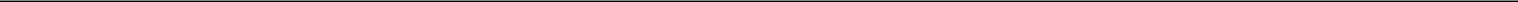 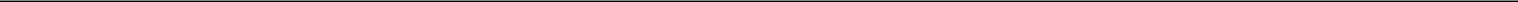 UNITED STATESSECURITIES AND EXCHANGE COMMISSIONWashington, D.C. 20549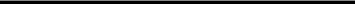 FORM 10-Q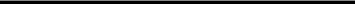 (Mark One)QUARTERLY REPORT PURSUANT TO SECTION 13 OR 15(d) OF THE SECURITIES EXCHANGE ACT OF 1934For the quarterly period ended September 30, 2019ORTRANSITION REPORT PURSUANT TO SECTION 13 OR 15(d) OF THE SECURITIES EXCHANGE ACT OF 1934Indicate by check mark whether the registrant: (1) has filed all reports required to be filed by Section 13 or 15(d) of the Securities Exchange Act of 1934 during the preceding 12 months (or for such shorter period thatthe registrant was required to file such reports), and (2) has been subject to such filing requirements for the past 90 days.	Yes: ☒	No: ☐Indicate by check mark whether the registrant has submitted electronically every Interactive Data File required to be submitted pursuant to Rule 405 of Regulation S-T (§232.405 of this chapter) during the preceding 12 months (or for such shorter period that the registrant was required to submit such files). Yes: ☒ No: ☐Indicate by check mark whether the registrant is a large accelerated filer, an accelerated filer, a non-accelerated filer a smaller reporting company or an emerging growth company. See the definitions of “large accelerated filer,” “accelerated filer,” “smaller reporting company” and “emerging growth company” in Rule 12b-2 of the Exchange Act.If an emerging growth company, indicate by check mark if the registrant has elected not to use the extended transition period for complying with accounting standards provided pursuant to Section 13(a) of the Exchange Act. oIndicate by check mark whether the registrant is a shell company (as defined in Rule 12b-2 of the Exchange Act). Yes: ☐ No: ☒ As of October 24, 2019, the registrant had 34,914,292 shares of common stock, par value $0.001 per share, outstanding.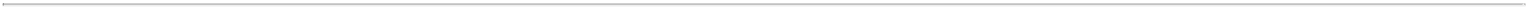 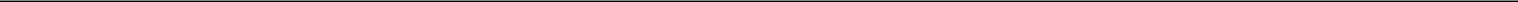 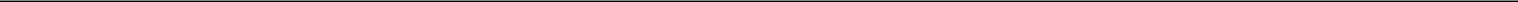 ☐☐Table of ContentsPenumbra, Inc.FORM 10-QTABLE OF CONTENTSPART I. FINANCIAL INFORMATIONItem 1.	Condensed Consolidated Financial Statements (Unaudited)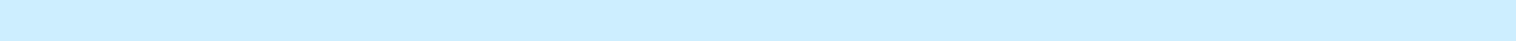 Condensed Consolidated Balance SheetsCondensed Consolidated Statements of Operations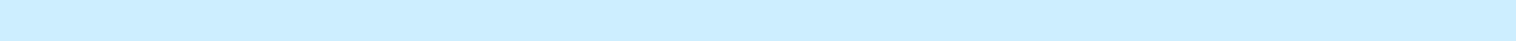 Condensed Consolidated Statements of Comprehensive Income (Loss)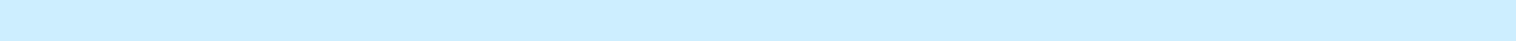 Condensed Consolidated Statements of Stockholders’ EquityCondensed Consolidated Statements of Cash FlowsNotes to Condensed Consolidated Financial Statements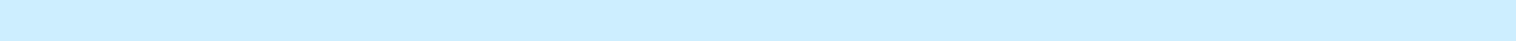 Item 2.	Management’s Discussion and Analysis of Financial Condition and Results of OperationsItem 3.	Quantitative and Qualitative Disclosure about Market Risk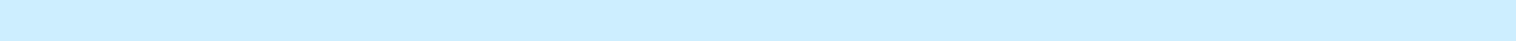 Item 4.	Controls and Procedures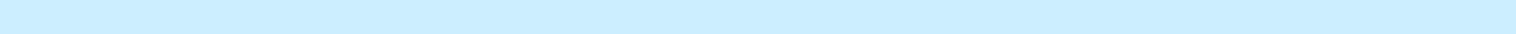 PART II. OTHER INFORMATIONItem 1.	Legal Proceedings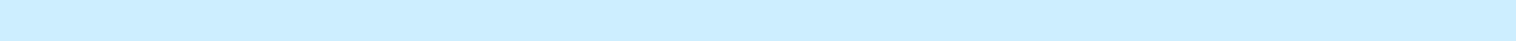 Item 1A.	Risk FactorsItem 2.	Unregistered Sales of Equity Securities and Use of Proceeds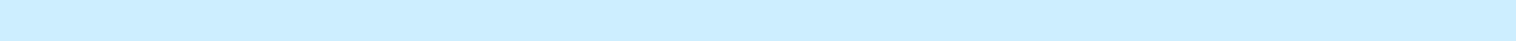 Item 3.	Defaults Upon Senior SecuritiesItem 4.	Mine Safety Disclosure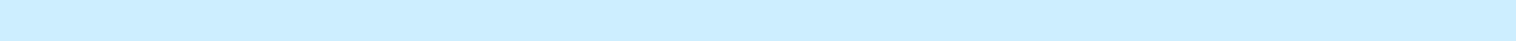 Item 5.	Other InformationItem 6.	Exhibits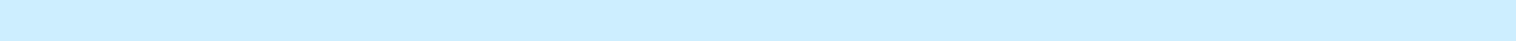 Signatures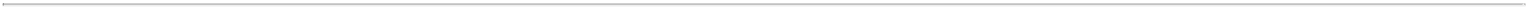 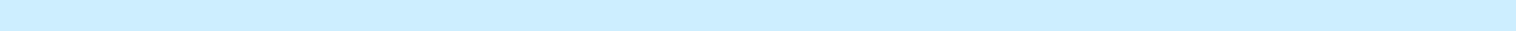 Page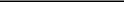 223457826373839393939393940Table of ContentsPART I - FINANCIAL INFORMATIONITEM 1. CONDENSED CONSOLIDATED FINANCIAL STATEMENTS.Penumbra, Inc.Condensed Consolidated Balance Sheets(unaudited)(in thousands)See accompanying notes to the unaudited condensed consolidated financial statements2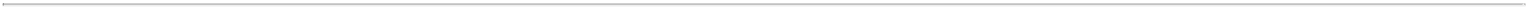 Table of ContentsPenumbra, Inc.Condensed Consolidated Statements of Operations(unaudited)(in thousands, except share and per share amounts)See accompanying notes to the unaudited condensed consolidated financial statements3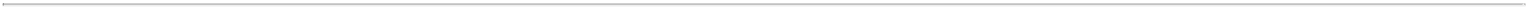 Table of ContentsPenumbra, Inc.Condensed Consolidated Statements of Comprehensive Income (Loss)(unaudited)(in thousands)See accompanying notes to the unaudited condensed consolidated financial statements4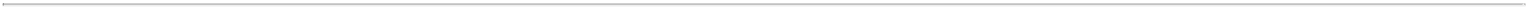 Table of ContentsPenumbra, Inc.Condensed Consolidated Statements of Stockholders’ Equity(unaudited)(in thousands, except share amounts).See accompanying notes to the unaudited condensed consolidated financial statements5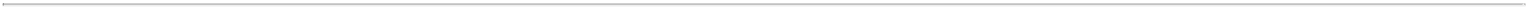 Table of ContentsPenumbra, Inc.Condensed Consolidated Statements of Stockholders’ Equity (Continued)(unaudited)(in thousands, except share amounts)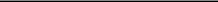 Cumulative effect adjustments relate to the adoption of Accounting Standard Update (“ASU”) No. 2014-09 - Revenue from Contracts with Customers (“Topic 606”), ASU No. 2016-16 - Income Taxes (“Topic 740”), and ASU No. 2018-02 - Income Statement - Reporting Comprehensive Income (“Topic 220”).See accompanying notes to the unaudited condensed consolidated financial statements6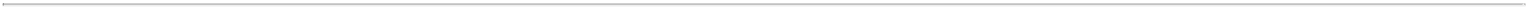 Table of ContentsPenumbra, Inc.Condensed Consolidated Statements of Cash Flows(unaudited)(in thousands)See accompanying notes to the unaudited condensed consolidated financial statements7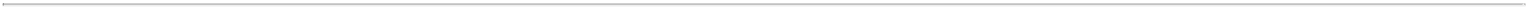 Table of ContentsPenumbra, Inc.Notes to Condensed Consolidated Financial Statements(unaudited)1. Organization and Description of BusinessPenumbra, Inc. (the “Company”) is a global healthcare company focused on innovative therapies. The Company designs, develops, manufactures and markets medical devices and has a broad portfolio of products that addresses challenging medical conditions and significant clinical needs.Summary of Significant Accounting Policies Basis of Presentation and ConsolidationThe accompanying condensed consolidated balance sheet as of September 30, 2019, the condensed consolidated statements of operations, the condensed consolidated statements of comprehensive income (loss), and the condensed consolidated statements of stockholders’ equity for the three and nine months ended September 30, 2019 and 2018, and the condensed consolidated statements of cash flows for the nine months ended September 30, 2019 and 2018 are unaudited. The unaudited condensed consolidated financial statements included herein have been prepared by the Company in accordance with accounting principles generally accepted in the United States of America (“U.S. GAAP”) and the applicable rules and regulations of the U.S. Securities and Exchange Commission (the “SEC”) for interim financial information. Accordingly, they do not include all of the information and notes required by U.S. GAAP for complete financial statements. The condensed consolidated balance sheet as of December 31, 2018 was derived from the audited financial statements as of that date.The unaudited condensed consolidated financial statements have been prepared on the same basis as the audited consolidated financial statements and, in the opinion of management, reflect all adjustments of a normal recurring nature considered necessary to state fairly the Company’s financial position as of September 30, 2019, the results of its operations for the three and nine months ended September 30, 2019 and 2018, the changes in comprehensive income and stockholders’ equity for the three and nine months ended September 30, 2019 and 2018, and the cash flows for the nine months ended September 30, 2019 and 2018. The results for the three and nine months ended September 30, 2019 are not necessarily indicative of the results that may be expected for the year ending December 31, 2019 or for any other future annual or interim period. Certain changes in presentation were made in the condensed consolidated financial statements for the three and nine months ended September 30, 2018 to conform to the presentation for the three and nine months ended September 30, 2019.The information included in this Quarterly Report on Form 10-Q should be read in conjunction with the audited consolidated financial statements and notes thereto for the year ended December 31, 2018, included in the Company’s Annual Report on Form 10-K. There have been no changes to the Company’s significant accounting policies during the nine months ended September 30, 2019, as compared to the significant accounting policies described in the Company’s Annual Report on Form 10-K for the fiscal year ended December 31, 2018, other than changes to the Company’s leasing policy described below in connection with the adoption of the guidance under Accounting Standards Codification (“ASC”) 842.The condensed consolidated financial statements include the accounts of the Company, its wholly-owned subsidiaries and its majority-owned subsidiary. The portion of equity not attributable to the Company is considered non-controlling interest and is classified separately in the condensed consolidated financial statements. Any subsequent changes in the Company’s ownership interest while the Company retains its controlling interest in its majority-owned subsidiary will be accounted for as equity transactions. All intercompany balances and transactions have been eliminated in consolidation.Use of EstimatesThe preparation of financial statements in conformity with U.S. GAAP requires management to make estimates and assumptions that affect the reported amounts of assets, liabilities and equity accounts; disclosure of contingent assets and liabilities at the date of the financial statements; and the reported amounts of revenues and expenses during the reporting period. On an ongoing basis, the Company evaluates its estimates, including those related to marketable investments, provisions for doubtful accounts, the amount of variable consideration included in the transaction price, warranty reserve, valuation of inventories, useful lives of property and equipment, operating lease right-of-use (“ROU”) assets and liabilities, income taxes, contingent consideration and other contingencies, among others. The Company bases its estimates on historical experience and on various other assumptions that are believed to be reasonable under the circumstances, the results of which form the basis for making judgments about the carrying values of assets and liabilities that are not readily apparent from other data. Actual results could differ from those estimates.Segments8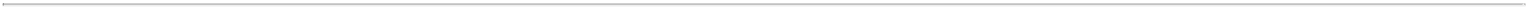 Table of ContentsPenumbra, Inc.Notes to Condensed Consolidated Financial Statements(unaudited)The Company determined its operating segment on the same basis that it uses to evaluate its performance internally. The Company has one business activity: the design, development, manufacturing and marketing of innovative devices, and operates as one operating segment. The Company’s chief operating decision-maker, its Chief Executive Officer, reviews its consolidated operating results for the purpose of allocating resources and evaluating financial performance.Recently Adopted Accounting StandardsOn January 1, 2019, the Company adopted Accounting Standard Update (“ASU”) No. 2016-02, Leases (Topic 842), and its associated amendments using the modified retrospective transition approach by applying the new standard to all leases existing at the date of initial application and not restating comparative periods. There was no cumulative-effect adjustment recorded to retained earnings upon adoption. Under the standard, a lessee is required to recognize a lease liability and ROU asset for all leases. The new guidance also modified the classification criteria and requires additional disclosures to enable users of financial statements to understand the amount, timing, and uncertainty of cash flows arising from leases. Consistent with current guidance, a lessee’s recognition, measurement, and presentation of expenses and cash flows arising from a lease continues to depend primarily on its classification. The Company elected the package of practical expedients permitted under the transition guidance, which allowed the Company to carryforward its historical lease classification, its assessment on whether a contract was or contains a lease, and its initial direct costs for any leases that existed prior to January 1, 2019. In addition, the Company elected the following transitional practical expedients: (1) the short-term lease exception and (2) to not separate its non-lease components for its real estate, vehicle and equipment leases. The impact of adoption and additional disclosures required by the ASU have been included in “Significant Accounting Policies - Leases” below and in Note “8. Leases.”Significant Accounting Policies - LeasesThe Company adopted the guidance under ASC 842 on January 1, 2019 using the modified retrospective transition approach. There was no cumulative-effect adjustment recorded to retained earnings upon adoption.Under ASC 842, the Company determines if an arrangement is a lease at inception. In addition, the Company determines whether leases meet theclassification criteria of a finance or operating lease at the lease commencement date considering: (1) whether the lease transfers ownership of the underlyingasset to the lessee at the end of the lease term, (2) whether the lease contains a bargain purchase option, (3) whether the lease term is for a major part of theremaining economic life of the underlying asset, (4) whether the present value of the sum of the lease payments and residual value guaranteed by thelessee equals or exceeds substantially all of the fair value of the underlying asset, and (5) whether the underlying asset is of such a specialized nature that it isexpected to have no alternative use to the lessor at the end of the lease term. As of September 30, 2019, the Company's lease population consisted of realestate, equipment and vehicle leases. As of the date of adoption of ASC 842 and September 30, 2019, the Company did not have material finance leases.Operating leases are included in operating lease right-of-use assets, current operating lease liabilities, and non-current operating lease liabilities in our condensed consolidated balance sheet. ROU assets represent the Company’s right to use an underlying asset for the lease term and lease liabilities represent the Company’s obligation to make lease payments arising from the lease. Operating lease ROU assets and liabilities are recognized at the lease commencement date based on the present value of lease payments over the lease term. In determining the present value of lease payments, the Company uses its incremental borrowing rate based on the information available at the lease commencement date if the rate implicit in the lease is not readily determinable. The determination of the Company’s incremental borrowing rate requires management judgment including, the development of a synthetic credit rating and cost of debt as the Company currently does not carry any debt. The operating lease ROU assets also include adjustments for prepayments, accrued lease payments and exclude lease incentives. The Company’s lease terms may include options to extend or terminate the lease when it is reasonably certain that the Company will exercise such options. Operating lease cost is recognized on a straight-line basis over the expected lease term. Lease agreements entered into after the adoption of ASC 842 that include lease and non-lease components are accounted for as a single lease component. Lease agreements with a noncancelable term of less than 12 months are not recorded on the Company’s condensed consolidated balance sheet. For more information about the impact of adoption and disclosures on the Company’s leases, refer to Note “8. Leases.”Recent Accounting GuidanceRecently Issued Accounting StandardsIn June 2016, the Financial Accounting Standards Board (“FASB”) issued ASU No. 2016-13, Financial Instruments—Credit Losses. The standard changes how entities will measure credit losses for most financial assets and certain other instruments that are not measured at fair value through net income. In April 2019, the FASB issued ASU No. 2019-04 which9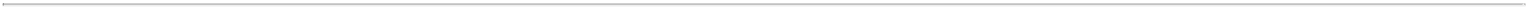 Table of ContentsPenumbra, Inc.Notes to Condensed Consolidated Financial Statements(unaudited)provides additional clarification and addresses stakeholders’ specific issues about certain aspects of the amendments in the previously issued ASU No. 2016-In May 2019, the FASB issued ASU No. 2019-05 which further amends ASU No. 2016-13 by providing an option to irrevocably elect the fair value option for certain financial assets previously measured at amortized cost basis. The standard is effective for fiscal years and interim periods beginning after December 15, 2019. Early adoption is permitted for all periods beginning after December 15, 2018. The Company is currently evaluating the impact of adopting this standard.In August 2018, the FASB issued ASU 2018-13, Disclosure Framework—Changes to the Disclosure Requirements for Fair Value Measurement. The primary focus of the standard is to improve the effectiveness of the disclosure requirements for fair value measurements. The standard is effective for fiscal years and interim periods beginning after December 15, 2019. An entity is permitted to early adopt the removed or modified disclosures upon the issuance of the standard and may delay adoption of the additional disclosures until their effective date. The Company is currently evaluating the impact of adopting this standard.Investments and Fair Value of Financial Instruments Marketable InvestmentsThe Company’s marketable investments have been classified and accounted for as available-for-sale. The following table presents the Company’s marketable investments as of September 30, 2019 and December 31, 2018 (in thousands):The following tables present the gross unrealized losses and the fair value for those marketable investments that were in an unrealized loss position for less than twelve months or for twelve months or more as of September 30, 2019 and December 31, 2018 (in thousands):10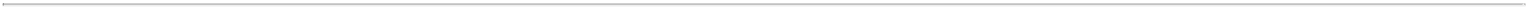 Table of ContentsPenumbra, Inc.Notes to Condensed Consolidated Financial Statements(unaudited)The following table presents the contractual maturities of the Company’s marketable investments as of September 30, 2019 and December 31, 2018 (in thousands):September 30, 2019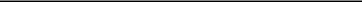 Fair ValueDecember 31, 2018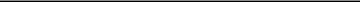 Fair ValueFair Value of Financial InstrumentsFair value is defined as the price that would be received to sell an asset or paid to transfer a liability (an exit price) in an orderly transaction between market participants at the measurement date. The accounting guidance establishes a three-tiered hierarchy, which prioritizes the inputs used in the valuation methodologies in measuring fair value:Level 1 - Quoted prices in active markets for identical assets or liabilities.Level 2 - Inputs other than Level 1 that are observable, either directly or indirectly, such as quoted prices in markets that are not active; or other inputs that are observable or can be corroborated by observable market data for substantially the full term of the assets or liabilities.Level 3 - Unobservable inputs that are supported by little or no market activity and that are significant to the fair value of the assets or liabilities.The categorization of a financial instrument within the valuation hierarchy is based on the lowest level of input that is significant to the fair value measurement.The Company classifies its cash equivalents and marketable investments within Level 1 and Level 2, as it uses quoted market prices or alternative pricing sources and models utilizing market observable inputs.The Company determined the fair value of its Level 1 financial instruments, which are traded in active markets, using quoted market prices for identical instruments.Financial instruments classified within Level 2 of the fair value hierarchy are valued based on other observable inputs, including broker or dealer quotations or alternative pricing sources. When quoted prices in active markets for identical assets or liabilities are not available, the Company relies on non-binding quotes from its investment managers, which are based on proprietary valuation models of independent pricing services. These models generally use inputs such as observable market data, quoted market prices for similar instruments, or historical pricing trends of a security relative to its peers. To validate the fair value determination provided by its investment managers, the Company reviews the pricing movement in the context of overall market trends and trading information from its investment managers. In addition, the Company assesses the inputs and methods used in determining the fair value in order to determine the classification of securities in the fair value hierarchy.11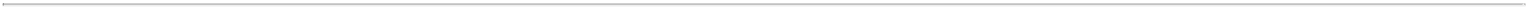 Table of ContentsPenumbra, Inc.Notes to Condensed Consolidated Financial Statements(unaudited)The following tables set forth the Company’s financial assets measured at fair value by level within the fair value hierarchy as of September 30, 2019 andDecember 31, 2018 (in thousands):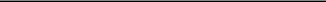 More information on the contingent consideration obligations and the changes in fair value are presented below.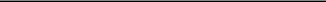 More information on the contingent consideration obligations and the changes in fair value are presented below.Contingent Consideration ObligationsAs of September 30, 2019 and December 31, 2018, the Company’s contingent consideration liability relates to milestone payments due in connection with the 2017 acquisition of Crossmed S.p.a. (“Crossmed”) and is classified as a Level 3 measurement for which fair value is derived from various inputs, including forecasted revenues during the earn-out milestone periods, revenue volatilities, discount rates, and estimates in the likelihood of achieving revenue-based milestones. The fair value of the contingent consideration liability is remeasured each reporting period. The following table presents quantitative information about certain unobservable inputs used in the Level 3 fair value measurement of the Company’s contingent consideration liability, other than the forecasted revenues during the earn-out milestone period:12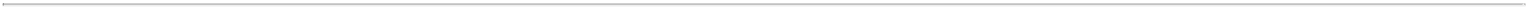 Table of ContentsPenumbra, Inc.Notes to Condensed Consolidated Financial Statements(unaudited)The following tables summarize the changes in fair value of the contingent consideration obligation for the nine months ended September 30, 2019 andSeptember 30, 2018 (in thousands):During the three and nine months ended September 30, 2019, there were no material changes to the fair value of the contingent consideration obligation. During the three and nine months ended September 30, 2018, the fair value of the contingent consideration obligation increased by $0.1 million and $0.9 million, respectively, which was recorded in sales, general and administrative expense in the condensed consolidated statements of operations. The fair value of the contingent consideration increased as a result of updates to the underlying forecasts based on actual results to date and changes in estimates. For more information related to the payment of the contingent consideration liabilities refer to Note “5. Asset Acquisitions and Business Combinations.”During the three and nine months ended September 30, 2019 and 2018, the Company did not record impairment charges related to its marketable investments and the Company did not hold any Level 3 marketable investments as of September 30, 2019 or December 31, 2018. During the nine months ended September 30, 2019 and 2018, the Company did not have any transfers between Level 1, Level 2 or Level 3 of the fair value hierarchy. Additionally, the Company did not have any financial assets and liabilities measured at fair value on a non-recurring basis as of September 30, 2019 or December 31, 2018.Balance Sheet Components InventoriesThe following table shows the components of inventories as of September 30, 2019 and December 31, 2018 (in thousands):13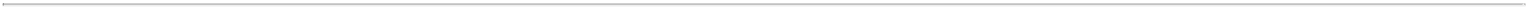 Table of ContentsPenumbra, Inc.Notes to Condensed Consolidated Financial Statements(unaudited)Accrued LiabilitiesThe following table shows the components of accrued liabilities as of September 30, 2019 and December 31, 2018 (in thousands):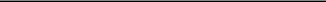 Amount consists of the current portion of contingent liabilities related to (1) the cash milestone payments and working capital adjustment liabilities for the 2017 acquisition of Crossmed and (2) an anti-dilution provision for the 2018 asset acquisition of MVI Health Inc (“MVI”). Refer to Note “5. Asset Acquisitions and Business Combinations” for more information on the acquisition of Crossmed and asset acquisition of MVI.The following table shows the changes in the Company’s estimated product warranty accrual, included in accrued liabilities, as of September 30, 2019 and December 31, 2018 (in thousands):Other Non-Current LiabilitiesThe following table shows the components of other non-current liabilities as of September 30, 2019 and December 31, 2018 (in thousands):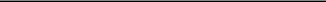 Amount relates to the non-current liability recorded for probable future milestone payments to be made under the licensing agreement described in Note “6. Intangible Assets.” Refer therein for more information.14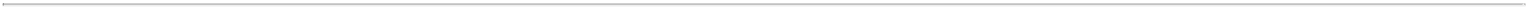 Table of ContentsPenumbra, Inc.Notes to Condensed Consolidated Financial Statements(unaudited)Asset Acquisitions and Business Combinations Payments Related to 2017 Crossmed AcquisitionOn July 3, 2017, the Company completed its acquisition of Crossmed, a joint stock company organized under the laws of Italy. As of September 30, 2019 and December 31, 2018, the Company’s condensed consolidated balance sheet included $1.2 million and $2.6 million, respectively, in current liabilities primarily related to additional consideration due to the sellers of Crossmed (the “Sellers”) for revenue-based milestone payments, based on net revenue in the years ending December 31, 2018 and 2019, and other working capital and financial debt adjustments. During the nine months ended September 30, 2019, the Company made $1.3 million in milestone payments of which $0.6 million is presented in operating activities and $0.7 million is presented in financing activities in the condensed consolidated statement of cash flows. During the nine months ended September 30, 2018, the Company made $4.4 million in payments to the Sellers which is presented in financing activities in the condensed consolidated statement of cash flows.Payments Related to 2018 MVI Asset AcquisitionIn 2017, the Company and Sixense Enterprises, Inc. (“Sixense”) formed MVI Health Inc. (“MVI”) as a privately-held joint venture for the purpose of exploring healthcare applications of virtual reality technology, with each party holding 50% of the issued and outstanding equity of MVI. On August 31, 2018 (“Transfer Agreement Closing Date”), the Company completed its asset acquisition to obtain a controlling interest of MVI pursuant to a Stock Transfer Agreement (the “Transfer Agreement”) between the Company, MVI and Sixense to obtain a controlling interest of MVI for $20.0 million, excluding the additional $4.5 million of probable future payments relating to an anti-dilution provision in the Transfer Agreement. Following the Transfer Agreement Closing Date, the Company owns a 90% controlling interest in MVI and Sixense retains the remaining 10% minority interest. As of December 31, 2018, the Company’s condensed consolidated balance sheet included $1.5 million and $2.5 million, respectively, in current and non-current liabilities related to the anti-dilution provision in the Transfer Agreement. During the nine months ended September 30, 2019, the Company contributed $0.5 million to MVI related to the anti-dilution provision which is presented in financing activities in the condensed consolidated statement of cash flows. As of September 30, 2019, the Company’s condensed consolidated balance sheet included $3.0 million and $0.5 million, respectively, in current and non-current liabilities related to the anti-dilution provision in the Transfer Agreement.Intangible Assets Acquired Intangible AssetsThe following tables present details of the Company’s acquired finite-lived and indefinite-lived intangible assets, as of September 30, 2019 andDecember 31, 2018 (in thousands, except weighted-average amortization period):15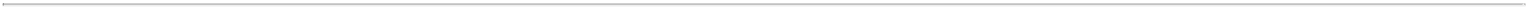 Table of ContentsPenumbra, Inc.Notes to Condensed Consolidated Financial Statements(unaudited)The customer relationships and other intangible assets subject to amortization relate to the acquisition of Crossmed during the third quarter of 2017. The gross carrying amount and accumulated amortization of these intangible assets are subject to foreign currency translation effects. Refer to Note “5. Asset Acquisitions and Business Combinations” for more information. The Company’s $5.3 million trade secrets and processes intangible asset was recognized in connection with a royalty buyout agreement during the first quarter of 2018, which is discussed further in Note “9. Commitments and Contingencies” and Note “10. Stockholders’ Equity.”The following table presents the amortization expense recorded related to the Company’s finite-lived intangible assets for the three and nine months ended September 30, 2019 and September 30, 2018 (in thousands):Licensed technologyDuring the third quarter of 2017, the Company entered into an exclusive technology license agreement (the “License Agreement”) that required the Company to pay an upfront payment to the licensor of $2.5 million and future revenue milestone-based payments on sales of products covered by the licensed intellectual property. The Company recorded an intangible asset equal to the total payments made and expected to be made under the License Agreement and a corresponding contingent liability for the probable future milestone payments not yet paid. As of September 30, 2019, the licensed technology is accounted for as an indefinite-lived intangible asset. Upon the commercialization of the underlying product utilizing the licensed technology, the capitalized amount will be amortized over its estimated useful life.At the end of each reporting period the Company adjusts the contingent liabilities to reflect the amount of future milestone payments that are probable to be paid. Prior to the commercialization of products utilizing the underlying technology, any changes in the contingent liability are recorded as an adjustment between the liability balances and the gross carrying amount of the indefinite-lived intangible asset. During the three months ended September 30, 2019, there were no changes to the contingent liability related to the exclusive technology license agreement. During the nine months ended September 30, 2019, the contingent liability related to the exclusive technology license agreement decreased by $0.6 million. The changes in the contingent liability balance were due to changes in the underlying revenue forecasts used to estimate the probable future milestone payments. As of September 30, 2019, the balance of the contingent liability related to probable future milestone payments under the License Agreement was $11.7 million, of which $0.9 million and $10.9 million were included in accrued liabilities and other non-current liabilities on the condensed consolidated balance sheet, respectively. As of December 31, 2018, the balance of the contingent liability related to probable future milestone payments under the License Agreement was $12.4 million, of which $0.9 million and $11.5 million were included in accrued liabilities and other non-current liabilities on the consolidated balance sheet, respectively.As of September 30, 2019, the gross carrying amount of the indefinite-lived intangible asset was $14.2 million. During the nine months ended September 30, 2019, the Company noted no events or circumstances that indicate the carrying value of the licensed technology may no longer be recoverable and that an impairment loss may have occurred.7. GoodwillThe following table presents the changes in goodwill during the nine months ended September 30, 2019 (in thousands):Goodwill Impairment ReviewThe Company reviews goodwill for impairment annually during the fourth quarter or more frequently if events or circumstances indicate that an impairment loss may have occurred. During the nine months ended September 30, 2019, there were no events or changes in circumstances which triggered an impairment review.16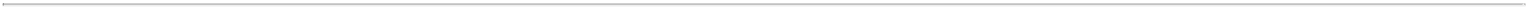 Table of ContentsPenumbra, Inc.Notes to Condensed Consolidated Financial Statements(unaudited)8. LeasesAdoption of ASC Topic 842, “Leases”The Company adopted the guidance under ASC 842 on January 1, 2019 using the modified retrospective transition approach. Therefore the comparative prior year information has not been adjusted and continues to be reported under ASC 840.The impact of the adoption of ASC 842 on the Company’s condensed consolidated balance sheet as of January 1, 2019 was as follows (in thousands):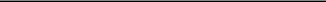 Upon the adoption of ASC 842, prepaid rent is included in the operating lease right-of-use assets.Upon the adoption of ASC 842, current and non-current deferred rent is included in the current and non-current operating lease liabilities.Lease OverviewAs of December 31, 2018 and September 30, 2019, the Company’s contracts that contained a lease consisted of real estate, equipment and vehicle leases.The Company leases real estate for office and warehouse space primarily under noncancelable operating leases that expire at various dates through 2031, subject to the Company’s option to renew certain leases for an additional five to fifteen years. The Company also leases other equipment and vehicles primarily under noncancelable operating leases that expire at various dates through 2024. As of December 31, 2018 and September 30, 2019, the Company did not have material finance leases.The following table presents the components of the Company’s lease cost, lease term and discount rate during the three and nine months endedSeptember 30, 2019 (in thousands, except years and percentages):17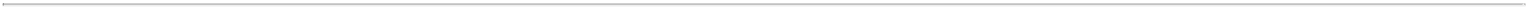 Table of ContentsPenumbra, Inc.Notes to Condensed Consolidated Financial Statements(unaudited)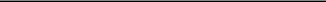 Variable lease costs represent payments that are dependent on usage, a rate or index. Variable lease cost primarily relates to common area maintenance charges for its real estate leases as the Company elected not to separate non-lease components from lease components upon adoption of ASC 842.Prior to January 1, 2019, the Company recorded operating lease rent expense under ASC 840 on a straight-line basis over the noncancelable lease term.Rent expense for the three and nine months ended September 30, 2018 was $1.4 million and $4.3 million, respectively.During the third quarter of 2019, the Company signed a fifteen year lease for additional space at the Company’s headquarters located at 1310 Harbor Bay Business Park, Alameda, California (the “1310 Harbor Bay Lease”) which has not yet commenced as of September 30, 2019. The 1310 Harbor Bay Lease is expected to commence upon substantial completion of lessor owned improvements in connection with the development of the building which the Company anticipates will be in 2021.During the third quarter of 2018, the Company signed a fifteen year lease for a manufacturing facility in Roseville, California (the “Roseville Lease”) which has not yet commenced as of September 30, 2019. The Roseville Lease is expected to commence upon substantial completion of lessor owned improvements to the building which the Company anticipates will be within the next twelve months.The following table is a schedule, by years, of maturities of the Company's lease liabilities as of September 30, 2019 (in thousands):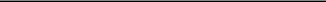 The table above excludes the estimated future minimum lease payment for the Roseville Lease due to uncertainty around when the Roseville Lease will commence and payments will be due. The total estimated lease payments over the fifteen year lease term is approximately $40.9 million. In addition, the Company anticipates to make approximately $14 million in prepaid rental payments to the lessor prior to the lease commencement date of which $4.1 million has been paid and is presented in other non-current assets in the condensed consolidated balance sheet as of September 30, 2019. The table also excludes lease payments that were not fixed at commencement or modification date.The table above excludes the estimated future minimum lease payment for the 1310 Harbor Bay Lease due to uncertainty around the timing of when the 1310 Harbor Bay Lease will commence and payments will be due. The total estimated lease payments over the fifteen year lease term will be calculated based on the total development costs incurred in connection with the development of the building which will be determined upon substantial completion of the building.18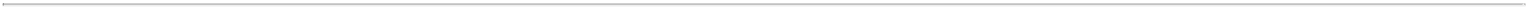 Table of ContentsPenumbra, Inc.Notes to Condensed Consolidated Financial Statements(unaudited)The following table below shows the maturities of the Company’s operating lease liabilities previously disclosed under ASC 840 as of December 31, 2018 (in thousands):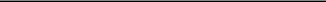 The table above excludes the estimated future minimum lease payment for the Roseville Lease, due to the uncertainty around the timing of when the Roseville Lease will commence and payments will be due.Supplemental cash flow information related to leases during the nine months ended September 30, 2019 are as follows (in thousands):Nine Months EndedSeptember 30, 2019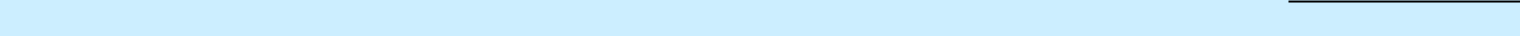 Cash paid for amounts included in the measurement of lease liabilities:Operating cash flows from operating leases	$	5,059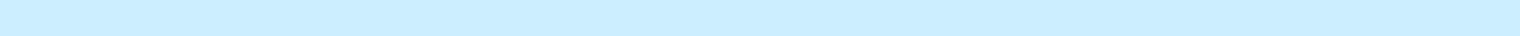 Right-of-use assets obtained in exchange for lease obligations: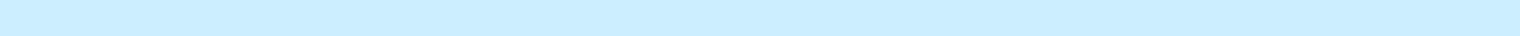 Operating leases	$	1,738Commitments and Contingencies Royalty ObligationsIn March 2005, the Company entered into a license agreement that requires the Company to make minimum royalty payments to the licensor on a quarterly basis. As of December 31, 2018, the license agreement required minimum annual royalty payments of $0.1 million in equal quarterly installments. On each January 1, the quarterly calendar year minimum royalty shall be adjusted to equal the prior year’s minimum royalty adjusted by a percentage equal to the percentage change in the “consumer price index for all urban consumers” for the prior calendar year as reported by the U.S. Department of Labor. Unless terminated earlier, the term of the license agreement shall continue until the expiration of the last to expire patent that covers that licensed product or for the period of fifteen years following the first commercial sale of such licensed product, whichever is longer. The first commercial sale of covered products occurred in June 2007. In July 2019, the Company amended the license agreement to extend the term for an additional ten years. As of September 30, 2019, the amended license agreement required minimum annual royalty payments of $0.3 million in equal quarterly installments through 2027.In April 2012, the Company entered into an agreement that requires the Company to pay, on a quarterly basis, a 5% royalty on sales of products covered under applicable patents. The first commercial sale of covered products occurred in April 2014. Unless terminated earlier, the royalty term for each applicable product shall continue for fifteen years following the first commercial sale of such patented product, or when the applicable patent covering such product has expired, whichever is sooner.In November 2013, the Company entered into an agreement that required the Company to pay, on a quarterly basis, a 3% royalty on the first $5.0 million in sales and a 1% royalty on sales thereafter of products covered under applicable patents. The agreement was terminated effective January 1, 2018.19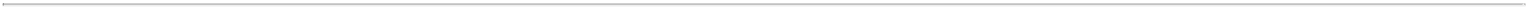 Table of ContentsPenumbra, Inc.Notes to Condensed Consolidated Financial Statements(unaudited)In April 2015, the Company entered into a royalty agreement that required the Company to pay a 2% royalty on sales of certain products covered by the agreement, on a quarterly basis, in exchange for certain trade secrets and processes which were used to develop such covered products. The Company began the first commercial sale of the covered products in July 2015. In the first quarter of 2018, the Company entered into a buyout agreement (the “Buyout Agreement”) in which future royalty payments under the royalty agreement were canceled in exchange for shares of the Company’s common stock with a fair value of $5.3 million. The Company recorded an intangible asset equal to the $5.3 million buyout amount which will be amortized into cost of sales over the period in which the Company receives future economic benefit. After determining that the pattern of future cash flows associated with this intangible asset could not be reliably estimated with a high level of precision, the Company concluded that the intangible asset will be amortized on a straight-line basis over its estimated useful life. For more information refer to Note “10. Stockholders’ Equity.”Royalty expense included in cost of revenue for the three months ended September 30, 2019 and 2018, was $0.8 million and $0.9 million, respectively, and for the nine months ended September 30, 2019 and 2018, was $3.0 million and $2.4 million, respectively.ContingenciesFrom time to time, the Company may have certain contingent liabilities that arise in the ordinary course of business. The Company accrues a liability for such matters when it is probable that future expenditures will be made and such expenditures can be reasonably estimated. Refer to Note “3. Investments and Fair Value of Financial Instruments,” Note “5. Asset Acquisitions and Business Combinations” and Note “6. Intangible Assets” for more information on contingent liabilities recorded on the condensed consolidated balance sheet.IndemnificationThe Company enters into standard indemnification arrangements in the ordinary course of business. In many such arrangements, the Company agrees to indemnify, hold harmless, and reimburse the indemnified parties for losses suffered or incurred by the indemnified parties in connection with any trade secret, copyright, patent or other intellectual property infringement claim by any third-party with respect to the Company’s technology. The Company also agrees to indemnify many indemnified parties for product defect and similar claims. The term of these indemnification agreements is generally perpetual. The maximum potential amount of future payments the Company could be required to make under these agreements is not determinable because it involves claims that may be made against the Company in the future, but have not yet been made.The Company has entered into indemnification agreements with its directors and officers that may require the Company to indemnify its directors and officers against liabilities that may arise by reason of their status or service as directors or officers, other than liabilities arising from willful misconduct of the individual.The Company has not incurred costs to defend lawsuits or settle claims related to these indemnification agreements. No liability associated with any of these indemnification requirements has been recorded to date.LitigationFrom time to time, the Company is subject to other claims and assessments in the ordinary course of business. The Company is not currently a party to any such litigation matter that, individually or in the aggregate, is expected to have a material adverse effect on the Company’s business, financial condition, results of operations or cash flows.Stockholders’ Equity Common StockIn the first quarter of 2018, the Company issued 53,256 fully vested restricted stock units with a fair value of $5.3 million in connection with the Buyout Agreement, as discussed in Note “9. Commitments and Contingencies.” The Company recorded the $5.3 million fair value of the shares issued to additional paid-in capital on the condensed consolidated balance sheet upon the issuance of the awards, with the associated expense being amortized into cost of sales over the period in which the Company receives future economic benefit from the buyout.20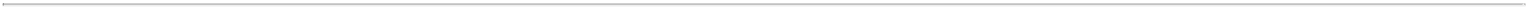 Table of ContentsPenumbra, Inc.Notes to Condensed Consolidated Financial Statements(unaudited)Equity Incentive PlansStock OptionsActivity of stock options under the Penumbra, Inc. 2005 Stock Plan, the Penumbra, Inc. 2011 Equity Incentive Plan and the Amended and Restated Penumbra, Inc. 2014 Equity Incentive Plan (collectively the “Plans”) during the nine months ended September 30, 2019 is set forth below:Restricted Stock and Restricted Stock UnitsActivity of unvested restricted stock awards and restricted stock units under the Plans during the nine months ended September 30, 2019 is set forth below:As of September 30, 2019, 380,225 restricted stock awards and restricted stock units are expected to vest.Stock-based CompensationThe following table sets forth the stock-based compensation expense included in the Company’s condensed consolidated statements of operations for the three and nine months ended September 30, 2019 and 2018 (in thousands):As of September 30, 2019, total unrecognized compensation cost was $41.0 million related to unvested share-based compensation arrangements which is expected to be recognized over a weighted average period of 3.3 years.The total stock-based compensation cost capitalized in inventory was $0.6 million and $0.4 million as of September 30, 2019 and December 31, 2018, respectively.11. Accumulated Other Comprehensive LossOther comprehensive income (loss) consists of two components: unrealized gains or losses on the Company’s available-for-sale marketable investments and gains or losses from foreign currency translation adjustments. Until realized and reported as a component of net income (loss), these comprehensive income (loss) items accumulate and are included within accumulated other comprehensive loss. Unrealized gains and losses on the Company’s marketable investments are reclassified from accumulated other comprehensive loss into earnings when realized upon sale, and are determined based on specific identification of securities sold. Gains and losses from the translation of assets and liabilities denominated in non-U.S. dollar functional currencies are included in accumulated other comprehensive loss.21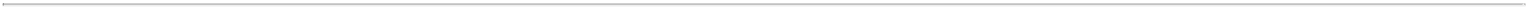 Table of ContentsPenumbra, Inc.Notes to Condensed Consolidated Financial Statements(unaudited)The following table summarizes the changes in the accumulated balances during the three and nine months ended September 30, 2019 and September 30, 2018, and includes information regarding the manner in which the reclassifications out of accumulated other comprehensive loss into earnings affect the Company’s condensed consolidated statements of operations and consolidated statements of comprehensive income (loss) (in thousands):12. Income TaxesThe Company’s income tax expense, deferred tax assets and liabilities, and reserves for unrecognized tax benefits reflect management’s best assessment of estimated current and future taxes to be paid. The Company is subject to income taxes in both the United States and foreign jurisdictions. Significant judgment and estimates are required in determining the consolidated income tax expense.During interim periods, the Company generally utilizes the estimated annual effective tax rate method which involves the use of forecasted information. Under this method, the provision is calculated by applying an estimate of the annual effective tax rate for the full fiscal year to “ordinary” income or loss (pretax income or loss excluding unusual or infrequently occurring discrete items) for the reporting period. Jurisdictions with tax assets for which the Company believes a tax benefit cannot be realized are excluded from the computation of its annual effective tax rate.The Company’s provision for income taxes remained relatively flat which increased to $2.0 million for the three months ended September 30, 2019, compared to $1.6 million for the three months ended September 30, 2018. The Company’s provision for income taxes was $0.7 million for the nine months ended September 30, 2019, compared to $5.3 million of tax22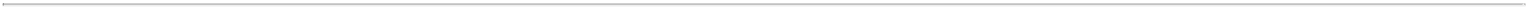 Table of ContentsPenumbra, Inc.Notes to Condensed Consolidated Financial Statements(unaudited)benefit for the nine months ended September 30, 2018. The change in the tax provision was primarily due to a higher tax provision attributable to worldwide profits and lower stock-based compensation excess tax benefits.The Company’s effective tax rate changed to 15.1% for the three months ended September 30, 2019, compared to (8.0)% for the three months ended September 30, 2018. The change in the effective tax rate was primarily due to the discrete tax charge resulting from the non-deductible acquired in-process research and development expense associated with the MVI asset acquisition recorded in 2018. The Company’s effective tax rate changed to 1.8% for the nine months ended September 30, 2019, compared to 92.1% for the nine months ended September 30, 2018. The change in the effective tax rate was primarily due to the discrete tax charge resulting from the non-deductible acquired in-process research and development expense associated with the MVI asset acquisition recorded in 2018. It was also driven by lower stock-based compensation excess tax benefits and higher worldwide profits diluting the impact of such tax benefits for the nine months ended September 30, 2019, when compared to the nine months ended September 30, 2018.The 2017 Tax Reform Act significantly revised the U.S. corporate income tax regime. In addition, the Securities and Exchange Commission issued Staff Accounting Bulletin 118 (“SAB 118”), which provided a measurement period, that should not extend beyond one year from the Tax Reform Act enactment date. In the year ended December 31, 2018, the Company completed its accounting for the tax effects of the Tax Reform Act under FASB ASC 740 “Income Taxes” based on authoritative guidance available to date. Going forward, the Company will continue to evaluate further legislative guidance associated with the Tax Reform Act and determine the tax impact on the financial statements, if any.Significant domestic deferred tax assets (“DTAs”) were generated in recent years, primarily due to excess tax benefits from stock option exercises and vesting of restricted stock. The Company evaluates all available positive and negative evidence, objective and subjective in nature, in each reporting period to determine if sufficient taxable income will be generated to realize the benefits of its DTAs and, if not, a valuation allowance to reduce the DTAs is recorded. As of September 30, 2019 and 2018, the Company maintains a valuation allowance against its Federal Research and Development Tax Credit and California DTAs as the Company could not conclude at the required more-likely-than-not level of certainty, that the benefit of these tax attributes would be realized prior to expiration. As of September 30, 2019, the Company also maintains a valuation allowance against DTAs acquired from MVI which are subject to Separate Return Limitation Year (“SRLY”) rules that limit the utilization of the pre-acquisition tax attributes to offset future taxable income solely generated by MVI.The Company maintains that all foreign earnings, with the exception of a portion of the earnings of its German subsidiary, are permanently reinvested outside the United States and therefore deferred taxes attributable to such are not provided for in the Company’s financial statements as of September 30, 2019. The Company will repatriate foreign earnings only to the extent doing so will not result in any material U.S. tax consequences. Thus, deferred taxes on any potential future repatriation of a portion of the earnings of its German subsidiary were not reflected in the Company’s financial statements as of September 30, 2019.23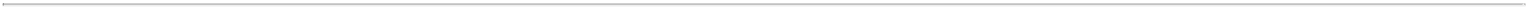 Table of ContentsPenumbra, Inc.Notes to Condensed Consolidated Financial Statements(unaudited)13. Net Income (Loss) Attributable to Penumbra, Inc. Per ShareThe Company’s basic net income (loss) attributable to Penumbra, Inc. per share is calculated by dividing the net income (loss) attributable to Penumbra, Inc. by the weighted average number of shares of common stock outstanding for the period. The diluted net income per share is computed by giving effect to all potential dilutive common stock equivalents outstanding for the period. For purposes of this calculation, options to purchase common stock, restricted stock, restricted stock units and stock sold through the Company’s employee stock purchase plan are considered common stock equivalents.A reconciliation of the numerator and denominator used in the calculation of the basic and diluted net income per share for the three and nine months ended September 30, 2019 and 2018 is as follows (in thousands, except share and per share amounts):Outstanding common stock equivalents of 65 thousand and 2.3 million shares for the three months ended September 30, 2019 and 2018, respectively, and 76 thousand and 2.3 million shares for the nine months ended September 30, 2019 and 2018, respectively, were excluded from the computation of diluted net income attributable to Penumbra, Inc. per share because their effect would have been anti-dilutive.14. RevenuesRevenue RecognitionRevenue is recognized in an amount that reflects the consideration the Company expects to be entitled to in exchange for goods or services. All revenue recognized in the income statement is considered to be revenue from contracts with customers.The following table presents the Company’s revenues disaggregated by geography, based on the destination to which the Company ships its products, for the three and nine months ended September 30, 2019 and 2018 (in thousands):24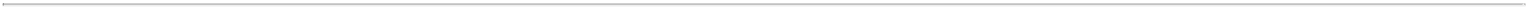 Table of ContentsPenumbra, Inc.Notes to Condensed Consolidated Financial Statements(unaudited)The following table presents the Company’s revenues disaggregated by product category, for the three and nine months ended September 30, 2019 and 2018 (in thousands):Performance ObligationsDelivery of products - The Company’s contracts with customers typically contain a single performance obligation, delivery of Penumbra products. Satisfaction of that performance obligation occurs when control of the promised goods transfers to the customer, which is generally upon shipment for non-consignment sale agreements and upon utilization for consignment sale agreements.Payment terms - The Company’s payment terms vary by the type and location of our customer. The timing between fulfillment of performance obligations and when payment is due is not significant and does not give rise to financing transactions. The Company did not have any contracts with significant financing components as of September 30, 2019.Product returns - The Company may allow customers to return products purchased at the Company’s discretion. The Company estimates the amount of its product sales that may be returned by its customers and records this estimate as a reduction of revenue in the period the related product revenue is recognized. The Company currently estimates product return liabilities using its own historic sales information, trends, industry data, and other relevant data points.Warranties - The Company offers its standard warranty to all customers and it is not available for sale on a standalone basis. The Company’s standard warranty represents its guarantee that its products function as intended, are free from defects, and comply with agreed-upon specifications and quality standards. This assurance does not constitute a service and is not a separate performance obligation.Transaction PriceRevenue is recorded at the net sales price, which includes estimates of variable consideration such as product returns utilizing historical return rates, rebates, discounts, and other adjustments to net revenue. To the extent the transaction price includes variable consideration, the Company estimates the amount of variable consideration that should be included in the transaction price. When determining if variable consideration should be constrained, management considers whether there are factors that could result in a significant reversal of revenue and the likelihood of a potential reversal. Variable consideration is included in revenue only to the extent that it is probable that a significant reversal of the revenue recognized will not occur when the uncertainty associated with the variable consideration is subsequently resolved. These estimates are reassessed each reporting period as required. During the three and nine months ended September 30, 2019, the Company made no changes in estimates for variable consideration. When the Company performs shipping and handling activities after control of goods is transferred to the customer, they are considered as fulfillment activities, and costs are accrued for when the related revenue is recognized. Taxes collected from customers relating to product sales and remitted to governmental authorities are excluded from revenues.25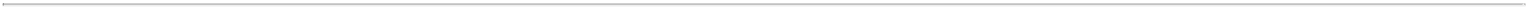 Table of ContentsITEM 2. MANAGEMENT’S DISCUSSION AND ANALYSIS OF FINANCIAL CONDITION AND RESULTS OF OPERATIONS.The following discussion and analysis of our financial condition and results of operations should be read in conjunction with the unaudited condensed consolidated financial statements and the related notes thereto included elsewhere in this Quarterly Report on Form 10-Q and the audited consolidated financial statements and notes thereto and management’s discussion and analysis of financial condition and results of operations for the year ended December 31, 2018, included in our Annual Report on Form 10-K filed with the Securities and Exchange Commission (“SEC”) on February 26, 2019.This Quarterly Report on Form 10-Q contains “forward-looking statements” within the meaning of Section 21E of the Securities Exchange Act of 1934, as amended (the “Exchange Act”). In some cases, you can identify these statements by forward-looking words such as “may,” “will,” “expect,” “believe,” “anticipate,” “intend,” “could,” “should,” “estimate,” or “continue,” and similar expressions or variations. Such forward-looking statements are subject to risks, uncertainties and other factors that could cause actual results and the timing of certain events to differ materially from future results expressed or implied by such forward-looking statements. Factors that could cause or contribute to such differences include, but are not limited to, those identified below, and those discussed in the section titled “Risk Factors” included in our Annual Report on Form 10-K for the year ended December 31, 2018. The forward-looking statements in this Quarterly Report on Form 10-Q represent our views as of the date of this Quarterly Report on Form 10-Q. Except as may be required by law, we assume no obligation to update these forward-looking statements or the reasons that results could differ from these forward-looking statements. You should, therefore, not rely on these forward-looking statements as representing our views as of any date subsequent to the date of this Quarterly Report on Form 10-Q.OverviewPenumbra (“we,” “our,” “us,” “Penumbra,” and the “Company”) is a global healthcare company focused on innovative therapies. We design, develop, manufacture and market medical devices and have a broad portfolio of products that addresses challenging medical conditions and significant clinical needs across our major markets. Our team focuses on developing, manufacturing and marketing products for use by specialist physicians to drive improved clinical outcomes. We believe that the cost-effectiveness of our products is attractive to our hospital customers.Since our founding in 2004, we have invested heavily in our product development capabilities in our major markets: neuro and vascular. We launched our first neuro product in 2007, our first vascular product in 2013 and our first neurosurgical product in 2014. We expect to continue to develop and build our portfolio of products based on our thrombectomy, embolization and access technologies. Generally, when we introduce a next generation product or a new product designed to replace a current product, sales of the earlier generation product or the product replaced decline. Our research and development activities are centered around the development of new products and clinical activities designed to support our regulatory submissions and demonstrate the effectiveness of our products.To address the challenging and significant clinical needs of our two key markets, we developed products that fall into the following broad product offering families:Our neuro products fall into four broad product families:Neuro thrombectomy - Penumbra System designed for mechanical thrombectomy, including Penumbra JET and ACE reperfusion catheters, aspiration tubing, aspiration pump, and the 3D Revascularization DeviceNeuro embolization - Penumbra SMART COIL, Penumbra Coil 400, POD400, PAC400 and PX SLIMNeuro access - delivery catheters, consisting of Neuron, Neuron MAX, Select, BENCHMARK and DDCNeurosurgical - Artemis Neuro Evacuation DeviceOur vascular products fall into two broad product families:Vascular thrombectomy - Indigo System designed for mechanical thrombectomy, including aspiration catheters, separators, aspiration pump and accessoriesVascular embolization - Ruby Coil System, POD System (POD and POD Packing Coil) and the LANTERN Delivery MicrocatheterWe sell our products to hospitals primarily through our direct sales organization in the United States, most of Europe, Canada and Australia, as well as through distributors in select international markets. In the nine months ended September 30, 2019 and 2018, 35.6% and 35.2% of our revenue, respectively, was generated from customers located outside of the United States. Our sales outside of the United States are denominated principally in the euro and Japanese yen, with some sales being denominated in other currencies. As a result, we have foreign exchange exposure, but do not currently engage in hedging.26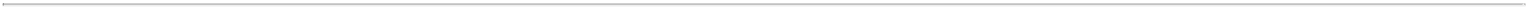 Table of ContentsWe generated revenue of $402.1 million and $324.1 million for the nine months ended September 30, 2019 and 2018, respectively, an increase of $78.0 million. We generated operating income of $36.9 million for the nine months ended September 30, 2019. We generated an operating loss of $7.5 million for the nine months ended September 30, 2018 as a result of the $30.8 million acquired in-process research and development (“IPR&D”) charge recorded in connection with the acquisition of a controlling interest in MVI which was accounted for as an asset acquisition in the third quarter of 2018.Factors Affecting Our PerformanceThere are a number of factors that have impacted, and we believe will continue to impact, our results of operations and growth. These factors include:The rate at which we grow our salesforce and the speed at which newly hired salespeople become fully effective can impact our revenue growth or our costs incurred in anticipation of such growth.Our industry is intensely competitive and, in particular, we compete with a number of large, well-capitalized companies. We must continue to successfully compete in light of our competitors’ existing and future products and their resources to successfully market to the specialist physicians who use our products.We must continue to successfully introduce new products that gain acceptance with specialist physicians and successfully transition from existing products to new products, ensuring adequate supply. In addition, as we introduce new products, we generally hire and train additional personnel and build our inventory of components and finished goods in advance of sales, which may cause quarterly fluctuations in our operating results and financial condition.Publications of clinical results by us, our competitors and other third parties can have a significant influence on whether, and the degree to which, our products are used by specialist physicians and the procedures and treatments those physicians choose to administer for a given condition.The specialist physicians who use our products may not perform procedures during certain times of the year, such as those periods when they are at major medical conferences or are away from their practices for other reasons, the timing of which occurs irregularly during the year and from year to year.Most of our sales outside of the United States are denominated in the local currency of the country in which we sell our products. As a result, our revenue from international sales can be significantly impacted by fluctuations in foreign currency exchange rates.In addition, we have experienced and expect to continue to experience meaningful variability in our quarterly revenue, gross profit and gross margin percentage as a result of a number of factors, including, but not limited to: the number of available selling days, which can be impacted by holidays; the mix of products sold; the geographic mix of where products are sold; the demand for our products and the products of our competitors; the timing of or failure to obtain regulatory approvals or clearances for products; increased competition; the timing of customer orders; inventory write-offs due to obsolescence; costs, benefits and timing of new product introductions; costs, benefits and timing of the acquisition and integration of businesses and product lines we may acquire; the availability and cost of components and raw materials; and fluctuations in foreign currency exchange rates. We may experience quarters in which we have significant revenue growth sequentially followed by quarters of moderate or no revenue growth. Additionally, we may experience quarters in which operating expenses, in particular research and development expenses, fluctuate depending on the stage and timing of product development.Components of Results of OperationsRevenue. We sell our products directly to hospitals and through distributors for use in procedures performed by specialist physicians to treat patients in two key markets: neuro and vascular disease. We sell our products through purchase orders, and we do not have long term purchase commitments from our customers. Revenue from product sales is recognized either on the date of shipment or the date of receipt by the customer. With respect to products that we consign to hospitals, which primarily consist of coils, we recognize revenue at the time hospitals utilize products in a procedure. Revenue also includes shipping and handling costs that we charge to customers.Cost of Revenue. Cost of revenue consists primarily of the cost of raw materials and components, personnel costs, including stock-based compensation, inbound freight charges, receiving costs, inspection and testing costs, warehousing costs, royalty expense, shipping and handling costs and other labor and overhead costs incurred in the manufacturing of products. We manufacture substantially all of our products in our manufacturing facility at our campus in Alameda, California.Operating ExpensesResearch and Development (R&D). R&D expenses primarily consist of product development, clinical and regulatory expenses, materials, depreciation and other costs associated with the development of our products. R&D expenses also include salaries,27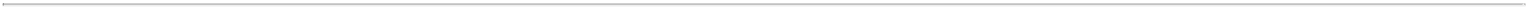 Table of Contentsbenefits and other related costs, including stock-based compensation, for personnel and consultants. We expense R&D costs as they are incurred.Sales, General and Administrative (SG&A). SG&A expenses primarily consist of salaries, benefits and other related costs, including stock-based compensation, for personnel and consultants engaged in sales, marketing, finance, legal, compliance, administrative, facilities and information technology and human resource activities. Our SG&A expenses also include marketing trials, medical education, training, commissions, generally based on sales, to direct sales representatives, amortization of acquired intangible assets and acquisition-related costs.Income Tax Expense. We are taxed at the rates applicable within each jurisdiction in which we operate. The composite income tax rate, tax provisions, deferred tax assets and deferred tax liabilities will vary according to the jurisdiction in which profits arise. Tax laws are complex and subject to different interpretations by management and the respective governmental taxing authorities, and require us to exercise judgment in determining our income tax provision, our deferred tax assets and deferred tax liabilities and the potential valuation allowance recorded against our net DTAs. Deferred tax assets and liabilities are determined using the enacted tax rates in effect for the years in which those tax assets are expected to be realized. A valuation allowance is established when it is more likely than not that the future realization of all or some of the DTAs will not be achieved.Results of OperationsThe following table sets forth the components of our condensed consolidated statements of operations in dollars and as a percentage of revenue for the periods presented:Three Months Ended September 30,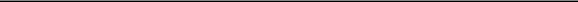 2019	2018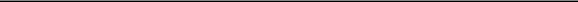 (in thousands, except for percentages)Nine Months Ended September 30,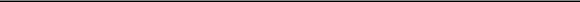 2019	2018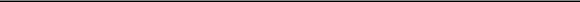 (in thousands, except for percentages)28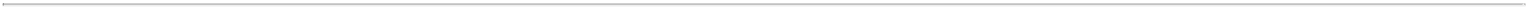 Table of ContentsThree Months Ended September 30, 2019 Compared to the Three Months Ended September 30, 2018 RevenueRevenue increased $27.7 million, or 24.8%, to $139.5 million in the three months ended September 30, 2019, from $111.8 million in the three months ended September 30, 2018. Our revenue growth resulted from further market penetration of our existing products and sales of new products. Sales within our neuro and vascular businesses accounted for approximately 30% and 70% of the revenue increase, respectively, in the three months ended September 30, 2019. These revenue increases take into account a shift in revenue from neuro to vascular as a result of our peripheral embolization launch in Japan in the fourth quarter of 2018.Revenue from our neuro products increased $8.6 million, or 11.5%, to $83.2 million in the three months ended September 30, 2019, from $74.7 million in the three months ended September 30, 2018. This was primarily attributable to increased sales of our Penumbra System which accounted for slightly less than 85% of the total change in neuro revenue, respectively. Our neuro thrombectomy product sales experienced strong momentum due to further market penetration and growth in the market for endovascular treatment of stroke, which led to an increase in the number of procedures performed by specialist physicians using these products.This growth was partially offset by a decrease in sales of our neuro embolization products, which decreased by approximately 20% of the total change in neuro revenue, as demand for our neuro embolization products fluctuates from period to period due to the number of procedures performed. The decrease was also attributable to shifts in revenue from neuro to vascular as discussed above. Prices for our neuro products remained substantially unchanged during the period.Revenue from our vascular products increased $19.1 million, or 51.6%, to $56.3 million in the three months ended September 30, 2019, from $37.1 million in the three months ended September 30, 2018. This increase was driven by sales of our Indigo System products which accounted for approximately half of the vascular revenue increase in the three months ended September 30, 2019. This was primarily attributable to further market penetration which led to increases in the number of procedures performed by specialist physicians using our products. Prices for our vascular products remained substantially unchanged during the period.Revenue by Geographic AreaThe following table presents revenue by geographic area, based on our customers’ shipping destinations, for the three months ended September 30, 2019 and 2018:Revenue from sales in international markets increased $10.4 million, or 26.8%, to $49.2 million in the three months ended September 30, 2019, from$38.8 million in the three months ended September 30, 2018. Revenue from international sales represented 35.3% and 34.7% of our total revenue for the threemonths ended September 30, 2019 and 2018, respectively.29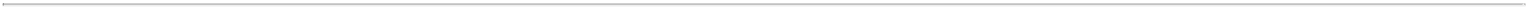 Table of ContentsGross MarginGross margin increased 1.7 percentage points to 68.8% in the three months ended September 30, 2019, from 67.1% in the three months ended September 30, 2018. The increase in gross margin was primarily due to lower production variances.Research and Development (R&D)R&D expenses increased by $4.6 million, or 51.0%, to $13.7 million in the three months ended September 30, 2019, from $9.1 million in the three months ended September 30, 2018. The increase was primarily due to a $2.4 million increase in personnel-related expenses driven by an increase in headcount to support our growth and a $2.3 million increase in product development and testing costs.We have made investments, and plan to continue to make investments, in the development of our products, which may include hiring additional research and development employees. In addition, we have experienced in the past, and may continue to experience in the future, variability in expenses incurred due to the timing and costs of clinical trials.Sales, General and Administrative (SG&A)SG&A expenses increased by $13.4 million, or 23.9%, to $69.3 million in the three months ended September 30, 2019, from $55.9 million in the three months ended September 30, 2018. The increase was primarily due to a $8.3 million increase in personnel-related expenses largely attributable to an increase in headcount to support our growth, and a $1.8 million increase related to marketing events.As we continue to invest in our growth, we have expanded and expect to continue to expand our sales, marketing, general and administrative teams through the hiring of additional employees. In addition, we have experienced in the past, and may continue to experience in the future, variability in expenses incurred due to the timing and costs of investments in infrastructure to support the business.Acquired In-Process Research and DevelopmentDuring the third quarter of the prior year, we recorded a $30.8 million acquired IPR&D charge in connection with the acquisition of a controlling interest in MVI Health Inc. which was accounted for as an asset acquisition. There were no acquired IPR&D charges during the three months ended September 30, 2019.30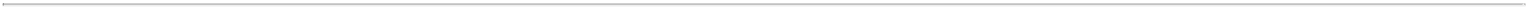 Table of ContentsProvision for Income TaxesOur provision for income taxes remained relatively flat, increasing by $0.4 million to $2.0 million in the three months ended September 30, 2019, from $1.6 million in the three months ended September 30, 2018.Our effective tax rate changed to 15.1% in the three months ended September 30, 2019, from (8.0)% in the three months ended September 30, 2018. The change in our effective tax rate was primarily attributable to the discrete tax charge recorded in the three months ended September 30, 2018, resulting from the non-deductible acquired in-process research and development expense associated with the MVI asset acquisition.Nine Months Ended September 30, 2019 Compared to the Nine Months Ended September 30, 2018 RevenueRevenue increased $78.0 million, or 24.1%, to $402.1 million in the nine months ended September 30, 2019, from $324.1 million in the nine months ended September 30, 2018. Our revenue growth resulted from further market penetration of our existing products and sales of new products. Increased sales within our neuro and vascular businesses accounted for slightly less than 35% and slightly more than 65% of the revenue increase, respectively, in the nine months ended September 30, 2019. These revenue increases take into account a shift in revenue from neuro to vascular as a result of our peripheral embolization launch in Japan in the fourth quarter of 2018.Revenue from our neuro products increased $25.9 million, or 11.8%, to $246.3 million in the nine months ended September 30, 2019, from $220.3 million in the nine months ended September 30, 2018. This was primarily attributable to increased sales of our Penumbra System which accounted for slightly more than 90% of the total change in neuro revenue. Our neuro thrombectomy product sales experienced strong momentum due to further market penetration and growth in the market for endovascular treatment of stroke, which led to an increase in the number of procedures performed by specialist physicians using these products. This growth was partially offset by a decrease in sales of our neuro embolization products, which decreased by approximately 30% the total change in neuro revenue, as demand for our neuro embolization products fluctuates from period to period due to the number of procedures performed. The decrease was also attributable to shifts in revenue from neuro to vascular as discussed above. Prices for our neuro products remained substantially unchanged during the period.Revenue from our vascular products increased $52.1 million, or 50.1%, to $155.9 million in the nine months ended September 30, 2019, from $103.8 million in the nine months ended September 30, 2018. This was driven by increased sales of Indigo System products, which accounted for approximately half of the vascular revenue increase. This increase was primarily attributable to further market penetration which led to increases in the number of procedures performed by specialist physicians using our products. Prices for our vascular products remained substantially unchanged during the period.Revenue by Geographic AreaThe following table presents revenue by geographic area, based on our customer’s shipping destination, for the nine months ended September 30, 2019 and 2018:31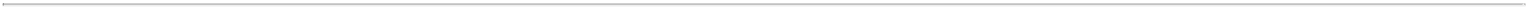 Table of ContentsRevenue from sales in international markets increased $28.9 million, or 25.3%, to $143.0 million in the nine months ended September 30, 2019, from$114.1 million in the nine months ended September 30, 2018. Revenue from international sales represented 35.6% and 35.2% of our total revenue for the ninemonths ended September 30, 2019 and 2018, respectively.Gross MarginGross margin increased 2.1 percentage points to 68.1% in the nine months ended September 30, 2019, from 66.0% in the nine months ended September 30, 2018. The increase in gross margin was primarily due to lower production variances.Research and Development (R&D)R&D expenses increased by $13.6 million, or 53.6%, to $38.9 million in the nine months ended September 30, 2019, from $25.3 million in the nine months ended September 30, 2018. The increase was primarily a $6.6 million increase in product development and testing costs and a $5.4 million increase in personnel-related expenses primarily due to an increase in headcount to support our growth.We have made investments, and plan to continue to make investments, in the development of our products, which may include hiring additional research and development employees. In addition, we have experienced in the past, and may continue to experience in the future, variability in expenses incurred due to the timing and costs of clinical trials.Sales, General and Administrative (SG&A)SG&A expenses increased by $32.8 million, or 19.9%, to $198.0 million in the nine months ended September 30, 2019, from $165.2 million in the nine months ended September 30, 2018. The increase was primarily due to a $19.8 million increase in personnel-related expense primarily attributable to an increase in headcount to support our growth, and a $5.3 million increase related to marketing events.As we continue to invest in our growth, we have expanded and expect to continue to expand our sales, marketing, general and administrative teams through the hiring of additional employees. In addition, we have experienced in the past, and may continue to experience in the future, variability in expenses incurred due to the timing and costs of investments in infrastructure to support the business.32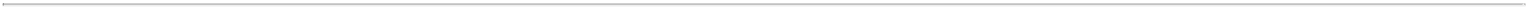 Table of ContentsAcquired In-Process Research and DevelopmentDuring the third quarter of the prior year, we recorded a $30.8 million acquired IPR&D charge in connection with the acquisition of a controlling interest in MVI Health Inc. which was accounted for as an asset acquisition. There were no acquired IPR&D charges during the nine ended September 30, 2019.Provision for (Benefit from) Income TaxesOur provision for income taxes increased by $6.0 million to $0.7 million in the nine months ended September 30, 2019, from $5.3 million of tax benefit in the nine months ended September 30, 2018. The increase was primarily due to a higher tax provision from worldwide profits and lower stock-based compensation excess tax benefits.Our effective tax rate changed to 1.8% in the nine months ended September 30, 2019, from 92.1% in the nine months ended September 30, 2018. The change in our effective tax rate was primarily attributable to the discrete tax charge resulting from the acquired in-process research and development expense associated with the MVI asset acquisition in the nine months ended September 30, 2018. The change was also driven by lower stock-based compensation excess tax benefits and higher worldwide profits diluting the impact of such tax benefits for the nine months ended September 30, 2019, when compared to the nine months ended September 30, 2018.Prospectively, our effective tax rate will likely be driven by (1) permanent differences in taxable income for tax and financial reporting purposes, (2) tax expense attributable to our worldwide profits, and (3) discrete tax adjustments such as excess tax benefits related to stock-based compensation. Our income tax provision is subject to volatility as the amount of excess tax benefits can fluctuate from period to period based on the price of our stock, the volume of share-based grants settled or vested, and the fair value assigned to equity awards under U.S. GAAP. In addition, changes in tax law or our interpretation thereof, and changes to our valuation allowance could result with fluctuations in our effective tax rate.33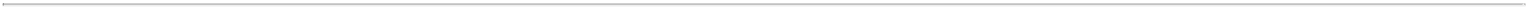 Table of ContentsLiquidity and Capital ResourcesAs of September 30, 2019, we had $365.2 million in working capital, which included $111.6 million in cash and cash equivalents and $82.9 million in marketable investments. As of September 30, 2019, we held approximately 20.2% of our cash and cash equivalents in foreign entities.In March 2017, we issued and sold an aggregate of 1,495,000 shares of our common stock at public offering price of $76.00 per share, less the underwriters’ discounts and commissions, pursuant to an underwritten public offering. We received approximately $106.3 million in net cash proceeds after deducting underwriting discounts and commissions of $6.8 million and other offering expenses of $0.5 million. We will continue to use the net proceeds from this offering for general corporate purposes, including working capital, continued development of our products, including research and development and clinical trials, potential acquisitions and other business opportunities. Pending the use of the net proceeds from this offering, we are investing the net proceeds in investment grade, interest bearing securities.In addition to our existing cash and cash equivalents and marketable investment balances, our principal source of liquidity is our accounts receivable. We believe our sources of liquidity will be sufficient to meet our liquidity requirements for at least the next 12 months. Our principal liquidity requirements are to fund our operations, which includes, but is not limited to, maintaining sufficient levels of inventory to meet the anticipated demand of our customers, funding research and development activities and funding our capital expenditures. We may also lease or purchase additional facilities to facilitate our growth. We expect to continue to make investments as we launch new products, expand our manufacturing operations and further expand into international markets. We may, however, require or elect to secure additional financing as we continue to execute our business strategy. If we require or elect to raise additional funds, we may do so through equity or debt financing, which may not be available on favorable terms, which could result in dilution to our stockholders and could require us to agree to covenants that limit our operating flexibility.The following table summarizes our cash and cash equivalents, marketable investments and selected working capital data as of September 30, 2019 andDecember 31, 2018:Working capital consists of total current assets less total current liabilities.The following table sets forth, for the periods indicated, our beginning balance of cash and cash equivalents, net cash flows provided by (used in)operating, investing and financing activities and our ending balance of cash and cash equivalents:Net Cash Provided By Operating ActivitiesNet cash provided by operating activities consists primarily of net income adjusted for certain non-cash items (including depreciation and amortization, stock-based compensation expense, loss on non-marketable equity investments, inventory write-downs, changes in deferred tax balances and changes in the fair value of contingent consideration), and the effect of changes in working capital and other activities.34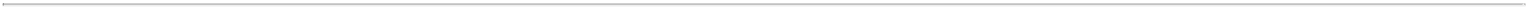 Table of ContentsNet cash provided by operating activities was $21.9 million during the nine months ended September 30, 2019 and consisted of a consolidated net income of $37.7 million and non-cash items of $25.9 million, offset by net changes in operating assets and liabilities of $41.7 million. The change in operating assets and liabilities includes an increase in inventories of $27.9 million to support our revenue growth, an increase in accounts receivable of $21.5 million, and an increase in prepaid expenses and other current and non-current assets of $3.4 million, partially offset by an increase in accrued expenses and other non-current liabilities of $7.8 million, and an increase in accounts payable of $3.3 million as a result of growth in our business activities.Net cash provided by operating activities was $21.3 million during the nine months ended September 30, 2018 and consisted of a consolidated net loss of $3.6 million and non-cash items of $48.3 million, offset by net changes in operating assets and liabilities of $23.4 million. The change in operating assets and liabilities includes an increase in accounts receivable of $23.3 million and an increase in inventories of $15.4 million to support our revenue growth, partially offset by an increase in accrued expenses and other non-current liabilities of $12.8 million, an increase in accounts payable of $1.7 million as a result of the growth in our business activities and a decrease in prepaid expenses, and other current and non-current assets of $0.7 million.Net Cash Provided By (Used In) Investing ActivitiesNet cash provided by (used in) investing activities relates primarily to proceeds from maturities and sales of marketable investments, partially offset by purchases of marketable investments, capital expenditures and contributions towards non-marketable investments.Net cash provided by investing activities was $31.0 million during the nine months ended September 30, 2019 and consisted of proceeds from maturities and sales of marketable investments, net of purchases, of $51.2 million, partially offset by capital expenditures of $14.1 million, and payments for leases that have not yet commenced of $4.1 million.Net cash used in investing activities was $10.0 million during the nine months ended September 30, 2018 and consisted of payments for the MVI asset acquisition, net of cash acquired, of $19.9 million, capital expenditures of $6.6 million, and contributions to non-marketable investments of $1.4 million, partially offset by proceeds from maturities and sales of marketable investments, net of purchases, of $17.8 million.Net Cash Used In Financing ActivitiesNet cash used in financing activities primarily relates to payments of employee taxes related to vested restricted stock and restricted stock units and certain acquisition-related payments, partially offset by proceeds from exercises of stock options.Net cash used in financing activities was $8.5 million during the nine months ended September 30, 2019 and primarily consisted of $16.1 million of payments of employee taxes related to vested restricted stock and restricted stock units and $1.2 million primarily related to contingent consideration payments made in the first quarter of 2019 in connection with our acquisition in 2017. This was partially offset by proceeds from the issuance of stock under our employee stock purchase plan of $4.8 million and proceeds from stock option exercises of $3.6 million.Net cash used in financing activities was $13.0 million during the nine months ended September 30, 2018 and primarily consisted of $16.0 million of payments of employee taxes related to vested restricted stock and restricted stock units and $4.4 million of payments made in 2018 in connection with our acquisition in 2017. This was partially offset by proceeds from exercises of stock options of $4.3 million and proceeds from issuance of stock under our employee stock purchase plan of $3.6 million.Contractual Obligations and CommitmentsThere have been no other material changes to our contractual obligations and commitments as of September 30, 2019 from those disclosed in our Annual Report on Form 10-K for the year ended December 31, 2018.Off-Balance Sheet ArrangementsWe do not have any significant off-balance sheet arrangements or holdings in variable interest entities.35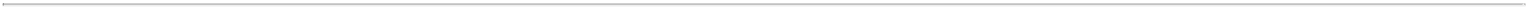 Table of ContentsCritical Accounting Policies and EstimatesWe have prepared our financial statements in accordance with U.S. GAAP. Our preparation of these financial statements requires us to make estimates, assumptions, and judgments that affect the reported amounts of assets, liabilities, expenses, and related disclosures at the date of the financial statements, as well as revenue and expenses recorded during the reporting periods. We evaluate our estimates and judgments on an ongoing basis. We base our estimates on historical experience and on various other factors that we believe are reasonable under the circumstances, the results of which form the basis for making judgments about the carrying value of assets and liabilities that are not readily apparent from other sources. Actual results could therefore differ materially from these estimates under different assumptions or conditions.There have been no material changes to our critical accounting policies from those described in “Management’s Discussion and Analysis of Financial Condition and Results of Operations” included in our Annual Report on Form 10-K for the year ended December 31, 2018, other than the adoption of Accounting Standards Codification (“ASC”) 842 during the first quarter of 2019. The impact of adoption and its effects on our accounting policies and estimates are described in Note “2. Summary of Significant Accounting Policies” and Note “8. Leases” to our condensed consolidated financial statements in Part I, Item 1 of this Quarterly Report on Form 10-Q.Recently Issued Accounting StandardsFor information with respect to recently issued accounting standards and the impact of these standards on our condensed consolidated financial statements, see Note “2. Summary of Significant Accounting Policies” to our condensed consolidated financial statements in Part I, Item 1 of this Quarterly Report on Form 10-Q.36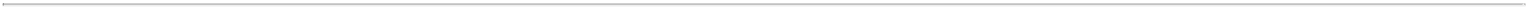 Table of ContentsITEM 3. QUANTITATIVE AND QUALITATIVE DISCLOSURES ABOUT MARKET RISK.We are exposed to various market risks, which may result in potential losses arising from adverse changes in market rates, such as interest rates and foreign exchange rates. We do not enter into derivatives or other financial instruments for trading or speculative purposes and do not believe we are exposed to material market risk with respect to our cash and cash equivalents and/or our marketable investments.Interest Rate Risk. We had cash and cash equivalents of $111.6 million as of September 30, 2019, which consisted of funds held in general checking and savings accounts. In addition, we had marketable investments of $82.9 million, which consisted primarily of commercial paper, corporate bonds, non-U.S. government debt securities, U.S. agency and government sponsored securities, U.S. states and municipalities and U.S. Treasury. Our investment policy is focused on the preservation of capital and supporting our liquidity needs. Under the policy, we invest in highly rated securities, while limiting the amount of credit exposure to any one issuer other than the U.S. government. We do not invest in financial instruments for trading or speculative purposes, nor do we use leveraged financial instruments. We utilize external investment managers who adhere to the guidelines of our investment policy. A hypothetical 100 basis point change in interest rates would not have a material impact on the value of our cash and cash equivalents or marketable investments.Foreign Exchange Risk Management. We operate in countries other than the United States, and, therefore, we are exposed to foreign currency risks. We bill most sales outside of the United States in local currencies, primarily euro and Japanese yen, with some sales being denominated in other currencies. We expect that the percentage of our sales denominated in foreign currencies may increase in the foreseeable future as we continue to expand into international markets. When sales or expenses are not denominated in U.S. dollars, a fluctuation in exchange rates could affect our net income. We do not believe our net income would be materially impacted by an immediate 10% adverse change in foreign exchange rates. We do not currently hedge our exposure to foreign currency exchange rate fluctuations; however, we may choose to hedge our exposure in the future.We do not believe that inflation and changes in prices had a significant impact on our results of operations for any periods presented on our condensed consolidated financial statements.37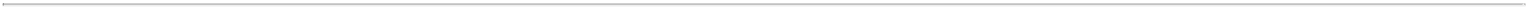 Table of ContentsITEM 4. CONTROLS AND PROCEDURES.Evaluation of Disclosure Controls and ProceduresAn evaluation as of September 30, 2019 was carried out under the supervision and with the participation of our management, including our principal executive officer and principal financial officer, of the effectiveness of our “disclosure controls and procedures,” which are defined in Rule 13a-15(e) under the Securities Exchange Act of 1934, as amended (“the Exchange Act”), as controls and other procedures of a company that are designed to ensure that the information required to be disclosed by a company in the reports that it files or submits under the Exchange Act is recorded, processed, summarized and reported, within the time periods specified in the Securities and Exchange Commission’s rules and forms, and that such information is accumulated and communicated to the company’s management, including its principal executive officer and principal financial officer, as appropriate, to allow timely decisions regarding required disclosure. Based upon that evaluation, our principal executive officer and principal financial officer concluded that our disclosure controls and procedures (as defined in Rules 13a-15(e) and 15d-15(e) under the Exchange Act) were effective at September 30, 2019.Changes in Internal Control Over Financial ReportingThere was no change in our internal control over financial reporting (as defined in Rules 13a-15(f) and 15d-15(f) under the Exchange Act) that occurred during the quarterly period ended September 30, 2019 that has materially affected, or is reasonably likely to materially affect, our internal control over financial reporting.Limitations on the Effectiveness of ControlsA control system, no matter how well conceived and operated, can provide only reasonable, not absolute, assurance that the objectives of the control system are met. Because of inherent limitations in all control systems, no evaluation of controls can provide absolute assurance that all control issues, if any, within a company have been detected. Accordingly, our disclosure controls and procedures are designed to provide reasonable, not absolute, assurance that the objectives of our disclosure control system are met and, as set forth above, our principal executive officer and principal financial officer have concluded, based on their evaluation as of the end of the period covered by this report, that our disclosure controls and procedures were effective to provide reasonable assurance that the objectives of our disclosure control system were met.38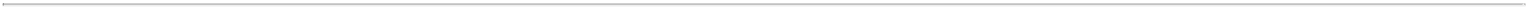 Table of ContentsPART II - OTHER INFORMATIONITEM 1. LEGAL PROCEEDINGS.None.ITEM 1A. RISK FACTORS.There have been no material changes to our risk factors reported or new factors identified since the filing of our Annual Report on Form 10-K for the year ended December 31, 2018, which was filed with the SEC on February 26, 2019.ITEM 2. UNREGISTERED SALES OF EQUITY SECURITIES AND USE OF PROCEEDS.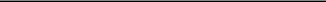 During the three months ended September 30, 2019, the Company withheld 429 shares of restricted stock at an aggregate cost of approximately $0.1 million, as permitted by the applicable equity award agreements, to satisfy employee tax withholding requirements related to the vesting of restricted stock awards.ITEM 3. DEFAULTS UPON SENIOR SECURITIES.None.ITEM 4. MINE SAFETY DISCLOSURE.None.ITEM 5. OTHER INFORMATION.None.39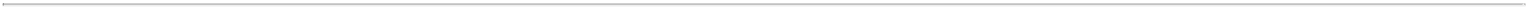 Table of ContentsITEM 6. EXHIBITS.Inline Extensible Business Reporting Language (iXBRL) includes: (i)Condensed Consolidated Balance Sheets as of September 30, 2019 andDecember 31, 2018, (ii) Condensed Consolidated Statements ofOperations for the three and nine months ended September 30, 2019and 2018, (ii) Condensed Consolidated Statements of ComprehensiveIncome (Loss) for the three and nine months ended September 30,2019 and 2018, (iii) Condensed Consolidated Statements ofStockholders’ Equity for the three and nine months ended September30, 2019 and 2018, (iv) Condensed Consolidated Statements of CashFlows for the nine months ended September 30, 2019 and 2018, andNotes to Condensed Consolidated Financial Statements.* Filed herewith.Furnished herewith.40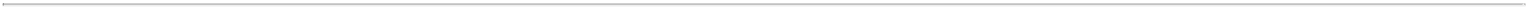 Table of ContentsSIGNATURESPursuant to the requirements of the Securities Exchange Act of 1934, the registrant has duly caused this report to be signed on its behalf by the undersigned hereunto duly authorized.PENUMBRA, INC.Date: November 7, 2019By: /s/ Sri Kosaraju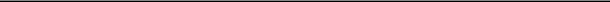 Sri KosarajuPresident and Chief Financial Officer(Principal Financial and Accounting Officer)41LEASEThis Lease (the “Lease”), dated as of the date set forth in Section 1 of the Summary of Basic Lease Information (the “Summary”), below, is made by and between SOUTH LOOP 1, LLC, a Delaware limited liability company (“Landlord”), and PENUMBRA, INC., a Delaware corporation (“Tenant”).3.1 Length of Term:3.2 Lease CommencementDate:3.3 Lease Expiration Date:One Hundred Eighty-Two (182) Months.The “Lease Commencement Date” is the date that is the earlier to occur of (i) the date upon which Tenant first commences to conduct business in the Premises, and (ii) the date upon which the Premises are “Ready for Occupancy,” as that term is defined in the Tenant Work Letter attached hereto as Exhibit B (the “Tenant Work Letter”).The last day of the one hundred eighty-second (182nd) full month following the Lease Commencement Date.35654\12546889.9 06907\004\8444715.v106907\011\8493037.v64. Base Rent (Article 3):4.1 Rent Commencement Date:4.2 Initial Base Rent:4.3 Increased in Base Rent:Operating Expenses and Tax Expenses (Article 4):Tenant’s Share (Article 4):Permitted Use(Article 5):8. Security Deposit(Article 21) orLetter of Credit(Article 22):35654\12546889.9 06907\004\8444715.v106907\011\8493037.v6The “Rent Commencement Date” is the date that is sixty (60)days after the Lease Commencement Date.The initial Base Rent shall be calculated as set forth in Exhibit J.On each anniversary of the Lease Commencement Date, Base Rent shall increase by three percent (3%) to an amount equal to one hundred three percent (103%) of the Base Rent for the immediately preceding period.This is a “TRIPLE NET” lease and, as such, the provisions contained in this Lease are intended to pass on to Tenant and reimburse Landlord for the costs and expenses reasonably associated with this Lease and the Project, and Tenant’s operation therefrom, subject to allocation in accordance with Section 4.3 below. To the extent such costs and expenses payable by Tenant cannot be charged directly to, and paid by, Tenant, such costs and expenses shall be paid by Landlord but reimbursed by Tenant as Additional Rent.100%.General office use, clean rooms/laboratories/manufacturing, warehousing of raw materials and finished materials.$378,955.If Tenant has elected to provide a cash Security Deposit, upon final determination of the initial monthly Base Rent, the Security Deposit shall be adjusted to equal the Base Rent for the first full month following the Rent Commencement Date, with Tenant paying to Landlord any shortfall with the next-2-10. Address of Tenant(Section 29.18):Address of Landlord (Section 29.18):Broker(s)(Section 29.24):35654\12546889.9 06907\004\8444715.v106907\011\8493037.v6payment of Base Rent and Landlord crediting any overage toward Tenant’s next payment of Base Rent.If Tenant has elected to provide a Letter of Credit, upon final determination of the initial monthly Base Rent, the Letter of Credit shall be adjusted as set forth in Section 22.1.7.Penumbra, Inc.,One Penumbra PlaceAlameda, California 94502Attention: General CounselWith a copy to:Penumbra, Inc.,One Penumbra PlaceAlameda, California 94502Attention: Director of FacilitiesWith a copy, prior to the Lease Commencement Date, to Tenant’s representative identified in the Tenant Work Letter at the address set forth above.with a copy to:Shartsis Friese LLPOne Maritime Plaza, 18th FloorSan Francisco, California 94111Attention: Jonathan M. Kennedy/David H. KremerSee Section 29.18 of the Lease.Tenant: Cushman & Wakefield of California, Inc. (Ed Grammens) and Newmark Knight Frank (Jennifer Essner).Landlord: CBRE (Mark Kol and Mike Raffetto)-3--4-35654\12546889.9 06907\004\8444715.v106907\011\8493037.v6ARTICLE 1PREMISES, BUILDING, PROJECT, AND COMMON AREAS1.1 Premises, Building, Project and Common Areas.1.1.1 The Premises. Landlord hereby leases to Tenant and Tenant hereby leases from Landlord the premises set forth in Section 2.2 of the Summary (the “Premises”). The outline of the Premises, as contemplated to be constructed on the date hereof, is set forth in Exhibit A attached hereto. The parties hereto agree that the lease of the Premises is upon and subject to the terms, covenants and conditions herein set forth, and Tenant covenants as a material part of the consideration for this Lease to keep and perform each and all of such terms, covenants and conditions by it to be kept and performed and that this Lease is made upon the condition of such performance. The parties hereto hereby acknowledge that the purpose of Exhibit A is to show the approximate location of the Premises and the “Building,” as that term is defined in Section 1.1.2, below, only, and such Exhibit is not meant to constitute an agreement, representation or warranty as to the construction of the Premises, the precise area thereof or the specific location of the “Common Areas,” as that term is defined in Section 1.1.3, below, or the elements thereof or of the accessways to the Premises or the “Project,” as that term is defined in Section 1.1.2, below. Except as specifically set forth in this Lease and in the Tenant Work Letter (inclusive of Schedule 1 attached thereto), Tenant shall accept the Premises in their existing, “as is” condition, and Landlord shall not be obligated to provide or pay for any improvement work or services related to the initial improvement of the Premises. Tenant also acknowledges that neither Landlord nor any agent of Landlord has made any representation or warranty regarding the condition of the Premises, the Building or the Project or with respect to the suitability of any of the foregoing for the conduct of Tenant’s business, except as specifically set forth in this Lease and the Tenant Work Letter. Subject to Landlord’s ongoing maintenance and repair obligations as set forth herein and completion of any “Punch List Items,” as that term is defined in the Tenant Work Letter, pursuant to the Tenant Work Letter, the commencement of business operations from the Premises by Tenant shall conclusively establish that the portion of the Premises and the Building were at such time in good and sanitary order, condition and repair.1.1.2 The Building and The Project. The Premises consist of the entirety of the building set forth in Section 2.1 of the Summary (the “Building”). The term “Project,” as used in this Lease, shall mean (i) the Building, (ii) the Common Areas, (iii) the Property and the land upon which the Common Areas are located, and (iv) the additional real property, areas, land, buildings and other improvements subject to that certain Declaration of Covenants, Conditions, Restrictions and Easements for Plaza Six, dated as of April 30, 1985 and recorded on April 30, 1985 as instrument Number 85-083796 in the Official Records of Alameda County, California (the “Official Records”), as amended by that certain First Amendment to Declaration of Covenants, Conditions, Restrictions, and Easements dated as of March 29, 2019, and recorded on March 29, 2019, as Instrument Number 2019-056223 in the Official Records, and that certain Second Amendment to Declaration of Covenants, Conditions, Restrictions, and Easements dated as of April 16, 2019, and recorded on May 1, 2019, as Instrument Number 2019-079180 in the Official Records (as amended, the “Declaration”).35654\12546889.9 06907\004\8444715.v106907\011\8493037.v61.1.3 Common Areas. Tenant shall have the non-exclusive right to use in common with other owners and tenants in the Project, subject to the Declaration and subject to the rules and regulations referred to in Article 5 of this Lease, those portions of the Project which are provided, from time to time, for use in common by Landlord, Tenant and any other owners and tenants of the Project (such areas, together with such other portions of the Project designated by Landlord or other owners of the Project, in their discretion, including certain areas designated for the exclusive use of certain tenants, or to be shared by Landlord, certain owners, and certain tenants, are collectively referred to herein as the “Common Areas”). The manner in which the Common Areas owned by Landlord are maintained and operated shall be at the reasonable discretion of Landlord (subject to the provisions of Article 7) and the use thereof shall be subject to such non-discriminatory rules, regulations and restrictions as Landlord may reasonably make from time to time. Landlord reserves the right to close temporarily, make alterations or additions to, or change the location of elements of the Project and the Common Areas owned by Landlord, provided that, in connection therewith, Landlord shall at all times use commercially reasonable efforts to minimize interference with Tenant’s use of and access to the Premises. Any such closures, alterations or additions will be subject to the terms of Section 19.5.2 below. For the avoidance of doubt, the rights granted by Landlord to Tenant hereunder with respect to portions of the Project and Common Areas that Landlord does not own are limited to Landlord’s rights under the Declaration and subject to all terms and conditions of the Declaration.1.2 Rentable Square Feet of Premises and Building. For purposes of this Lease, “rentable square feet” in the Premises and the Building, as the case may be, shall be calculated pursuant ANSI/BOMA Z65.3-2018 Gross Area 1 (Leasing Method) (the “BOMA Standard”). Upon Substantial Completion of the Landlord Work and Tenant Improvements, Landlord shall measure the rentable square footage of the Premises and give Tenant notice thereof. The measurement of the Premises shall be initially determined by Landlord’s architect and shall be confirmed by the parties as follows: Landlord’s Architect will determine the rentable square feet of the Premises in accordance with the BOMA Standard. Landlord will notify Tenant of such determination and shall, concurrently with the delivery of such notice, provide Tenant with a CAD-formatted file of such measurement for Tenant’s review. If Tenant, in good faith, disagrees with the Landlord’s Architect’s interpretations or determinations and notifies Landlord of same within fifteen (15) days after Landlord notifies Tenant of the Landlord’s Architect’s determination, and if a dispute occurs regarding the final accuracy of such interpretations or determination that is not resolved between Landlord and Tenant, using good faith efforts, within fifteen (15) days after Landlord’s receipt of Tenant’s disagreement notice, such dispute will be resolved pursuant to the dispute resolution procedure set forth below, with architects or office space measurement professionals with at least ten (10) years’ experience measuring Comparable Buildings, serving as arbitrator. If Tenant fails to notify Landlord of Tenant’s disagreement with the Landlord’s Architect’s determination within such fifteen (15) day period or if Tenant fails to deliver a request for arbitration with the ten (10) business day period specified below, the Landlord’s Architect’s determination shall be binding and conclusive upon Landlord and Tenant. Upon resolution of the measurement of the Premises, the Premises will not be subject to remeasurement. All disputes between Landlord and Tenant regarding Landlord’s Architect’s measurement of the Premises shall be resolved as follows: if Tenant disagrees with the Landlord’s Architect’s measurement and the dispute has not been resolved within fifteen (15)-6-35654\12546889.906907\011\8493037.v6days following Tenant’s delivery of notice of disagreement to Landlord, Tenant may deliver an arbitration notice to Landlord within ten (10) business days after the expiration of such fifteen (15) day period. Within ten (10) business days following Tenant’s delivery of an arbitration notice, the parties shall mutually select one (1) architect who is a natural person not employed by either of the parties or any parent or affiliated partnership, corporation or other enterprise thereof, who shall also be a licensed AIA architect with at least ten (10) years’ experience in the San Francisco bay area real estate market. If the parties do not so agree, then either party, on behalf of both, may request appointment of such a qualified person by the San Francisco office of the JAMS. Request for appointment shall be made in writing with a copy given to the other party. The arbitrator so selected shall decide the dispute, if it has not previously been resolved, by following the procedure set forth below. The arbitrator shall state in writing his or her determination of the rentable square feet of the Premises applying the BOMA Standard, and shall deliver a copy to each party. The arbitrator shall complete his or her determination within thirty (30) days after appointment. The decision of the arbitrator shall be final and binding upon the parties. The party who demanded arbitration shall pay the costs of the arbitrator. The arbitrator shall have no power to modify the provisions of this Lease. If any arbitrator fails, refuses or is unable to act, his or her successor shall be appointed in the same manner as provided for appointment of the initial arbitrator.1.3 Right of First Offer. Landlord hereby grants to the originally named Tenant herein and any “Permitted Transferee Assignee”, a right of first offer (the “Right of First Offer“) with respect to space located in all or a portion of the buildings to be constructed at 1410 Harbor Bay Parkway, Alameda, California, and 1430 Harbor Bay Parkway, Alameda, California, California (individually and collectively, the “First Offer Space“) for so long as Landlord or a Landlord affiliate (an entity which is controlled by, controls, or is under common control with, Landlord) (“Landlord Affiliate“) holds title to both the Premises and the First Offer Space and underlying real property. Tenant’s right of first offer shall be on the terms and conditions set forth in this Section 1.3.1.3.1 Procedure for Offer. From time to time, prior to leasing the First Offer Space to a third party, Landlord shall deliver written notice to Tenant (the “First Offer Notice“) describing First Offer Space (or portion thereof) that is then available and pursuant to such First Offer Notice, Landlord shall offer to lease to Tenant the First Offer Space described in the First Offer Notice. Landlord shall not deliver a First Offer Notice to Tenant less than one (1) month, or more than twelve (12) months, prior to the anticipated execution date of a lease for the applicable First Offer Space. The First Offer Notice shall describe space so offered to Tenant and shall set forth the rent and the other economic terms upon which Landlord is willing to lease the First Offer Space to Tenant, as well as the date(s) on which the First Offer Space will be available to be delivered to Tenant for the purposes of allowing Tenant to construct improvements therein and/or occupy the First Offer Space. The rentable square footage of the First Offer Space shall be as set forth in the First Offer Notice. If a First Offer Notice includes space in addition to First Offer Space, then such additional space shall be considered part of the “First Offer Space” for purposes of such First Offer Notice only and all the terms and provisions of this Section 1.3.2 shall apply to such additional space as though it were part of the First Offer Space for purposes of such First Offer Notice only.-7-35654\12546889.906907\011\8493037.v61.3.2 Procedure for Acceptance. If Tenant wishes to exercise Tenant’s Right of First Offer with respect to the space described in the First Offer Notice, then within ten (10) business days of delivery of the First Offer Notice to Tenant, Tenant shall have the right to deliver notice to Landlord (“Tenant’s First Offer Exercise Notice”) of Tenant’s election to exercise its right of first offer with respect to the entire space described in the First Offer Notice on the terms contained in such notice. If Tenant does not deliver Tenant’s First Offer Exercise Notice within the ten (10) business day period, then Landlord shall be free to enter into a lease (“Third Party Lease”) for the space described in the First Offer Notice to anyone to whom Landlord desires on any terms Landlord desires for a period of six (6) months after the expiration of such ten (10) business day period. If Landlord enters into a Third Party Lease during such six (6)-month period, then Tenant’s right of first offer as set forth in this Section 1.3 shall terminate as to all of the space described in such First Offer Notice provided, however, that if Landlord desires to lease the First Offer Space to a third party at less than ninety percent (90%) of the “net effective rent” (i.e., the actual rent taking into account all economic terms) set forth in Landlord’s First Offer Notice, Landlord shall deliver a second notice to Tenant with respect to such First Offer Space (and Landlord’s second notice shall contain the then-current terms). Tenant shall have the same rights with respect to the second notice as it had with respect to the initial First Offer Notice, except that Tenant shall only have five (5) business days following receipt of the First Offer Notice to deliver Tenant’s First Offer Exercise Notice. If Landlord does not enter into a Third Party Lease during such six (6)-month period, then Tenant’s rights under this Section 1.3 shall remain in effect and Landlord shall follow the procedure herein prior to entering into a Third Party Lease. Notwithstanding anything to the contrary contained herein, Tenant must elect to exercise its Right of First Offer, if at all, with respect to all of the space offered by Landlord to Tenant at any particular time, and Tenant may not elect to lease only a portion thereof.1.3.3. Omitted.1.3.4 First Offer Space Term. Subject to any tenant improvement allowances granted as a component of the First Offer Rent or agreement on the part of Landlord to perform work therein or rent free construction period as may be as set forth in the applicable First Offer Notice, if any, Tenant shall commence payment of Rent for such First Offer Space, and the term of such First Offer Space shall commence, upon the date of delivery of such First Offer Space to Tenant (the “First Offer Commencement Date“) and terminate on the date set forth in the First Offer Notice therefor.1.3.5 Construction In First Offer Space. Tenant shall accept the First Offer Space in its then existing “as is” condition, subject to any tenant improvement allowance granted as a component of the First Offer Rent or agreement on the part of Landlord to perform work therein as set forth in the applicable First Offer Notice, if any. The construction of improvements in the First Offer Space shall comply with the terms of Article 8 of this Lease.1.3.6 New Lease. If Tenant timely exercises Tenant’s Right to First Offer as set forth herein, then, Landlord and Tenant shall promptly thereafter execute a new lease on substantially the same terms and conditions of this Lease, the First Offer Notice and this Section 1.3, and the terms of the Declaration which are applicable to the First Offer Space (the-8-35654\12546889.906907\011\8493037.v6“First Offer Lease”). Notwithstanding the foregoing, the failure of Landlord and Tenant to execute and deliver such First Offer Lease shall not affect an otherwise valid exercise of Tenant’s Right of First Offer or the parties’ rights and responsibilities in respect thereof.1.3.7 Termination of Right of First Offer. The Right of First Offer shall be personal to Original Tenant and any Permitted Transferee Assignee, and may only be exercised by Original Tenant or a Permitted Transferee Assignee (and not by any other assignee, or sublessee or other “Transferee,” as that term is defined in Section 14.1 of this Lease, of Tenant’s interest in this Lease) if Original Tenant or a Permitted Transferee Assignee has not then subleased more than twenty five percent (25%) of the rentable area of the Premises (i.e., pursuant to subleases in effect as of the date of Tenant’s exercise of the Right of First Offer). The Right of First Offer granted herein shall also terminate upon the date that Landlord or a Landlord Affiliate ceases to hold title to both the Premises and the First Offer Space and underlying real property. Tenant shall not have the right to lease First Offer Space, as provided in this Section 1.3, if, as of the date of the attempted exercise of any right of first offer by Tenant, as of the date Landlord and Tenant execute the First Offer Lease, or as of the scheduled date of delivery of such First Offer Space to Tenant, Tenant is in Default or Tenant has previously been in Default more than once during the immediately preceding twelve (12) month period.ARTICLE 2LEASE TERM2.1 Lease Term. Subject to the remaining terms of this Section 2.1, the terms and provisions of this Lease shall be effective as of the date of this Lease. The term of this Lease (the “Lease Term”) shall be as set forth in Section 3.1 of the Summary, shall commence on the date set forth in Section 3.2 of the Summary (the “Lease Commencement Date”), and shall terminate on the date set forth in Section 3.3 of the Summary (the “Lease Expiration Date”) unless this Lease is sooner terminated as hereinafter provided. For purposes of this Lease, the term “Lease Year” shall mean each consecutive twelve (12) month period during the Lease Term; provided, however, that the first Lease Year shall commence on the Lease Commencement Date and end on the last day of the month in which the first anniversary of the Lease Commencement Date occurs (or if the Lease Commencement Date is the first day of a calendar month, then the first Lease Year shall commence on the Lease Commencement Date and end on the day immediately preceding the first anniversary of the Lease Commencement Date), and the second and each succeeding Lease Year shall commence on the first day of the next calendar month; and further provided that the last Lease Year shall end on the Lease Expiration Date. At any time during the Lease Term, Landlord may deliver to Tenant a notice in the form as set forth in Exhibit C, attached hereto, as a confirmation only of the information set forth therein, which Tenant shall execute and return to Landlord within ten (10) business days of receipt thereof; provided that if said notice is not factually correct, then Tenant shall make such changes as are necessary to make the notice factually correct and shall thereafter execute and return such notice to Landlord within such ten (10) business day period. Such modified Notice of Lease Term Dates and Base Rent shall not be binding unless Landlord countersigns the notice with Tenant’s changes. If Landlord-9-35654\12546889.906907\011\8493037.v6does not so countersign the notice, Landlord and Tenant shall work together in good faith to agree upon and mutually execute an acceptable Notice of Lease Term Dates and Base Rent.2.2 Option Terms.2.2.1 Option Rights. Landlord hereby grants to the originally named Tenant herein (“Original Tenant“) and any Permitted Transferee Assignee, three (3) options to extend the Lease Term for a period of five (5) years each (each, an “Option Term“, and each such option, the “Option to Extend”). Such Options to Extend shall be exercisable only by “Notice” (as that term is defined in Section 29.18 of this Lease) delivered by Tenant to Landlord (the “Extension Exercise Notice“) as provided below, provided that the following conditions (the “Option Conditions“) are satisfied: (i) as of the date of delivery of such notice, Tenant is not in Default under this Lease; (ii) Tenant is not in Default under this Lease at the time Landlord and Tenant execute an amendment to this Lease extending the Lease Term for the applicable Option Term, and as of the end of the Lease Term or the initial Option Term, as the case may be, Tenant is not in Default under this Lease; (iii) Tenant has not previously been in Default under this Lease more than once in the immediately preceding thirty-six (36) month period; and (iv) this Lease then remains in full force and effect and Original Tenant (or a Permitted Transferee Assignee) has not subleased more than forty percent (40%) of the Premises pursuant to subleases in effect at the time the applicable Option to Extend is exercised and as of the commencement of the applicable Option Term (in each case, excluding any Permitted Transfer). Landlord may, at Landlord’s option, exercised in Landlord’s sole and absolute discretion, waive any of the Option Conditions in which case the Option to Extend, if otherwise properly exercised by Tenant, shall remain in full force and effect; provided, however, unless Landlord delivers written notice to Tenant within thirty (30) days following Tenant’s exercise of the Option to Extend stating that such exercise is invalid due to Tenant’s failure to satisfy the Option Conditions, then Landlord shall be deemed to have waived the Option Conditions. Upon the proper exercise of the Option to Extend, and provided that Tenant satisfies all of the Option Conditions (except those, if any, which are waived by Landlord), the Lease Term or the initial Option Term, as applicable, as it applies to the Premises, shall be extended for a period of five (5) years. The rights contained in this Section 2.2 shall be personal to Original Tenant and any Permitted Transferee Assignee and may be exercised by Original Tenant or a Permitted Transferee Assignee only (and not by any other assignee, sublessee or “Transferee,” as that term is defined in Section 14.1 of this Lease, of Tenant’s interest in this Lease) if the Original Tenant or any such Permitted Transfer Assignee physically occupies (as described above) at least seventy percent (70%) of the Premises.2.2.2 Option Rent. The Rent payable by Tenant during an Option Term (the “Option Rent”) shall be equal to one hundred percent (100%) of the “Market Rent,” as that term is defined in, and determined pursuant to, Exhibit G attached hereto.2.2.3 Exercise of Option. An Option to Extend shall be exercised by Tenant, if at all, only in the manner set forth in this Section 2.2. Tenant shall deliver notice (the “Exercise Notice”) to Landlord not more than fifteen (15) months nor less than nine (9) months prior to the expiration of the Lease Term or the applicable Option Term, as applicable, stating that Tenant is exercising its Option to Extend, which election shall be irrevocable regardless of the fact that the-10-35654\12546889.906907\011\8493037.v6Option Rent has not yet been finally determined. Landlord shall, no later than ninety (90) days prior to the expiration of the initial Lease Term or the then-current Option Term, as applicable, notify Tenant of Landlord’s good faith determination of the applicable Option Rent (the “Landlord’s Option Rent Notice”). Tenant shall deliver notice (the “Tenant Response Notice”) to Landlord on or before the date which is thirty (30) days after Tenant’s receipt of Landlord’s Option Rent Notice, stating that (A) Tenant is accepting Landlord’s Option Rent calculation as the Option Rent, or (B) rejecting Landlord’s Option Rent calculation and setting forth Tenant’s calculation of the Option Rent. If Tenant does not affirmatively accept or Tenant rejects the Option Rent specified in the Landlord’s Option Rent Notice, the parties shall follow the procedure set forth in Section 2.2.4 below, and the Option Rent shall be determined in accordance with the terms of Section 2.2.4 below.2.2.4 Determination of Option Rent. In the event Tenant timely and appropriately exercises the Option to Extend but rejects the Option Rent set forth in the Landlord’s Option Rent Notice pursuant to Section 2.2.3 above, then Landlord and Tenant shall attempt to agree upon the Option Rent using their best good-faith efforts. If Landlord and Tenant fail to reach agreement upon the Option Rent applicable to the Option Term on or before the date that is thirty (30) days prior to the expiration of the Lease Term or the then-current Option Term, as applicable (the “Outside Agreement Date“), then the Option Rent shall be determined by arbitration pursuant to the terms of this Section 2.2.4. Each party shall make a separate determination of the Market Rent (the “Exchanged Market Rents“), within five (5) days following the Outside Agreement Date, and such determinations shall be submitted to arbitration in accordance with Sections 2.2.4.1 through 2.2.4.4, below. The determination of the arbitrators shall be limited solely to the issue of whether Landlord’s or Tenant’s Exchanged Market Rents determination is the closest to the actual Market Rent as determined by the arbitrators, taking into account the requirements of Section 2.2 of this Lease.2.2.4.1 Landlord and Tenant shall each appoint one arbitrator who shall be, at the option of the appointing party, a real estate broker or appraiser who shall have been active over the five (5) year period ending on the date of such appointment in the leasing or appraisal, as the case may be, of “Comparable Buildings,” as that term is defined in Exhibit G attached hereto. Each such arbitrator shall be appointed within fifteen (15) days after the Outside Agreement Date. Landlord and Tenant may consult with their selected arbitrators prior to appointment and may select an arbitrator who is favorable to their respective positions (including an arbitrator who has previously represented Landlord and/or Tenant, as applicable). The arbitrators so selected by Landlord and Tenant shall be deemed “Advocate Arbitrators.”2.2.4.2 The two (2) Advocate Arbitrators so appointed shall be specifically required pursuant to an engagement letter within ten (10) days of the date of the appointment of the last appointed Advocate Arbitrator to agree upon and appoint a third arbitrator (“Neutral Arbitrator“) who shall be qualified under the same criteria set forth hereinabove for qualification of the two Advocate Arbitrators, except that (i) neither the Landlord or Tenant or either parties’ Advocate Arbitrator may, directly or indirectly, consult with the Neutral Arbitrator prior or subsequent to his or her appearance, and (ii) the Neutral Arbitrator cannot be someone who has represented Landlord and/or Tenant during the five (5) year period prior to such appointment.-11-35654\12546889.906907\011\8493037.v6The Neutral Arbitrator shall be retained via an engagement letter jointly prepared by Landlord’s counsel and Tenant’s counsel.2.2.4.3 Within ten (10) days following the appointment of the Neutral Arbitrator, Landlord and Tenant shall enter into an arbitration agreement (the “Arbitration Agreement”) which shall set forth the following:Each of Landlord’s and Tenant’s Exchanged Market Rents exchanged by the parties pursuant to Section 2.2.4, above;An agreement to be signed by the Neutral Arbitrator, the form of which agreement shall be attached as an exhibit to the Arbitration Agreement, whereby the Neutral Arbitrator shall agree to undertake the arbitration and render a decision in accordance with the terms of this Lease, as modified by the Arbitration Agreement, and shall require the Neutral Arbitrator to demonstrate to the reasonable satisfaction of the parties that the Neutral Arbitrator has no conflicts of interest with either Landlord or Tenant;Instructions to be followed by the Neutral Arbitrator when conducting such arbitration;That Landlord and Tenant shall each have the right to submit to the Neutral Arbitrator (with a copy to the other party), on or before the date that occurs fifteen (15) days following the appointment of the Neutral Arbitrator, an advocate statement (and any other information such party deems relevant) prepared by or on behalf of Landlord or Tenant, as the case may be, in support of Landlord’s or Tenant’s respective Exchanged Market Rents (the “Briefs”);That within five (5) business days following the exchange of Briefs, Landlord and Tenant shall each have the right to provide the Neutral Arbitrator (with a copy to the other party) with a written rebuttal to the other party’s Brief; provided, however, such rebuttals shall be limited to the facts and arguments raised in the other party’s Brief and shall identify clearly which argument or fact of the other party’s Brief is intended to be rebutted;The date, time and location of the arbitration, which shall be mutually and reasonably agreed upon by Landlord and Tenant, taking into consideration the schedules of the Neutral Arbitrator, the Advocate Arbitrators, Landlord and Tenant, and each party’s applicable consultants, which date shall in any event be within forty-five (45) days following the appointment of the Neutral Arbitrator;That no discovery shall take place in connection with the arbitration, other than to verify the factual information that is presented by Landlord or Tenant;That the Neutral Arbitrator shall not be allowed to undertake an independent investigation or consider any factual information other than presented by Landlord or Tenant, except that the Neutral Arbitrator shall be permitted to visit the Project and the buildings containing the Comparable Transactions;-12-35654\12546889.906907\011\8493037.v6Tenant shall have the right to present oral arguments to the Neutral Arbitrator at the arbitration for a period of time not to exceed three (3) hours (“Tenant’s Initial Statement”);Following Tenant’s Initial Statement, Landlord shall have the right to present oral arguments to the Neutral Arbitrator at the arbitration for a period of time not to exceed three (3) hours;That, not later than ten (10) days after the date of the arbitration, the Neutral Arbitrator shall render a decision (the “Ruling”) indicating whether Landlord’s or Tenant’s Exchanged Market Rents determination is closer to the Market Rent;That following notification of the Ruling, Landlord’s or Tenant’s Exchanged Market Rents determination, whichever is selected by the Neutral Arbitrator as being closer to the Market Rent, shall become the then applicable Option Rent; andThat the decision of the Neutral Arbitrator shall be binding on Landlord and Tenant.If a date by which an event described in Section 2.2.4.3 above, is to occur falls on a weekend or a holiday, the date shall be deemed to be the next business day.2.2.4.4 In the event that the Option Rent shall not have been determined pursuant to the terms hereof prior to the commencement of the Option Term, Tenant shall be required to pay the Option Rent initially provided by Landlord to Tenant, and upon the final determination of the Option Rent, the payments made by Tenant shall be reconciled with the actual amounts of Option Rent due, and the appropriate party shall make any corresponding payment to the other party.ARTICLE 3BASE RENT3.1 Base Rent. Commencing on the Rent Commencement Date (“Rent Commencement Date”) as set forth in Section 4.1 of the Summary, Tenant shall pay, without prior notice or demand, to Landlord or Landlord’s agent at the management office of the Project, or, at Landlord’s option, at such other place as Landlord may from time to time designate in writing, at least thirty (30) days prior to the effective date of the change in the rent payment address, by notice to Tenant in accordance with the provisions of Article 28 of this Lease by a check for currency which, at the time of payment, is legal tender for private or public debts in the United States of America or by Automated Clearing House (but only for so long as Landlord has agreed to accept payments by Automated Clearing House), base rent (“Base Rent”), which shall be initially calculated in accordance with Exhibit J, payable in equal monthly installments in advance on or before the first day of each and every calendar month during the Lease Term, without any setoff or deduction whatsoever except as may be expressly set forth herein. On each anniversary of the Lease Commencement Date, the Base Rent shall increase as set forth in Section 4.3 of the Summary. The estimated Base Rent for the first full month following the Rent Commencement Date shall be paid at the time of Tenant’s execution of this Lease and, upon-13-35654\12546889.906907\011\8493037.v6determination of the actual Base Rent for such month in accordance with Exhibit J, if the actual Base Rent is higher than the estimated Base Rent, then Tenant shall pay to Landlord the shortfall with the next payment of Base Rent and if the actual Base Rent is less than the estimated Base Rent, Landlord shall give Tenant a credit for the overage against the next payment of Base Rent due under this Lease. If any Rent payment date (including the Rent Commencement Date) falls on a day of the month other than the first day of such month or if any payment of Rent is for a period which is shorter than one month, the Rent for any fractional month shall accrue on a daily basis for the period from the date such payment is due to the end of such calendar month or to the end of the Lease Term at a rate per day which is equal to 1/365 of the applicable annual Rent. All other payments or adjustments required to be made under the terms of this Lease that require proration on a time basis shall be prorated on the same basis.ARTICLE 4ADDITIONAL RENT4.1 General Terms. In addition to paying the Base Rent specified in Article 3 of this Lease, Tenant shall pay “Tenant’s Share” of the annual “Direct Expenses,” as those terms are defined in Sections 4.2.6 and 4.2.2 of this Lease. Such payments by Tenant, together with any and all other amounts payable by Tenant to Landlord pursuant to the terms of this Lease, are hereinafter collectively referred to as the “Additional Rent,” and the Base Rent and the Additional Rent are herein collectively referred to as “Rent.” All amounts due under this Article 4 as Additional Rent shall be payable for the same periods and in the same manner as the Base Rent. Without limitation on other obligations of the parties which survive the expiration of the Lease Term, the obligations of Tenant to pay the Additional Rent provided for in this Article 4 and the obligation of Landlord to reconcile and reimburse Tenant for overpayments of Additional Rent shall survive the expiration of the Lease Term.4.2 Definitions of Key Terms Relating to Additional Rent. As used in this Article 4, the following terms shall have the meanings hereinafter set forth:4.2.1 [Intentionally Omitted].4.2.2 “Direct Expenses” shall mean “Operating Expenses,” as that term is defined in Section 4.2.4 below, and “Tax Expenses,” as that term is defined in Section 4.2.5.1 below.4.2.3 “Expense Year” shall mean each calendar year in which any portion of the Lease Term falls, through and including the calendar year in which the Lease Term expires, provided that Landlord, upon notice to Tenant, may change the Expense Year from time to time to any other twelve (12) consecutive month period, and, in the event of any such change, Tenant’s Share of Direct Expenses shall be equitably adjusted for any Expense Year involved in any such change.4.2.4 “Operating Expenses” shall mean all expenses, costs and amounts of every kind and nature which Landlord pays or accrues during any Expense Year because of or in connection with the ownership, management, maintenance, security, repair, replacement,-14-35654\12546889.906907\011\8493037.v6restoration or operation of the Project, or any portion thereof. Without limiting the generality of the foregoing, Operating Expenses shall specifically include any and all of the following: (i) the cost of supplying all utilities, the cost of operating, repairing, maintaining, and renovating the utility, telephone, mechanical, sanitary, storm drainage, and elevator systems, and the cost of maintenance and service contracts in connection therewith; (ii) the cost of licenses, certificates, permits and inspections and the cost of contesting any governmental enactments which may affect Operating Expenses, and the costs incurred in connection with a governmentally mandated transportation system management program or similar program; (iii) the cost of all insurance carried by Landlord in connection with the Project as reasonably determined by Landlord; (iv) the cost of landscaping, relamping, and all supplies, tools, equipment and materials used in the operation, repair and maintenance of the Project, or any portion thereof; (v) the cost of parking area operation, repair, restoration, and maintenance; (vi) fees and other costs, including management and/or incentive fees, consulting fees, legal fees and accounting fees, of all contractors and consultants in connection with the management, operation, maintenance and repair of the Project; (vii) payments under any equipment rental agreements and the fair rental value of any management office space of commercially reasonable size (provided if the personnel in such management office perform management duties for properties other than the Project, such fair rental value shall be allocated equitably between the Project and such other properties for the purposes of inclusion in Operating Expenses); (viii) subject to item (f), below, wages, salaries and other compensation and benefits, including taxes levied thereon, of all persons engaged in the operation, maintenance and security of the Project; (ix) costs under any instrument pertaining to the sharing of costs by the Project, including as relating to any business improvement district; (x) operation, repair, maintenance and replacement of all systems and equipment and components thereof of the Project; (xi) the cost of janitorial, alarm, security and other services, replacement of wall and floor coverings, ceiling tiles and fixtures in common areas, maintenance and replacement of curbs and walkways, repair to roofs and non-capital re-roofing; (xii) amortization (including interest on the unamortized cost at a commercially reasonable annual interest rate determined by Landlord) over the useful life of the item in question as Landlord shall reasonably determine in accordance with sound real estate management and accounting principles, of the cost of acquiring or the rental expense of personal property used in the maintenance, operation and repair of the Project, or any portion thereof; (xiii) the cost of capital improvements or other capital costs incurred in connection with the Project (A) which are intended to effect economies in the operation or maintenance of the Project, or any portion thereof, or to cause a net reduction in current or future Operating Expenses (collectively, “Cost-Saving Capital Items”), which Cost-Saving Capital Items will be included in Operating Expenses only to the extent of the anticipated savings resulting therefrom) or to enhance the safety or security of the Project or its occupants, (B) that are required to comply with conservation programs first enacted or imposed upon the Project after the Lease Commencement Date, (C) which are replacements, maintenance, or modifications occurring after the second (2nd) anniversary of the Lease Commencement Date, (D) that are required under any governmental law or regulation, except for capital expenditures to remedy a condition existing prior to the Lease Commencement Date which an applicable governmental authority, if it had knowledge of such condition prior to the Lease Commencement Date, would have then required to be remedied pursuant to then-current governmental laws or regulations in their form existing as of the Lease Commencement Date and pursuant to the then-current interpretation of such governmental laws or regulations by the applicable governmental-15-35654\12546889.906907\011\8493037.v6authority as of the Lease Commencement Date (the costs described in clauses (A), (B), (C) and (D) being referred to collectively as “Permitted Capital Expenditures”); provided, however, that any Permitted Capital Expenditure shall be amortized (including interest on the amortized cost) over the useful life of the item in question, as reasonably determined by Landlord, in a manner consistent with the practices of landlords of Comparable Buildings and otherwise in accordance with sound real estate management and accounting principles; (xiv) costs, fees, charges or assessments imposed by, or resulting from any mandate imposed on Landlord by, any federal, state or local government for fire and police protection, trash removal, community services, or other services which do not constitute Tax Expenses, (xv) cost of tenant relation programs reasonably established by Landlord, provided that such cost is reasonably commensurate with similar tenant relation budgets applicable in Comparable Buildings, andpayments under any easement, license, operating agreement, declaration, restrictive covenant, or instrument pertaining to the sharing of costs by the Building, including, without limitation, any covenants, conditions and restrictions affecting the property (specifically including the Declaration), and reciprocal easement agreements affecting the property, any parking licenses, and any agreements with transit agencies affecting the Property (collectively, “Underlying Documents”). Notwithstanding the foregoing, for purposes of this Lease, Operating Expenses shall not, however, include:costs, including legal fees, space planners’ fees, advertising and promotional expenses (except as otherwise set forth above), and brokerage fees incurred in connection with the original construction or development, or original or future leasing of the Project, and costs, including permit, license and inspection costs, incurred with respect to the installation of tenant improvements made for new tenants initially occupying space in the Project after the Lease Commencement Date or incurred in renovating or otherwise improving, decorating, painting or redecorating vacant space for tenants or other occupants of the Project (excluding, however, such costs relating to any common areas of the Project or parking facilities);cost of repairs or other work incurred by reason of fire, windstorm or other casualty or by the exercise of the right of eminent domain to the extent Landlord is compensated through proceeds of insurance or condemnation awards, or would have been so reimbursed if Landlord had in force all of the insurance required to be carried by Landlord under this Lease;the cost and expense of repairs that are covered by and actually reimbursed or paid by warranties (Landlord agrees to use good faith efforts to enforce any applicable warranties);except as set forth in items (xii) and (xiii) above, depreciation, interest and principal payments on mortgages and other debt costs, if any, penalties and interest, costs of capital repairs and alterations, and costs of capital improvements and equipment, and any other costs which would be properly capitalized pursuant to sound real estate management and accounting principles, other than Permitted Capital Expenditures;-16-35654\12546889.906907\011\8493037.v6costs for which the Landlord is entitled to be reimbursed by any tenant or occupant of the Project or is actually reimbursed by insurance by its carrier or any tenant’s carrier or by anyone else (provided that Landlord shall use commercially reasonable efforts to obtain such reimbursement), and electric power costs for which any tenant directly contracts with the local public service company;charitable and political contributions or reserves of any kind;Landlord’s and Landlord’s managing agent’s general corporate or partnership overhead and general administrative expenses, and all costs associated with the operation of the business of the ownership or entity which constitutes “Landlord,” as distinguished from the costs of Building operations, management, maintenance or repair, including, but not limited to, costs of entity accounting and legal matters, costs of any disputes with any ground lessor or mortgagee, costs of acquiring, selling syndicating, financing, mortgaging or hypothecating any of the Landlord’s interest in all or any part of the Project and/or Common Areas;costs (including permit, license and inspection fees) incurred in renovating or otherwise improving or decorating, painting or redecorating space for tenants or other occupants or in renovating or redecorating vacant space, including the cost of alterations or improvements to the Premises or to the premises of any other tenant or occupant of the Project and any cash or other consideration paid by Landlord on account of, with respect to, or in lieu of the improvement or alteration work described herein;costs of all items and services for which Tenant reimburses Landlord or is required to and does pay to third parties pursuant to the terms of this Lease;costs incurred due to violation by Landlord or its managing agent or any tenant of the terms and conditions of anylease;payments to subsidiaries or affiliates of Landlord, for management (but not including the management fee) or other services in or to the Project, or for supplies or other materials to the extent that the costs of such services, supplies, or materials exceed the costs that would have been paid had the services, supplies or materials been provided by parties unaffiliated with the Landlord on a competitive basis;any compensation and benefits paid to personnel working in or managing a food service or health club or other commercial concession (excluding the parking facility) operated by Landlord or Landlord’s managing agent;marketing, advertising and promotional costs and cost of signs in or on the Building identifying the owner of the Building or other tenants’ signs;leasing commissions, attorneys’ fees, costs and disbursements and other expenses incurred in connection with negotiations or disputes with tenants or other occupants or prospective tenants or other occupants, or associated with the enforcement of-17-35654\12546889.906907\011\8493037.v6any leases or the defense of Landlord’s title to or interest in the Project or any part thereof or Common Areas or any part thereof;legal, auditing, consulting and professional fees and other costs paid or incurred in connection with financings, refinancings or sales of any interest in Landlord or of Landlord’s interest in the Building or the Project or in connection with any ground lease (including, without limitation, recording costs, mortgage recording taxes, title insurance premiums and other similar costs, but excluding those legal, auditing, consulting and professional fees and other costs incurred in connection with the normal and routine maintenance and operation of the Building and/or the Project);legal fees, space planner’s fees, architect’s fees, leasing and brokerage commissions, advertising and promotional expenditures and any other marketing expense incurred in connection with the leasing of space in the Building (including new leases, lease amendments, lease terminations and lease renewals);the cost of any items to the extent such cost is required to be reimbursed to Landlord by tenants of the Project (other than as a reimbursement of operating expenses), or to the extent such cost is actually reimbursed to Landlord, or is covered by a warranty to the extent of reimbursement for such coverage;the cost of performing work or furnishing service to or for any tenant other than Tenant, at Landlord’s expense, to the extent such work or service is in excess of any work or service Landlord is obligated to provide (or is providing) to Tenant or generally to other tenants in the Project at Landlord’s expense;the cost of acquiring sculptures, paintings or other objects of fine art in the Building or the Common Areas, except, in the case of Common Areas, if such sculptures, paintings, or other objects of fine art are required pursuant to any Applicable Laws or government approvals (including approvals for the development of the Project);any bad debt loss, rent loss, or reserves for bad debts or rent loss;unfunded contributions to operating expense reserves by other tenants;expenses related solely and exclusively to the operation of any retail space in the Project;damage and repairs necessitated by the gross negligence or willful misconduct of Landlord Parties;interest, fines or penalties for late payment or violations of Applicable Laws by Landlord, except to the extent incurring such expense is either (1) a reasonable business expense under the circumstances, or (2) caused by a corresponding late payment or violation of an Applicable Law by Tenant, in which event Tenant shall be responsible for the full amount of such expense;-18-35654\12546889.906907\011\8493037.v6costs for the original construction and development of the Building and, to the extent actually covered and reimbursed by insurance or a warranty (Landlord agrees to use good faith efforts to enforce any applicable warranties), nonrecurring costs for the repair or replacement of any structural portion of the Building made necessary as a result of defects in the original design, workmanship or materials;the wages and benefits of any employee who does not devote substantially all of his or her employed time to the Project unless such wages and benefits are prorated to reflect time spent on operating and managing the Project vis-a-vis time spent on matters unrelated to operating and managing the Project; provided, that in no event shall Operating Expenses for purposes of this Lease include wages and/or benefits attributable to personnel above the level of Project manager;depreciation for the Building, except as permitted pursuant to items (xii) and (xiii), above;reserves for future improvements, repairs, additions, etc.;salaries and all other compensation (including fringe benefits) of partners, officers and executives at and above the grade of officer;amount paid as ground rental for the Project by the Landlord;any compensation paid to clerks, attendants or other persons in commercial concessions operated by the Landlord, provided that any compensation paid to any concierge at the Project shall be includable as an Operating Expense;rentals and other related expenses incurred in leasing air conditioning systems, elevators or other equipment which if purchased the cost of which would be excluded from Operating Expenses as a capital cost, except equipment not affixed to the Project which is used in providing janitorial or similar services and, further excepting from this exclusion such equipment rented or leased to remedy or ameliorate an emergency condition in the Project;all items and services for which Tenant or any other tenant in the Project reimburses Landlord or which Landlord provides selectively to one or more tenants (other than Tenant) without reimbursement;any costs expressly excluded from Operating Expenses elsewhere in this Lease;rent for any office space occupied by Project management personnel to the extent the size or rental rate of such office space exceeds the size or fair market rental value of office space occupied by management personnel of the comparable buildings in the vicinity of the Building, with adjustment where appropriate for the size of the applicable project;-19-35654\12546889.906907\011\8493037.v6costs incurred to comply with laws relating to the removal of hazardous material (as defined under applicable law) which was in existence in the Building or on the Project prior to the Lease Commencement Date, and was of such a nature that a federal, State or municipal governmental authority, if it had then had knowledge of the presence of such hazardous material, in the state, and under the conditions that it then existed in the Building or on the Project, would have then required the removal of such hazardous material or other remedial or containment action with respect thereto; and costs incurred to remove, remedy, contain, or treat hazardous material, which hazardous material is brought into the Building or onto the Project after the date hereof by Landlord or any other tenant of the Project and is of such a nature, at that time, that a federal, State or municipal governmental authority, if it had then had knowledge of the presence of such hazardous material, in the state, and under the conditions, that it then exists in the Building or on the Project, would have then required the removal of such hazardous material or other remedial or containment action with respect thereto; andfees payable by Landlord for management of the Project in excess of three percent (3%) of gross rental revenues received by Landlord under this Lease, adjusted and grossed up to reflect a one hundred percent (100%) occupancy of the Building with Tenant paying full rent, as contrasted with free rent, half-rent and the like, including base rent, pass-throughs, for any calendar year or portion thereof (for avoidance of doubt, if and to the extent that Tenant pays for any utility or other services hereunder on a “direct” basis to a third party provider of such utility or service, such payment will not be quoted “gross rental revenues” for the purposes of the calculation of Landlord’s management fee; provided that, notwithstanding that Tenant will not be paying for electrical or natural gas utilities on a “direct” basis to a third party provider of such utilities, Landlord shall exclude electrical and natural gas utilities from “gross rental revenues” for the purposes of the calculation of Landlord’s management fee)..If Landlord is not furnishing any particular work or service (the cost of which, if performed by Landlord, would be included in Operating Expenses) to a tenant who has undertaken to perform such work or service in lieu of the performance thereof by Landlord, Operating Expenses shall be deemed to be increased by an amount equal to the additional Operating Expenses which would reasonably have been incurred during such period by Landlord if it had at its own expense furnished such work or service to such tenant. If the Project is not fully occupied during all or a portion of any Expense Year, Landlord may make an appropriate adjustment to the components of Operating Expenses which vary with variations in Project occupancy levels for such year to determine the amount of Operating Expenses that would have been incurred had the Project been fully occupied; and the amount so determined shall be deemed to have been the amount of Operating Expenses for such year.4.2.5 Taxes.4.2.5.1 “Tax Expenses” shall mean all federal, state, county, or local governmental or municipal taxes, fees, charges or other impositions of every kind and nature, whether general, special, ordinary or extraordinary, (including, without limitation, real estate-20-35654\12546889.906907\011\8493037.v6taxes, general and special assessments, transit taxes, leasehold taxes or taxes based upon the receipt of rent, including gross receipts or sales taxes applicable to the receipt of rent, unless required to be paid by Tenant, personal property taxes imposed upon the fixtures, machinery, equipment, apparatus, systems and equipment, appurtenances, furniture and other personal property used in connection with the Project, or any portion thereof, and including estimated amounts based on pending but uncompleted reassessments of the Project, as reasonably determined by Landlord), which shall be paid or accrued during any Expense Year (without regard to any different fiscal year used by such governmental or municipal authority) because of or in connection with the ownership, leasing and operation of the Project, or any portion thereof.4.2.5.2 Tax Expenses shall include, without limitation: (i) Any tax on the rent, right to rent or other income from the Project, or any portion thereof, or as against the business of leasing the Project, or any portion thereof; (ii) Any assessment, tax, fee, levy or charge in addition to, or in substitution, partially or totally, of any assessment, tax, fee, levy or charge previously included within the definition of real property tax, it being acknowledged by Tenant and Landlord that Proposition 13 was adopted by the voters of the State of California in the June 1978 election (“Proposition 13”) and that assessments, taxes, fees, levies and charges may be imposed by governmental agencies for such services as fire protection, street, sidewalk and road maintenance, refuse removal and for other governmental services formerly provided without charge to property owners or occupants, and, in further recognition of the decrease in the level and quality of governmental services and amenities as a result of Proposition 13, Tax Expenses shall also include any governmental or private assessments or the Project’s contribution towards a governmental or private cost-sharing agreement for the purpose of augmenting or improving the quality of services and amenities normally provided by governmental agencies; (iii) Any assessment, tax, fee, levy, or charge allocable to or measured by the area of the Premises or the Rent payable hereunder, including, without limitation, any business or gross income tax or excise tax with respect to the receipt of such rent, or upon or with respect to the possession, leasing, operating, management, maintenance, alteration, repair, use or occupancy by Tenant of the Premises, or any portion thereof; and (iv) Any assessment, tax, fee, levy or charge, upon this transaction or any document to which Tenant is a party, creating or transferring an interest or an estate in the Premises. All assessments which can be paid by Landlord in installments, shall be paid by Landlord in the maximum number of installments permitted by law (except to the extent inconsistent with the general practice of landlords of Comparable Buildings) and shall be included as Tax Expenses in the year in which the installment is actually paid.4.2.5.3 Any costs and expenses (including, without limitation, reasonable attorneys’ and consultants’ fees) incurred in attempting to protest, reduce or minimize Tax Expenses shall be included in Tax Expenses in the Expense Year such expenses are incurred. Tax refunds shall be credited against Tax Expenses and refunded to Tenant regardless of when received, based on the Expense Year to which the refund is applicable, provided that in no event shall the amount to be refunded to Tenant for any such Expense Year exceed the total amount paid by Tenant as Additional Rent under this Article 4 for such Expense Year. If Tax Expenses for any period during the Lease Term or any extension thereof are increased after payment thereof for any reason, including, without limitation, error or reassessment by applicable governmental or municipal authorities, Tenant shall pay Landlord within thirty (30) days following Landlord’s-21-35654\12546889.906907\011\8493037.v6request accompanied by reasonably detailed back-up documentation. Tenant’s Share of any such increased Tax Expenses. Notwithstanding anything to the contrary contained in this Section 4.2.8 (except as set forth in Section 4.2.8.1, above), there shall be excluded from Tax Expenses (i) all excess profits taxes, franchise taxes, gift taxes, capital stock taxes, inheritance and succession taxes, estate taxes, federal and state income taxes, and other taxes to the extent applicable to Landlord’s general or net income (as opposed to rents, receipts or income attributable to operations at the Project), (ii) any items included as Operating Expenses, (iii) any items paid by Tenant under Section 4.5 of this Lease, (iv) all penalties and interest on any Tax Expenses as a result of Landlord’s failure to pay the same as and when payable, and (v) and any amounts payable by other Project occupants pursuant to the provisions of their respective leases which are similar to Section 4.5 of this Lease.4.2.6 “Tenant’s Share” shall mean the percentage set forth in Section 6 of the Summary.4.3 Allocation of Direct Expenses. The parties acknowledge that the Building is a part of a multi-building project, such that certain costs and expenses incurred in connection with the Project (i.e., the Direct Expenses) should be shared between the Tenant (as the sole tenant of the Building) and the owners and tenants of the other buildings in the Project, and such shared costs shall be allocated pursuant to the Declaration or, if the Declaration does not so allocate such shared costs, as reasonably determined by Landlord. In addition, there shall also be Direct Expenses allocated solely to the Tenant because the same are attributable solely to the Building; Landlord will calculate such allocation in good faith.4.4 Calculation and Payment of Additional Rent. Tenant shall pay to Landlord, in the manner set forth in Section 4.4.1, below, and as Additional Rent, Tenant’s Share of Direct Expenses for each Expense Year.4.4.1 Statement of Actual Direct Expenses and Payment by Tenant. Landlord shall endeavor to give to Tenant following the end of each Expense Year, a statement (the “Statement”) which shall state in general the major categories of the Direct Expenses incurred or accrued for such preceding Expense Year, as applicable (inclusive of a reasonable description of any Permitted Capital Expenditures which are included in Operating Expenses and, if applicable, the calculations made by Landlord to adjust Direct Expenses pursuant to the final paragraph of Section 4.2.4), and which shall indicate the amount of Tenant’s share of Direct Expenses. Upon receipt of the Statement for each Expense Year commencing or ending during the Lease Term, if Tenant underpaid Tenant’s Share of Direct Expenses for such Expenses Year, Tenant shall pay, with its next installment of Base Rent which is due within thirty (30) days following receipt of the Statement, the full amount of Tenant’s Share of Direct Expenses for such Expense Year, less the amounts, if any, paid during such Expense Year as “Estimated Direct Expenses,” as that term is defined in Section 4.4.2, below, and if Tenant paid more as Estimated Direct Expenses than the actual Tenant’s Share of Direct Expenses, Tenant shall receive a credit in the amount of Tenant’s overpayment against Rent next due under this Lease unless the Lease Term has expired, in which event Landlord shall refund the appropriate amount to Tenant. The failure of Landlord to timely furnish the Statement for any Expense Year shall not prejudice Landlord or Tenant from-22-35654\12546889.906907\011\8493037.v6enforcing its rights under this Article 4. Even though the Lease Term has expired and Tenant has vacated the Premises, when the final determination is made of Tenant’s Share of Direct Expenses for the Expense Year in which this Lease terminates, Tenant shall, within thirty (30) days following Tenant’s receipt of such final Statement, pay to Landlord such amount, and if Tenant paid more as Estimated Direct Expenses than the actual Tenant’s Share of Direct Expenses, Landlord shall, within thirty (30) days, deliver a check payable to Tenant in the amount of the overpayment. The provisions of this Section 4.4.1 shall survive the expiration or earlier termination of the Lease Term, provided that, other than Tax Expenses and costs incurred for utilities, Tenant shall not be responsible for Tenant’s Share of any Operating Expenses which are first billed to Tenant more than two (2) calendar years after the end of the Expense Year to which such Operating Expenses relate.4.4.2 Statement of Estimated Direct Expenses. In addition, Landlord shall endeavor to give Tenant a yearly expense estimate statement (the “Estimate Statement”) which shall set forth Landlord’s reasonable estimate (the “Estimate”) of what the total amount of Direct Expenses for the then-current Expense Year shall be and Tenant’s Share of Direct Expenses (the “Estimated Direct Expenses”). The failure of Landlord to timely furnish the Estimate Statement for any Expense Year shall not preclude Landlord from enforcing its rights to collect any Estimated Direct Expenses under this Article 4, nor shall Landlord be prohibited from revising any Estimate Statement or Estimated Direct Expenses theretofore delivered to the extent necessary. Thereafter, Tenant shall pay, within thirty (30) days following demand by Landlord and continuing thereafter with each installment of Base Rent due, a fraction of the Estimated Direct Expenses for the then-current Expense Year (reduced by any amounts paid pursuant to the last sentence of this Section 4.4.2). Such fraction shall have as its numerator the number of months which have elapsed in such current Expense Year, including the month of such payment, and twelve (12) as its denominator. Until a new Estimate Statement is furnished (which Landlord shall have the right to deliver to Tenant at any time), Tenant shall pay monthly, with the monthly Base Rent installments, an amount equal to one-twelfth (1/12) of the total Estimated Direct Expenses set forth in the previous Estimate Statement delivered by Landlord to Tenant.4.5 Taxes and Other Charges for Which Tenant Is Directly Responsible.4.5.1 Tenant shall be liable for and shall pay ten (10) days before delinquency, taxes levied against Tenant’s equipment, furniture, fixtures and any other personal property located in or about the Premises. If any such taxes on Tenant’s equipment, furniture, fixtures and any other personal property are levied against Landlord or Landlord’s property or if the assessed value of Landlord’s property is increased by the inclusion therein of a value placed upon such equipment, furniture, fixtures or any other personal property and if Landlord pays the taxes based upon such increased assessment, which Landlord shall have the right to do regardless of the validity thereof but only under proper protest if requested by Tenant, Tenant shall upon demand repay to Landlord the taxes so levied against Landlord or the proportion of such taxes resulting from such increase in the assessment, as the case may be.4.5.2 Notwithstanding any contrary provision herein, Tenant shall pay prior to delinquency any (i) rent tax or sales tax, service tax, transfer tax or value added tax, or any other-23-35654\12546889.906907\011\8493037.v6applicable tax on the rent or services herein or otherwise respecting this Lease, (ii) taxes assessed upon or with respect to the possession, leasing, operation, management, maintenance, alteration, repair, use or occupancy by Tenant of the Premises or any portion of the Project, including the Project parking facility; or (iii) taxes assessed upon this transaction or any document to which Tenant is a party creating or transferring an interest or an estate in the Premises.4.6 Landlord’s Books and Records. Landlord shall maintain, for a period of not less than three (3) years, books and records with respect to Direct Expenses in accordance with generally accepted real estate accounting and management practices, consistently applied. Notwithstanding anything to the contrary contained in this Lease, if, within one hundred eighty (180) days after receipt of a Statement by Tenant, Tenant is not then in Default, then Tenant shall have the right to cause Landlord’s books and records with respect to such Statement only to be audited by a nationally recognized firm of certified public accountants reasonably approved by Landlord, at no cost or expense to Landlord, which has prior experience in the review of financial statements and which shall not be retained by Tenant on a contingency fee basis; provided, however, Tenant shall not have the right to perform any such audit more than one (1) time for any Expense Year during the Lease Term. Any audit conducted by or on behalf of Tenant shall be completed in a diligent manner and timely manner (but in any event within two (2) months after Landlord makes Landlord’s books and records available to Tenant for review) and shall be performed during Landlord’s normal business hours and in a manner so as to minimize interference with Landlord’s business operations. Landlord shall have no obligation to make photocopies of any of Landlord’s ledgers, invoices or other items but Tenant may, at Tenant’s cost make such copies as and to the extent Tenant in good faith believes that to do so will facilitate Tenant’s efficient review of Landlord’s books and records. Tenant agrees to keep, and to cause Tenant’s accountant and its employees to keep, all information revealed by any audit of Landlord’s books and records strictly confidential and not to disclose any such information or permit any such information to be disclosed to anyone other than Tenant’s financial and legal representatives and Landlord, unless compelled to do so by a court of law, and Tenant and its accountant and their employees shall sign a commercially reasonable confidentiality agreement reflecting such confidentiality. Tenant’s audit shall be limited to an on-site review of Landlord’s books and records (including reasonable supporting documentation). If after such audit, Landlord and Tenant dispute the results of such audit, at Tenant’s request, a certified public accounting firm selected by Landlord, and reasonably approved by Tenant, shall, at Tenant’s cost, conduct an audit of the relevant Direct Expenses. The amounts payable under this Section 4.6 by Landlord to Tenant or by Tenant to Landlord, as the case may be, will be appropriately adjusted on the basis of such audit. If such audit discloses an overstatement of Direct Expenses in excess of three percent (3%) for such Expense Year, Landlord shall rebate any such overcharge and, additionally reimburse Tenant for the reasonable cost of both audits; otherwise the cost of such audits shall be borne by Tenant. Tenant agrees that this Section 4.6 shall be the sole method to be used by Tenant to dispute the amount of any Direct Expenses payable by Tenant pursuant to the terms of this Lease, and Tenant hereby waives any other rights at law or in equity relating thereto. Notwithstanding the foregoing, any expenses allocated to Direct Expenses pursuant to the Declaration shall be subject to the audit procedure in Declaration, and Landlord shall audit such expenses under the Declaration upon Tenant’s request. Tenant shall pay all costs of such-24-35654\12546889.906907\011\8493037.v6foregoing audit unless and to the extent Tenant is ultimately determined to be entitled to reimbursement under the Declaration.ARTICLE 5USE OF PREMISES5.1 Permitted Use. Tenant shall use the Premises solely for the Permitted Use set forth in Section 7 of the Summary and Tenant shall not use or permit the Premises or the Project to be used for any other purpose or purposes whatsoever without the prior written consent of Landlord, which may be withheld in Landlord’s sole discretion.5.2 Prohibited Uses. Tenant further covenants and agrees that Tenant shall not use, or suffer or permit any person or persons to use, the Premises or any part thereof for any use or purpose contrary to the provisions of the Rules and Regulations set forth in Exhibit D, attached hereto, or in violation of the laws of the United States of America, the State of California, the ordinances, regulations or requirements of the local municipal or county governing body or other lawful authorities having jurisdiction over the Project including, without limitation, any such laws, ordinances, regulations or requirements relating to hazardous materials or substances, as those terms are defined by applicable laws now or hereafter in effect, or any Underlying Documents. Tenant shall not do or permit anything to be done in or about the Premises which will in any way damage the reputation of the Project or obstruct or interfere with the rights of other tenants or occupants of the Building, or injure or annoy them or use or allow the Premises to be used for any unlawful purpose, nor shall Tenant cause, maintain or permit any nuisance in, on or about the Premises. Tenant shall comply with, and Tenant’s rights and obligations under the Lease and Tenant’s use of the Premises shall be subject and subordinate to, all recorded easements, covenants, conditions, and restrictions now or hereafter affecting the Project.ARTICLE 6SERVICES AND UTILITIES6.1 Standard Tenant Services. As part of the Landlord Work, Landlord, Landlord shall cause utility connections to be brought to the Building and utilities to be separately submetered. Tenant shall be responsible for establishing account with all utility providers and directly paying for all utilities.6.1.1 Tenant shall contract directly with the applicable utility provider for the provision of electricity services to the Premises and shall pay directly to such utility provider the cost of all electricity services provided to and/or consumed in the Premises, which electricity shall be separately submetered (or otherwise equitably allocated and directly charged by Landlord to Tenant). Tenant’s use of electricity shall never exceed the capacity of the feeders to the Project or the risers or wiring installation; provided that Tenant may, as an Alteration or part of the Tenant Improvements, but subject to Landlord’s approval, which shall not be unreasonably withheld, delayed or conditioned, expand or increase the capacity of the feeders to the Premises.-25-35654\12546889.906907\011\8493037.v66.1.2 Landlord shall provide connections for city water stubbed to the Premises.6.1.3 Tenant shall contract directly with a licensed and reputable janitorial provider for janitorial services and other cleaning in the Premises, and Tenant shall pay the cost of such contract directly to the janitorial services provider; in no event will Tenant be required to retain a union-affiliated janitorial contractor. The janitorial specifications for such contractor shall be reasonably consistent with those specifications that would be utilized by a reasonably prudent landlord of Comparable Buildings. Landlord shall have the right upon reasonable prior notice to Tenant to inspect the Premises for purposes of confirming that Tenant is cleaning the Premises as required by this Section 6.1.3, and to require Tenant to provide additional cleaning, if necessary in order to comply with the immediately preceding sentence. In the event Tenant shall fail to provide any of the services described in this Section 6.1.3 within ten (10) business days after notice from Landlord, which notice shall not be required in the event of an emergency, Landlord shall have the right to provide such services and any charge or cost incurred by Landlord in connection therewith shall be deemed Additional Rent due and payable by Tenant upon receipt by Tenant of a written statement of cost from Landlord.6.1.4 Subject to applicable laws and the other provisions of this Lease, and except in the event of an emergency, Tenant shall have access to the Building twenty-four (24) hours per day, seven (7) days per week, every day of the year. Subject to the terms of this Lease, Tenant may, at its own expense, install its own security system (“Tenant’s Security System”) for the Building and/or retain its own security personnel at the Building, provided that Tenant shall provide Landlord and Landlord’s personnel with means (i.e., key cards, etc.) to access the Building on an unrestricted basis (but subject to the terms of, and except as set forth in, Article 27, below). Tenant’s Security Systems shall by subject to Landlord’s prior review and approval (not to be unreasonably withheld), and the installation of Tenant’s Security System shall be performed pursuant to Article 8 of this Lease, below, or as part of the Tenant Improvements. Tenant shall be solely responsible, at Tenant’s sole cost and expense, for the installation, monitoring, operation and any removal of Tenant’s Security System.6.1.5 Tenant will have the exclusive right to use all of the existing Building risers, raceways, shafts and conduit available for the use in the Building.6.2 Additional Services. Notwithstanding any provision to the contrary contained in this Lease, Tenant shall promptly pay to Landlord, Landlord’s standard charge for any services provided to Tenant which Landlord is not specifically obligated to provide to Tenant pursuant to the terms of this Lease.6.3 Interruption of Use. Tenant agrees that Landlord shall not be liable for damages, by abatement of Rent (except as specifically set forth in Section 19.5.2 of this Lease) or otherwise, for failure to furnish or delay in furnishing any service (including telephone and telecommunication services), or for any diminution in the quality or quantity thereof and such failures or delays or diminution shall never be deemed to constitute an eviction or disturbance of Tenant’s use and possession of the Premises or relieve Tenant from paying Rent (except as specifically set forth in Section 19.5.2 of this Lease) or performing any of its obligations under this Lease. Furthermore, Landlord shall not be liable under any circumstances for a loss of, or-26-35654\12546889.906907\011\8493037.v6injury to, property or for injury to, or interference with, Tenant’s business, including, without limitation, loss of profits, however occurring, through or in connection with or incidental to a failure to furnish any of the services or utilities as set forth in this Article 6.ARTICLE 7REPAIRS7.1 Tenant’s Obligations. Throughout the Lease Term, Tenant shall, at Tenant’s sole cost and expense, maintain, repair and improve, to the Management Standard (defined in Section 7.2.1 below), all portions of the Building and Premises (other than those portions which are governed by the Landlord Maintenance Responsibilities, defined in Section 7.7 below), in accordance with the following provisions of this Article 7. For purposes of this Lease, the portions of the Building and Premises to be so maintained, repaired and improved by Tenant and its Facilities Team (as defined in Section 7.2.2 below) shall include, without limitation,exterior glass and mullions, windows, doors, glazing, roof membrane, gaskets and seals, elevator up to the mechanical room of the Building, and loading areas, and (ii) the mechanical, electrical, fire protection, plumbing, life safety, heating, ventilations and air conditioning and other systems and equipment in the Building and Premises (but excluding the hot water lines) (items specified under this subsection (ii) are, collectively, the “Building Systems”) (collectively, “Tenant Maintenance Responsibilities”). Tenant hereby waives any and all rights under and benefits of subsection 1 of Section 1932 and Sections 1941 and 1942 of the California Civil Code or under any similar law, statute, or ordinance now or hereafter in effect.7.2 Management Standards.7.2.1 Professional Maintenance. Tenant shall perform the Tenant Maintenance Responsibilities in a manner consistent with the standards followed by Landlord and other first-class owners and management companies that are managing Comparable Buildings (the “Management Standard”).7.2.2 Facilities Team. Landlord and Tenant hereby acknowledge that Tenant’s in-house facilities management department (collectively, the “Facilities Team”) is comprised of a multi-disciplined staff of trained and professional facilities maintenance, repair and management personnel (from time to time, however, Tenant may elect to “outsource” some or all of the Facilities Team, in accordance with the Management Standard). Tenant shall cause, throughout the Lease Term, its Facilities Team to maintain materially consistent levels of capability and expertise, and apply such Facilities Team to the Project, as reasonably required to satisfy the Management Standard.7.2.3 Service Agreements. To the extent required to perform the Tenant Maintenance Responsibilities, Tenant shall enter into service, repair and maintenance agreements (collectively, the “Service Agreements“) upon the terms and conditions of this Lease. With respect to such Service Agreements, Tenant shall endeavor to provide Landlord with copies of the same, and in any event, will reasonably promptly provide Landlord with copies thereof upon Landlord’s request.-27-35654\12546889.906907\011\8493037.v67.3 Records and Reports and Meeting Requirements.7.3.1 Annual Management Reports. No more than once per calendar year during the Lease Term, upon Landlord’s request, and only to the extent the information is not already readily available to Landlord on an independent basis, Tenant shall prepare and deliver to Landlord (i) if the Premises are separately metered, a utilities consumption and demand report and analysis for the preceding year and (ii) any other reports as Landlord shall, on an annual basis, reasonably request in connection with the operation, repair and maintenance of the Building Systems, which reports are generally consistent with the Management Standard.7.3.2 Landlord’s Ownership of Records. All plans and specifications maintained by Tenant in connection with the Building and/or any improvements, and any warranties and guaranties and operating manuals relating to the Building and/or Premises (collectively, the “Building Documents”) shall become the property of Landlord, and such documents (but Tenant may retain copies thereof) shall be delivered to Landlord upon the expiration or earlier termination of the Lease Term, to the extent not previously delivered to Landlord.7.3.3 Meeting Requirements. At the written request of either Landlord or Tenant (a “MM Request”), each party shall arrange to meet and confer with the other (at a mutually reasonable and convenient time and location), as to the status of the maintenance, repair and other work required to be performed under this Lease and to (i) if requested by either party, conduct a full inspection of the condition of the Building and Premises including the Building Structure and Building Systems, (ii) if requested by either party, review and discuss the Service Agreements, and (iii) if requested by either party, review and discuss Tenant’s and Landlord’s obligations as set forth under this Lease (each, a “Maintenance Meeting”); provided, however, in no event shall Landlord or Tenant be required to participate in more than one such Maintenance Meeting in any calendar year, unless such a Maintenance Meeting is required in connection with an emergency situation or event. In connection with, and in advance of, any such Maintenance Meeting, to the extent Landlord’s MM Request included a request for maintenance and repair reports, documents and back-up materials, Tenant shall promptly deliver any maintenance and repair reports, documents and back-up materials related to the maintenance, repair and other work required to be performed by Tenant under the Lease, to the extent the same are regularly and customarily generated and maintained by, and in the possession of, its Facilities Team (collectively, the “M&R Reports”).7.3.4 Books and Records. Tenant shall maintain complete, detailed and accurate records, books and accounts of all funds disbursed in connection with Tenant’s management and operation of the Premises (excepting salary disbursements internal to Tenant), including all M&R Reports. Tenant agrees to keep all of the aforementioned documents (collectively, the “Books and Records”) safe, available and separable from any record not having to do with the Building. Tenant shall not dispose of any such Books or Records until the same are at least two (2) years old.7.3.5 Tenant’s Risk Management Obligations. Tenant shall promptly investigate and make a full timely written report to Landlord as to all alleged incidents of significant damage (i.e., greater than $150,000.00) known to Tenant and/or all claims for damages-28-35654\12546889.906907\011\8493037.v6relating to the Premises known to Tenant, including any damage or destruction to the Premises. Tenant agrees not to knowingly permit the use of the Premises for any purpose which might void any warranties on the Building or void any policy of insurance held by Landlord or unreasonably increase the premiums therefor unless Tenant pays for such increased insurance payments or which might render any loss insured thereunder uncollectible.7.4 Repair, Maintenance and Testing. Tenant shall, at Tenant’s sole cost and expense maintain and repair and improve, in accordance with the Management Standard, and pursuant to the specifications set forth in Exhibit K attached hereto (to the extent applicable to Tenant Maintenance Responsibilities), those portions of the Building and Premises (inclusive of improvements, fixtures and furnishings) which are Tenant Maintenance Responsibilities. Landlord shall have the right to reasonably modify and amend the terms and conditions of Exhibit K attached hereto, from time to time, provided that Landlord shall consult with Tenant prior to any such modification. Tenant shall comply with all Applicable Laws in connection with the Tenant Maintenance Responsibilities. At Landlord’s option, if Tenant fails to comply with its obligations, as required in this Article 7, Landlord may, after written notice to Tenant, and after affording Tenant a reasonable time period within which to conduct such repair or improvement, and after providing Tenant a second notice setting forth Landlord’s intention to engage in self-help (except in the event of an emergency, in which case no notice to Tenant shall be required), but need not, perform such obligations, and Tenant shall pay Landlord the reasonable cost thereof, including a reasonable percentage of the cost thereof sufficient to reimburse Landlord for all overhead, general conditions, fees and other costs or expenses arising from Landlord’s involvement with such actions by Landlord forthwith upon being billed for same.7.5 Capital Improvements. Notwithstanding anything else to the contrary contained in this Lease, Tenant, at Tenant’s sole cost and expense, shall be required to perform all capital improvements in connection with the performance of Tenant’s Maintenance Obligations. Tenant shall provide written notice to Landlord in the event that any such capital improvements are required during the Lease Term and shall perform the same in accordance with the terms of Article 8 of the Lease.7.6 Tenant’s Responsibilities Upon Termination of Lease. Upon the expiration or earlier termination of this Lease for any reason, Tenant shall forthwith, without necessity of demand or notice, deliver the following to Landlord, or Landlord’s appointed agent on the effective date of expiration or termination (except to the extent that any such item has already been delivered to Landlord).7.6.1 Copies of the Books and Records for the most recent full calendar year and any subsequent partial calendar year.7.6.2 A final accounting of all of Tenant’s direct payment obligations under Section 7.1 of the Lease (and the remaining terms of this Lease) attributable to the Project and accruing on or before the date of termination.-29-35654\12546889.906907\011\8493037.v67.6.3 Any third party warranties, guaranties and operating manuals in Tenant’s possession relating to the improvements in the Project and the Building Systems performed by Tenant.7.6.4 All keys related to the telephone closets, janitorial closets, electrical closets, storage rooms, storage areas, PG&E rooms or areas, rooftop access points, and other areas which would traditionally be characterized as common areas.The obligation of Tenant to deliver the foregoing shall survive the termination of this Lease.7.7 Landlord’s Maintenance Obligations. Landlord shall repair, replace, maintain, and improve the (i) exterior Common Areas of the Building and Project on the Property (including sidewalks); (ii) structural portions of the Building, which shall mean the foundation, floor slabs, curtain wall (excluding gaskets and seals), structural portions of the roof (excluding the roof membrane), columns, and beams (collectively, the “Building Structure”), and (iii) all utility connections to the Building up to the point (i.e., the main switchgear panel) where Tenant accesses such utilities, all in accordance with the Management Standard (collectively, the “Landlord Maintenance Responsibilities”). Landlord’s costs of performing Landlord Maintenance Responsibilities and Landlord’s compliance with law obligations shall be included in the Operating Expenses, to the extent permitted by Article 4 above. Any entry of the Premises by Landlord in connection with the foregoing shall be done consistent with the terms of Article 27 of this Lease. Notwithstanding anything to the contrary herein, Landlord shall, in good faith, consult with Tenant in advance with respect to all material decisions related to any proposed renovations of the exterior Common Areas, provided that Landlord will retain the ultimate discretion over any such work, subject to the terms of the immediately preceding sentence.7.8 Tenant’s Self-Help Right. Notwithstanding any provision set forth in this Lease to the contrary, if (a) Tenant provides prior written notice to Landlord of an event or circumstance which requires the action of Landlord with respect to repair and/or maintenance that are Landlord’s obligations hereunder (a “Required Action”), (b) Landlord is, in fact, required to perform such repairs and/or maintenance under the terms of this Lease, and (c) Landlord (i) fails to commence such Required Action within a reasonable period of time, given the circumstances, after the receipt of such notice, but in any event not later than twenty (20) days after receipt of such notice (the “Commencement Period”), or (ii) fails to pursue such Required Action after the Commencement Period with reasonable diligence and complete the same with a reasonable time (the “Required Action Period”), then Tenant may proceed to take the Required Action after delivery of an additional ten (10) day notice to Landlord and any lender for which Tenant has been given an address for notices (such second notice given not earlier than the expiration of the first aforesaid twenty (20) day period for commencement of the repair and/or maintenance, or not earlier than the expiration of the Required Action Period, as applicable) specifying that the first twenty (20) day period has expired or the Required Action Period has expired, the specific action required and that Tenant intends to take such Required Action. If such action is required under the terms of this Lease to be taken by Landlord and is not commenced or completed (as applicable) by Landlord within such second ten (10) day period, then Tenant shall be entitled to take such action in the manner described below and shall be further entitled to prompt-30-35654\12546889.906907\011\8493037.v6reimbursement by Landlord of Tenant’s reasonable and necessary, actual out-of-pocket costs and expenses in taking such action (and only such action as specified in the second ten (10) day notice given to Landlord), but only to the extent such amounts would not have been payable by Tenant under this Lease. Such amounts shall be promptly reimbursed by Landlord on the receipt from Tenant of a detailed invoice setting forth a particularized breakdown of the costs and expenses incurred in connection with the action taken by Tenant. Notwithstanding the foregoing to the contrary, if the Required Action represents a response to an Emergency (defined below), then the required response period with respect to the two (2) notices described above shall be reduced, in such case, to one (1) business day with respect to the first (1st) notice and one (1) business day with respect to the second (2nd) notice, provided that Tenant’s first (1st) and second (2nd) notices each specify in bold faced letting that notice in question constitutes a request for Landlord’s Required Action with respect to an Emergency pursuant to the provisions of this Section 7.2. If Tenant takes any such action, Tenant shall use only those contractors used by Landlord in the Building for work unless such contractors are unwilling or unable to perform, or timely perform such work, in which event Tenant may utilize the services of any other qualified contractor which normally and regularly performs similar work in Comparable Buildings. Promptly following completion of any work taken by Tenant pursuant to this Section 7.2, Tenant shall deliver a detailed invoice of the work completed, the materials used and the costs relating thereto. If Landlord does not deliver a detailed written objection to Tenant within thirty (30) days after receipt of an invoice from Tenant, then, subject to the limitation below, Tenant shall be entitled to deduct from Rent next due and payable by Tenant under this Lease, the amount set forth in such invoice. If, however, Landlord delivers to Tenant, within thirty (30) days after receipt of Tenant’s invoice, a written objection to the payment of such invoice, setting forth with reasonable particularity Landlord’s reasons for its claim that such action did not have to be taken by Landlord pursuant to this Lease or that the charges are excessive (in which case Landlord shall pay the amount it contends would not have been excessive), then Tenant shall not then be entitled to such deduction from Rent. On the other hand, Tenant may proceed to claim a default by Landlord. If Tenant prevails in such claim, the amount of the award (which shall include interest from the time of each expenditure by Tenant until the date Tenant receives such amount by payment or offset and attorneys’ fees and related costs) may be deducted by Tenant from the Rent next due and owing under this Lease, subject to the limitation below. Notwithstanding the foregoing, with respect to any deduction from Rent permitted under this Section, that Tenant shall not been entitled to deduct or offset more than twenty-five percent (25%) of the Base Rent payable hereunder in any calendar month pursuant to the provisions of this Section 7.2 (for example, if the amount owed by Landlord to Tenant is the equivalent of one (1) full calendar month’s payment of Base Rent, Tenant would be entitled to deduct twenty-five percent (25%) of the Base Rent payable hereunder for the next four (4) successive calendar months in order to offset such amount). For purposes of this Section 7.2, an “Emergency” shall mean an event threatening immediate and material danger to people located in the applicable Building or immediate, material damage to the Building, Building Systems, Building Structure, any portion of the Premises, or that creates a realistic possibility of an immediate and material interference with, or immediate and material interruption of a material aspect of Tenant’s business operations which are carried on therein.ARTICLE 8-31-35654\12546889.906907\011\8493037.v6ADDITIONS AND ALTERATIONS8.1 Landlord’s Consent to Alterations. Tenant may not make any improvements, alterations, additions or changes to the Premises or any electrical, mechanical, plumbing or HVAC facilities or systems pertaining to the Premises (collectively, the “Alterations”) without first procuring the prior written consent of Landlord to such Alterations, which consent shall be requested by Tenant not less than thirty (30) days prior to the commencement thereof, and which consent shall not be unreasonably withheld by Landlord, provided it shall be deemed reasonable for Landlord to withhold its consent to any Alteration which adversely affects the structural portions or the systems or equipment of the Building or is visible from the exterior of the Building. If Tenant requests Landlord’s approval for any proposed Alterations pursuant to this Article 8, Landlord shall respond, in writing, stating whether the Alterations are approved or disapproved, and if disapproved, the grounds for such disapproval, within five (5) business days after receipt of Tenant’s request for approval of the proposed Alterations; Landlord’s response shall be in writing and, if Landlord withholds its consent to any Alterations described in the plans and specifications provided to Landlord concurrently with Tenant’s request for Landlord’s approval thereof, Landlord shall specify in reasonable detail in Landlord’s notice of disapproval, the basis for such disapproval, and the changes to Tenant’s plans which would be required in order to obtain Landlord’s approval. If Landlord fails to notify Tenant of Landlord’s approval or disapproval of any such plans within such five (5) business day period, Tenant shall have the right to provide Landlord with a second written request for approval (a “Second Request“) that specifically identifies the applicable plans and contains the following statement in bold and capital letters: “THIS IS A SECOND REQUESTFOR APPROVAL OF PLANS PURSUANT TO THE PROVISIONS OF SECTION 8.1 OF THE LEASE. IF LANDLORD FAILS TO RESPOND WITHIN FIVE (5) BUSINESS DAYS AFTER RECEIPT OF THIS NOTICE, THEN LANDLORD SHALL BE DEEMED TO HAVE APPROVED THE PLANS DESCRIBED HEREIN.” If Landlord fails to respond to such Second Request within five (5) business days after receipt by Landlord, the plans in question shall be deemed approved by Landlord, and Tenant may, subject to the other provisions of this Article 8, commence the Alterations described in such plans. If Landlord timely delivers to Tenant notice of Landlord’s disapproval of any plans, Tenant may revise Tenant’s plans to incorporate the changes suggested by Landlord in Landlord’s notice of disapproval, and resubmit such plans to Landlord; in such event, the scope of Landlord’s review of such plans shall be limited to Tenant’s correction of the items in which Landlord had previously objected in writing. Landlord’s review and approval (or deemed approval) of such revised plans shall be governed by the provisions set forth above in this Section 8.1. The procedure set out above for approval of Tenant’s plans will also apply to any change, addition or amendment to Tenant’s plans. Notwithstanding anything in this Article 8 to the contrary, Tenant shall be permitted to make Alterations following ten (10) business days’ notice to Landlord, but without Landlord’s prior consent, to the extent thatsuch Alterations are decorative only (i.e., installation of carpeting or painting of the Premises) or (y) such Alterations (i) do not affect the Building Structure or Building Systems, (ii) are not visible from the exterior of the Building, (iii) do not require a building or construction permit, and (iv) cost less than $250,000.00 for a particular job of work. Additionally, Tenant will have the right, without the necessity of Landlord’s prior written consent so long as the work does not affect the Base Building in any material or adverse way, to perform any work related to Tenant’s clean-32-35654\12546889.906907\011\8493037.v6rooms or other operational space that may be necessitated by Tenant’s obligation to comply with regulatory or industry guidelines regarding the operation of such areas or in response to regulatory inspections or other audits, it being acknowledged by Landlord that Tenant’s obligation to continue operating within the Premises on a continuous basis requires the ability from time to time, to perform such compliance work immediately. The construction of the initial improvements to the Premises shall be governed by the terms of the Tenant Work Letter and not the terms of this Article 8.8.2 Manner of Construction. Landlord may impose, as a condition of its consent to any and all Alterations or repairs of the Premises or about the Premises for which Landlord’s prior consent is required, such requirements as Landlord in its reasonable discretion may deem desirable (provided that Tenant will not be required to use union labor and may select the contractor(s) or vendors who will perform such work). Tenant shall construct its Alterations and perform such repairs in a good and workmanlike manner, in conformance with any and all applicable federal, state, county or municipal laws, rules and regulations and pursuant to a valid building permit, issued by the City of Alameda, all in conformance with Landlord’s reasonable construction rules and regulations; provided, however, that prior to commencing to construct any Alteration requiring Landlord’s consent, Tenant shall meet with Landlord to discuss Landlord’s design parameters and code compliance issues. In the event Tenant performs any Alterations in the Premises which require or give rise to governmentally required changes to the Base Building, then Landlord shall have the right, at Tenant’s expense, to perform such component of the Alterations, provided that Landlord agrees to competitively bid the cost of such work in order to ensure that the cost to perform such work is commercially competitive and to use diligent efforts to have such work performed in accordance with Tenant’s reasonably established schedule for the performance of such work. As used herein, the “Base Building” shall mean the Building Structure and Building Systems. In performing the work of any such Alterations, Tenant shall have the work performed in such manner so as not to obstruct access to the Project or any portion thereof, by any other tenant of the Project, and so as not to obstruct the business of Landlord or other owners or tenants in the Project. In addition to Tenant’s obligations under Article 9 of this Lease, upon completion of any Alterations, Tenant agrees to cause a Notice of Completion to be recorded in the office of the Recorder of the County of Alameda in accordance with Section 8182 of the Civil Code of the State of California or any successor statute, and Tenant shall deliver to the Project construction manager a reproducible copy of the “as built” drawings of the Alterations as well as all permits, approvals and other documents issued by any governmental agency in connection with the Alterations.8.3 Payment for Improvements. If payment is made by Tenant directly to contractors, Tenant shall (i) comply with Landlord’s reasonable requirements for final lien releases and waivers in connection with Tenant’s payment for work to contractors, and (ii) comply with Landlord’s standard contractor’s rules and regulations. If Tenant orders any work directly from Landlord, Tenant shall pay to Landlord an amount equal to two and one half percent (2.5%) of the so-called “hard” cost of such work to compensate Landlord for all overhead, general conditions, fees and other costs and expenses arising from Landlord’s involvement with such work. If Tenant does not order any work directly from Landlord, Tenant shall reimburse Landlord for Landlord’s reasonable, actual, out-of-pocket costs and expenses actually incurred in-33-35654\12546889.906907\011\8493037.v6connection with Landlord’s review of such work, but will not be required to pay any construction supervision fee to Landlord or any Landlord Affiliate.8.4 Construction Insurance. In addition to the requirements of Article 10 of this Lease, in the event that Tenant makes any Alterations, prior to the commencement of such Alterations, Tenant shall provide Landlord with evidence that Tenant carries “Builder’s All Risk” insurance in an amount approved by Landlord covering the construction of such Alterations, and such other insurance as Landlord, commensurate with the practice of owners of Comparable Buildings, may reasonably require, it being understood and agreed that all of such Alterations shall be insured by Tenant pursuant to Article 10 of this Lease immediately upon completion thereof. In addition, Landlord may, in its discretion, with respect to Alterations which are anticipated to cost in excess of $250,000.00, require Tenant to obtain a lien and completion bond or some alternate form of security satisfactory to Landlord in an amount sufficient to ensure the lien-free completion of such Alterations and naming Landlord as a co-obligee.8.5 Landlord’s Property. All Alterations, improvements (including Tenant Improvements), fixtures, equipment and/or appurtenances which may be installed or placed in or about the Premises, from time to time, shall be at the sole cost of Tenant and shall be and become the property of Landlord, except that (i) Tenant may remove any Alterations, improvements, fixtures and/or equipment which Tenant can substantiate to Landlord have not been paid for with any Tenant Improvement Allowance funds provided to Tenant by Landlord, (ii) prior to the expiration or earlier termination of this Lease, Tenant shall remove any Alterations that Landlord notified Tenant must be removed at the time Landlord approved such Alterations pursuant to Section 8.1, provided, however, that Landlord may only be entitled to require that Tenant remove Specialty Alterations (defined below) and (iii) prior to the expiration or earlier termination of this Lease, Tenant shall remove any Specialty Alterations that did not require Landlord’s approval pursuant to Section 8.1; provided, in each of cases (i) - (iii) Tenant repairs any damage to the Premises and Building caused by such removal and returns the affected portion of the Premises to their condition existing prior to the installation of such Alterations, improvements (including Tenant Improvements), fixtures and/or equipment. Tenant hereby protects, defends, indemnifies and holds Landlord harmless from any liability, cost, obligation, expense or claim of lien in any manner relating to the installation, placement, removal or financing of any such Alterations, improvements, fixtures and/or equipment in, on or about the Premises, which obligations of Tenant shall survive the expiration or earlier termination of this Lease. As used herein, a “Specialty Alteration” is any Alteration that is not a normal and customary general office improvement, including, but not limited to improvements which (i) perforate, penetrate or require reinforcement of a floor slab (including, without limitation high-density filing or racking systems), (ii) consist of the installation of a raised flooring system, (iii) consist of the installation of a vault or other similar device or system intended to secure the Premises or a portion thereof in a manner that exceeds the level of security necessary for ordinary office space, (iv) involve material plumbing, mechanical, or electrical connections (such as, for example but not by way of limitation, cooking kitchens, any saunas, showers, and executive bathrooms outside of the Building core and/or special fire safety systems), (v) consist of the dedication of any material portion of the Office Space to non-office usage, or (vi) can be seen from outside the Building. For avoidance of doubt, an open ceiling will not be considered a Specialty Alteration.-34-35654\12546889.906907\011\8493037.v6ARTICLE 9COVENANT AGAINST LIENSTenant shall keep the Project, Property and Premises free from any liens or encumbrances arising out of the work performed, materials furnished or obligations incurred by or on behalf of Tenant, and shall protect, defend, indemnify and hold Landlord harmless from and against any claims, liabilities, judgments or costs (including, without limitation, reasonable attorneys’ fees and costs) arising out of same or in connection therewith. Tenant shall give Landlord notice at least twenty (20) days prior to the commencement of any such work on the Premises (or such additional time as may be necessary under applicable laws) to afford Landlord the opportunity of posting and recording appropriate notices of non-responsibility. Tenant shall remove any such lien or encumbrance by bond or otherwise within ten (10) business days after notice by Landlord, and if Tenant shall fail to do so, Landlord may pay the amount necessary to remove such lien or encumbrance, without being responsible for investigating the validity thereof. The amount so paid shall be deemed Additional Rent under this Lease payable upon demand, without limitation as to other remedies available to Landlord under this Lease. Nothing contained in this Lease shall authorize Tenant to do any act which shall subject Landlord’s title to the Building or Premises to any liens or encumbrances whether claimed by operation of law or express or implied contract. Any claim to a lien or encumbrance upon the Property, Building or Premises arising in connection with any such work or respecting the Premises not performed by or at the request of Landlord shall be null and void, or at Landlord’s option shall attach only against Tenant’s interest in the Premises and shall in all respects be subordinate to Landlord’s title to the Project, Property, Building and Premises.ARTICLE 10INSURANCE10.1 Indemnification and Waiver. Except to the extent arising from the sole negligence or willful misconduct of or breach of this Lease by Landlord or any Landlord Parties (defined below) but subject to Section 10.5 below, Tenant hereby assumes all risk of damage to property or injury to persons in, upon or about the Premises (including, but not limited to, any personal injuries resulting from a slip and fall in, upon or about the Premises) and agrees that Landlord, its partners, subpartners and their respective officers, agents, servants, employees, and independent contractors (collectively, “Landlord Parties”) shall not be liable for, and are hereby released from any responsibility for, any damage either to person or property or resulting from the loss of use thereof, which damage is sustained by Tenant or by other persons claiming through Tenant. Tenant shall indemnify, defend, protect, and hold harmless the Landlord Parties from any and all loss, cost, damage, expense and liability (including without limitation court costs and reasonable attorneys’ fees) incurred in connection with or arising from (i) any cause in, on or about the Premises (including, but not limited to, a slip and fall occurring following Landlord’s delivery of the Premises to Tenant and thereafter during Tenant’s occupancy of the Premises) during the Lease Term and any holdover period, (ii) any acts, omissions or negligence of Tenant or of any person claiming by, through or under Tenant, or of the contractors, agents, servants, employees, invitees of Tenant who are at the Project at Tenant’s request, as well as guests or-35-35654\12546889.906907\011\8493037.v6licensees of Tenant or any such person, in, on or about the Project or (iii) any breach of the terms of this Lease, during the Lease Term and any holdover period, provided that the terms of the foregoing indemnity shall not apply to the sole negligence or willful misconduct of Landlord or Landlord’s employees, agents, representatives or contractors. Should Landlord be named as a defendant in any suit brought against Tenant in connection with or arising out of any of the foregoing, Tenant shall pay to Landlord its costs and expenses incurred in such suit, including without limitation, its actual professional fees such as reasonable appraisers’, accountants’ and attorneys’ fees. Subject to Section 10.5 below, Landlord shall indemnify, defend, protect, and hold harmless Tenant, its partners, and their respective officers, agents, servants, employees, and independent contractors (collectively, “Tenant Parties”) from any and all loss, cost, damage, expense and liability (including without limitation reasonable attorneys’ fees) arising from the gross negligence or willful misconduct of, Landlord or any Landlord party in, on or about the Project, except to the extent caused by the sole negligence or willful misconduct of the Tenant Parties. Notwithstanding anything to the contrary set forth in this Lease, either party’s agreement to indemnify the other party as set forth in this Section 10.1 shall be ineffective to the extent the matters for which such party agreed to indemnify the other party are covered by insurance required to be carried by the non-indemnifying party pursuant to this Lease. Further, Tenant’s agreement to indemnify Landlord and Landlord’s agreement to indemnify Tenant pursuant to this Section 10.1 are not intended to and shall not relieve any insurance carrier of its obligations under policies required to be carried pursuant to the provisions of this Lease, to the extent such policies cover, or if carried, would have covered the matters, subject to the parties’ respective indemnification obligations; nor shall they supersede any inconsistent agreement of the parties set forth in any other provision of this Lease. The provisions of this Section 10.1 shall survive the expiration or sooner termination of this Lease with respect to any claims or liability arising in connection with any event occurring prior to such expiration or termination.10.2 Tenant’s Compliance With Landlord’s Fire and Casualty Insurance. Tenant shall, at Tenant’s expense, comply with all insurance company requirements pertaining to the use of the Premises. If Tenant’s conduct or use of the Premises causes any increase in the premium for such insurance policies then Tenant shall reimburse Landlord for any such increase. Tenant, at Tenant’s expense, shall comply with all rules, orders, regulations or requirements of the American Insurance Association (formerly the National Board of Fire Underwriters) and with any similar body.10.3 Tenant’s Insurance. Tenant shall maintain the following coverages in the following amounts.10.3.1 Commercial General Liability Insurance on an occurrence form covering the insured against claims of bodily injury, personal injury and property damage (including loss of use thereof) arising out of Tenant’s operations, and contractual liabilities (covering the performance by Tenant of its indemnity agreements, subject to industry-standard exclusions and exceptions) and a Broad Form endorsement covering the insuring provisions of this Lease and the performance by Tenant of the indemnity agreements set forth in Section 10.1 of this Lease, for limits of liability not less than:GL Per Occurance	$10,000,000 each occurrence-36-35654\12546889.906907\011\8493037.v6GL Annual Aggregate$10,000,000 annual aggregateProducts/Completed Ops$10,000,000 each occurrence$10,000,000 annual aggregateThe foregoing limits may be satisfied through a combination of primary and excess/umbrella insurance.10.3.2 Physical Damage Insurance covering (i) all office furniture, business and trade fixtures, office equipment, free-standing cabinet work, movable partitions, merchandise and all other items of Tenant’s property on the Premises installed by, for, or at the expense of Tenant, (ii) the “Tenant Improvements,” as that term is defined in the Tenant Work Letter, and any other improvements which exist in the Premises as of the Lease Commencement Date (excluding the Base Building) (the “Original Improvements”), and (iii) all other improvements, alterations and additions to the Premises. Such insurance shall be written on an “all risks” of physical loss or damage basis, for the full replacement cost value (subject to reasonable deductible amounts) new without deduction for depreciation of the covered items and in amounts that meet any co-insurance clauses of the policies of insurance and shall include coverage for damage or other loss caused by fire or other peril including, but not limited to, vandalism and malicious mischief, theft, water damage, including sprinkler leakage (except if caused by an earthquake), bursting or stoppage of pipes, and explosion, and providing business interruption coverage for a period of one year.10.3.3 Worker’s Compensation and Employer’s Liability or other similar insurance pursuant to all applicable state and local statutes and regulations.10.4 Form of Policies. The minimum limits of policies of insurance required of Tenant under this Lease shall in no event limit the liability of Tenant under this Lease. Such insurance shall (i) in the case of the coverage required under Sections 10.3.1 and 10.3.3 above, name Landlord, and any other party Landlord reasonably specifies, as an additional insured, including Landlord’s managing agent, if any; (ii) cover the liability assumed by Tenant under this Lease, including, but not limited to, Tenant’s obligations under Section 10.1 of this Lease; (iii) be issued by an insurance company having a rating of not less than A-VIII in Best’s Insurance Guide or which is otherwise acceptable to Landlord and licensed to do business in the State of California; (iv) be primary insurance as to all claims thereunder and provide that any insurance carried by Landlord is excess and is non-contributing with any insurance requirement of Tenant; (v) be in form and content reasonably acceptable to Landlord; and (vi) if commercially available, provide that said insurance shall not be canceled or coverage changed unless thirty (30) days’ prior written notice shall have been given to Landlord and any mortgagee of Landlord (provided, however, that as of the date of this Lease, Landlord acknowledges that a majority of insurers are unwilling to provide the endorsement described in this clause (vi) and agrees that if Tenant’s insurer is similarly unwilling to provide such endorsement, Tenant’s obligation pursuant to the provisions of this clauseshall be to promptly notify Landlord upon receipt by Tenant of any notice from Tenant’s insurer of any cancellation, failure to renew, reduction of amount of insurance or change-37-35654\12546889.906907\011\8493037.v6in coverage). Tenant shall deliver said policy or policies or, at Tenant’s option, certificates thereof to Landlord on or before the Lease Commencement Date and within seven (7) days following the renewal dates thereof. In the event Tenant shall fail to procure such insurance, or to deliver such policies or certificate, Landlord may, at its option with notice to Tenant, procure such policies for the account of Tenant, and the cost thereof shall be paid to Landlord within thirty (30) days after delivery to Tenant of bills therefor.10.5 Subrogation. Landlord and Tenant intend that their respective property loss risks shall be borne by reasonable insurance carriers to the extent above provided, and Landlord and Tenant hereby agree to look solely to, and seek recovery only from, their respective insurance carriers in the event of a property loss to the extent that such coverage is agreed to be provided hereunder or is actually covered by insurance maintained by a party hereto. Notwithstanding any other provision of this Lease to the contrary, the parties each hereby waive all rights and claims against each other for such losses, and waive all rights of subrogation of their respective insurers, provided such waiver of subrogation shall not affect the right of the insured to recover thereunder. The parties agree that their respective insurance policies are now, or shall be, endorsed such that the waiver of subrogation shall not affect the right of the insured to recover thereunder, so long as no material additional premium is charged therefor.10.6 Additional Insurance Obligations. Tenant shall carry and maintain during the entire Lease Term, at Tenant’s sole cost and expense, increased amounts of the insurance required to be carried by Tenant pursuant to this Article 10 and such other reasonable types of insurance coverage and in such reasonable amounts covering the Premises and Tenant’s operations therein, as may be reasonably requested by Landlord; provided, however, that (a) in no event shall such new or increased amounts or types of insurance exceed that required of comparable tenants by landlords of Comparable Buildings and (b) Landlord shall not have the right to require that Tenant adjust its insurance coverage more than once in any twelve (12) month period.10.7 Landlord’s Insurance. Landlord shall insure the Building during the Lease Term against loss or damage due to fire and other casualties covered within the classification of fire and extended coverage, vandalism coverage and malicious mischief, sprinkler leakage, water damage and special extended coverage, as well as coverage for earthquake damage if reasonably available at commercially reasonable rates, unless Tenant approves Landlord’s election to not maintain such coverage. Such coverage shall be in such amounts, from such companies, and on such other terms and conditions, as Landlord may from time to time reasonably determine, commensurate with the levels and types of insurance maintained by owners of Comparable Buildings. Additionally, at the option of Landlord, such insurance coverage may include the risks of earthquakes and/or flood damage and additional hazards, a rental loss endorsement and one or more loss payee endorsements in favor of the holders of any mortgages or deeds of trust encumbering the interest of Landlord in the Building or the ground or underlying lessors of the Building, or any portion thereof. Notwithstanding the foregoing provisions of this Section 10.7, the coverage and amounts of insurance carried by Landlord in connection with the Building shall, at a minimum, be comparable to the coverage and amounts of insurance which are carried by reasonably prudent landlords of Comparable Buildings (provided that in no event shall Landlord be required to carry earthquake insurance).-38-35654\12546889.906907\011\8493037.v6ARTICLE 11DAMAGE AND DESTRUCTION11.1 Repair of Damage to Premises by Landlord and Tenant. Tenant shall promptly notify Landlord of any damage to the Premises resulting from fire or any other casualty. Unless this Lease is terminated pursuant to Section 11.2, if the Premises or any Common Areas serving or providing access to the Premises or Building Systems necessary for the use and occupancy of the Premises shall be damaged by fire or other casualty, Landlord will, as soon as reasonably possible following the date of the damage, deliver to Tenant an estimate of the time necessary to repair the damage in question such that the Premises may be used by and accessible to Tenant and the Building and Common Areas operable as a first-class office/manufacturing building; such notice will be based upon the review and opinions of Landlord’s architect and contractor (“Landlord’s Completion Notice“). Landlord shall promptly and diligently, subject to reasonable delays for insurance adjustment or other matters beyond Landlord’s reasonable control, and subject to all other terms of this Article 11, restore the Base Building and use commercially reasonable efforts to cause any Common Areas to be restored pursuant to the terms of the Declaration. Such restoration shall be to substantially the same condition of the Base Building and the Common Areas prior to the casualty, except for modifications required by zoning and building codes and other laws or by the holder of a mortgage on the Building or Project or any other modifications to the Common Areas reasonably deemed desirable by Landlord, and which are consistent with the character of the Project, provided that access to the Premises shall not be materially impaired. Unless this Lease is terminated pursuant to Section 11.2, Tenant shall, at its sole cost and expense, repair any injury or damage to the Tenant Improvements and the Original Improvements installed in the Premises and shall return such Tenant Improvements and Original Improvements to their original condition (or an alternate condition desired by Tenant and approved by Landlord (such approval not to be unreasonably withheld, conditioned or delayed and to be governed by Article 8 above)). Prior to the commencement of construction by Tenant, Tenant shall submit to Landlord, for Landlord’s review and approval (in accordance with the approval process set forth in Article 8), all plans, specifications and working drawings relating thereto, and Tenant shall select the contractors to perform such improvement work from the list of contractors provided (or otherwise reasonably approved) by Landlord. Landlord shall not be liable for any inconvenience or annoyance to Tenant or its visitors, or injury to Tenant’s business resulting in any way from such damage or the repair thereof; provided however, that if such fire or other casualty shall have damaged the Premises or a portion thereof or the Building Systems or Common Areas necessary to Tenant’s occupancy, and the Premises are not occupied by Tenant as a result thereof, then during the time and to the extent the Premises are unfit for occupancy, the Rent shall be abated in proportion to the ratio that the amount of rentable square feet of the Premises which is unfit for occupancy for the purposes permitted under this Lease bears to the total rentable square feet of the Premises. In the event that Landlord shall not deliver the Landlord Repair Notice, Tenant’s right to rent abatement pursuant to the preceding sentence shall terminate as of the date which is reasonably determined by Landlord to be the date Tenant should have completed repairs to the Premises assuming Tenant used reasonable due diligence in connection therewith.-39-35654\12546889.906907\011\8493037.v611.2 Landlord’s Option to Repair. Notwithstanding the terms of Section 11.1 of this Lease, Landlord may elect not to rebuild and/or restore the Premises, Building and/or Project, and instead terminate this Lease, by notifying Tenant in writing of such termination within sixty (60) days after the date of discovery of the damage, such notice to include a termination date giving Tenant sixty (60) days to vacate the Premises, but Landlord may so elect only if the Building or Project shall be damaged by fire or other casualty or cause, whether or not the Premises are affected, and one or more of the following conditions is present: (i) in Landlord’s reasonable judgment, as set forth in Landlord’s Completion Notice, the repairs cannot reasonably be completed so as to render the Premises suitable for occupancy (subject to Tenant’s completion of its restoration work described in Section 11.1, above) within one (1) year after the date of discovery of the damage (when such repairs are made without the payment of overtime or other premiums) (provided, however, that if Landlord elects to terminate this Lease pursuant to the provisions of this clause (i), Tenant shall have the right, by written notice delivered to Landlord within thirty (30) days following Landlord’s delivery of its termination notice, to elect to fund the cost of overtime or “premium” work as may be reasonably necessary in order for Landlord’s estimated time to complete Landlord’s repair work, as set forth in Landlord’s Completion Notice, be one (1) year, or less, following the date of discovery of the damage, and, in such event, Landlord’s termination notice shall be deemed rescinded); (ii) the holder of any mortgage on the Building or Project or ground lessor with respect to the Building or Project shall require that the insurance proceeds or any portion thereof be used to retire the mortgage debt, or shall terminate the ground lease, as the case may be; (iii) at least One Million Dollars ($1,000,000.00) of the cost to repair the damage is not fully covered by Landlord’s insurance policies (however, if Landlord elects to terminate this Lease based upon a shortfall as described in this clause (iii), Landlord will, in Landlord’s termination notice, include Landlord’s good faith estimate of the shortfall in question, and Tenant shall have the right, within thirty (30) days following the date of delivery of such notice, to elect to fund such shortfall [Tenant acknowledging that Landlord’s estimate will not be deemed to be a guaranty of the maximum shortfall amount], in which event, Tenant will be obligated to fund such shortfall, and Landlord’s election to terminate this Lease shall be deemed rescinded); (iv) the damage occurs during the last twelve (12) months of the Lease Term and will reasonably require in excess of sixty (60) days to repair. In addition, if a fire or other casualty shall have damaged the Premises or a portion thereof or Common Areas necessary to Tenant’s occupancy and as a result of such damage the Premises are unfit for occupancy and Tenant does not occupy the Premises, and provided that Landlord does not elect to terminate this Lease pursuant to Landlord’s termination right as provided above, and either (a) the repairs cannot, in the reasonable opinion of Landlord’s contractor, as set forth in Landlord’s Completion Notice, be completed within one (1) year after the date of discovery of the damage, or (b) the damage occurs during the last twelve months of the Lease Term and will reasonably require in excess of ninety (90) days to repair, Tenant may elect, no earlier than sixty (60) days after the date of the damage and not later than the later of (A) forty-five (45) days following the date of delivery of Landlord’s Completion Notice, and (B) ninety (90) days after the date of the damage, to terminate this Lease by written notice to Landlord effective as of the date specified in the notice, which date shall not be less than thirty (30) days nor more than sixty (60) days after the date such notice is given by Tenant. In addition, if restoration is not substantially complete on or before the later of (i) the date that occurs fifteen (15) months after the date of discovery of the damage, and (ii) the date that occurs ninety (90) days after the expiration of the estimated period of time to-40-35654\12546889.906907\011\8493037.v6substantially complete such restoration, as set forth in Landlord’s Completion Notice (the “Outside Restoration Date”), which Outside Restoration Date shall be extended to the extent of any delays (x) caused by Tenant or (y) caused by Force Majeure (up to a maximum of sixty (60) days of additional delay due to Force Majeure), then Tenant shall have the additional right during the first ten (10) business days following the Outside Restoration Date until such repairs are complete, to terminate this Lease by delivery of written notice to Landlord (the “Damage Termination Notice”), which termination shall be effective on a date specified by Tenant in such Damage Termination Notice (the “Damage Termination Date”), which Damage Termination Date shall not be less than ten (10) business days, nor greater than thirty (30) days, following the date such Damage Termination Notice was delivered to Landlord.11.3 Waiver of Statutory Provisions. The provisions of this Lease, including this Article 11, constitute an express agreement between Landlord and Tenant with respect to any and all damage to, or destruction of, all or any part of the Premises, the Building or the Project, and any statute or regulation of the State of California, including, without limitation, Sections 1932(2) and 1933(4) of the California Civil Code, with respect to any rights or obligations concerning damage or destruction in the absence of an express agreement between the parties, and any other statute or regulation, now or hereafter in effect, shall have no application to this Lease or any damage or destruction to all or any part of the Premises, the Building or the Project.ARTICLE 12NONWAIVERNo provision of this Lease shall be deemed waived by either party hereto unless expressly waived in a writing signed thereby. The waiver by either party hereto of any breach of any term, covenant or condition herein contained shall not be deemed to be a waiver of any subsequent breach of same or any other term, covenant or condition herein contained. The subsequent acceptance of Rent hereunder by Landlord shall not be deemed to be a waiver of any preceding breach by Tenant of any term, covenant or condition of this Lease, other than the failure of Tenant to pay the particular Rent so accepted, regardless of Landlord’s knowledge of such preceding breach at the time of acceptance of such Rent. No acceptance of a lesser amount than the Rent herein stipulated shall be deemed a waiver of Landlord’s right to receive the full amount due, nor shall any endorsement or statement on any check or payment or any letter accompanying such check or payment be deemed an accord and satisfaction, and Landlord may accept such check or payment without prejudice to Landlord’s right to recover the full amount due. No receipt of monies by Landlord from Tenant after the termination of this Lease shall in any way alter the length of the Lease Term or of Tenant’s right of possession hereunder, or after the giving of any notice shall reinstate, continue or extend the Lease Term or affect any notice given Tenant prior to the receipt of such monies, it being agreed that after the service of notice or the commencement of a suit, or after final judgment for possession of the Premises, Landlord may receive and collect any Rent due, and the payment of said Rent shall not waive or affect said notice, suit or judgment.ARTICLE 13CONDEMNATION-41-35654\12546889.906907\011\8493037.v6If the whole or any material part of the Premises, Building or Project shall be taken by power of eminent domain or condemned by any competent authority for any public or quasi-public use or purpose, or if any adjacent property or street shall be so taken or condemned, or reconfigured or vacated by such authority in such manner as to require the use, reconstruction or remodeling of any material part of the Premises, Building or Project, or if Landlord shall grant a deed or other instrument in lieu of such taking by eminent domain or condemnation, Landlord shall have the option to terminate this Lease effective as of the date possession is required to be surrendered to the authority. If more than twenty-five percent (25%) of the rentable square feet of the Premises is taken, or if access to the Premises is substantially impaired, in each case for a period anticipated to exceed one (1) year, Tenant shall have the option to terminate this Lease effective as of the date possession is required to be surrendered to the authority; provided, however if, in the case of substantial impairment of access to the Premises, at Landlord’s sole discretion, Landlord notifies Tenant, which notice must be given within sixty (60) days after the determination that such impairment of access will exceed one (1) year, that Landlord will undertake and, thereafter, Landlord does promptly undertake work to restore, access to the Premises in a manner that will reasonably cure the impairment to access, then Tenant shall have no right to initially terminate this Lease based upon such impairment with access, subject to the provisions set forth below. Tenant shall not because of such taking assert any claim against Landlord or the authority for any compensation because of such taking and Landlord shall be entitled to the entire award or payment in connection therewith, except that Tenant shall have the right to file any separate claim available to Tenant for any taking of Tenant’s personal property and fixtures belonging to Tenant and removable by Tenant upon expiration of the Lease Term pursuant to the terms of this Lease, and for moving expenses, so long as such claims do not diminish the award available to Landlord, its ground lessor with respect to the Building or Project or its mortgagee, and such claim is payable separately to Tenant. All Rent shall be apportioned as of the date of such termination. In addition and subject to the terms of this Error! Reference source not found., in the case of a taking in which an excess of twenty-five percent (25%) of the rentable square feet of the Premises is taken or access to the Premises is substantially impaired, if the taking was initially anticipated to be for a period of less than one (1) year, but extends beyond one (1) year, then Tenant shall have the additional right during the first thirtydays following the expiration of such one (1) year time period to terminate this Lease by delivery of written notice to Landlord. Notwithstanding the foregoing sentence, if, in the case of substantial impairment of access to the Premises as a result of such temporary taking, Landlord completes the work necessary to restore access to the Premises within one (1) year, then Tenant shall have no right to terminate this Lease based upon such impairment of access. Tenant hereby waives any and all rights it might otherwise have pursuant to Section 1265.130 of The California Code of Civil Procedure. Notwithstanding anything to the contrary contained in this Article 13, in the event of a temporary taking of all or any portion of the Premises for a period of one (1) year or less, then this Lease shall not terminate but the Base Rent and the Additional Rent shall be abated for the period of such taking in proportion to the ratio that the amount of rentable square feet of the Premises taken bears to the total rentable square feet of the Premises and otherwise in accordance with Section 19.5.2. Landlord shall be entitled to receive the entire award made in connection with any such temporary taking.ARTICLE 14-42-35654\12546889.906907\011\8493037.v6ASSIGNMENT AND SUBLETTING14.1 Transfers. Tenant shall not, without the prior written consent of Landlord, assign, mortgage, pledge, hypothecate, encumber, or permit any lien to attach to, or otherwise transfer, this Lease or any interest hereunder, permit any assignment, or other transfer of this Lease or any interest hereunder by operation of law, sublet the Premises or any part thereof, or enter into any license or concession agreements or otherwise permit the occupancy or use of the Premises or any part thereof by any persons other than Tenant and its employees and contractors (all of the foregoing are hereinafter sometimes referred to individually as a “Transfer,” and, collectively, as “Transfers” and any person to whom any Transfer is made or sought to be made is hereinafter sometimes referred to as a “Transferee”). If Tenant desires Landlord’s consent to any Transfer, Tenant shall notify Landlord in writing, which notice (the “Transfer Notice”) shall include (i) the proposed effective date of the Transfer, which shall not be less than twenty (20) days nor more than one hundred eighty (180) days after the date of delivery of the Transfer Notice, (ii) a description of the portion of the Premises to be transferred (the “Subject Space”), (iii) all of the terms of the proposed Transfer and the consideration therefor, including calculation of the “Transfer Premium”, as that term is defined in Section 14.3 below, in connection with such Transfer, the name and address of the proposed Transferee, and a copy of all existing executed and/or proposed documentation pertaining to the proposed Transfer, including all existing operative documents to be executed to evidence such Transfer or the agreements incidental or related to such Transfer, provided that Landlord shall have the right to require Tenant to utilize Landlord’s commercially reasonable standard Transfer documents in connection with the documentation of such Transfer,current financial statements of the proposed Transferee certified by an officer, partner or owner thereof, business credit and personal references and history of the proposed Transferee and any other information reasonably required by Landlord (which information is requested within ten (10) business days following Tenant’s submission to Landlord of the items described in clauses (i), (ii), (iii) (iv) and (v) of this Section 14.1) which will enable Landlord to determine the financial responsibility, character, and reputation of the proposed Transferee, nature of such Transferee’s business and proposed use of the Subject Space, and (v) an executed estoppel certificate from Tenant in the form attached hereto as Exhibit E; provided, however, if such estoppel certificate contains statements to the effect that Tenant claims any default, breach, or failure to perform on the part of Landlord under this Lease, such fact shall not serve to negate the effectiveness of the Transfer Notice. Any Transfer made without Landlord’s prior written consent shall, at Landlord’s option, be null, void and of no effect, and shall, at Landlord’s option, constitute a Default by Tenant under this Lease. Whether or not Landlord consents to any proposed Transfer, Tenant shall pay Landlord’s reasonable review and processing fees, as well as any reasonable professional fees (including, without limitation, attorneys’, accountants’, architects’, engineers’ and consultants’ fees) incurred by Landlord, within thirty (30) days after written request by Landlord, provided that in no event shall such costs and expenses exceed $2,500.00 for a Transfer in the ordinary course of business.14.2 Landlord’s Consent. Landlord shall not unreasonably withhold or delay its consent to any proposed Transfer of the Subject Space to the Transferee on the terms specified in the Transfer Notice and shall grant or withhold such consent within fifteen (15) business days following the date upon which Landlord receives a “complete” Transfer Notice from Tenant (i.e.,-43-35654\12546889.906907\011\8493037.v6a Transfer Notice that includes all documents and information required pursuant to Section 14.1 of this Lease, above). If Landlord fails to timely deliver to Tenant notice of Landlord’s consent, or the withholding of consent, to a proposed Transfer, Tenant may send a second (2nd) notice to Landlord, which notice must contain the following inscription, in bold faced lettering: “SECOND NOTICE DELIVERED PURSUANT TO ARTICLE 14 OF LEASE - - FAILURE TO TIMELY RESPOND WITHIN TENBUSINESS DAYS SHALL RESULT IN DEEMED APPROVAL OF ASSIGNMENT OR SUBLEASE.” If Landlord fails to deliver notice of Landlord’s consent to, or the withholding of Landlord’s consent, to the proposed assignment or sublease within such ten (10) business day period, Landlord shall be deemed to have approved the assignment or sublease in question. If Landlord at any time timely delivers notice to Tenant or Landlord’s withholding of consent to a proposed assignment or sublease, Landlord shall specify in reasonable detail in such notice, the basis for such withholding of consent. Without limitation as to other reasonable grounds for withholding consent, the parties hereby agree that it shall be reasonable under this Lease and under any applicable law for Landlord to withhold consent to any proposed Transfer where one or more of the following apply:14.2.1 The Transferee is of a character or reputation or engaged in a business which is not consistent with the quality of the Building or the Project;14.2.2 The Transferee intends to use the Subject Space for purposes which are not permitted under this Lease;14.2.3 The Transferee is either a governmental agency or instrumentality thereof (i) which is that of a foreign country,which is of a character or reputation, is engaged in a business, or is of, or is associated with, a political orientation or faction, which is inconsistent with the quality of the Project, or which would otherwise reasonably offend a landlord of a comparable building located in the vicinity of the Project, (iii) which is part of the federal government, or (iv) which would significantly increase the human traffic in, or the security threat to, the Premises, the Building, and/or the Project;14.2.4 The Transferee is not a party of reasonable financial worth and/or financial stability in light of the responsibilities to be undertaken in connection with the Transfer on the date consent is requested;14.2.5 The proposed Transfer would cause a violation of another lease for space in the Project, or would give an occupant of the Project a right to cancel its lease; or14.2.6 Either the proposed Transferee, or any person or entity which directly or indirectly, controls, is controlled by, or is under common control with, the proposed Transferee, (i) occupies space in the Project at the time of the request for consent, oris negotiating with Landlord or has negotiated with Landlord during the three (3) month period immediately preceding the date Landlord receives the Transfer Notice, to lease space in the Project and, in each case, Landlord then has reasonably sufficient space in the Project to meet such Transferee’s occupancy needs.-44-35654\12546889.906907\011\8493037.v6If Landlord consents to any Transfer pursuant to the terms of this Section 14.2 (and does not exercise any recapture rights Landlord may have under Section 14.4 of this Lease), Tenant may within six (6) months after Landlord’s consent (or deemed consent), but not later than the expiration of said six-month period, enter into such Transfer of the Premises or portion thereof, upon substantially the same terms and conditions as are set forth in the Transfer Notice furnished by Tenant to Landlord pursuant to Section 14.1 of this Lease, provided that if there are any changes in the terms and conditions from those specified in the Transfer Notice (i) such that Landlord would initially have been entitled to refuse its consent to such Transfer under this Section 14.2, orwhich would cause the proposed Transfer to be materially more favorable to the Transferee than the terms set forth in Tenant’s original Transfer Notice, Tenant shall again submit the Transfer to Landlord for its approval and other action under this Article 14 (including Landlord’s right of recapture, if any, under Section 14.4 of this Lease). Notwithstanding anything to the contrary in this Lease, if Tenant or any proposed Transferee claims that Landlord has unreasonably withheld or delayed its consent under Section 14.2 or otherwise has breached or acted unreasonably under this Article 14, their sole remedies shall be a suit for contract damages (other than damages for injury to, or interference with, Tenant’s business including, without limitation, loss of profits, however occurring) or declaratory judgment and an injunction for the relief sought, and Tenant hereby waives all other remedies, including, without limitation, any right at law or equity to terminate this Lease, on its own behalf and, to the extent permitted under all applicable laws, on behalf of the proposed Transferee.14.3 Transfer Premium. If Landlord consents to a Transfer, as a condition thereto which the parties hereby agree is reasonable, Tenant shall pay to Landlord fifty percent (50%) of any “Transfer Premium,” as that term is defined in this Section 14.3, received by Tenant from such Transferee. “Transfer Premium” shall mean all rent, additional rent or other consideration payable by such Transferee in connection with the Transfer and related to the value of Tenant’s leasehold interest in excess of the Rent and Additional Rent payable by Tenant under this Lease during the term of the Transfer on a per rentable square foot basis if less than all of the Premises is transferred, after deducting the reasonable expenses incurred by Tenant for (i) any changes, alterations and improvements (including demising costs) to the Premises (or allowances in lieu thereof), in connection with the Transfer (or any improvement allowance provided to the Transferee by Tenant), (ii) any free base rent reasonably provided to the Transferee in connection with the Transfer (provided that such free rent shall be deducted only to the extent the same is included in the calculation of total consideration payable by such Transferee), and (iii) any brokerage commissions in connection with the Transfer, (iv) legal fees reasonably incurred in connection with the Transfer and (v) the market value of any furniture, fixtures or equipment provided to the Transferee at no cost as part of the Transfer (collectively, “Tenant’s Subleasing Costs”). “Transfer Premium” shall also include, but not be limited to, key money, bonus money or other cash consideration paid by Transferee to Tenant in connection with such Transfer, and any payment in excess of fair market value for services rendered by Tenant to Transferee or for assets, fixtures, inventory, equipment, or furniture transferred by Tenant to Transferee in connection with such Transfer. The determination of the amount of Landlord’s applicable share of the Transfer Premium shall be made on a monthly basis as rent or other consideration is received by Tenant under the Transfer. For purposes of calculating the Transfer Premium on a-45-35654\12546889.906907\011\8493037.v6monthly basis, Tenant’s Subleasing Costs shall be deemed to be expended by Tenant in equal monthly amounts over the entire term of the Transfer.14.4 Landlord’s Option as to Subject Space. Notwithstanding anything to the contrary contained in this Article 14, in the event Tenant contemplates an assignment of this Lease, or a sublease of all or a portion of the Premises which causes the total amount of sublet space to exceed fifty percent (50%) of the Premises and which is for more than 50% of the then remaining Lease Term (and in each case other than in connection with a Permitted Transfer), then Tenant shall give Landlord notice (the “Intention to Transfer Notice”) of such contemplated Transfer (whether or not the contemplated Transferee or the terms of such contemplated Transfer have been determined). The Intention to Transfer Notice shall specify the portion of and amount of rentable square feet of the Premises which Tenant intends to Transfer (the “Contemplated Transfer Space”), the contemplated date of commencement of the Contemplated Transfer (the “Contemplated Effective Date”), and the contemplated length of the term of such contemplated Transfer, and shall specify that such Intention to Transfer Notice is delivered to Landlord pursuant to this Section 14.4 in order to allow Landlord to elect to recapture the Contemplated Transfer Space for the remainder of the Lease Term. Tenant may elect to deliver an Intention to Transfer Notice which, in addition to containing the information required pursuant to this Section 14.4, contains the information required for a Transfer Notice pursuant to Section 14.1, above, in which event such notice shall be both a Transfer Notice and an Intention to Transfer Notice. Thereafter, Landlord shall have the option, by giving written notice to Tenant (the “Recapture Notice”) within thirty (30) days after receipt of any Intention to Transfer Notice, to recapture the Contemplated Transfer Space. Such recapture shall cancel and terminate this Lease with respect to such Contemplated Transfer Space as of the Contemplated Effective Date. In the event of a recapture by Landlord, if this Lease shall be canceled with respect to less than the entire Premises, the Rent reserved herein shall be prorated on the basis of the number of rentable square feet retained by Tenant in proportion to the number of rentable square feet contained in the Premises, and this Lease as so amended shall continue thereafter in full force and effect, and upon request of either party, the parties shall execute written confirmation of the same. If Landlord declines, or fails to elect in a timely manner, to recapture such Contemplated Transfer Space under this Section 14.4, then, subject to the other terms of this Article 14, for a period of six (6) months (the “Six Month Period”) commencing on the last day of such thirty (30) day period, Landlord shall not have any right to recapture the Contemplated Transfer Space with respect to any Transfer made during the Six Month Period, provided that any such Transfer is substantially on the terms set forth in the Intention to Transfer Notice, and provided further that any such Transfer shall be subject to the remaining terms of this Article 14. If such a Transfer is not so consummated within the Six Month Period (or if a Transfer is so consummated, then upon the expiration of the term of any Transfer of such Contemplated Transfer Space consummated within such Six Month Period), Tenant shall again be required to submit a new Intention to Transfer Notice to Landlord with respect any contemplated Transfer, as provided above in this Section 14.4.14.5 Effect of Transfer. If Landlord consents to a Transfer, (i) the terms and conditions of this Lease shall in no way be deemed to have been waived or modified, (ii) such consent shall not be deemed consent to any further Transfer by either Tenant or a Transferee,-46-35654\12546889.906907\011\8493037.v6Tenant shall deliver to Landlord, promptly after execution, an original executed copy of all documentation pertaining to the Transfer in form reasonably acceptable to Landlord, (iv) Tenant shall furnish upon Landlord’s request a complete statement, certified by an independent certified public accountant, or Tenant’s chief financial officer, setting forth in detail the computation of any Transfer Premium Tenant has derived and shall derive from such Transfer, and (v) no Transfer relating to this Lease or agreement entered into with respect thereto, whether with or without Landlord’s consent, shall relieve Tenant or any guarantor of the Lease from any liability under this Lease, including, without limitation, in connection with the Subject Space. In the event that Tenant subleases all or any portion of the Premises in accordance with the terms of this Article 14, Tenant shall cause such subtenant to carry and maintain the same insurance coverage terms and limits as are required of Tenant, in accordance with the terms of Article 10 of this Lease. Landlord or its authorized representatives shall have the right at all reasonable times to audit the books, records and papers of Tenant relating to any Transfer, and shall have the right to make copies thereof. If the Transfer Premium respecting any Transfer shall be found understated, Tenant shall, within thirty (30) days after demand, pay the deficiency, and if understated by more than two percent (2%), Tenant shall pay Landlord’s costs of such audit.14.6 Additional Transfers. For purposes of this Lease, the term “Transfer” shall also include (i) if Tenant is a partnership or limited liability company, the withdrawal or change, voluntary, involuntary or by operation of law, of fifty percent (50%) or more of the partners or members, or transfer of fifty percent (50%) or more of partnership or membership interests, within a twelve (12)-month period, or the dissolution of the partnership or membership without immediate reconstitution thereof, and (ii) if Tenant is a closely held corporation (i.e., whose stock is not publicly held and not traded through an exchange or over the counter),the dissolution, merger, consolidation or other reorganization of Tenant or (B) the sale or other transfer of an aggregate of fifty percent (50%) or more of the voting shares of Tenant (other than to immediate family members by reason of gift or death), within a twelve (12)-month period which results in a transfer of Control (defined in Section 14.8 below) of Tenant to an individual or entity, or (C) the sale, mortgage, hypothecation or pledge of an aggregate of fifty percent (50%) or more of the value of the unencumbered assets of Tenant within a twelve (12)-month period.14.7 Occurrence of Default. Any Transfer hereunder shall be subordinate and subject to the provisions of this Lease, and if this Lease shall be terminated during the term of any Transfer, Landlord shall have the right to: (i) treat such Transfer as cancelled and repossess the Subject Space by any lawful means, or (ii) require that such Transferee attorn to and recognize Landlord as its landlord under any such Transfer. If Tenant shall be in Default, Landlord is hereby irrevocably authorized, as Tenant’s agent and attorney-in-fact, to direct any Transferee to make all payments under or in connection with the Transfer directly to Landlord (which Landlord shall apply towards Tenant’s obligations under this Lease) until such Default is cured. Such Transferee shall rely on any representation by Landlord that Tenant is in Default hereunder, without any need for confirmation thereof by Tenant. Upon any assignment, the assignee shall assume in writing all obligations and covenants of Tenant thereafter to be performed or observed under this Lease. No collection or acceptance of rent by Landlord from any Transferee shall be deemed a waiver of any provision of this Article 14 or the approval of any Transferee or a release of Tenant from any obligation under this Lease, whether theretofore or thereafter accruing. In no-47-35654\12546889.906907\011\8493037.v6event shall Landlord’s enforcement of any provision of this Lease against any Transferee be deemed a waiver of Landlord’s right to enforce any term of this Lease against Tenant or any other person. If Tenant’s obligations hereunder have been guaranteed, Landlord’s consent to any Transfer shall not be effective unless the guarantor also consents to such Transfer.14.8 Non-Transfers. Notwithstanding anything to the contrary contained in this Article 14, an assignment or subletting of all or a portion of the Premises to (i) a transferee of all or substantially all of the assets of Tenant, (ii) a transferee which is the resulting entity of a merger or consolidation of Tenant with another entity (inclusive of a so-called “reverse triangular” merger), or (iii) an affiliate of Tenant (i.e., an entity which is controlled by, controls, or is under common control with, Tenant (“Affiliate”)), shall not be deemed a Transfer under this Article 14, (any such assignee or sublessee described in items (i) through (iii) of this Section 14.8 hereinafter referred to as a “Permitted Transferee”) provided that (A) Tenant notifies Landlord of any such assignment or sublease and promptly supplies Landlord with any documents or information reasonably requested by Landlord regarding such assignment or sublease or such affiliate, (B) Tenant is not in Default, (C) such Permitted Transferee shall be of a character and reputation consistent with the quality of the Building, (D) in the case of a Permitted Transfer described in clauses (i) or (ii) above or an assignment to an Affiliate of Tenant pursuant to clause (iii) above, such Permitted Transferee shall have a tangible net worth (not including goodwill as an asset) computed in accordance with generally accepted accounting principles (“Net Worth”) at least equal to the greater of the Net Worth of Tenant as of the date hereof and the Net Worth of Tenant on the day immediately preceding the effective date of such assignment or sublease (provided, however, that in the case of an assignment to an Affiliate of Tenant pursuant to clause (iii) above, the Net Worth of Tenant and the Net Worth of the Affiliate assignee may, for the purposes of satisfying the Net Worth test above, be combined if and for so long as Tenant remains in existence following the assignment in question), and (E) no assignment relating to this Lease, whether with or without Landlord’s consent, shall relieve Tenant from any liability under this Lease, and, in the event of an assignment of Tenant’s entire interest in this Lease, the liability of Tenant and such transferee shall be joint and several. An assignee of Tenant’s entire interest in this Lease who qualifies as a Permitted Transferee may also be referred to herein as a “Permitted Transferee Assignee.” “Control,” as used in this Section 14.8, shall mean the ownership, directly or indirectly, of at least fifty-one percent (51%) of the voting securities of, or possession of the right to vote, in the ordinary direction of its affairs, of at least fifty-one percent (51%) of the voting interest in, any person or entity.ARTICLE 15SURRENDER OF PREMISES; OWNERSHIP ANDREMOVAL OF TRADE FIXTURES15.1 Surrender of Premises. No act or thing done by Landlord or any agent or employee of Landlord during the Lease Term shall be deemed to constitute an acceptance by Landlord of a surrender of the Premises unless such intent is specifically acknowledged in writing by Landlord. The delivery of keys to the Premises to Landlord or any agent or employee of Landlord shall not constitute a surrender of the Premises or effect a termination of this Lease, whether or not the keys are thereafter retained by Landlord, and notwithstanding such delivery-48-35654\12546889.906907\011\8493037.v6Tenant shall be entitled to the return of such keys at any reasonable time upon request until this Lease shall have been properly terminated. The voluntary or other surrender of this Lease by Tenant, whether accepted by Landlord or not, or a mutual termination hereof, shall not work a merger, and at the option of Landlord shall operate as an assignment to Landlord of all subleases or subtenancies affecting the Premises or terminate any or all such sublessees or subtenancies.15.2 Removal of Tenant Property by Tenant. Upon the expiration of the Lease Term, or upon any earlier termination of this Lease, Tenant shall, subject to the provisions of this Article 15, quit and surrender possession of the Premises to Landlord in as good order and condition as when Tenant took possession and as thereafter improved by Landlord and/or Tenant, reasonable wear and tear and repairs which are specifically made the responsibility of Landlord hereunder excepted. Upon such expiration or termination, Tenant shall, without expense to Landlord, remove or cause to be removed from the Premises all debris and rubbish, and such items of furniture, equipment, business and trade fixtures, free-standing cabinet work, movable partitions and other articles of personal property owned by Tenant otherwise located in the Premises, and such similar articles of any other persons claiming under Tenant, as Landlord may, in its sole discretion, require to be removed, and Tenant shall repair at its own expense all damage to the Premises and Building resulting from such removal. Upon the expiration of the Lease Term, or upon any earlier termination of this Lease, Tenant shall remove (i) any Specialty Alterations that Landlord notified Tenant must be removed at the time Landlord approved such Specialty Alterations pursuant to Section 8.1, (ii) any Specialty Alterations that did not require Landlord’s approval pursuant to Section 8.1, and Tenant shall repair any damage to the Premises and Building caused by such removal and returns the affected portion of the Premises to their condition existing prior to the installation of such Specialty Alterations.ARTICLE 16HOLDING OVERIf Tenant holds over after the expiration of the Lease Term or earlier termination thereof, such tenancy shall be a tenancy at sufferance, and shall not constitute a renewal hereof or an extension for any further term, and in such case Base Rent shall be payable at a daily rate equal to the product of (i) the daily Base Rent applicable during the last rental period of the Lease Term under this Lease, and (ii) a percentage equal to 150%, plus 100% of applicable Additional Rent. Such tenancy shall be subject to every other applicable term, covenant and agreement contained herein. Nothing contained in this Article 16 shall be construed as consent by Landlord to any holding over by Tenant, and Landlord expressly reserves the right to require Tenant to surrender possession of the Premises to Landlord as provided in this Lease upon the expiration or other termination of this Lease. If Tenant holds over without Landlord’s express written consent, and tenders payment of rent for any period beyond the expiration of the Lease Term by way of check (whether directly to Landlord, its agents, or to a lock box) or wire transfer, Tenant acknowledges and agrees that the cashing of such check or acceptance of such wire shall be considered inadvertent and not be construed as creating a month-to-month tenancy, provided Landlord refunds such payment to Tenant promptly upon learning that such check has been cashed or wire transfer received. The provisions of this Article 16 shall not be deemed to limit or constitute a-49-35654\12546889.906907\011\8493037.v6waiver of any other rights or remedies of Landlord provided herein or at law. If Tenant fails to surrender the Premises upon the termination or expiration of this Lease, in addition to any other liabilities to Landlord accruing therefrom, Tenant shall protect, defend, indemnify and hold Landlord harmless from all loss, costs (including reasonable attorneys’ fees) and liability resulting from such failure, including, without limiting the generality of the foregoing, any claims made by any succeeding tenant founded upon such failure to surrender and any lost profits to Landlord resulting therefrom. Tenant agrees that any proceedings necessary to recover possession of the Premises, whether before or after expiration of the Lease Term, shall be considered an action to enforce the terms of this Lease for purposes of the awarding of any attorney’s fees in connection therewith.ARTICLE 17ESTOPPEL CERTIFICATESWithin ten (10) business days following a request in writing by Landlord, Tenant shall execute, acknowledge (if acknowledgment is expressly requested) and deliver to Landlord an estoppel certificate, which, as submitted by Landlord, shall be substantially in the form of Exhibit E, attached hereto (or such other form as may be reasonably required by any prospective mortgagee or purchaser of the Project, or any portion thereof), indicating therein any exceptions thereto that may exist at that time, and shall also contain any other information reasonably requested by Landlord or Landlord’s mortgagee or prospective mortgagee; provided, however, that if such estoppel certificate is not factually correct, then Tenant may make such changes as are necessary to make such estoppel certificate factually correct and shall thereafter return such signed estoppel certificate to Landlord within said ten (10) business day period. Any such certificate may be relied upon by any prospective mortgagee or purchaser of all or any portion of the Project. Tenant shall execute and deliver whatever other instruments may be reasonably required for such purposes; provided, however, that if such instrument is not factually correct, then Tenant may make such changes as are necessary to make such instrument factually correct and shall thereafter return such signed instrument to Landlord within ten (10) business days. At any time during the Lease Term, but only in connection with (x) a sale, financing or refinancing of the Project or any portion hereof or interest therein, (y) a Default by Tenant or (z) a proposed Transfer, Permitted Transfer or Alteration by Tenant, and provided that Landlord executes a commercially reasonable confidentiality agreement, Landlord may require Tenant to provide Landlord with a current financial statement and financial statements of the two (2) years prior to the current financial statement year. Such statements shall be prepared in accordance with generally accepted accounting principles and, if such is the normal practice of Tenant, shall be audited by an independent certified public accountant. Failure of Tenant to timely execute, acknowledge and deliver such estoppel certificate or other instruments shall constitute an acceptance of the Premises and an acknowledgment by Tenant that statements included in the estoppel certificate are true and correct, without exception. Notwithstanding the foregoing, in the event thatstock in the entity which constitutes Tenant under this Lease (as opposed to an entity that “Controls” Tenant or is otherwise an “Affiliate” of Tenant, as those terms are defined in Section 14.8 of this Lease) is publicly traded on a national stock exchange, andTenant has its own, separate and distinct 10K and 10Q filing requirements (as opposed joint or cumulative filings with an entity-50-35654\12546889.906907\011\8493037.v6that Controls Tenant or with entities which are otherwise Affiliates of Tenant), then Tenant’s obligation to provide Landlord with a copy of its most recent current financial statement as set forth above shall be deemed satisfied.ARTICLE 18SUBORDINATIONThis Lease shall be subject and subordinate to all present and future ground or underlying leases of the Building or Project and to the lien of any mortgage, trust deed or other encumbrances now or hereafter in force against the Building or Project or any part thereof, if any, and to all renewals, extensions, modifications, consolidations and replacements thereof, and to all advances made or hereafter to be made upon the security of such mortgages or trust deeds, unless the holders of such mortgages, trust deeds or other encumbrances, or the lessors under such ground lease or underlying leases, require in writing that this Lease be superior thereto (collectively, the “Superior Holders”); provided, however, with respect mortgages, deeds of trust, or encumbrances entered into after the date hereof, that in consideration of and as a condition precedent to Tenant’s agreement to subordinate this Lease to any mortgage, trust deed or other encumbrances, such Superior Holders shall not disturb Tenant’s right to possession of the Premises so long as no Default has occurred and is continuing. Landlord shall use commercially reasonable efforts to obtain from each Superior Holder a subordination non-disturbance and attornment agreement in the standard form provided by such Superior Holders (subject to commercially reasonable modifications), which requires such Superior Holder to accept this lease, and not to disturb tenant’s possession, so long as a Default has not occurred and be continuing executed by Landlord and the appropriate Superior Holder. Tenant covenants and agrees in the event any proceedings are brought for the foreclosure of any such mortgage or deed in lieu thereof (or if any ground lease is terminated), to attorn, without any deductions or set-offs whatsoever, to the Superior Holder or any successors thereto upon any such foreclosure sale or deed in lieu thereof (or to the ground lessor), if so requested to do so by such Superior Holder, and to recognize such Superior Holder as the lessor under this Lease, provided such Superior Holder shall agree to accept this Lease and not disturb Tenant’s occupancy, so long as a Default has not occurred and is continuing. Landlord’s interest herein may be assigned as security at any time to any lienholder. Tenant shall, within ten (10) business days of request by Landlord, execute such further commercially reasonable instruments or assurances as Landlord may reasonably deem necessary to evidence or confirm the subordination or superiority of this Lease to any such mortgages, trust deeds, ground leases or underlying leases. Tenant waives the provisions of any current or future statute, rule or law which may give or purport to give Tenant any right or election to terminate or otherwise adversely affect this Lease and the obligations of the Tenant hereunder in the event of any foreclosure proceeding or sale.ARTICLE 19DEFAULTS; REMEDIES19.1 Events of Default. The occurrence of any of the following shall constitute a default of this Lease by Tenant (each, a “Default”):-51-35654\12546889.906907\011\8493037.v619.1.1 Any failure by Tenant to pay any Base Rent or Additional Rent when due and any failure to pay any other Rent or any other charge required to be paid under this Lease, or any part thereof, when due unless such failure is cured within five (5) business days after notice; or19.1.2 Except where a specific time period is otherwise set forth for Tenant’s performance in this Lease, in which event the failure to perform by Tenant within such time period shall be a default by Tenant under this Section 19.1.2, any failure by Tenant to observe or perform any other provision, covenant or condition of this Lease to be observed or performed by Tenant where such failure continues for thirty (30) days after written notice thereof from Landlord to Tenant; provided that if the nature of such default is such that the same cannot reasonably be cured within a thirty (30) day period, Tenant shall not be deemed to be in default if it diligently commences such cure within such period and thereafter diligently proceeds to rectify and cure such default; or19.1.3 Abandonment (pursuant to Section 1951.3 of the California Civil Code) of the Premises by Tenant; or19.1.4 The failure by Tenant to observe or perform according to the provisions of Articles 5, 14, 17 or 18 of this Lease, or any breach by Tenant of the representations and warranties set forth in Section 29.32 of this Lease, where such failure continues for more than two (2) business days after notice from Landlord.The notice periods provided herein are in lieu of, and not in addition to, any notice periods provided by law.19.2 Remedies Upon Default. Upon the occurrence of any Default by Tenant, Landlord shall have, in addition to any other remedies available to Landlord at law or in equity (all of which remedies shall be distinct, separate and cumulative), the option to pursue any one or more of the following remedies, each and all of which shall be cumulative and nonexclusive, without any notice or demand whatsoever.19.2.1 Terminate this Lease, in which event Tenant shall immediately surrender the Premises to Landlord, and if Tenant fails to do so, Landlord may, without prejudice to any other remedy which it may have for possession or arrearages in rent, enter upon and take possession of the Premises and expel or remove Tenant and any other person who may be occupying the Premises or any part thereof, without being liable for prosecution or any claim or damages therefor; and Landlord may recover from Tenant the following:(i) The worth at the time of award of the unpaid rent which has been earned at the time of such termination;plusThe worth at the time of award of the amount by which the unpaid rent which would have been earned after termination until the time of award exceeds the amount of such rental loss that Tenant proves could have been reasonably avoided; plus-52-35654\12546889.906907\011\8493037.v6The worth at the time of award of the amount by which the unpaid rent for the balance of the Lease Term after the time of award exceeds the amount of such rental loss that Tenant proves could have been reasonably avoided; plusAny other amount necessary to compensate Landlord for all the detriment proximately caused by Tenant’s failure to perform its obligations under this Lease or which in the ordinary course of things would be likely to result therefrom, specifically including but not limited to, brokerage commissions and advertising expenses incurred, expenses of remodeling the Premises or any portion thereof for a new tenant, whether for the same or a different use, and any special concessions made to obtain a new tenant (“Costs of Reletting“); notwithstanding the above, if Landlord relets the Premises for a term (the “Relet Term”) that extends past the originally scheduled Lease Expiration Date, the Costs of Reletting which may be included in Landlord’s damages shall be limited to a prorated portion of the Costs of Reletting, based on the percentage that the length of the originally scheduled Lease Term remaining on the date Landlord terminates this Lease or Tenant’s right to possession bears to the length of the Relet Term. For example, if there are two (2) years left on the Lease Term at the time that Landlord terminates possession and, prior to the expiration of the two (2) year period, Landlord enters into a lease with a new tenant with a Relet Term of ten (10) years, then only twenty percent (20%) of the Costs of Reletting shall be included when determining Landlord’s damages; andAt Landlord’s election, such other amounts in addition to or in lieu of the foregoing as may be permitted from time to time by applicable law.The term “rent” as used in this Section 19.2 shall be deemed to be and to mean all sums of every nature required to be paid by Tenant pursuant to the terms of this Lease, whether to Landlord or to others. As used in Sections 19.2.1(i) and (ii), above, the “worth at the time of award” shall be computed by allowing interest at the rate set forth in Article 25 of this Lease, but in no case greater than the maximum amount of such interest permitted by law. As used in Section 19.2.1(iii) above, the “worth at the time of award” shall be computed by discounting such amount at the discount rate of the Federal Reserve Bank of San Francisco at the time of award plus one percent (1%).19.2.2 Landlord shall have the remedy described in California Civil Code Section 1951.4 (lessor may continue lease in effect after lessee’s breach and abandonment and recover rent as it becomes due, if lessee has the right to sublet or assign, subject only to reasonable limitations). Accordingly, if Landlord does not elect to terminate this Lease on account of any Default by Tenant, Landlord may, from time to time, without terminating this Lease, enforce all of its rights and remedies under this Lease, including the right to recover all rent as it becomes due.19.2.3 Landlord shall at all times have the rights and remedies (which shall be cumulative with each other and cumulative and in addition to those rights and remedies available under Sections 19.2.1 and 19.2.2, above, or any law or other provision of this Lease), without-53-35654\12546889.906907\011\8493037.v6prior demand or notice except as required by applicable law, to seek any declaratory, injunctive or other equitable relief, and specifically enforce this Lease, or restrain or enjoin a violation or breach of any provision hereof.19.3 Subleases of Tenant. Whether or not Landlord elects to terminate this Lease on account of any Default by Tenant, as set forth in this Article 19, Landlord shall have the right to terminate any and all subleases, licenses, concessions or other consensual arrangements for possession entered into by Tenant and affecting the Premises or may, in Landlord’s sole discretion, succeed to Tenant’s interest in such subleases, licenses, concessions or arrangements. In the event of Landlord’s election to succeed to Tenant’s interest in any such subleases, licenses, concessions or arrangements, Tenant shall, as of the date of notice by Landlord of such election, have no further right to or interest in the rent or other consideration receivable thereunder.19.4 Efforts to Relet. No re-entry or repossession, repairs, maintenance, changes, alterations and additions, reletting, appointment of a receiver to protect Landlord’s interests hereunder, or any other action or omission by Landlord shall be construed as an election by Landlord to terminate this Lease or Tenant’s right to possession, or to accept a surrender of the Premises, nor shall same operate to release Tenant in whole or in part from any of Tenant’s obligations hereunder, unless express written notice of such intention is sent by Landlord to Tenant. Tenant hereby irrevocably waives any right otherwise available under any law to redeem or reinstate this Lease.19.5 Landlord Default.19.5.1 General. Notwithstanding anything to the contrary set forth in this Lease, Landlord shall not be in default in the performance of any obligation required to be performed by Landlord pursuant to this Lease unless Landlord fails to perform such obligation within thirty (30) days after the receipt of notice from Tenant specifying in detail Landlord’s failure to perform; provided, however, if the nature of Landlord’s obligation is such that more than thirty (30) days are required for its performance, then Landlord shall not be in default under this Lease if it shall commence such performance within such thirty (30) day period and thereafter diligently pursue the same to completion. Upon any such default by Landlord under this Lease, Tenant may, except as otherwise specifically provided in this Lease to the contrary, exercise any of its rights provided at law or in equity.19.5.2 Abatement of Rent. In the event that Tenant is prevented from using, and does not use (except for the maintenance of a skeleton crew within the Premises for such purposes as securing Tenant’s records and files, forwarding telephone communications, correspondence and deliveries, and otherwise enabling those aspects of Tenant’s business operations previously conducted within the Premises to be carried on from an alternative location), the Premises or any portion thereof, as a result ofany repair, maintenance or alteration performed by Landlord, or which Landlord failed to perform, after the Lease Commencement Date and required by the Lease, which materially and adversely interferes with Tenant’s use of the Premises,any failure to provide services, utilities or access to the Premises as required by this Lease attributable to the negligent act or omission of Landlord or its agents, employees, or representatives, or (iii) any “Renovations,” as that term is defined in Section 29.29 of this Lease (such set of-54-35654\12546889.906907\011\8493037.v6circumstances as set forth in items (i), (ii) or (iii), above, to be known as an “Abatement Event”), then Tenant shall give Landlord notice of such Abatement Event, and if such Abatement Event continues for five (5) consecutive business days after Landlord’s receipt of any such notice (the “Eligibility Period”), then the Base Rent and Tenant’s Share of Direct Expenses shall be abated or reduced, as the case may be, after expiration of the Eligibility Period for such time that Tenant continues to be so prevented from using, and does not use, the Premises or a portion thereof, in the proportion that the rentable area of the portion of the Premises that Tenant is prevented from using, and does not use, bears to the total rentable area of the Premises; provided, however, in the event that Tenant is prevented from using, and does not use, a portion of the Premises for a period of time in excess of the Eligibility Period and the remaining portion of the Premises is not sufficient to allow Tenant to effectively conduct its business therein, and if Tenant does not conduct its business from such remaining portion, then for such time after expiration of the Eligibility Period during which Tenant is so prevented from effectively conducting its business therein, the Base Rent and Tenant’s Share of Direct Expenses for the entire Premises shall be abated for such time as Tenant continues to be so prevented from using, and does not use, the Premises. If, however, Tenant reoccupies any portion of the Premises during such period (except for the maintenance of a skeleton crew as provided above), the Rent allocable to such reoccupied portion, based on the proportion that the rentable area of such reoccupied portion of the Premises bears to the total rentable area of the Premises, shall be payable by Tenant from the date Tenant reoccupies such portion of the Premises. To the extent an Abatement Event is caused by an event covered by Articles 11 or 13 of this Lease, then Tenant’s right to abate rent shall be governed by the terms of such Article 11 or 13, as applicable, and the Eligibility Period shall not be applicable thereto. Such right to abate Base Rent and Tenant’s Share of Direct Expenses shall be Tenant’s sole and exclusive monetary remedy for rent abatement at law or in equity for an Abatement Event. Except as provided in this Section 19.5.2, or in Articles 11 or 13, nothing contained herein shall be interpreted to mean that Tenant is excused from paying Rent due hereunder.ARTICLE 20COVENANT OF QUIET ENJOYMENTLandlord covenants that Tenant, on paying the Rent, charges for services and other payments herein reserved and on keeping, observing and performing all the other terms, covenants, conditions, provisions and agreements herein contained on the part of Tenant to be kept, observed and performed, shall, during the Lease Term, peaceably and quietly have, hold and enjoy the Premises subject to the terms, covenants, conditions, provisions and agreements hereof without interference by any persons lawfully claiming by or through Landlord. The foregoing covenant is in lieu of any other covenant express or implied.ARTICLE 21SECURITY DEPOSITTenant shall, upon execution of this Lease, pay to Landlord Tenant’s security deposit in the amount specified in Section 8 of the Summary. The security deposit shall be held by Landlord for the faithful performance of all terms, covenants and conditions of this Lease and shall be returned-55-35654\12546889.906907\011\8493037.v6to Tenant within thirty (30) days after the later of the date of termination or expiration of this Lease or the date Tenant delivers possession to Landlord, unless a longer time is reasonably required to ascertain damages payable from the security deposit, and except as provided otherwise herein. Tenant agrees that Landlord may, without waiving any of Landlord’s other rights and remedies under this Lease upon the occurrence of any Default, apply the security deposit in whole or in part to remedy any failure by Tenant to repair or maintain the Premises or to perform any other terms, covenants or conditions contained herein. Tenant waives the provisions of Section 1950.7 of the California Civil Code to the extent that such Section provides that the security deposit can be applied only to remedy certain Tenant defaults or is otherwise inconsistent with this Article 21, it being the parties’ intention that this Article 21 shall be controlling. Without limiting the generality of the foregoing, in the event that this Lease is terminated and such termination does not coincide with the expiration of an Expense Year, Landlord may retain the security deposit for a reasonable period of time after the expiration of the Expense Year, in order to allow Landlord the opportunity to determine the actual amount of Tenant’s Share of Direct Expenses and to deduct any amount due from Tenant relating thereto, as applicable. Should Landlord use any portion of the security deposit to cure any default by Tenant hereunder, Tenant shall forthwith replenish the security deposit to the original amount. Landlord shall not be required to keep the security deposit separate from its general funds, and Tenant shall not be entitled to interest on any such deposit.ARTICLE 22LETTER OF CREDIT22.1 Letter of Credit. At Tenant’s election, in lieu of the Deposit provided in Section 21, Tenant shall, upon the mutual execution and delivery of this Lease, deliver to Landlord an irrevocable, unconditional and transferable standby Letter of Credit (“Letter of Credit”), in the form approved by Landlord and meeting the requirements of this Section 22, in the amount stated in the Basic Lease Information. The following provisions shall apply to the Letter of Credit:22.1.1 The Letter of Credit shall be governed by ISP98, as revised from time to time, issued by a commercial bank (“Issuer”) reasonably satisfactory to Landlord with offices for banking purposes in the San Francisco Bay Area (or, alternatively, which accepts draw requests via overnight courier or facsimile), and drawable by sight draft presented by Landlord from time to time. The Letter of Credit shall name Landlord as beneficiary, permit multiple drawings, be fully transferable by Landlord, and otherwise be in form and substance reasonably satisfactory to Landlord. The Letter of Credit shall also provide that it shall be deemed automatically renewed, without amendment, for consecutive periods of one (1) year each during the Term plus one hundred twenty (120) days after the Lease Expiration Date (the “LC Expiration Date”), unless the Issuer delivers written notice (“Issuer Notice”) to Landlord (with a simultaneous copy to Tenant) by any method specified for giving of notices under this Lease, as amended, not less than forty-five (45) days preceding the then-expiration date of a Letter of Credit that it elects not to have that Letter of Credit renewed. If Landlord receives an Issuer Notice and, not later than fifteen (15) business days preceding the expiration date of the expiring Letter of Credit, Tenant fails to furnish Landlord with a replacement of the expiring Letter of Credit pursuant to and meeting the conditions of this Section 22, then Landlord shall have the right to draw the full amount of that Letter of Credit by delivering to the Issuer a statement that Tenant has failed-56-35654\12546889.906907\011\8493037.v6timely to deliver to Landlord a replacement Letter of Credit pursuant to and meeting the conditions of this Section, in which event the Issuer shall disburse the full amount of the expiring Letter of Credit to Landlord. Notwithstanding anything herein to the contrary, any failure by Tenant to timely provide, renew, supplement or replace the expiring Letter of Credit or provide a cash equivalent when and as provided hereunder shall be a non-curable default under this Lease.22.1.2 The Letter of Credit shall be held by Landlord for the faithful performance of all terms, covenants and conditions of this Lease. The Letter of Credit shall be returned to Tenant within sixty (60) days after the later of the date of termination or expiration of the Lease or the date Tenant delivers possession of the Premises to Landlord in the condition required under this Lease, unless a longer time is reasonably required to ascertain damages payable from the Letter of Credit. Tenant agrees that Landlord may, without waiving any of Landlord’s other rights and remedies under this Lease, draw upon the Letter of Credit and apply the proceeds of the Letter of Credit in whole or in part to remedy, or compensate Landlord for any damages arising from any failure by Tenant to perform the terms, covenants or conditions contained herein. If Landlord draws on the Letter of Credit, Tenant shall within five (5) business days restore the amount of the Letter of Credit to the full amount of the Letter of Credit as required to be maintained under this Section 22 pursuant to a replacement thereof or an amendment thereto in form and substance reasonably satisfactory to Landlord, failing which Landlord may, without waiving its other remedies hereunder, draw down any sums then remaining unpaid under the Letter of Credit, which sum, to the extent not applied in accordance with the provisions of this Section 22.1.2, will be retained by Landlord in accordance with the provisions of Section 22.1.6 below.22.1.3 If Landlord’s interest in the Premises is sold or otherwise assigned or transferred, then Tenant shall, upon ten (10) business days prior notice from Landlord, at Tenant’s sole cost and expense, cause Issuer to amend the Letter of Credit, in form and substance reasonably satisfactory to Landlord, to transfer them to the new Landlord designated by Landlord in its notice, effective on the date designated by Landlord in its notice.22.1.4 Any draw under the Letter of Credit shall be subscribed by a representative of Landlord. The Issuer shall have no obligation to verify any matter or statement made in connection with any draw under the Letter of Credit and no good faith error in connection with any such matter or statement shall affect the validity of any draw by Landlord. No draw under the Letter of Credit or failure or delay of Landlord to draw any portion of the Letter of Credit shall constitute a waiver of Landlord’s right to do so at any time thereafter, a waiver of Landlord’s other rights and remedies under this Lease, or a waiver of any default with respect to this Lease. Tenant agrees that Tenant shall have no right to apply any portion of the cash security or proceeds of the Letter of Credit against any of Tenant’s obligations to pay rent or perform obligations under the Lease.22.1.5 Landlord and Tenant acknowledge and agree that in no event or circumstance shall the Letter of Credit or any renewal thereof or any proceeds thereof be (i) deemed to be or treated as a “security deposit” within the meaning of California Civil Code Section 1950.7, (ii) subject to the terms of such Section 1950.7, or (iii) intended to serve as a-57-35654\12546889.906907\011\8493037.v6“security deposit” within the meaning of such Section 1950.7. The parties hereto (A) recite that the Letter of Credit are not intended to serve as a security deposit and such Section 1950.7 and any and all other Laws applicable to security deposits in the commercial context (“Security Deposit Laws”) shall have no applicability or relevancy thereto and (B) waive any and all rights, duties and obligations either party may now or, in the future, will have relating to or arising from the Security Deposit Laws.22.1.6 In the event Landlord draws down on the Letter of Credit, the proceeds of the Letter of Credit may be held by Landlord and applied by Landlord against any Base Rent or Additional Rent payable by Tenant under this Lease that is not paid when due and/or to pay for all losses and damages that Landlord has suffered or that Landlord reasonably estimates that it will suffer as a result of any breach or default by Tenant under this Lease. Any unused proceeds of the Letter of Credit shall constitute the property of Landlord and need not be segregated from Landlord’s other assets. Tenant hereby (i) agrees that (A) Tenant has no property interest whatsoever in the proceeds from any such draws, and (B) such proceeds shall not be deemed to be or treated as a “security deposit” under the Security Deposit Laws, and (ii) waives all rights, duties and obligations either party may now or, in the future, will have relating to or arising from the Security Deposit Laws. Landlord agrees that the amount of any proceeds of the Letter of Credit received by Landlord, and not (a) applied against any Base Rent or Additional Rent as provided for in this Section 22.1.6 or (b) used to pay for any losses and/or damages suffered by Landlord (or reasonably estimated by Landlord that it will suffer) as provided for in this Section 22.1.6 (the “Unused Letter of Credit Proceeds”), shall be paid by Landlord to Tenant (x) upon receipt by Landlord of a replacement of the Letter of Credit in the full amount of the Letter of Credit, which replacement Letter of Credit shall comply in all respects with the requirements of this Section 22, or (y) within sixty (60) days after the later of the date of termination or expiration of the Lease or the date Tenant delivers possession of the Premises to Landlord in the condition required under this Lease, unless a longer time is reasonably required to ascertain damages payable from the Unused Letter of Credit Proceeds, and except as provided otherwise herein; provided, however, that if prior to the LC Expiration Date a voluntary petition is filed by Tenant, or an involuntary petition is filed against Tenant by any of Tenant’s creditors, under the U. S. Bankruptcy Code or any state bankruptcy code, then Landlord shall not be obligated to make such payment in the amount of the Unused Letter of Credit Proceeds until either all preference issues relating to payments under this Lease have been resolved in such bankruptcy or reorganization case or such bankruptcy or reorganization case has been dismissed.22.1.7 Upon final determination of the initial monthly Base Rent, if the amount of the Letter of Credit then held by Landlord is not equal to the initial monthly Base Rent, then Tenant shall promptly obtain a revised Letter of Credit in an amount equal to the initial monthly Base Rent.22.1.8 If Tenant delivers a replacement or amended Letter of Credit to Landlord when and as required under this Section 22 in the form required herein, Landlord shall exchange the Letter of Credit then held by Landlord for the replacement or amended Letter of Credit delivered by Tenant.-58-35654\12546889.906907\011\8493037.v6ARTICLE 23SIGNS23.1 Interior Signage. Tenant may install identification and other signage anywhere in the Premises including in the elevator lobby of the Premises, provided that such signs must not be visible from the exterior of the Building, unless required by Applicable Law. Except as set forth in Section 23.2, below, Tenant may not install any signs on the exterior or roof of the Building or the Common Areas. Any signs, window coverings, or blinds (even if the same are located behind the Landlord-approved window coverings for the Building), or other items visible from the exterior of the Premises or Building, shall be subject to the prior approval of Landlord, in its sole discretion.23.2 Exterior Signage. In addition to the signage rights expressly set forth above in this Article 23, but subject to the terms of this Section 23.2, Tenant, at Tenant’s sole cost and expense, shall be entitled to install (i) exterior signage on the Building,one (1) panel on the Project monument sign in the location more particularly identified on Exhibit F attached hereto, andcertain directional signage in the Common Areas of the Project, each identifying Tenant’s name and/or logo (the “Tenant’s Signage”) in connection with Tenant’s lease of the Premises.23.2.1 Specifications and Permits. Tenant’s Signage shall set forth Tenant’s name and/or logo as determined by Tenant in its sole discretion, but subject to Landlord’s reasonable approval, and in no event shall the Tenant’s Signage include an “Objectionable Name,” as that term is defined in Section 23.2.2, below. The graphics, materials, color, design, lettering, lighting, size, illumination, specifications and exact locations of Tenant’s Signage shall be subject to the prior written approval of Landlord, which approval shall not be unreasonably withheld, conditioned or delayed, and shall be consistent and compatible with the quality and nature of the Project and Landlord’s Building standard signage specifications. In addition, the Tenant’s Signage shall be subject to Tenant’s receipt of all necessary governmental or quasi-governmental approvals and permits (collectively, “Governmental Approvals“) and shall be subject to all Applicable Laws and the Underlying Documents, specifically including the Declaration and any master signage program created or adopted for the Project. Tenant hereby acknowledges that Landlord has made no representation or warranty to Tenant with respect to the probability of obtaining all necessary Governmental Approvals for the Tenant’s Signage. In the event Tenant does not receive the necessary Governmental Approvals for the Tenant’s Signage, Tenant’s and Landlord’s rights and obligations under this Lease shall be unaffected.23.2.2 Objectionable Name. To the extent Tenant desires to change the name and/or logo set forth on the Tenant’s Signage, such name and/or logo shall not have a name which relates to an entity which is of a character or reputation, or is associated with a political faction or orientation, which is inconsistent with the quality of the Project, or which would otherwise reasonably offend a landlord of Comparable Buildings (an “Objectionable Name”). The parties hereby agree that the name “Penumbra, Inc.” or any reasonable derivation thereof, shall not be deemed an Objectionable Name.-59-35654\12546889.906907\011\8493037.v623.2.3 Termination of Right to Tenant’s Signage. The rights contained in this Section 23.2 shall be personal to the Original Tenant or a Permitted Transferee Assignee, and may only be exercised and maintained by the Original Tenant or such Permitted Transferee Assignee (and not any other assignee, sublessee or other transferee of either of the Original Tenant’s interest in the Lease) if the Original Tenant or such Permitted Transferee Assignee has not subleased more than fifty percent (50%) of the Premises and any other space leased by Tenant from Landlord in the Project, and a Default by Tenant under this Lease is not then occurring. In the event Tenant fails to comply with any of the requirements set forth hereinabove, the signage rights provided in this Section 23.2 shall automatically terminate.23.2.4 Cost and Maintenance; Change and Replacement. The actual costs of the Tenant’s Signage and the installation, design, construction and any and all other costs associated with the Tenant’s Signage, including, without limitation, utility charges and hook-up fees, permits, and maintenance and repairs, shall be the sole responsibility of Tenant. Should the Tenant’s Signage require repairs and/or maintenance, as determined in Landlord’s reasonable judgment, Landlord shall have the right to provide notice thereof to Tenant and Tenant (except as set forth below) shall cause such repairs and/or maintenance to be performed within thirty (30) days after receipt of such notice from Landlord, at Tenant’s sole cost and expense; provided, however, if such repairs and/or maintenance are reasonably expected to require longer than thirty (30) days to perform, Tenant shall commence such repairs and/or maintenance within such thirty (30) day period and shall diligently prosecute such repairs and maintenance to completion. Should Tenant fail to perform such repairs and/or maintenance within the periods described in the immediately preceding sentence, Landlord shall, upon the delivery of an additional five (5) business days’ prior written notice, have the right to cause such work to be performed and to charge Tenant as Additional Rent for the actual cost of such work. Subject to Tenant’s agreement to comply with the terms of this Section 23.2.4, Tenant shall be permitted to change and/or replace the Tenant’s Signage periodically in Tenant’s reasonable discretion. Upon the expiration or earlier termination of this Lease or upon any earlier termination of Tenant’s rights to the Tenant’s Signage as set forth herein, Tenant shall, at Tenant’s sole cost and expense, cause the Tenant’s Signage to be removed and shall cause the areas in which such Tenant’s Signage was located to be restored to the condition existing immediately prior to the placement of such Tenant’s Signage except for (x) reasonable wear and tear, (y) damage by casualty that is not Tenant’s obligation to repair hereunder, or (z) repairs which are specifically made the responsibility of Landlord hereunder. If Tenant fails to timely remove the Tenant’s Signage or to restore the areas in which such the Tenant’s Signage was located, as provided in the immediately preceding sentence, then Landlord may perform such work, and all actual costs incurred by Landlord in so performing shall be reimbursed by Tenant to Landlord within thirty (30) days after Tenant’s receipt of an invoice therefor. The terms and conditions of this Section 23.2.4 shall survive the expiration or earlier termination of the Lease.ARTICLE 24COMPLIANCE WITH LAW-60-35654\12546889.906907\011\8493037.v624.1 By Tenant. Tenant shall not do anything or suffer anything to be done in or about the Premises or the Project which will in any way conflict with any law, statute, ordinance or other governmental rule, regulation or requirement now in force or which may hereafter be enacted or promulgated, including any such governmental regulations related to disabled access (collectively, “Applicable Laws“). At its sole cost and expense, Tenant shall promptly comply with any Applicable Laws which relate to (i) Tenant’s use of the Premises, (ii) any Alterations made by Tenant to the Premises, (iii) the Tenant Maintenance Responsibilities, or (iv) the Landlord Maintenance Responsibilities, but as to the Landlord Maintenance Responsibilities, only to the extent such obligations are triggered by Alterations made by Tenant to the Premises, or triggered by the Tenant Improvements (subject to Section 1 of the Tenant Work Letter in connection with the initial construction of the Tenant Improvements), or triggered by Tenant’s use of the Premises. Notwithstanding the foregoing, if, within one (1) year following the Commencement Date, any work is required to comply with Applicable Laws due to Landlord’s delivery of possession of the Premises to Tenant in a condition that is not in compliance with Applicable Laws as of the date of delivery of the Premises, then Landlord, as opposed to Tenant, shall be responsible for the cost of any such work, except to the extent that such non-compliance is the result of (a) elements incorporated into the Construction Documents from Changes or (b) Tenant's specific use of the Premises, which condition would not constitute a violation of Applicable Laws in the absence of such use by Tenant. Should any standard or regulation now or hereafter be imposed on Landlord or Tenant by a state, federal or local governmental body charged with the establishment, regulation and enforcement of occupational, health or safety standards for employers, employees, landlords or tenants, then Tenant agrees, at its sole cost and expense, to comply promptly with such standards or regulations and to cooperate with Landlord, including, without limitation, by taking such actions as Landlord may reasonably require, in Landlord’s efforts to comply with such standards or regulations. Tenant shall be responsible, at its sole cost and expense, to make all alterations to the Premises as are required to comply with the governmental rules, regulations, requirements or standards described in this Article 24 with which Tenant is responsible for compliance. The judgment of any court of competent jurisdiction or the admission of Tenant in any judicial action, regardless of whether Landlord is a party thereto, that Tenant has violated any of said governmental measures, shall be conclusive of that fact as between Landlord and Tenant.24.2 By Landlord. Landlord shall comply with all Applicable Laws relating to the Landlord Maintenance Responsibilities, provided that compliance with such Applicable Laws is not the responsibility of Tenant under this Lease, and provided further that Landlord’s failure to comply therewith would prohibit Tenant from obtaining or maintaining a certificate of occupancy for the Premises, or would materially adversely affect the safety of Tenant’s employees, Tenant’s ability to use or have access to the Premises, or create a significant health hazard for Tenant’s employees, or would otherwise materially and adversely affect Tenant’s use of or access to the Premises. Additionally, Landlord shall be responsible for the cost of the performance of any work occurring within one (1) year following the Commencement Date made necessary to correct violations of Applicable Laws in the Premises or the Building if the same arise out of the failure of the Premises and the Building to be in compliance with Applicable Laws as in effect upon the date of delivery of the Premises by Landlord to Tenant, except to the extent that such non-compliance is the result of (a) elements incorporated into the Construction Documents from-61-35654\12546889.906907\011\8493037.v6Changes or (b) Tenant's specific use of the Premises, which condition would not constitute a violation of Applicable Laws in the absence of such use by Tenant. Landlord shall be permitted to include in Operating Expenses any costs or expenses incurred by Landlord under this Article 24 to the extent not prohibited by the terms of Article 4 of this Lease, above.24.3 Certified Access Specialist. For purposes of Section 1938 of the California Civil Code, Landlord hereby discloses to Tenant, and Tenant hereby acknowledges, that the Premises have not undergone inspection by a Certified Access Specialists (CASp). As required by Section 1938(e) of the California Civil Code, Landlord hereby states as follows: “A Certified Access Specialist (CASp) can inspect the subject premises and determine whether the subject premises comply with all of the applicable construction-related accessibility standards under state law. Although state law does not require a CASp inspection of the subject premises, the commercial property owner or lessor may not prohibit the lessee or tenant from obtaining a CASp inspection of the subject premises for the occupancy or potential occupancy of the lessee or tenant, if requested by the lessee or tenant. The parties shall mutually agree on the arrangements for the time and manner of the CASp inspection, the payment of the fee for the CASp inspection, and the cost of making any repairs necessary to correct violations of construction-related accessibility standards within the premises.” In furtherance of the foregoing, Landlord and Tenant hereby agree as follows: (a) any CASp inspection requested by Tenant shall be conducted, at Tenant’s sole cost and expense, by a CASp designated by Landlord, subject to Landlord’s reasonable rules and requirements; (b) Tenant, at is sole cost and expense, shall be responsible for making any improvements or repairs within the Premises to correct violations of construction-related accessibility standards; and (c) if anything done by or for Tenant in its use or occupancy of the Premises shall require any improvements or repairs to the Building or Project (outside the Premises) to correct violations of construction-related accessibility standards, then Tenant shall reimburse Landlord upon demand, as Additional Rent, for the cost to Landlord of performing such improvements or repairs.ARTICLE 25LATE CHARGESIf any installment of Rent or any other sum due from Tenant shall not be received by Landlord or Landlord’s designee within five (5) business days after Tenant’s receipt of written notice from Landlord that said amount is past due, then Tenant shall pay to Landlord a late charge equal to five percent (5%) of the overdue amount plus any reasonable attorneys’ fees incurred by Landlord by reason of Tenant’s failure to pay Rent and/or other charges when due; provided, however, that Tenant shall be entitled to notice of nonpayment and a five (5) day grace period, prior to the application of such late charge, with respect to the first (1st) occasion in any calendar year in which any installment of Rent is not timely paid. The late charge shall be deemed Additional Rent and the right to require it shall be in addition to all of Landlord’s other rights and remedies hereunder or at law and shall not be construed as liquidated damages or as limiting Landlord’s remedies in any manner. In addition to the late charge described above, any Rent or other amounts owing hereunder which are not paid within ten (10) days after the date they are due shall bear interest from the date when due until paid at a rate per annum equal to the lesser of-62-35654\12546889.906907\011\8493037.v6the annual “Bank Prime Loan” rate cited in the Federal Reserve Statistical Release Publication H.15, published on the first Tuesday of each calendar month (or such other comparable index as Landlord and Tenant shall reasonably agree upon if such rate ceases to be published) plus two (2) percentage points, and (ii) the highest rate permitted by applicable law.ARTICLE 26LANDLORD’S RIGHT TO CURE DEFAULT; PAYMENTS BY TENANT26.1 Landlord’s Cure. All covenants and agreements to be kept or performed by Tenant under this Lease shall be performed by Tenant at Tenant’s sole cost and expense and without any reduction of Rent, except to the extent, if any, otherwise expressly provided herein. If Tenant shall fail to perform any obligation under this Lease, and such failure shall continue in excess of the time allowed under Section 19.1.2, above, unless a specific time period is otherwise stated in this Lease, Landlord may, but shall not be obligated to, make any such payment or perform any such act on Tenant’s part without waiving its rights based upon any default of Tenant and without releasing Tenant from any obligations hereunder.26.2 Tenant’s Reimbursement. Except as may be specifically provided to the contrary in this Lease, Tenant shall pay to Landlord, within thirty (30) days following delivery by Landlord to Tenant of statements therefor: (i) sums equal to expenditures reasonably made and obligations incurred by Landlord in connection with the remedying by Landlord of Tenant’s Defaults pursuant to the provisions of Section 26.1; (ii) sums equal to all losses, costs, liabilities, damages and expenses referred to in Article 10 of this Lease; and (iii) sums equal to all expenditures made and obligations incurred by Landlord in collecting or attempting to collect any past due Rent, including, without limitation, all reasonable legal fees and other amounts so expended. Tenant’s obligations under this Section 26.2 shall survive the expiration or sooner termination of the Lease Term.ARTICLE 27ENTRY BY LANDLORDLandlord reserves the right at all reasonable times (during Building Hours with respect to items (i) and (ii) below) and upon reasonable notice to Tenant (except in the case of an emergency) to enter the Premises to (i) inspect them; (ii) show the Premises to prospective purchasers, or to current or prospective mortgagees, ground or underlying lessors or insurers or, during the last twelve (12) months of the Lease Term, to prospective tenants; (iii) post notices of nonresponsibility; or (iv) make such alterations, improvements, additions or repairs to all or any portion of the Premises, the Base Building, the Base Building systems or the Project as Landlord shall reasonably desire or deem necessary, or as Landlord may be required to perform under Applicable Laws, or by any governmental or quasi-governmental authority, or by court order or decree. Notwithstanding anything to the contrary contained in this Article 27, Landlord may enter the Premises at any time to (A) perform services required of Landlord, including janitorial service; (B) take possession due to any breach of this Lease in the manner provided herein; and (C) perform any covenants of Tenant which Tenant fails to perform within applicable notice and-63-35654\12546889.906907\011\8493037.v6cure periods. Landlord may make any such entries without the abatement of Rent (subject to the terms of Section 19.5.2, above, except Section 19.5.2 shall not be applicable in connection with entries under item (B), above), and may take such reasonable steps as required to accomplish the stated purposes. Landlord will use commercially reasonable efforts to minimize interference with Tenant’s use of and access to the Premises in connection with any entries under this Article 27 (except under item (B), above). To the extent that Landlord installs, maintains, uses, repairs or replaces pipes, cables, ductwork, conduits, utility lines, and/or wires through hung ceiling space, exterior perimeter walls and column space, adjacent to and in demising partitions and columns, in or beneath the floor slab or above, below, or through the Premises, then in the course of making any such installation or repair, Landlord will: (w) use commercially reasonable efforts to not interfere unreasonably with or interrupt the business operations of Tenant within the Premises; (x) not reduce Tenant’s usable space, except to a de minimus extent (unless such work is required by Applicable Law), if the same are not installed behind existing walls or ceilings; (y) box in any of the same installed adjacent to existing walls with construction materials substantially similar to those existing in the affected area(s) of the Premises; andrepair all damage caused by the same and restore, to the extent reasonably practical, such area(s) of the Premises to the condition existing immediately prior to such work. Tenant hereby waives any claims for damages or for any injuries or inconvenience to or interference with Tenant’s business, lost profits, any loss of occupancy or quiet enjoyment of the Premises, and any other loss occasioned thereby. For each of the above purposes, Landlord shall at all times have a key with which to unlock all the doors in the Premises, excluding Tenant’s vaults, safes and special security areas designated in advance by Tenant. In an emergency, Landlord shall have the right to use any means that Landlord may deem proper to open the doors in and to the Premises. Notwithstanding anything to the contrary set forth in this Article 27, Tenant may designate in writing certain reasonable areas of the Premises as “Secured Areas” should Tenant require such areas for the purpose of securing certain valuable property or confidential information. In connection with the foregoing, Landlord shall not enter such Secured Areas upon less than twenty-four (24) hours’ advance notice and Landlord and Landlord's personnel being accompanied by a representative of Tenant except in the event of an emergency. In no event will Landlord or any of Landlord’s representatives be allowed to take photographs of any portion of any Secured Areas without the express written consent of Tenant, which consent may be withheld in Tenant’s sole discretion. Landlord acknowledges that any clean rooms, inventory areas and material quarantine areas are Secured Areas due to heightened regulatory compliance requirements which limits access thereto. Landlord need not clean any area designated by Tenant as a Secured Area and shall only maintain or repair such secured areas to the extent (i) such repair or maintenance is required in order to maintain and repair the Base Building (to the extent the same is not a Tenant Maintenance Responsibility); (ii) as required by Applicable Law, or (iii) in response to specific requests by Tenant and in accordance with a schedule reasonably designated by Tenant, subject to Landlord's reasonable approval. Any entry into the Premises by Landlord in the manner hereinbefore described shall not be deemed to be a forcible or unlawful entry into, or a detainer of, the Premises, or an actual or constructive eviction of Tenant from any portion of the Premises. No provision of this Lease shall be construed as obligating Landlord to perform any repairs, alterations or decorations except as otherwise expressly agreed to be performed by Landlord herein.-64-35654\12546889.906907\011\8493037.v6ARTICLE 28INTENTIONALLY OMITTEDARTICLE 29MISCELLANEOUS PROVISIONS29.1 Terms; Captions. The words “Landlord” and “Tenant” as used herein shall include the plural as well as the singular. The necessary grammatical changes required to make the provisions hereof apply either to corporations or partnerships or individuals, men or women, as the case may require, shall in all cases be assumed as though in each case fully expressed. The captions of Articles and Sections are for convenience only and shall not be deemed to limit, construe, affect or alter the meaning of such Articles and Sections.29.2 Binding Effect. Subject to all other provisions of this Lease, each of the covenants, conditions and provisions of this Lease shall extend to and shall, as the case may require, bind or inure to the benefit not only of Landlord and of Tenant, but also of their respective heirs, personal representatives, successors or assigns, provided this clause shall not permit any assignment by Tenant contrary to the provisions of Article 14 of this Lease.29.3 No Air Rights. No rights to any view or to light or air over any property, whether belonging to Landlord or any other person, are granted to Tenant by this Lease. If at any time any windows of the Premises are temporarily darkened or the light or view therefrom is obstructed by reason of any repairs, improvements, maintenance or cleaning in or about the Project, the same shall be without liability to Landlord and without any reduction or diminution of Tenant’s obligations under this Lease.29.4 Modification of Lease. Should any current or prospective mortgagee or ground lessor for the Building or Project require a modification of this Lease, which modification will not cause an increased cost or expense to Tenant or in any other way materially and adversely change the rights and obligations of Tenant hereunder, then and in such event, Tenant agrees that this Lease may be so modified and agrees to execute (or make good faith comments to) whatever documents are reasonably required therefor and to deliver the same to Landlord within thirty (30) days following a request therefor. At the request of Landlord or any mortgagee or ground lessor, Tenant agrees to execute (or make good faith comments to) a short form of Lease and deliver the same to Landlord within thirty (30) days following the request therefor.29.5 Transfer of Landlord’s Interest. Tenant acknowledges that Landlord has the right to transfer all or any portion of its interest in the Project or Building and in this Lease, and Tenant agrees that in the event of any such transfer, if the transferee agrees in writing that it assumes the obligations of the Landlord under this Lease, Landlord shall be released from all liability under this Lease arising from and after the date of such transfer and Tenant agrees to look solely to such transferee for the performance of Landlord’s obligations hereunder which arise or accrue after the date of transfer and such transferee shall be deemed to have fully assumed and be-65-35654\12546889.906907\011\8493037.v6liable for all obligations of this Lease to be performed by Landlord, and Tenant shall attorn to such transferee.29.6 Prohibition Against Recording. Except as provided in Section 29.4 of this Lease, neither this Lease, nor any memorandum, affidavit or other writing with respect thereto, shall be recorded by Tenant or by anyone acting through, under or on behalf of Tenant.29.7 Landlord’s Title. Landlord’s title is and always shall be paramount to the title of Tenant. Nothing herein contained shall empower Tenant to do any act which can, shall or may encumber the title of Landlord.29.8 Relationship of Parties. Nothing contained in this Lease shall be deemed or construed by the parties hereto or by any third party to create the relationship of principal and agent, partnership, joint venturer or any association between Landlord and Tenant.29.9 Application of Payments. Landlord shall have the right to apply payments received from Tenant pursuant to this Lease, regardless of Tenant’s designation of such payments, to satisfy any obligations of Tenant hereunder, in such order and amounts as Landlord, in its sole discretion, may elect.29.10 Time of Essence. Time is of the essence with respect to the performance of every provision of this Lease in which time of performance is a factor.29.11 Partial Invalidity. If any term, provision or condition contained in this Lease shall, to any extent, be invalid or unenforceable, the remainder of this Lease, or the application of such term, provision or condition to persons or circumstances other than those with respect to which it is invalid or unenforceable, shall not be affected thereby, and each and every other term, provision and condition of this Lease shall be valid and enforceable to the fullest extent possible permitted by law.29.12 No Warranty. In executing and delivering this Lease, Tenant has not relied on any representations, including, but not limited to, any representation as to the amount of any item comprising Additional Rent or the amount of the Additional Rent in the aggregate or that Landlord is furnishing the same services to other tenants, at all, on the same level or on the same basis, or any warranty or any statement of Landlord which is not set forth herein or in one or more of the exhibits attached hereto.29.13 Landlord Exculpation. The liability of Landlord or the Landlord Parties to Tenant for any default by Landlord under this Lease or arising in connection herewith or with Landlord’s operation, management, leasing, repair, renovation, alteration or any other matter relating to the Project or the Premises shall be limited solely and exclusively to an amount which is equal to the lesser of (a) the equity interest of Landlord in the Building (which shall be deemed to include the rental income at the Building, the proceeds of any sale of all or any portion of the Building by Landlord as well as any insurance or condemnation proceeds),orthe equity interest Landlord would have in the Building if the Building were encumbered by third-party debt in an amount equal to eighty percent (80%) of the value of the Building (as such value is-66-35654\12546889.906907\011\8493037.v6reasonably determined by Landlord). Neither Landlord, nor any of the Landlord Parties shall have any personal liability therefor, and Tenant hereby expressly waives and releases such personal liability on behalf of itself and all persons claiming by, through or under Tenant. The limitations of liability contained in this Section 29.13 shall inure to the benefit of Landlord’s and the Landlord Parties’ present and future partners, beneficiaries, officers, directors, trustees, shareholders, agents and employees, and their respective partners, heirs, successors and assigns. Under no circumstances shall any present or future partner of Landlord (if Landlord is a partnership), or trustee or beneficiary (if Landlord or any partner of Landlord is a trust), have any liability for the performance of Landlord’s obligations under this Lease. Similarly, under no circumstances shall any present or future officers, directors, partners or employees of Tenant have any personal liability for the performance of Tenant’s obligations under this Lease. Notwithstanding any contrary provision herein, neither Landlord nor the Landlord Parties shall be liable under any circumstances for injury or damage to, or interference with, Tenant’s business, including but not limited to, loss of profits, loss of rents or other revenues, loss of business opportunity, loss of goodwill or loss of use, in each case, however occurring; similarly, except with respect to Tenant’s violations of the provisions of this Lease regarding Hazardous Materials and Tenant’s holding over in the Premises following the expiration or sooner termination of this Lease, Tenant shall not be liable under any circumstances for injury or damage to, or interference with, Landlord’s business, including, but not limited to, loss of profits, loss of revenues (not including, however, loss of rents), loss of business opportunity, loss of goodwill or loss of use, in each case, however occurring.29.14 Entire Agreement. It is understood and acknowledged that there are no oral agreements between the parties hereto affecting this Lease and this Lease constitutes the parties’ entire agreement with respect to the leasing of the Premises and supersedes and cancels any and all previous negotiations, arrangements, brochures, agreements and understandings, if any, between the parties hereto or displayed by Landlord to Tenant with respect to the subject matter thereof, and none thereof shall be used to interpret or construe this Lease. None of the terms, covenants, conditions or provisions of this Lease can be modified, deleted or added to except in writing signed by the parties hereto.29.15 Right to Lease. Landlord reserves the absolute right to effect such other tenancies in the Project as Landlord in the exercise of its sole business judgment shall determine to best promote the interests of the Building or Project. Tenant does not rely on the fact, nor does Landlord represent, that any specific tenant or type or number of tenants shall, during the Lease Term, occupy any space in the Building or Project.29.16 Force Majeure. Any prevention, delay or stoppage due to strikes, lockouts, labor disputes, acts of God, acts of war, terrorist acts, inability to obtain services, labor, or materials or reasonable substitutes therefor, governmental actions, civil commotions, fire or other casualty, and other causes beyond the reasonable control of the party obligated to perform, except with respect to the obligations imposed with regard to Rent and other charges to be paid by Tenant pursuant to this Lease (collectively, a “Force Majeure”), notwithstanding anything to the contrary contained in this Lease, shall excuse the performance of such party for a period equal to any such prevention, delay or stoppage and, therefore, if this Lease specifies a time period for-67-35654\12546889.906907\011\8493037.v6performance of an obligation of either party, that time period shall be extended by the period of any delay in such party’s performance caused by a Force Majeure. The provisions of this Section 29.16 shall not, however, delay (i) the trigger date for Tenant’s right to abatements in Rent as set forth in Section 19.5.2 above, or (ii) the date upon which Tenant may exercise its right to terminate this Lease following casualty described in Section 11.2 above except as expressly set forth in Section 11.2. In the event that either party is delayed from performing any obligation hereunder as a result of Force Majeure, such party shall promptly give notice to the other party of the delay in question, specifying in such notice the nature of the delay and, without any such estimate being deemed a representation or warranty, such party’s good faith estimate of the length of the delay in question.29.17 Waiver of Redemption by Tenant. Tenant hereby waives, for Tenant and for all those claiming under Tenant, any and all rights now or hereafter existing to redeem by order or judgment of any court or by any legal process or writ, Tenant’s right of occupancy of the Premises after any termination of this Lease.29.18 Notices. All notices, demands, statements, designations, approvals or other communications (collectively, “Notices”) given or required to be given by either party to the other hereunder or by law shall be in writing, shall be (A) sent by United States certified or registered mail, postage prepaid, return receipt requested (“Mail”), (B) delivered by a nationally recognized overnight courier, or (C) delivered personally. Any Notice shall be sent, transmitted, or delivered, as the case may be, to Tenant at the appropriate address set forth in Section 10 of the Summary, or to such other place as Tenant may from time to time designate in a Notice to Landlord, or to Landlord at the addresses set forth below, or to such other places as Landlord may from time to time designate in a Notice to Tenant. Any Notice will be deemed given (i) three (3) business days after the date it is posted if sent by Mail, (ii) the date the overnight courier delivery is made, or (iii) the date personal delivery is made; provided that any Notice delivered on a weekend or holiday will be deemed given on the next-succeeding business day. Any Notice given by an attorney on behalf of Landlord or by Landlord’s managing agent shall be considered as given by Landlord and shall be fully effective. As of the date of this Lease, any Notices to Landlord must be sent, transmitted, or delivered, as the case may be, to the following addresses:South Loop 1, LLCc/o srmErnst Development Partners2220 Livingston Street, Suite 208Oakland, CA 94606Attn: Joseph ErnstWith a copy to:South Loop 1, LLCc/o Hillwood3000 Turtle Creek BoulevardDallas, Texas 75219Attn:	Chris Brown, Senior Vice President-68-35654\12546889.906907\011\8493037.v6Phone: 214-303-5535Email:	chris.brown@hillwood.comWith a copy to:South Loop 1, LLCc/o Hillwood3000 Turtle Creek BoulevardDallas, Texas 75219Attn: Thomas D. WilliamsPhone: 972-201-2835Email: del.williams@hillwood.comWith a copy to:FISHMAN I JACKSON I RONQUILLO13155 Noel Road, Suite 700, L.B. 13Dallas, Texas 75240Attn: Clay B. PulliamPhone: 972-419-5503Email: cpulliam@fjrpllc.com29.19 Joint and Several. If there is more than one Tenant, the obligations imposed upon Tenant under this Lease shall be joint and several.29.20 Authority. If Tenant is a corporation, trust or partnership, each individual executing this Lease on behalf of Tenant hereby represents that Tenant is a duly formed and existing entity qualified to do business in California and that Tenant has full right and authority to execute and deliver this Lease and that each person signing on behalf of Tenant is authorized to do so. In such event, Tenant shall, within ten (10) days after execution of this Lease, deliver to Landlord satisfactory evidence of such authority and, if a corporation, upon demand by Landlord, also deliver to Landlord satisfactory evidence of (i) good standing in Tenant’s state of incorporation and (ii) qualification to do business in California.29.21 Attorneys’ Fees. In the event that either Landlord or Tenant should bring suit for the possession of the Premises, for the recovery of any sum due under this Lease, or because of the breach of any provision of this Lease or for any other relief against the other, then all costs and expenses, including reasonable attorneys’ fees, incurred by the prevailing party therein shall be paid by the other party, which obligation on the part of the other party shall be deemed to have accrued on the date of the commencement of such action and shall be enforceable whether or not the action is prosecuted to judgment.29.22 Governing Law; JUDICIAL REFERENCE. This Lease shall be construed and enforced in accordance with the laws of the State of California. THE PARTIES HEREBY-69-35654\12546889.906907\011\8493037.v6WAIVE, TO THE FULLEST EXTENT PERMITTED BY LAW, THE RIGHT TO TRIAL BY JURY IN ANY LITIGATION ARISING OUT OF OR RELATING TO THIS LEASE. IF THE JURY WAIVER PROVISIONS OF THIS SECTION 29.22 ARE NOT ENFORCEABLE UNDER CALIFORNIA LAW, THEN THE FOLLOWING PROVISIONS SHALL APPLY. IT IS THE DESIRE AND INTENTION OF THE PARTIES TO AGREE UPON A MECHANISM AND PROCEDURE UNDER WHICH CONTROVERSIES AND DISPUTES ARISING OUT OF THIS LEASE OR RELATED TO THE PREMISES WILL BE RESOLVED IN A PROMPT AND EXPEDITIOUS MANNER. ACCORDINGLY, EXCEPT WITH RESPECT TO ACTIONS FOR UNLAWFUL OR FORCIBLE DETAINER OR WITH RESPECT TO THE PREJUDGMENT REMEDY OF ATTACHMENT, ANY ACTION, PROCEEDING OR COUNTERCLAIM BROUGHT BY EITHER PARTY HERETO AGAINST THE OTHER (AND/OR AGAINST ITS OFFICERS, DIRECTORS, EMPLOYEES, AGENTS OR SUBSIDIARIES OR AFFILIATED ENTITIES) ON ANY MATTERS WHATSOEVER ARISING OUT OF OR IN ANY WAY CONNECTED WITH THIS LEASE, TENANT’S USE OR OCCUPANCY OF THE PREMISES AND/OR ANY CLAIM OF INJURY OR DAMAGE, WHETHER SOUNDING IN CONTRACT, TORT, OR OTHERWISE, SHALL BE HEARD AND RESOLVED BY A REFEREE UNDER THE PROVISIONS OF THE CALIFORNIA CODE OF CIVIL PROCEDURE, SECTIONS 638 - 645.1, INCLUSIVE (AS SAME MAY BE AMENDED, OR ANY SUCCESSOR STATUTE(S) THERETO) (THE “REFEREE SECTIONS”). ANY FEE TO INITIATE THE JUDICIAL REFERENCE PROCEEDINGS AND ALL FEES CHARGED AND COSTS INCURRED BY THE REFEREE SHALL BE PAID BY THE PARTY INITIATING SUCH PROCEDURE (EXCEPT THAT IF A REPORTER IS REQUESTED BY EITHER PARTY, THEN A REPORTER SHALL BE PRESENT AT ALL PROCEEDINGS WHERE REQUESTED AND THE FEES OF SUCH REPORTER – EXCEPT FOR COPIES ORDERED BY THE OTHER PARTIES – SHALL BE BORNE BY THE PARTY REQUESTING THE REPORTER); PROVIDED HOWEVER, THAT ALLOCATION OF THE COSTS AND FEES, INCLUDING ANY INITIATION FEE, OF SUCH PROCEEDING SHALL BE ULTIMATELY DETERMINED IN ACCORDANCE WITH SECTION 29.21 ABOVE. THE VENUE OF THE PROCEEDINGS SHALL BE IN THE COUNTY IN WHICH THE PREMISES ARE LOCATED. WITHIN TEN (10) DAYS OF RECEIPT BY ANY PARTY OF A WRITTEN REQUEST TO RESOLVE ANY DISPUTE OR CONTROVERSY PURSUANT TO THIS SECTION 29.22, THE PARTIES SHALL AGREE UPON A SINGLE REFEREE WHO SHALL TRY ALL ISSUES, WHETHER OF FACT OR LAW, AND REPORT A FINDING AND JUDGMENT ON SUCH ISSUES AS REQUIRED BY THE REFEREE SECTIONS. IF THE PARTIES ARE UNABLE TO AGREE UPON A REFEREE WITHIN SUCH TEN (10) DAY PERIOD, THEN ANY PARTY MAY THEREAFTER FILE A LAWSUIT IN THE COUNTY IN WHICH THE PREMISES ARE LOCATED FOR THE PURPOSE OF APPOINTMENT OF A REFEREE UNDER THE REFEREE SECTIONS. IF THE REFEREE IS APPOINTED BY THE COURT, THE REFEREE SHALL BE A NEUTRAL AND IMPARTIAL RETIRED JUDGE WITH SUBSTANTIAL EXPERIENCE IN THE RELEVANT MATTERS TO BE DETERMINED, FROM JAMS, THE AMERICAN ARBITRATION ASSOCIATION OR SIMILAR MEDIATION/ARBITRATION ENTITY. THE PROPOSED REFEREE MAY BE CHALLENGED BY ANY PARTY FOR ANY OF THE GROUNDS LISTED IN THE REFEREE SECTIONS. THE REFEREE SHALL HAVE THE POWER TO DECIDE ALL ISSUES OF FACT AND LAW AND REPORT HIS OR HER DECISION ON SUCH ISSUES,-70-35654\12546889.906907\011\8493037.v6AND TO ISSUE ALL RECOGNIZED REMEDIES AVAILABLE AT LAW OR IN EQUITY FOR ANY CAUSE OF ACTION THAT IS BEFORE THE REFEREE, INCLUDING AN AWARD OF ATTORNEYS’ FEES AND COSTS IN ACCORDANCE WITH THIS LEASE. THE REFEREE SHALL NOT, HOWEVER, HAVE THE POWER TO AWARD PUNITIVE DAMAGES, NOR ANY OTHER DAMAGES WHICH ARE NOT PERMITTED BY THE EXPRESS PROVISIONS OF THIS LEASE, AND THE PARTIES HEREBY WAIVE ANY RIGHT TO RECOVER ANY SUCH DAMAGES. THE PARTIES SHALL BE ENTITLED TO CONDUCT ALL DISCOVERY AS PROVIDED IN THE CALIFORNIA CODE OF CIVIL PROCEDURE, AND THE REFEREE SHALL OVERSEE DISCOVERY AND MAY ENFORCE ALL DISCOVERY ORDERS IN THE SAME MANNER AS ANY TRIAL COURT JUDGE, WITH RIGHTS TO REGULATE DISCOVERY AND TO ISSUE AND ENFORCE SUBPOENAS, PROTECTIVE ORDERS AND OTHER LIMITATIONS ON DISCOVERY AVAILABLE UNDER CALIFORNIA LAW. THE REFERENCE PROCEEDING SHALL BE CONDUCTED IN ACCORDANCE WITH CALIFORNIA LAW (INCLUDING THE RULES OF EVIDENCE), AND IN ALL REGARDS, THE REFEREE SHALL FOLLOW CALIFORNIA LAW APPLICABLE AT THE TIME OF THE REFERENCE PROCEEDING. THE PARTIES SHALL PROMPTLY AND DILIGENTLY COOPERATE WITH ONE ANOTHER AND THE REFEREE, AND SHALL PERFORM SUCH ACTS AS MAY BE NECESSARY TO OBTAIN A PROMPT AND EXPEDITIOUS RESOLUTION OF THE DISPUTE OR CONTROVERSY IN ACCORDANCE WITH THE TERMS OF THIS SECTION 29.22. IN THIS REGARD, THE PARTIES AGREE THAT THE PARTIES AND THE REFEREE SHALL USE BEST EFFORTS TO ENSURE THAT (A) DISCOVERY BE CONDUCTED FOR A PERIOD NO LONGER THAN SIX (6) MONTHS FROM THE DATE THE REFEREE IS APPOINTED, EXCLUDING MOTIONS REGARDING DISCOVERY, AND (B) A TRIAL DATE BE SET WITHIN NINE (9) MONTHS OF THE DATE THE REFEREE IS APPOINTED. IN ACCORDANCE WITH SECTION 644 OF THE CALIFORNIA CODE OF CIVIL PROCEDURE, THE DECISION OF THE REFEREE UPON THE WHOLE ISSUE MUST STAND AS THE DECISION OF THE COURT, AND UPON THE FILING OF THE STATEMENT OF DECISION WITH THE CLERK OF THE COURT, OR WITH THE JUDGE IF THERE IS NO CLERK, JUDGMENT MAY BE ENTERED THEREON IN THE SAME MANNER AS IF THE ACTION HAD BEEN TRIED BY THE COURT. ANY DECISION OF THE REFEREE AND/OR JUDGMENT OR OTHER ORDER ENTERED THEREON SHALL BE APPEALABLE TO THE SAME EXTENT AND IN THE SAME MANNER THAT SUCH DECISION, JUDGMENT, OR ORDER WOULD BE APPEALABLE IF RENDERED BY A JUDGE OF THE SUPERIOR COURT IN WHICH VENUE IS PROPER HEREUNDER. THE REFEREE SHALL IN HIS/HER STATEMENT OF DECISION SET FORTH HIS/HER FINDINGS OF FACT AND CONCLUSIONS OF LAW. THE PARTIES INTEND THIS GENERAL REFERENCE AGREEMENT TO BE SPECIFICALLY ENFORCEABLE IN ACCORDANCE WITH THE CODE OF CIVIL PROCEDURE. NOTHING IN THIS SECTION 29.22 SHALL PREJUDICE THE RIGHT OF ANY PARTY TO OBTAIN PROVISIONAL RELIEF OR OTHER EQUITABLE REMEDIES FROM A COURT OF COMPETENT JURISDICTION AS SHALL OTHERWISE BE AVAILABLE UNDER THE CODE OF CIVIL PROCEDURE AND/OR APPLICABLE COURT RULES.-71-35654\12546889.906907\011\8493037.v629.23 Submission of Lease. Submission of this instrument for examination or signature by Tenant does not constitute a reservation of, option for or option to lease, and it is not effective as a lease or otherwise until execution and delivery by both Landlord and Tenant.29.24 Brokers. Landlord and Tenant hereby warrant to each other that they have had no dealings with any real estate broker or agent in connection with the negotiation of this Lease, excepting only the real estate brokers or agents specified in Section 12 of the Summary (the “Brokers”), and that they know of no other real estate broker or agent who is entitled to a commission in connection with this Lease. Each party agrees to indemnify and defend the other party against and hold the other party harmless from any and all claims, demands, losses, liabilities, lawsuits, judgments, costs and expenses (including without limitation reasonable attorneys’ fees) with respect to any leasing commission or equivalent compensation alleged to be owing on account of any dealings with any real estate broker or agent, other than the Brokers, occurring by, through, or under the indemnifying party. The terms of this Section 29.24 shall survive the expiration or earlier termination of the Lease Term. The Brokers (other than Newmark Knight Frank (Jennifer Essner), who shall be compensated by Cushman & Wakefield) shall be compensated by Landlord pursuant to the provisions of a separate agreement; upon written request by Tenant, Landlord will confirm that the Brokers have been compensated.29.25 Independent Covenants. This Lease shall be construed as though the covenants herein between Landlord and Tenant are independent and not dependent and Tenant hereby expressly waives the benefit of any statute to the contrary and agrees that if Landlord fails to perform its obligations set forth herein, Tenant shall not be entitled to make any repairs or perform any acts hereunder at Landlord’s expense or to any setoff of the Rent or other amounts owing hereunder against Landlord.29.26 Project or Building Name and Signage. Landlord shall have the right at any time to change the name of the Project or Building and to install, affix and maintain any and all signs on the exterior and on the interior of the Project or Building as Landlord may, in Landlord’s sole discretion, desire. Tenant shall not use the name of the Project or Building or use pictures or illustrations of the Project or Building in advertising or other publicity or for any purpose other than as the address of the business to be conducted by Tenant in the Premises, without the prior written consent of Landlord.29.27 Counterparts. This Lease may be executed in counterparts with the same effect as if both parties hereto had executed the same document. Both counterparts shall be construed together and shall constitute a single lease.29.28 Confidentiality. Tenant acknowledges that the content of this Lease and any related documents are confidential information. Tenant shall keep such confidential information strictly confidential and shall not disclose such confidential information to any person or entity other than Tenant’s financial, legal, and space planning consultants, as may be required by Applicable Law (inclusive of required submissions to the Securities Exchange Commission) or judicial authority, and to proposed subtenants or assignees.29.29 Development of the Project.-72-35654\12546889.906907\011\8493037.v629.29.1Subdivision. Landlord reserves the right to further subdivide all or a portion of the Project. Tenant agrees to execute and deliver, upon demand by Landlord and in the form requested by Landlord, any additional documents needed to conform this Lease to the circumstances resulting from such subdivision.29.29.2The Other Improvements. If portions of the Project or property adjacent to the Project (collectively, the “Other Improvements”) are owned by an entity other than Landlord, Landlord, at its option, may enter into an agreement with the owner or owners of any or all of the Other Improvements to provide (i) for reciprocal rights of access and/or use of the Project and the Other Improvements, (ii) for the common management, operation, maintenance, improvement and/or repair of all or any portion of the Project and the Other Improvements, (iii) for the allocation of a portion of the Direct Expenses to the Other Improvements and the operating expenses and taxes for the Other Improvements to the Project, and (iv) for the use or improvement of the Other Improvements and/or the Project in connection with the improvement, construction, and/or excavation of the Other Improvements and/or the Project. Nothing contained herein shall be deemed or construed to limit or otherwise affect Landlord’s right to convey all or any portion of the Project or any other of Landlord’s rights described in this Lease.29.29.3Construction of Project and Other Improvements. Tenant acknowledges that portions of the Project and/or the Other Improvements may be under construction following Tenant’s occupancy of the Premises, and that such construction may result in levels of noise, dust, odor, obstruction of access, etc. which are in excess of that present in a fully constructed project. Tenant hereby waives any and all rent offsets or claims of constructive eviction which may arise in connection with such construction.29.30 Renovations. It is specifically understood and agreed that Landlord has no obligation and has made no promises to alter, remodel, improve, renovate, repair or decorate the Premises or the Building, or any part thereof and that no representations respecting the condition of the Premises or the Building have been made by Landlord to Tenant except as specifically set forth herein or in the Tenant Work Letter. However, Tenant hereby acknowledges that Landlord is currently renovating or may during the Lease Term renovate, improve, alter, add to or modify (collectively, the “Renovations”) the Project (including, without limitation, the Common Areas), but expressly not including the Building (other than pursuant to the Tenant Work Letter). Tenant hereby agrees that such Renovations shall in no way constitute a constructive eviction of Tenant nor entitle Tenant to any abatement of Rent (except as specifically set forth in Section 19.5.2 of this Lease). Landlord shall have no responsibility and shall not be liable to Tenant for any injury to or interference with Tenant’s business arising from the Renovations, nor shall Tenant be entitled to any compensation or damages from Landlord for loss of the use of the whole or any part of the Premises or of Tenant’s personal property or improvements resulting from the Renovations, or for any inconvenience or annoyance occasioned by such Renovations, provided that the foregoing shall not limit Landlord’s liability, if any, pursuant to applicable law for personal injury and property damage to the extent caused by the gross negligence or willful misconduct of Landlord, its agents, employees or contractors. Notwithstanding anything in this Section 29.30 to the contrary, Landlord shall use commercially reasonable efforts to perform all-73-35654\12546889.906907\011\8493037.v6Renovations so as to minimize any material, adverse interference with Tenant’s business operations at the Premises.29.31 No Violation. Each party hereby warrants and represents that neither its execution of nor performance under this Lease shall cause such party to be in violation of any agreement, instrument, contract, law, rule or regulation by which such party is bound, and each party shall protect, defend, indemnify and hold the other harmless against any claims, demands, losses, damages, liabilities, costs and expenses, including, without limitation, reasonable attorneys’ fees and costs, arising from such party’s breach of this warranty and representation.29.32 Transportation Management. Tenant shall fully comply with all present or future programs intended to manage parking, transportation or traffic in and around the Project and/or the Building, and in connection therewith, Tenant shall take responsible action for the transportation planning and management of all employees located at the Premises by working directly with Landlord, any governmental transportation management organization or any other transportation-related committees or entities. Such programs may include, without limitation: (i) restrictions on the number of peak-hour vehicle trips generated by Tenant; (ii) increased vehicle occupancy; (iii) implementation of an in-house ridesharing program and an employee transportation coordinator; (iv) working with employees and any Project, Building or area-wide ridesharing program manager; (v) instituting employer-sponsored incentives (financial or in-kind) to encourage employees to rideshare; and (vi) utilizing flexible work shifts for employees.29.33 Patriot Act. As an inducement to Landlord to enter into this Lease, Tenant hereby represents and warrants that:Tenant is not, nor is it owned or controlled directly or indirectly by, any person, group, entity or nation named on any list issued by the Office of Foreign Assets Control (“OFAC”) of the United States Department of the Treasury pursuant to Executive Order 13224 or any similar list or any law, order, rule or regulation or any Executive Order of the President of the United States as a terrorist, “Specially Designated National and Blocked Person” or other banned or blocked person (any such person, group, entity or nation being hereinafter referred to as a “Prohibited Person”); (ii) Tenant is not (nor is it owned or controlled, directly or indirectly, by any person, group, entity or nation which is) acting directly or indirectly for or on behalf of any Prohibited Person; and (iii) neither Tenant (nor any person, group, entity or nation which owns or controls Tenant, directly or indirectly) has conducted or will conduct business or has engaged or will engage in any transaction or dealing with any Prohibited Person, including any assignment of this Lease or any subletting of all or any portion of the Premises, or the making or receiving of any contribution or funds, goods or services, to or for the benefit of a Prohibited Person. In connection with the foregoing, it is expressly understood and agreed that (x) any breach by Tenant of the foregoing representations and warranties shall be an event of default by Tenant under this Lease, and (y) the representations and warranties contained in this Section 29.33 shall be continuing in nature and shall survive the expiration or earlier termination of this Lease.29.34 Utility Billing Information. Tenant shall within five (5) business days following its receipt of written request from Landlord, provide Landlord with a copy of each requested invoice from any utility provider with whom Tenant contracts directly for the provision of-74-35654\12546889.906907\011\8493037.v6electricity, gas and/or water services to the Premises. Tenant acknowledges that pursuant to California Public Resources Code Section 25402.10 and the regulations adopted pursuant thereto (collectively the “Energy Disclosure Requirements”), Landlord may be required to disclose information concerning Tenant’s energy usage at the Building to certain third parties, including, without limitation, prospective purchasers, lenders and tenants of the Building (the “Tenant Energy Use Disclosure”). Tenant hereby (A) consents to all such Tenant Energy Use Disclosures, and (B) acknowledges that Landlord shall not be required to notify Tenant of any Tenant Energy Use Disclosure. Further, Tenant hereby releases Landlord from any and all losses, costs, damages, expenses and liabilities relating to, arising out of and/or resulting from any Tenant Energy Use Disclosure. The terms of this Section 29.34 shall survive the expiration or earlier termination of this Lease.29.35 Reasonableness and Good Faith. Except (i) for matters for which there is a standard of consent or discretion specifically set forth in this Lease; (ii) matters which could have an adverse effect on the Building Structure or the Building Systems, or which could affect the exterior appearance of the Building, or (iii) matters covered by Article 4 (Additional Rent), or Article 19 (Defaults; Remedies) of this Lease (collectively, the “Excepted Matters”), any time the consent of Landlord or Tenant is required, such consent shall not be unreasonably withheld or delayed, and, except with regard to the Excepted Matters, whenever this Lease grants Landlord or Tenant the right to take action, exercise discretion, establish rules and regulations or make an allocation or other determination, Landlord and Tenant shall act reasonably and in good faith.29.36 Vehicle Parking. Tenant shall be entitled to the non-exclusive use, commencing on the Lease Commencement Date, of the parking spaces set forth in Section 13 of the Summary, as specifically shown on Exhibit H, attached hereto (the “Parking Area”); however, during the period of construction of the Landlord Work and the Tenant Improvements, Tenant shall be entitled to four (4) non-exclusive parking spaces for use by Tenant’s construction representative (identified in the Tenant Work Letter), vendors and consultants. Further, Tenant shall have the right to construct electric vehicle charging stations in the Parking Area (provided that any existing parking spaces which are utilized in order to install electric vehicle charging stations will continue to count toward the number of parking spaces that Tenant is entitled to use pursuant to this Lease). Tenant’s right to use the Parking Area shall be non-exclusive and in common with other users of the Project, as more particularly described in the Declaration. During the initial Lease Term and any renewal or extension thereof, Tenant shall not be obligated to pay Landlord for the use of the Parking Area; provided, however, Tenant shall be responsible for the full amount of any taxes imposed by any governmental authority in connection with the use of such parking spaces by Tenant. Tenant shall abide by all rules and regulations which are reasonably prescribed from time to time for the orderly operation and use of the parking facility, including any sticker or other identification system established by Landlord, and Tenant shall cooperate in seeing that Tenant’s employees and visitors also comply with such rules and regulations. Landlord specifically reserves the right to change the configuration, design, or layout of the Project parking areas at any time, (provided that Tenant’s aggregate allocation of parking spaces is not materially reduced thereby) and Tenant acknowledges and agrees that Landlord may, without incurring any liability to Tenant and without any abatement of Rent under this Lease, from time to time, temporarily close-off or restrict access to the Project parking areas for purposes of permitting or-75-35654\12546889.906907\011\8493037.v6facilitating any such construction, alteration or improvements, provided that Landlord will, in any such event, provide reasonable replacement/substitute parking spaces in an area as close to the Building as reasonably possible (but still within the Project) for use by Tenant’s employees, vendors and visitors during any such temporary close off or restriction of access of the Project parking areas. Landlord may delegate its responsibilities hereunder to a parking operator in which case such parking operator shall have all the rights of control attributed hereby to the Landlord. The parking spaces utilized by Tenant pursuant to this Section 29.36 are provided to Tenant solely for use by Tenant’s own personnel and such spaces may not be transferred, assigned, subleased or otherwise alienated by Tenant without Landlord’s prior approval except together with Transfers permitted or approved under Section 1429.37 Hazardous Materials. Landlord and Tenant agree as follows with respect to the existence or use of “Hazardous Materials,” as that term is defined in Section 29.37.4, below, on the Project.29.37.1Hazardous Materials Disclosure Certificate. Upon request by Landlord from time to time, Tenant shall deliver to Landlord an executed Hazardous Materials disclosure statement, substantially in the form reasonably required by Landlord from time to time describing Tenant’s then-present use of Hazardous Materials on the Premises, and shall also deliver any other reasonably necessary documents as requested by Landlord. Tenant shall concurrently file with Landlord a copy of any business response plan or inventory required to be maintained and/or filed with any federal, state or local regulatory agency under any Applicable Laws. Landlord and Tenant acknowledge and agree that, as of the date of this Lease, Tenant has fully and accurately completed Landlord’s pre-leasing environmental exposures questionnaire (the “Environmental Questionnaire” and the Hazardous Materials set forth therein, the “Approved Hazardous Materials”), as set forth on Exhibit I attached hereto (the “Approved Hazardous Materials Exhibit”).29.37.2Hazardous Materials Usage. Neither Tenant, nor Tenant’s employees, contractors and subcontractors of any tier, entities with a contractual relationship with Tenant (other than Landlord), or any entity acting as an agent or sub-agent of Tenant, shall be entitled to produce, use, store, generate, transport or dispose of any Hazardous Materials on, in, or about any portion of the Premises, Building or the Project, nor cause or permit any Hazardous Materials to be brought upon, placed, stored, manufactured, generated, blended, handled, recycled, used or released on, in, under or about the Premises (herein referred to as “Hazardous Materials Usage”) which were not specifically listed on the Approved Hazardous Materials Exhibit, without, in each instance, obtaining Landlord’s prior written consent thereto, which consent shall not be unreasonably withheld, conditioned or delayed; provided, however, that in the event Tenant desires to use, store or dispose of Hazardous Materials which are not similar to the Hazardous Materials specifically listed on the Approved Hazardous Materials Exhibit in terms of their hazardous character, handling profile, usage and quantity (“New Hazardous Materials Usage”), then Landlord shall have the right to impose additional terms and conditions on this Lease based upon the hazardous character, handling profile, use, storage and/or disposal of such New Hazardous Materials Usage, to the extent such additional terms and conditions are consistent with the requirements of landlords of comparable projects in the vicinity of the Project when leasing-76-35654\12546889.906907\011\8493037.v6space to tenants using Hazardous Materials materially similar to the New Hazardous Materials Usage in terms of hazardous character, handling profile, usage and quantity. Tenant shall not be entitled nor permitted to install any tanks under, on or about the Premises, Building or Project for the storage of Hazardous Materials without the express written consent of Landlord, which may be given or withheld in Landlord’s sole and absolute discretion. If any information provided to Landlord by Tenant on the Approved Hazardous Materials Exhibit, or otherwise relating to information concerning Hazardous Materials is false, incomplete, or misleading in any material respect, the same shall be deemed a default by Tenant under this Lease. Any Hazardous Materials Usage by Tenant and Tenant’s Agents after the date of this Lease on or about the Project shall strictly comply with all applicable laws, including all Hazardous Materials Laws (as defined in Section 29.37.4, below) now or hereinafter enacted. Such foregoing obligation shall include, without limitation, maintaining, and complying with, all required necessary licenses, certifications, permits and approvals appropriate or required for any Hazardous Materials Usage by Tenant on the Premises. Landlord shall have a continuing right, without obligation, to require Tenant to obtain, and to review and inspect any and all such permits, licenses, certifications and approvals, together with copies of any and all Hazardous Materials management plans and programs, any and all Hazardous Materials risk management and pollution prevention programs, and any and all Hazardous Materials emergency response and employee training programs respecting Tenant’s Hazardous Materials Usage. Upon request of Landlord, Tenant shall deliver to Landlord a narrative description explaining the nature and scope of Tenant’s activities involving Hazardous Materials and demonstrating to Landlord’s satisfaction Tenant’s compliance with all Hazardous Materials Laws and the terms of this Lease.29.37.3Indemnity. Tenant shall indemnify, hold harmless, and, at Landlord’s option (with such attorneys as Landlord may reasonably approve in advance and in writing), defend Landlord, the Landlord Parties, mortgagees and other lien holders, from and against any and all Losses (as hereinafter defined) arising from or related to: (a) any violation or alleged violation by Tenant or any of Tenant’s Agents of any of the Laws, including, without limitation, the Hazardous Materials Laws; (b) any breach of the provisions of this Section 29.37 or any subsection thereof by Tenant or any of Tenant’s Agents; (c) any Hazardous Materials Usage on, about or from the Premises, the Project or Common Areas of any Hazardous Materials approved by Landlord under this Lease, or (d) Landlord’s exercise of its cure rights in Article 26, above. The term “Losses” shall mean all claims, demands, expenses, actions, judgments, damages, penalties, fines, liabilities, losses of every kind and nature (including, without limitation, property damage, diminution in value of Landlord’s interest in the Premises, the Property, or the Project, damages for the loss or restriction on use of any space or amenity within the Building, the Property, or the Project, damages arising from any adverse impact on marketing space in the Project, sums paid in settlement of claims and any costs and expenses associated with injury, illness or death to or of any person), suits, administrative proceedings, costs and fees, including, but not limited to, attorneys’ and consultants’ fees and expenses, and the costs of cleanup, remediation, removal and restoration.29.37.4Hazardous Materials. As used herein, the term “Hazardous Materials” means any hazardous, radioactive or toxic substance, material or waste which is or becomes regulated by any local governmental authority, the State of California or the United States-77-35654\12546889.906907\011\8493037.v6Government or under any Hazardous Material Laws. The term “Hazardous Materials,” includes, without limitation, hazardous radioactive material, radioactive material, mixed waste, petroleum products, asbestos, PCB’s, and any material or substance which is (i) listed under Article 9, or defined as hazardous or extremely hazardous pursuant to Article 11 of Title 22, of the California Code of Regulations, Division 4, Chapter 20, (ii) defined as a “hazardous waste” pursuant to Section 1004 of the federal Resource Conservation and Recovery Act, 42 U.S.C. 6901 et seq. (42 U.S.C. 6903), (iii) defined as a “hazardous substance” pursuant to Section 101 of the Comprehensive Environmental Response, Compensation and Liability Act, 42 U.S.C. 9601 et seq. (42 U.S.C. 9601) or (iv) regulated as a radioactive material under Title 17, Division 1, Chapter 5, Subchapter 4 of the California Code or Regulations and Title 10, Code of Federal Regulations, part 20. As used herein, the term “Hazardous Material Laws” shall mean any statute, law, ordinance, or regulation of any governmental body or agency (including the U.S. Environmental Protection Agency, the California Regional Water Quality Control Board, the California Department of Public Health Radiologic Health Branch and the California Department of Toxic Substances Control) which regulates the use, storage, release or disposal of any Hazardous Material.29.37.5Survival. The obligations of Tenant under this Section 29.37 shall survive the expiration or earlier termination of this Lease, and shall remain effective until all of Tenant’s obligations under this Section 29.37 have been completely performed and satisfied. The rights and obligations of Landlord and Tenant with respect to issues relating to Hazardous Materials are exclusively established by this Section 29.37. In the event of any inconsistency between any other part of this Lease and Section 29.37, the terms of this Section 29.37 shall control.29.38 Roof Rights. Provided that Tenant is then in occupancy of the Premises, then, subject to availability, in accordance with, and subject to, this Section 29.38 (including Tenant’s obtaining all requisite permits and compliance with Landlord’s reasonable construction rules and conditions as well as Landlord’s reasonable approval of the contractors, vendors and materialmen in connection with the same, and confirmation from Landlord and its roofing contractor that such installation (including maintenance, repair, replacement and/or removal thereof) will not invalidate or otherwise adversely affect Landlord’s roof warranty), Tenant shall have the exclusive right, at no additional fee (but subject to Landlord’s reasonable approval as provided in this Section 29.38), to install and maintain, at Tenant’s sole cost and expense, telecommunications antennas, microwave dishes and other communications equipment, including a standard-size DIRECTV dish on the roof of the Building (and reasonable equipment and cabling related thereto), for receiving of signals or broadcasts (as opposed to the generation or transmission of any such signals or broadcasts) servicing the business conducted by Tenant from within the Premises (all such equipment is defined collectively as the “Telecommunications Equipment”) upon the roof of the Building. Landlord makes no representations or warranties whatsoever with respect to the condition of the roof of the Building, or the fitness or suitability of the roof of the Building for the installation, maintenance and operation of the Telecommunications Equipment, including, without limitation, with respect to the quality and clarity of any receptions and transmissions to or from the Telecommunications Equipment and the presence of any interference with such signals whether emanating from the Building or otherwise. The physical appearance, the size, the design and the weight of the Telecommunications Equipment shall be subject to-78-35654\12546889.906907\011\8493037.v6Landlord’s reasonable approval, the location of any such installation of the Telecommunications Equipment shall be designated by Landlord subject to Tenant’s reasonable approval and Landlord may require Tenant to install screening around such Telecommunications Equipment, at Tenant’s sole cost and expense, as designated by Landlord in Landlord’s sole discretion. Tenant shall maintain such Telecommunications Equipment, at Tenant’s sole cost and expense. In the event Tenant elects to exercise its right to install the Telecommunications Equipment, then Tenant shall give Landlord prior notice thereof. Tenant shall reimburse to Landlord the actual costs reasonably incurred by Landlord in approving such Telecommunications Equipment. Tenant shall remove such Telecommunications Equipment upon the expiration or earlier termination of this Lease, or, in the event Tenant no longer occupies the Premises, then upon the termination of Tenant’s rights under this Section 29.38, and shall return the affected portion of the rooftop and the Premises to the condition the rooftop and the Premises would have been in had no such Telecommunications Equipment been installed (reasonable wear and tear excepted). Such Telecommunications Equipment shall be installed pursuant to plans and specifications approved by Landlord (specifically including, without limitation, all mounting and waterproofing details), which approval will not be unreasonably withheld, conditioned, or delayed. Notwithstanding any such review or approval by Landlord, Tenant shall remain solely liable for any damage to any portion of the roof or roof membrane, specifically including any penetrations, in connection with Tenant’s installation, use, maintenance and/or repair of such Telecommunications Equipment, and Landlord shall have no liability therewith. Such Telecommunications equipment shall, in all instances, comply with Applicable Laws and the Declaration. Tenant shall not be entitled to license its Telecommunications Equipment to any unrelated third party, nor shall Tenant be permitted to receive any revenues, fees or any other consideration for the use of such Telecommunications Equipment by an unrelated third party.29.39 [Omitted].29.40 Tenant’s Generator. In accordance with, and subject to, the terms and conditions hereof, Applicable Laws, and the Declaration (as applicable), Tenant shall have the right to install, repair, maintain and use, at Tenant’s sole cost and expense but without any additional payment to Landlord, to install and operate an emergency generator (the “Generator“) of a size and type approved by Landlord, in an area designated by Landlord in Landlord’s sole discretion (the “Generator Area“), in order to provide emergency electricity service to the Premises. Landlord shall deliver, and Tenant shall accept, the Generator Area in its “as-is”, “where-is” condition. In no event shall Tenant permit the Generator to interfere with normal and customary use or operation of the Project by Landlord or any other owner or tenant of the Project (including, without limitation, by means of noise or odor). Tenant shall install the Generator in accordance with Article 8 above, including Landlord’s right to review and approve Tenant’s plans and specifications therefor. If the Generator Area is on the roof of the Building, then at Tenant’s cost, Landlord may have the plans and specifications for the Generator reviewed by a structural engineer, and Tenant shall be responsible, at Tenant’s cost, for performing any required structural upgrades to the roof to accommodate the Generator (provided that Tenant may not take any action which would invalidate or otherwise adversely affect Landlord’s roof warranty). Tenant shall be responsible for all maintenance and repairs in accordance with manufacturer specifications and compliance with Applicable Law obligations related to the Generator and acknowledges and-79-35654\12546889.906907\011\8493037.v6agrees that Landlord shall have no responsibility in connection therewith and that Landlord shall not be liable for any damage that may occur with respect to the Generator. The Generator shall be used by Tenant only during (i) testing and regular maintenance, and (ii) the period of any electrical power outage in the Building. Tenant shall be entitled to operate the Generator, and such connections to the Building, for testing and regular maintenance at times reasonably approved by Landlord. Tenant shall comply with all reasonable requirements imposed by Landlord so that the Building Systems or other components of the Project are not adversely affected by the operation of the Generator. Landlord makes no representations or warranties, and shall have no responsibility or liability to any Tenant Party for any losses, damages, injury to persons or property caused by, related to, arising out of or in connection with, to the condition of the Generator Area, or the fitness or suitability of the Generator Area for the installation, maintenance and operation of the Generator. In the event that Tenant shall fail to comply with the requirements set forth herein, without limitation of Landlord’s other remedies, (i) Landlord shall have the right to terminate Tenant’s rights with respect to the Generator, and/or (ii) Landlord shall have the right, at Tenant’s sole cost and expense, to cure such breach, in which event Tenant shall be obligated to pay to Landlord, within ten (10) days following demand by Landlord, the amount expended by Landlord. Tenant shall remove the Generator upon the expiration or earlier termination of this Lease, and shall return the affected portion of the Project to the condition same would have been in had no Generator been installed (reasonable wear and tear, casualty and condemnation excepted), unless Landlord, in its sole discretion, elects in a written notice to Tenant to keep all or any portion of the Generator, in which case the Generator shall be surrendered by Tenant to Landlord, and shall be and become the property of Landlord without the necessity of any further written documentation unless otherwise requested by Landlord or a future occupant, upon the expiration or earlier termination of this Lease.29.41 Solar Photovoltaic System. Subject to Applicable Laws, the Declaration (as applicable) and Landlord’s reasonable approval of the plans and specifications therefor, Tenant and Tenant’s solar contractors or agents (“Solar Agents”) shall have a right to access and, at Tenant’s sole cost and expense, to operate, including by way of description and not by way of limitation, connect, install, maintain, repair, renovate and remove a solar photovoltaic or similar solar energy system and related equipment, appurtenances and wiring (the “Solar System”) on the roof of the Building, or a space immediately adjacent to the Building, which location shall be acceptable to Landlord in Landlord’s sole discretion. The Solar System will be connected to the electrical/mechanical system of the Building as a supplemental source of electrical power to the Building. Tenant may so install, maintain, and replace the Solar System, at its sole cost, in accordance with all Applicable Laws and in a manner that preserves the then existing rooftop warranties. Tenant shall (i) be solely responsible for any damage caused as a result of the Solar System,promptly pay any tax, license or permit fees charged pursuant to any laws or regulations in connection with the installation, maintenance or use of the Solar System and comply with all precautions and safeguards recommended by all governmental authorities, (iii) pay for all necessary repairs, replacements to or maintenance of the Solar System, and (iv) remove the Solar System at Tenant’s sole cost and expense upon the expiration or sooner termination of this Lease, if Original Tenant or any Permitted Transferee Assignee ceases to occupy at least fifty percent (50%) of the Premises, or upon the imposition of any Law which may require removal, and shall repair any damage to the roof caused by such removal (and if Tenant-80-35654\12546889.906907\011\8493037.v6fails to remove the Solar System and repair the roof within fifteen (15) days after the date Tenant is required to do so, Landlord may do so at Tenant’s expense). Tenant shall defend, indemnify and hold Landlord harmless from and against any claims, costs or expenses incurred by Landlord as a result of such installation, maintenance or replacement by Tenant. At Landlord’s request, Tenant shall coordinate any roof installation hereunder with Landlord’s roofing contractor. Landlord disclaims any right to receive any and all savings, subsidies, credits, renewable energy credits, allowances, rebates, rent increases or other incentives based upon the operation of the Solar System.[Signatures follow on next page]-81-35654\12546889.906907\011\8493037.v6IN WITNESS WHEREOF, Landlord and Tenant have caused this Lease to be executed the day and date first above written.Landlord:SOUTH LOOP 1, LLC,a Delaware limited liability companyBy: North and South Loop, LLC,a Delaware limited liability company,its sole memberBy: North Loop 3 Manager, LLC,a Delaware limited liability company,its managing memberBy: /s/ Joe Ernst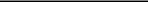 Name: Joe ErnstTitle: Manager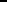 TENANT:PENUMBRA, INC.,a Delaware corporationBy: /s/ Adam Elsesser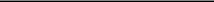 Name: Adam Elsesser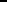 Its: CEOBy: /s/ Johanna RobertsName: Johanna RobertsIts: Executive Vice President and General Counsel-82-35654\12546889.906907\011\8493037.v6EXHIBIT ADEPICTION OF PREMISES[***]35654\12546889.9 06907\004\8444715.v106907\011\8493037.v6EXHIBIT BTENANT WORK LETTERARTICLE 1GENERAL1.1 Allocation of Responsibility. This Tenant Work Letter exhibit (the “Work Letter”) describes the allocation of responsibility between Landlord and Tenant for the design and initial construction of improvements at the Premises. Other than the Improvements (hereinafter defined), Landlord has no obligation to construct any improvements on the Land, or to contribute to the cost of any improvements made or otherwise desired by Tenant, as a condition to the Premises being Ready for Occupancy.1.2 Landlord’s Work. Landlord shall provide the base building improvements substantially as described in Schedule 1 (“Landlord’s Work”). Landlord shall complete Landlord’s Work at its sole cost and expense (subject to Section 2.7(c) below) in a good and workmanlike manner. Landlord's Work shall also include obtaining, at Landlord's sole cost, all permits and/or government approvals for the construction of Landlord’s Work.1.3 Tenant Improvements. Landlord shall also cause to be designed and permitted, and shall retain a contractor to cause to be performed, work of general construction consisting of improvements at the Premises other than the Landlord’s Work (collectively, “Tenant Improvements” and together with Landlord’s Work the “Improvements”), as described below, which Tenant Improvements shall be paid for in accordance with Article 4. Notwithstanding anything in this Work Letter to the contrary, Landlord shall not be obligated to procure and install any furniture, fixtures and equipment for Tenant other than as documented in the TI Construction Documents (as defined below) approved by Landlord.1.4 Progress Schedule. The initial progress schedule for the completion of the Improvements is attached hereto as Schedule 2 (the “Progress Schedule”). Landlord shall revise the Progress Schedule to reflect the final schedule approved by Landlord and Tenant (or deemed approved) in accordance with Section 3.2 below. The Progress Schedule shall be adjusted from time to time to account for the actual progress of the work and to account for Tenant Delay, provided Tenant will be provided with written notice of any changes. Except as expressly provided to the contrary, all time periods referred to in this Work Letter shall be computed on a calendar basis with no allowance for holidays or weekends.1.5 Ownership of Tenant Improvements. All Tenant Improvements which may be installed or placed in or about the Premises shall be and become the property of Landlord. Landlord and Tenant both understand, acknowledge and agree that Tenant’s machinery, equipment and trade fixtures that may be purchased and installed during the construction of the Tenant Improvements (but that do not constitute Tenant Improvements and are not paid for, in whole or in part, as a part of the Tenant Improvement Allowance), shall not be subject to this Section 1.5 and, instead, shall be considered owned solely by Tenant.35654\12546889.9 06907\004\8444715.v106907\011\8493037.v61.6 Project Meetings: The parties will hold, at a minimum, bi-weekly meetings (each, a “Project Meeting”) attended by Landlord (or its designated representative), Tenant (or its designated representative), the Architect and other members of the design and construction team as appropriate given the time and subject of the particular Project Meeting. At the conclusion of each Project Meeting, assignments, responsibilities, actions and other items addressed at such Project Meeting shall be reviewed by the attendees to confirm agreement and acceptance. Landlord shall cause the Architect or another designee to keep written minutes of attendees and items addressed at each Project Meeting, and to distribute copies of such minutes to Landlord, Tenant and all attendees at such meeting.1.7 Preliminary Total Development Cost Estimate. Based upon the Landlord’s Work described in Schedule 1 and the Tenant Improvement Allowance (defined below) for the Tenant Improvements, Landlord has prepared an estimate of the Total Development Costs (as defined in Exhibit J) for the Premises (the “Preliminary Total Development Cost Estimate”), which is set forth on Schedule 3 attached hereto and includes detailed hard and soft cost budgets for the Landlord’s Work and the Tenant Improvement Allowance.1.8 Estimated Initial Base Rent. Based upon the Preliminary Total Development Cost Estimate, the initial annual Base Rent that would be initially owing under the Lease would be $35.89/RSF (the “Preliminary Base Rent”), which amount has been determined as set forth in Exhibit J. However, Landlord and Tenant acknowledge that the initial Base Rent actually payable under the Lease, will be based upon the Total Development Costs actually incurred by Landlord but not to exceed, in the aggregate, the amount of the Final Total Development Costs Budget (plus any increases in Total Development Costs incurred as a consequence of Tenant requested Changes paid for by Landlord and costs resulting from Tenant Delay) provided for in Section 3.2 and determined in accordance with Exhibit J.1.9 Development Process Generally. Landlord and Tenant intend that the Landlord’s Work is to be treated as a “speculative” development by Landlord and that Tenant’s approval right over the Base Building Schematics is generally limited to confirming conformance with the work described in Schedule 1. Landlord and Tenant intend that the process of the development of the Premises and construction of the Improvements will proceed in a collaborative, “open book” manner with the goal that the Premises will meet Tenant’s requirements and will be undertaken in an efficient and cost-effective manner. Landlord shall use good faith efforts to carry out its obligations under this Work Letter with the standard of care to which landlords constructing projects similar to the Premises are held. Tenant shall respond to requests from Landlord timely and in good faith and not use its approval rights under this Work Letter for the purpose of delaying or frustrating the Premises being Ready for Occupancy. Tenant shall have full and current access to all material information related to the major elements of the development of the Premises and the right to participate in major decisions, all as more particularly described in, and subject to the terms and conditions of, this Work Letter. Tenant shall have the right at any time, either in the regularly scheduled Project Meetings or otherwise, to raise with Landlord in good faith any questions, concerns, suggestions or objections related to the development process, and Landlord shall consider all such questions, concerns, suggestions or objections in good faith, such that Tenant and Landlord shall work together in a reasonable,35654\12546889.9 B-206907\011\8511619.v206907\011\8493037.v6cooperative and expeditious manner to address all such matters and not delay the Premises being Ready for Occupancy. Throughout the period of the development of the Premises and construction of the Improvements, upon Tenant’s request from time to time (but not more frequently than monthly), Landlord shall submit a written report to Tenant regarding the status of the development of the Premises and construction of the Improvements, including, without limitation, the current status of construction and any delays thereto or other problems therewith and budget updates and variance reports. Landlord shall also keep such full and detailed records, books and accounts relating to the development of the Premises and construction of the Improvements (the “Premises Books and Records”) as may be necessary for proper oversight and review of the costs of developing the Premises and constructing the Improvements; provided, however, that the “Premises Books and Records” do not include any confidential, privileged, or proprietary information of Landlord or its Affiliates. At Tenant’s request from time to time, Landlord shall provide to Tenant copies of the Premises Books and Records upon reasonable prior notice; and upon reasonable prior notice to Landlord, Tenant shall be afforded reasonable access to or copies of all of the Premises Books and Records in Landlord’s possession or control, at all reasonable times for the purpose of inspection, review and audit thereof. In furtherance of the foregoing, prior to the completion of the Construction Documents, Landlord shall meet and confer with Tenant to review the contract provisions with the General Contractor relating to the books and records to be maintained and financial controls to be provided pertaining to, the construction of the Landlord’s Work and the Tenant Improvements. The objective of such meetings shall be for Tenant to confirm, to its reasonable satisfaction, that an auditable trail of costs with respect to the construction of the Landlord’s Work and the Tenant Improvements will be available for Tenant’s review; provided, however, Tenant acknowledges that the General Contractor may have existing practices, policies, or project management software with regard to books, records, and reporting from which it is unwilling to deviate. Thereafter, throughout the construction of the Improvements, Landlord shall keep, and shall use reasonable efforts to cause the Contractors and subcontractors to keep, the books and records for the construction work in accordance with the procedures as established by Tenant and Landlord and/or consistent with the practices, policies of General Contractor and within the parameters allowed by the General Contractor's project management software.ARTICLE 2DRAWINGS AND SPECIFICATIONS2.1 Architect. Landlord and Tenant have selected Forge Architects (the “Architect”), as the architect for the Improvements.2.2 Selection of Other Design Professionals.Landlord’s Work. The other design professionals engaged by Landlord (other than Architect) or by the Architect (as provided below) in connection with the Landlord’s Work shall be subject to Tenant’s prior approval, which shall not unreasonably be withheld. If Tenant disapproves the any proposed design professionals, Tenant's notice of disapproval shall describe with reasonable specificity the basis for such disapproval and the changes that would be necessary to resolve Tenant's objections. If Landlord does not receive Tenant’s response or if35654\12546889.9 B-306907\011\8511619.v206907\011\8493037.v6Tenant disapproves but does not provide a reasonable basis for its disapproval, in each case, within five (5) business days of Landlord’s request for approval of a design professional, Landlord’s selection of such design professional shall be deemed approved. If Tenant reasonably disapproves of any such design professionals, then Landlord (and the Architect) and Tenant shall expeditiously and in good faith work together to agree upon mutually acceptable design professionals. In addition, the “General Contractor,” as that term is defined in Section 3.2 of this Work Letter, shall provide design-build services from qualified mechanical, electrical, plumbing, HVAC, lifesafety and fire protection contractors for the preparation of plans and engineering working drawings related to the Landlord’s Work (together with the General Contractor, collectively, the “Base Building Design-Build Contractors”), all of which Base Building Design-Build Contractors shall be subject to Tenant’s reasonable approval (in the same manner as set forth above in this Section 2.2(a)).Tenant Improvements. Landlord shall cause the Architect to contract directly with a qualified mechanical, electrical, plumbing, HVAC, life safety and fire protection design-assist sub-consultant (the “MEP Design-Assist Consultant”) and other consultants (e.g., lighting designer, acoustical engineer, etc.) (collectively, the “Design-Assist Consultants”), all of which shall be subject to Tenant’s reasonable approval (in the same manner as set forth above in Section 2.2(a)), to develop the basis of design and performance specifications for such systems to be used by the General Contractor and Design-Build Contractors as described below related to the Tenant Improvements. The General Contractor, shall provide design-build services from qualified mechanical, electrical, plumbing, HVAC, life safety and fire protection contractors for the preparation of plans and engineering working drawings related to the Tenant Improvements (together with the General Contractor, collectively, the “Tenant Improvement Design-Build Contractors”), all of which Tenant Improvement Design-Build Contractors shall be subject to Tenant’s reasonable approval (in the same manner as set forth above in Section 2.2(a)). The working drawings, specification and contract documents to be prepared by the Architect, MEP Design-Assist Consultant, the other Design-Assist Consultants, and the Tenant Improvement Design-Build Contractors hereunder and approved pursuant to Section 2.8 below shall be known collectively as the “TI Construction Documents.” Tenant shall be responsible for ensuring that all elements of the design of the TI Construction Drawings are suitable for Tenant’s use of the Premises, and neither the preparation of the TI Construction Documents by the Architect, MEP Design-Assist Consultant, the other Design-Assist Consultants, or the Tenant Improvement Design-Build Contractors nor Landlord’s approval of the “Final Space Plan,” as that term is defined in Section 2.3 below, or the TI Construction Documents shall relieve Tenant from such responsibility. In addition, Tenant, not Landlord, shall be responsible for any violation of Code by the TI Construction Documents resulting from Tenant’s use of the Premises for other than general office purposes for normal and customary office occupancy density. Landlord’s review of the TI Construction Documents as set forth in this Section 2, shall be for its sole benefit and shall not imply Landlord’s review of the same, or obligate Landlord to review the same, for quality, design, Code compliance or other like matters. Accordingly, notwithstanding that any TI Construction Documents are reviewed by Landlord, and notwithstanding any advice or assistance which may be rendered to Tenant by Landlord, Landlord shall have no liability whatsoever in connection therewith and shall not be responsible for any omissions or errors contained in the TI Construction Documents; provided, however, the Architect, MEP Design-35654\12546889.9 B-406907\011\8511619.v206907\011\8493037.v6Assist Consultant, the other Design-Assist Consultants, and Tenant Improvement Design-Build Contractors shall be responsible for Code compliance issues with respect to the Final Space Plan and the TI Construction Documents. Prior to the preparation of the Final Space Plan, Tenant and the Architect shall meet with Landlord to discuss Landlord’s design parameters and Code compliance. Further, Landlord shall execute a commercially reasonable architecture contract (the “Architect’s TI Contract”) with the Architect which shall include industry standard compliance with law obligations for the design of the Tenant Improvements. Landlord shall use commercially reasonable efforts to provide Tenant with a non-exclusive direct right of enforcement against the Architect with regard to Architect’s compliance with law obligations under the Architect’s TI Contract.2.3 Final Space Plan. Tenant will work with Architect to prepare a conceptual space plan for the Premises (collectively, the “Final Space Plan”) and will deliver the draft Final Space Plan to Landlord on or before the date set forth in the Progress Schedule. The Final Space Plan shall (a) be consistent with Landlord’s requirements for avoiding engineering or other conflicts with the design and function of the Landlord’s Work (collectively, the “Landlord Requirements”), and (b) otherwise be subject to Landlord’s reasonable approval. Landlord shall provide Tenant with notice approving or reasonably disapproving the Final Space Plan within five (5) business days after Landlord’s receipt thereof. If Landlord disapproves the Final Space Plan, Landlord’s notice of disapproval shall describe with reasonable specificity the basis for such disapproval, and Landlord, Tenant and Architect shall expeditiously and in good faith work together to agree upon a mutually acceptable Final Space Plan.2.4 Programming Information. Within fifteen (15) business days of approving the Final Space Plan, Tenant shall furnish to Landlord all information (as specified in writing by Landlord, the Architect and Design-Assist Consultants during the process leading up to and concluding with the approval of the Final Space Plan) that, together with the Final Space Plan, is necessary in the judgment of Landlord, the Architect and the Design-Assist Consultants to complete the TI Construction Documents, including electrical requirements, telephone requirements, special HVAC requirements, plumbing requirements, and all interior and special finishes (collectively, the “Programming Information”). To the extent Landlord, the Architect and the Design-Assist Consultants thereafter need any additional Programming Information, Tenant shall furnish the same within ten (10) business days following Landlord’s (or Architect’s or the Design-Assist Consultants’) request for the same. The Programming Information shall be consistent with the Landlord Requirements and shall otherwise be subject to Landlord’s reasonable approval. Landlord shall provide Tenant with notice approving or reasonably disapproving the Programming Information within five (5) business days after Landlord’s receipt of the same. If Landlord disapproves the Programming Information, Landlord’s notice of disapproval shall describe with reasonable specificity the basis for such disapproval, and Landlord, Tenant and the Architect shall expeditiously and in good faith work together to agree upon mutually acceptable programming Information.2.5 Schematic Documents; Cost Proposal for Tenant Improvements.35654\12546889.9 B-506907\011\8511619.v206907\011\8493037.v6Landlord’s Work. Landlord shall cause the Architect to prepare and deliver to Tenant one (1) PDF copy and two (2) hardcopies of the drawings and specifications for Landlord’s Work based on Schedule 1 (the “Base Building Schematics”), which Base Building Schematics shall comply with applicable laws, ordinances and governmental rules and regulations, including the Americans with Disabilities Act (“ADA”), and include all parking areas, driveways, curbs, sidewalks, utility installations, exterior lighting, landscaping (other than the Outdoor Amenity Space Work (defined below)), and all other on-site and off-site improvements required for the Landlord’s Work; provided, however, that Landlord shall not be responsible for any noncompliance with Applicable Laws to the extent such noncompliance results from Tenant’s unique use of the Premises. Tenant shall review and approve the Base Building Schematics in accordance with Section 2.7. Landlord shall use commercially reasonable efforts to cause the Architect to deliver to Tenant the Base Building Schematics on or before the date set forth in the Progress Schedule for Landlord's delivery of the Base Building Schematics. Upon approval of the Base Building Schematics in accordance with Section 2.7, Landlord shall update the Preliminary Total Development Cost Estimate with Landlord’s then-current estimate of the Total Development Costs for the Premises (the “SD Total Development Cost Estimate”); and in the event that any line-item in such SD Total Development Cost Estimate exceeds the corresponding line-item in the Preliminary Total Development Cost Estimate, Landlord shall provide a reasonably detailed description of the basis for such increase and if there is an aggregate increase from the Preliminary Total Development Cost Estimate to the SD Total Development Cost Estimate, the SD Total Development Cost Estimate shall be subject to Tenant’s reasonable review and approval, which approval shall be given or withheld within five (5) business days following Landlord’s delivery of the SD Total Development Cost Estimate.Tenant Improvements. As a general principle of this Work Letter, the Architect shall meet and confer on a regular basis with Tenant in the course of the Architect’s preparation of each phase of the plans and specifications for the Tenant Improvements in order for Tenant to confirm, to its reasonable satisfaction, without any obligation on Landlord, that the Tenant Improvements shall be adequate and sufficient for Tenant’s use of the Premises. Landlord shall cause the Architect to prepare and deliver to Tenant a PDF copy and two (2) hardcopies of drawings and specifications, based upon the approved Final Space Plan and Programming Information, showing the intended design character and finishes, including materials, of the major elements of the Tenant Improvements (the “TI Schematics” and together with the Base Building Schematics, the “Schematics”), including the following documents: (a) scaled floor plan(s) showing all proposed partitions, doors and large fixtures; (b) reflected ceiling plan(s), including a lighting plan; and (c) architectural sections, and structural, plumbing and mechanical drawings. Tenant shall review and approve the TI Schematics in accordance with Section 2.7. Landlord shall use commercially reasonable efforts to cause the Architect to deliver to Tenant the TI Schematics on or before the date set forth in the Progress Schedule for Landlord's delivery of the TI Schematics. Upon approval of the TI Schematics in accordance with Section 2.7, Landlord shall provide Tenant with Landlord’s detailed estimate (the “SD TI Cost Proposal”) of the cost of all items to be deducted from the Tenant Improvement Allowance and to be incurred by Tenant in connection with the performance of the Tenant Improvements pursuant to the TI Schematics. Tenant shall provide Landlord with notice reasonably approving35654\12546889.9 B-606907\011\8511619.v206907\011\8493037.v6or disapproving the SD TI Cost Proposal within five (5) business days following Landlord’s delivery of the SD TI Cost Proposal to Tenant. In the event that Tenant shall disapprove of the SD TI Cost Proposal, Landlord and Tenant shall, expeditiously and in good faith, work with Architect and the Design-Assist Consultants to value-engineer and modify the TI Schematics and agree upon a mutually acceptable revised SD TI Cost Proposal.2.6 Construction Drawings and Specifications.Landlord’s Work. Landlord shall cause the Architect to prepare and submit to Tenant after approval of the Base Building Schematics those sets of construction drawings for the Landlord’s Work referred to in the Progress Schedule, e.g. the design development package, permit submittal package, etc. (each a “Base Building Construction Document Package”), which shall include two (2) prints and electronic files of the relevant construction drawings for the Landlord’s Work, each of which shall be consistent with the Base Building Schematics, and shall provide further design detail for the Landlord’s Work. Tenant shall review and approve each Base Building Construction Document Package in accordance with Section 2.7, and the Base Building Construction Document Packages approved (or deemed approved) by Tenant shall be referred to collectively as the “Base Building Construction Documents.” Upon completion of the bid package for the Landlord’s Work (as described in the Progress Schedule), Landlord shall update the SD Total Development Cost Estimate with Landlord’s then-current estimate of the Total Development Costs for the Premises (the “CD Total Development Cost Estimate”); and in the event that any line-item in such CD Total Development Cost Estimate exceeds the corresponding line-item in the SD Total Development Cost Estimate, Landlord shall provide a reasonably detailed description of the basis for such increase and if there is an aggregate increase from the SD Total Development Cost Estimate to the CD Total Development Cost Estimate, the CD Total Development Cost Estimate shall be subject to Tenant’s reasonable review and approval, which approval shall be given or withheld within five (5) business days following Landlord’s delivery of the CD Total Development Cost Estimate.Tenant Improvements. Landlord shall cause the Architect to prepare and submit to Tenant after approval of the TI Schematics those sets of construction drawings for the Tenant Improvements referred to in the Progress Schedule, e.g. the design development package, permit submittal package, etc. (each a “TI Construction Document Package” and collectively with the Base Building Construction Document Packages, the “Construction Document Packages”), which shall include two (2) prints and electronic files of the relevant construction drawings for the Tenant Improvements, each of which shall be consistent with the TI Schematics, and shall provide further design detail for the Tenant Improvements. Tenant shall review and approve each TI Construction Document Package in accordance with Section 2.7, and the TI Construction Document Packages approved (or deemed approved) by Tenant shall be referred to collectively as the “TI Construction Documents” (and together with the Base Building Construction Documents, the “Construction Documents”). Upon approval of the TI Construction Documents in accordance with Section 2.7, Landlord shall update the SD TI Cost Proposal with Landlord’s then-current estimate of the cost of all items to be deducted from the Tenant Improvement Allowance and to be incurred by Tenant in connection with the35654\12546889.9 B-706907\011\8511619.v206907\011\8493037.v6performance of the Tenant Improvements pursuant to the TI Construction Documents (the “CD TI Cost Proposal”); and in the event that any line-item in such CD TI Cost Proposal exceeds the corresponding line-item in the SD TI Cost Proposal, Landlord shall provide a reasonably detailed description of the basis for such increase. Tenant shall provide Landlord with notice reasonably approving or disapproving the CD TI Cost Proposal within five (5) business days following Landlord’s delivery of the CD TI Cost Proposal to Tenant. In the event that Tenant shall disapprove of the CD TI Cost Proposal, Landlord and Tenant shall, expeditiously and in good faith, work with Architect and the Design-Assist Consultants to value-engineer and modify the TI Construction Documents and agree upon a mutually acceptable revised CD TI Cost Proposal.2.7 Submission, Acceptance, and Change Procedures.The Schematics shall be subject to Landlord’s and Tenant’s review and consent, which shall not be unreasonably withheld. Unless otherwise set forth herein, Tenant shall respond with any objections and/or requested clarifications to any Schematics within five (5) business days after receipt by Tenant of such documents, specifying the reasons therefor with sufficient detail that will enable Landlord to address Tenant's objections. If Tenant has not delivered written notice of such an objection within such five (5) business day period, Tenant shall be deemed to have approved such Schematics. Tenant may object to the Base Building Schematics only to the extent they are materially inconsistent with the base building improvements described as Landlord’s Work in Schedule 1, or are not in compliance with applicable Laws, provided that Tenant may request Changes (as defined below) other than those required to comply with the foregoing, in accordance with Section 2.7(c). Landlord shall deliver Tenant’s timely objections to the relevant consultants and contractors for revisions, and shall use commercially reasonable efforts to cause the relevant consultants and contractors to deliver revised Schematics within ten (10) business days after receipt of Tenant’s objections. Tenant will have five (5) business days to review the revised Schematics and to approve or disapprove of same; provided, however that Tenant's review of the revised Schematics shall be limited to the extent to which the revisions do not address Tenant's previous objections or basis for disapproval. This process of review and resubmission shall continue as described above for as long as necessary until Tenant approves (or is deemed to have approved) the Schematics.The Construction Document Packages shall be subject to Landlord’s and Tenant’s review and consent, which shall not be unreasonably withheld. Tenant may object to the Construction Document Packages only to the extent they are inconsistent with the final approved Schematics or are not in compliance with applicable Laws, provided that Tenant may request Changes (as defined below) other than those required to comply with the foregoing, in accordance with Section 2.7(c). Unless otherwise set forth herein, Tenant shall respond with any objections and/or requested clarifications to the initial Base Building Construction Document Package and initial TI Construction Document Package within ten (10) business days after receipt by Tenant of such documents, specifying the reasons therefor with sufficient detail that will enable Landlord to address Tenant's objections (for subsequent revisions Tenant’s response period shall be five (5) business days). If Tenant has not delivered written notice of such an objection within such ten (10) or five (5) business day period, as applicable, Tenant shall be deemed to have approved that Construction Document Package. Landlord shall deliver Tenant’s35654\12546889.9 B-806907\011\8511619.v206907\011\8493037.v6timely objections to the relevant consultants and contractors for revisions, and shall use commercially reasonable efforts to cause the relevant consultants and contractors to deliver the relevant revised Construction Document Package within ten (10) business days after receipt of Tenant’s objections. Tenant will have five (5) business days to review the revised Construction Document Package and to approve or disapprove of same; provided, however that Tenant's review of the revised Construction Document Package shall be limited to the extent to which the revisions do not address Tenant's previous objections or basis for disapproval. This process of review and resubmission shall continue as described above for as long as necessary until Tenant approves (or is deemed to have approved) the Construction Document Package.If Tenant requests in writing any change, addition or alteration in or to any Schematics, Construction Documents, or other Construction Document Package that previously had been approved by Tenant (“Changes”), Landlord shall cause the Architect to prepare an estimate of the time and cost to revise the Schematics, Construction Documents, or Construction Document Package, as applicable, in accordance with the Changes. Landlord shall notify Tenant of the Architect’s estimated time for and cost of the Changes. Within three (3) business days after delivery of such estimate to Tenant, Tenant shall notify Landlord in writing whether Tenant approves such estimate. If Tenant approves such estimate, then Landlord shall cause the Architect to prepare revised Schematics, Construction Documents, or Construction Document Packages, as applicable, implementing Tenant’s requested Changes, and the delay resulting from the implementation of such Changes shall be a Tenant Delay. Landlord shall deliver such revised or additional documentation to Tenant for its review promptly upon Landlord’s receipt of such documentation from the Architect. Within five (5) business days after delivery of the revised or additional documentation to Tenant, Tenant shall notify Landlord in writing whether Tenant approves the Changes reflected in such documents. If Tenant approves the Changes, Landlord shall prepare a change order (“Change Order”) addressing the approved Changes, the incremental increase in the Tenant Improvement Costs or costs of Landlord’s Work caused thereby, if any (“Change Order Costs”) and the estimated number of Tenant Delay days that will be result from the Changes. If Tenant fails to execute and return the Change Order to Landlord within five (5) business days after submittal by Landlord, Tenant will be deemed to have elected to not proceed with the subject Changes and construction of the Improvements shall proceed as provided in accordance with the previously approved Schematics, Construction Documents, or other Construction Document Package. If Tenant timely executes and returns the Change Order, Tenant must pay (subject to the Tenant Improvement Allowance balance) all associated Change Order Costs not later than fifteendays after the date of Tenant’s approval of such Change Order or, again, Tenant will be deemed to have elected to not proceed with the subject Changes and construction of the Improvements shall proceed as provided in accordance with the previously approved Schematics, Construction Documents, or other Construction Document Package. All Changes shall be subject to Landlord’s approval, which shall not be unreasonably withheld, conditioned or delayed. Whether or not Tenant executes a Change Order, Tenant shall pay the cost of preparing any additional or revised documentation pursuant to this subsection within fifteen (15) days after receipt of Landlord’s invoice therefor (and, at Landlord’s election if the parties have entered into the TI Deposit Agreement, Landlord may require that Tenant deposit an amount equal to the subject Change Order Costs in the TI Account to permit payment of such costs through the TI Account).35654\12546889.9 B-906907\011\8511619.v206907\011\8493037.v6Notwithstanding anything in this Work Letter to the contrary, Landlord may disapprove of any proposed Tenant Improvements or any proposed Changes that, in Landlord’s reasonable judgment, (i) would not comply with applicable Laws, (ii) would affect the structural components of the Building in a manner that materially and adversely affects Landlord’s obligations or costs under the Lease, (iii) would alter the exterior of the Building in a manner that materially and adversely affects Landlord’s obligations or costs under the Lease, (iv) would increase the scope of Landlord’s Work beyond standard shell and core for the Building, unless such increased scope is paid for by Tenant, or (v) would materially delay completion of the Improvements. Landlord’s review and acceptance or approval of any documents shall not be deemed to constitute any statement regarding the fitness or suitability of the design or construction of the Improvements for Tenant’s intended use nor an approval of the Improvements which does not meet legal requirements.Except as otherwise expressly provided in this Work Letter, all consents and approvals that Tenant may give pursuant hereto shall not be unreasonably withheld, conditioned or delayed. If Tenant reasonably withholds its approval to any request by Landlord under this Work Letter and Landlord submits a subsequent request for Tenant’s approval for the same matter (a “Subsequent Request”), then Tenant may only withhold its consent to such Subsequent Request if the Subsequent Request fails to address the grounds set forth in Tenant’s previous objection. Unless a different time period is specified in this Work Letter, Tenant shall have five (5) business days to respond to each Subsequent Request.If Landlord requests Tenant’s approval for any matter specified in this Work Letter (including, without limitation, approval of: design professionals or Base Building Design-Build Contractors pursuant to Section 2.2(a); Tenant Improvement Design-Build Contractors pursuant to Section 2.2(b); the SD Total Development Cost Estimate pursuant to Section 2.5(a); the SD TI Cost Proposal pursuant to Section 2.5(b); the CD Total Development Cost Estimate pursuant to Section 2.6(a); the CD TI Cost Proposal pursuant to Section 2.6(b); the Schematics pursuant to Section 2.7(a); the Construction Document Packages pursuant to Section 2.7(b); the Landscape Plan pursuant to Section 2.8(c); and the Contractors pursuant to Section 3.2) and Tenant does not approve such matter or respond with a reasonable basis for disapproval within the applicable time period set forth in this Work Letter or if Tenant withholds its consent in a manner not permitted by this Work Letter (e.g., Tenant withholds its consent on grounds not set forth in Tenant’s previous objection in the case of a Subsequent Request for approval), then, at Landlord’s election, Tenant shall be deemed to have approved such matter.2.8 Outdoor Amenity Spaces. Notwithstanding anything in this Work Letter to the contrary, the Landlord’s Work in the outdoor amenity spaces identified on Schedule 1 (the “Outdoor Amenity Space Work”), will be subject to the following:the Outdoor Amenity Space Work will be treated like Tenant Improvements for the purpose of preparing, reviewing, and approving the Schematics and Construction Document Packages for the Outdoor Amenity Space Work;the Outdoor Amenity Space Work will not include any furniture, fixtures or equipment or vertical structures;35654\12546889.9 B-1006907\011\8511619.v206907\011\8493037.v6Landlord will have a landscape architect reasonably acceptable to Tenant prepare the landscape plan for the Outdoor Amenity Space Work (the “Landscape Plan”). The Landscape Plan shall be subject to Tenant’s reasonable review and approval, which approval shall be given or withheld within five (5) business days following Landlord’s delivery of the Landscape Plan. Upon Tenant’s approval or deemed approval of the Landscape Plan, the Landscape Plan will be considered the “Final Space Plan” for the Outdoor Amenity Space Work for purposes of Tenant providing Programming Information and the preparation of the Schematics and Construction Documents for the Outdoor Amenity Space Work; andTenant shall be responsible for, as part of Tenant’s Contribution, the cost per square foot of the Outdoor Amenity Space Work in excess of one hundred fifty percent (150%) of the cost per square foot of the landscape work for the balance of the Project.For all other purposes under this Work Letter, the Outdoor Amenity Space Work is considered part of the Landlord’s Work.ARTICLE 3CONSTRUCTION OF THE IMPROVEMENTS3.1 Management Fee. In consideration for Landlord’s Improvements, the Total Development Costs (as defined in Exhibit J Exhibit J to the Lease.managing the design, permitting, and construction of the to the Lease) shall include a management fee as provided in3.2 Contractors and Contracts. Landlord and Tenant have selected Oltman’s Construction (the “General Contractor”) as the general contractor for the construction of the Improvements. Landlord shall enter into contracts for the construction of the Improvements with General Contractor, as provided below. Landlord may also directly retain contractors under lump sum contracts (collectively with the General Contractor, the “Contractors”). Each of the Contractors in a material trade shall be subject to Tenant’s reasonable approval. If Landlord does not receive Tenant’s response within five (5) business days of Landlord’s request for approval of a Contractor, Landlord’s selection of such Contractor shall be deemed approved. Landlord shall cause the General Contractor to obtain at least three (3) competitive bids for each of the major subcontractor trades for each of Landlord’s Work and the Tenant Improvements, which subcontractors shall be approved by each of Landlord and Tenant in its reasonable discretion. Such competitive bids shall include a schedule with a timeline to complete the work being bid. Based on the selected subcontractor bids, Landlord shall develop an estimate of the Tenant Improvement Costs (as defined below) and the cost of Landlord’s Work. (Landlord and Tenant acknowledge that the selected subcontractor bid might not necessarily be the lowest bid and that other matters, such as scheduling and the subcontractor’s reputation, will be taken into account when selecting the subcontractor bids.) Landlord shall promptly submit the schedule for the Landlord’s Work and the Tenant Improvements and the cost estimate of Landlord’s Work and the Tenant Improvement Costs to Tenant for review. Within five (5) business days after Landlord’s submission to Tenant of the schedule and cost estimates for the Landlord’s Work and ten (10) business days after Landlord’s submission to Tenant of the schedule and cost estimates for the Tenant Improvements, Tenant shall either (i) approve such schedule and cost estimate and, in the case of the Tenant Improvement Costs, be obligated to pay for the amount of Tenant’s35654\12546889.9 B-1106907\011\8511619.v206907\011\8493037.v6Contribution in accordance with the disbursement procedures set forth below, or (ii) disapprove such schedule and cost estimate, in which case Tenant shall provide Landlord with additional information adequate to permit the prompt revision of the applicable Construction Documents and re-pricing of the Landlord’s Work or the Tenant Improvement Costs, as applicable. Tenant’s failure to respond within such five (5) business day or ten (10) business day period, as applicable, shall be deemed to be Tenant’s approval of such schedule and cost estimate. Upon completion of the re-pricing of the Landlord’s Work and/or the Tenant Improvement Costs, as applicable, Landlord shall deliver the revised schedule and cost estimate of the Landlord’s Work and/or the Tenant Improvement Costs, as applicable, to Tenant for approval and once approved, such schedule and cost estimate shall be final and deemed approved by the parties; provided if Tenant does not respond to the final estimate in the five (5) business day period, Tenant will be deemed to have approved such final schedule and cost estimate. Upon approval (or deemed approval) of the cost estimates by Tenant, Landlord shall (A) deliver to Tenant updates of the CD Total Development Cost Estimate to reflect the approved cost of the Landlord’s Work and the CD TI Cost Proposal to reflect the approved Tenant Improvement Costs (such updates being referred to herein as the “Final Total Development Cost Budget” and the “Final TI Cost Budget” respectively), and (B) enter into guaranteed maximum price contracts for each of the Landlord’s Work and Tenant Improvements (each a “GMP Contract” and collectively the “GMP Contract”) with General Contractor and any lump sum contracts with other Contractors (collectively with the GMP Contract, the “Contracts”), which Contracts shall contain industry standard terms and conditions, including, without limitation, the extent and cost of the Contractor’s general conditions. With the Final TI Cost Budget, Landlord shall specify the portion of the Tenant Improvement Costs that will be paid from the Tenant Improvement Allowance and the portion that is to be paid by Tenant as Tenant’s Contribution (as defined below).3.3 Construction Generally. Landlord shall cause the Improvements to be diligently constructed by the Contractors in conformance with the Construction Documents, as finally accepted or consented to by Landlord and Tenant pursuant to this Work Letter.3.4 Warranties and Guaranties. Landlord shall obtain from the General Contractor and each manufacturer of equipment installed in the Premises as part of the Improvements a standard construction or manufacturer’s warranty or guaranty, as applicable, in favor of Landlord and warranting that the Improvements, in the case of the General Contractor, or the equipment provided, in the case of the manufacturers, shall be free from any defects of workmanship and materials for a period of not less than one (1) year from the date of Substantial Completion (each a “Warranty”).ARTICLE 4TENANT IMPROVEMENT COSTS AND ALLOWANCE4.1 Tenant Improvement Allowance and Costs Generally.Tenant Improvement Allowance. Provided that there is not a Default of Tenant under the Lease, including this Work Letter, at the time a payment is due, Landlord shall pay towards the costs of the Tenant Improvements, including all design, permit fees,35654\12546889.9 B-1206907\011\8511619.v206907\011\8493037.v6Landlord project management, and costs of constructing the Tenant Improvements (collectively, the “Tenant Improvement Costs”), an amount equal to $90.00 per square foot of the Building (as determined by Architect in the Construction Documents in accordance with the method set forth in Section 4.1(e) below) (the “Tenant Improvement Allowance”), except that the Tenant Improvement Allowance shall be used to pay only those Tenant Improvement Costs that are considered under generally accepted accounting principles to be capital expenditures related to real property (but not to personal property or trade fixtures), which costs may include permit fees, design fees, project management, and costs of constructing the Tenant Improvements. Additionally, and in no way limiting the foregoing restrictions on the use of the Tenant Improvement Allowance, Tenant shall pay directly the costs of any architects, engineers and other design professionals that Tenant directly engages. Except as expressly set forth herein, Landlord’s payment of the Tenant Improvement Allowance or the Tenant Improvement Costs (if such amount is less than the Tenant Improvement Allowance), shall satisfy in full Landlord’s obligation to pay the Tenant Improvement Allowance hereunder, and Landlord shall not be obligated to make any payment for any subsequent alterations or improvements to the Premises whether or not the entire Tenant Improvement Allowance was expended on the initial Tenant Improvements.Amount of Tenant’s Contribution. Tenant shall pay, as Tenant’s contribution to the payment of the Tenant Improvement Costs (“Tenant’s Contribution”), the sum of (i) the amount of the Tenant Improvement Costs in excess of the Tenant Improvement Allowance up to, but not to exceed, the Final TI Cost Budget (subject to any adjustment to the Final TI Cost Budget to account for the cost of Changes to the Tenant Improvements approved by Landlord and Tenant as provided for in Section 2.7(c) above,) plus (ii) any increases in Tenant Improvement Costs resulting from Tenant Delays plus (iii) any amount payable by Tenant pursuant to Section 2.8(d) above. In addition to the Tenant Improvement Allowance, Landlord shall be responsible for any Tenant Improvement Costs, if any, in excess of Tenant’s Contribution.Payment of Tenant’s Contribution. In the event that Tenant is expected to pay Tenant’s Contribution, then within fifteen (15) days after Tenant’s receipt of a monthly invoice from Landlord for the portion of Tenant’s Contribution due that month in accordance with this subsection, Tenant shall pay to Landlord such portion of Tenant’s Contribution. The Final TI Cost Budget shall be adjusted from time to time based on Changes approved by Landlord and Tenant as provided for in Section 2.7(c) above Subject to the restriction that disbursements of the Tenant Improvement Allowance must be permissible under Section 4.1(a), Landlord’s monthly invoice to Tenant for the Tenant’s Contribution shall be for an amount equal to the product of (i) the Tenant Improvement Costs incurred that month and (ii) a fraction, the numerator of which is Tenant’s Contribution and the denominator of which is the Final TI Cost Budget; provided, however, that in no event shall Tenant shall be required to fund an amount in excess of the Tenant’s Contribution specified in Section 4.1(b) above.TI Account; TI Deposit Agreement. Notwithstanding anything in this Work Letter to the contrary, if Landlord’s construction lender requires that Tenant deposit Tenant’s Contribution into a separate account with Landlord’s construction lender (the “TI35654\12546889.9 B-1306907\011\8511619.v206907\011\8493037.v6Account”), then Landlord and Tenant shall enter into an agreement with Landlord’s lender, in a form acceptable to each of Landlord and Tenant in its reasonable discretion, requiring the deposit of the Tenant’s Contribution into the TI Account and governing the disbursements of such deposited funds (such agreement, the “TI Deposit Agreement”). Landlord shall use commercially reasonable efforts to deliver a draft TI Deposit Agreement as soon as practical after identifying a construction lender. If Tenant, Landlord and Landlord’s lender cannot agree on a form of TI Deposit Agreement, provided that Tenant has acted reasonably, Tenant shall not be obligated to enter into the TI Deposit Agreement or deposit Tenant’s Contribution in a TI Account. Provided that the parties agree on a form of TI Deposit Agreement, then promptly following the establishment of the TI Account and the parties’ execution of the TI Deposit Agreement, Tenant shall deposit in the TI Account an amount equal to the then-current estimate of the amount of the Tenant’s Contribution (such amount deposited along with any additional funds deposited in the TI Account, the “Tenant’s Contribution Deposit”). In the event of any Changes in the Tenant Improvements or any increases in Tenant Improvement Costs resulting from Tenant Delays, Tenant shall deposit into the TI Account such increased costs. The Tenant’s Contribution Deposit shall be disbursed according to the procedures set forth in the TI Deposit Agreement. Notwithstanding the foregoing, at Tenant’s election but subject to Tenant, Landlord, and Landlord’s construction lender reaching agreement on the applicable terms, Tenant may elect to provide a letter of credit for the Tenant’s Contribution instead of establishing the TI Account and entering into the TI Deposit Agreement and, if Tenant makes such election, the terms of such letter of credit shall be determined by Tenant, Landlord, and Landlord’s construction lender.Reconciliation of Tenant Improvement Allowance. The parties acknowledge that the final Tenant Improvement Allowance may be more or less than the estimated Tenant Improvement Allowance depending on whether the final rentable square footage of the Premises is more or less than the estimated rentable square footage. Upon Substantial Completion of the Tenant Improvements and final determination of the rentable square footage of the Premises, any shortfall due to Landlord as a result of adjustments to the Tenant Improvement Allowance shall be paid to Landlord with the next payment of Base Rent, and any refund due to Tenant as a result of adjustments shall be deducted by Tenant from Tenant’s next payment of Base Rent. Disbursements of the Tenant Improvement Allowance shall be made pari passu with disbursements of the Tenant’s Contribution Deposit from the TI Account provided that such disbursements of the Tenant Improvement Allowance are otherwise permissible pursuant to this Work Letter.ARTICLE 5Substantial completion AND ACCEPTANCE5.1 Ready for Occupancy. The Premises shall be deemed “Ready for Occupancy” upon the Substantial Completion of the Landlord’s Work and the Tenant Improvements. For purposes of this Lease, “Substantial Completion” of (i) the Tenant Improvements shall occur upon the completion of construction of the Tenant Improvements in the Premises pursuant to the TI Construction Documents, and (ii) the Landlord’s Work shall occur upon the completion of construction of the Landlord’s Work pursuant to the Base Building35654\12546889.9 B-1406907\011\8511619.v206907\011\8493037.v6Construction Documents, with the exception of any (a) punch list items, the lack of completion of which, and the work of completion of which, will not impair Tenant’s ability to install its fixtures, work-stations, built-in furniture or equipment in the Premises or otherwise conduct Tenant’s normal business operations within the Premises, and (b) the installation of any tenant fixtures, work-stations, built-in furniture, or equipment to be installed by Tenant. Upon the Substantial Completion of the Improvements, Tenant and Landlord shall jointly conduct a walk-through of the Improvements and shall jointly prepare such a punch list (the “Punch List”) of items of Landlord’s Work and Tenant Improvement needing additional work (the “Punch List Items”); provided, however, the Punch List shall be limited to items which are required by the Construction Documents and any other changes agreed to by the parties, and Landlord shall use commercially reasonably efforts to cause the same to be completed and/or corrected within the first thirty (30) days following the preparation of the Punch List. Within sixty (60) days following completion of the Punch List work, Landlord shall deliver to Tenant (or shall cause the Architect and the Contractors to deliver to Tenant) a complete set of the “as-built” drawings for the Landlord’s Work and the Tenant Improvements and a copy of each Contractor’s “close-out package” (all closed permits, all warranties, guaranties, and equipment specifications, operating manuals, maintenance requirements and other information relating to the improvements, equipment, and systems in the Premises, etc.).5.2 Tenant’s Early Access. Subject to the terms and conditions of the Lease, and provided Landlord has received evidence of Tenant’s insurance coverage required under the Lease, Tenant (or Tenant’s contractors), at Tenant’s sole risk, shall be permitted to enter the Premises prior to Substantial Completion of the Improvements, subject to the scheduling, coordination and work requirements of the General Contractor, solely for the purpose of installing Tenant’s cabling, furniture, fixtures and equipment. Tenant shall perform or cause Tenant’s contractor to perform any such work so as to avoid any labor dispute which causes or is likely to cause stoppage or impairment of construction of the Improvements or delivery service or any other services in or to the Premises. Landlord may withdraw such permission for Tenant to enter the Premises, if Landlord determines that such entry is causing a dangerous situation for Landlord or is delaying or interfering with the progress of construction of the Improvements.5.3 Final Accounting of Total Development Costs. Promptly following completion of the Improvements, Landlord shall deliver a final accounting of the actual Total Development Costs and the actual Tenant Improvement Costs, each in reasonable detail together with supporting documentation regarding such costs, which final accounting shall include a statement of any variances on a line-item basis between the amounts shown on the Final Total Development Cost Budget and on the Final TI Cost Budget and the actual costs incurred for such line-item. Tenant and its auditors shall be permitted to review and/or conduct an audit of all books and records relating to the determination of the actual Total Development Costs for the Premises and the actual Tenant Improvement Costs for the Tenant Improvements. Landlord shall fully cooperate with Tenant in the course of Tenant’s review and/or audit of such books and records, and Tenant shall diligently prosecute such review and/or audit so that the same may be completed within a reasonable period after Landlord makes such books and records available to Tenant, subject to Tenant’s right to further review and/or audit any items not initially provided by Landlord in such books and records. Any disagreement between Landlord and Tenant35654\12546889.9 B-1506907\011\8511619.v206907\011\8493037.v6regarding the determination of Total Development Costs and/or Tenant Improvement Costs shall be resolved in accordance with Exhibit J.5.4 Tenant Delay. Except as provided in this Section 5.4, the Lease Commencement Date shall occur as set forth in theLease and Section 5.1, above. If, as a result of the following (“Tenant Delay”):Tenant’s failure to comply with the time deadlines expressly set forth in this Work Letter,Tenant’s failure to timely approve any matter requiring Tenant’s approval (provided, however, that if Tenant’s failure to timely approve any such matter based upon Tenant’s disapproval of such matter as a consequence of Tenant’s determination that the items submitted to Tenant was deficient [for example, if the proposed Construction Documents did not reflect a logical extension of the approved Schematics] such failure will not be deemed Tenant Delay),A breach by Tenant of the terms of this Work Letter or the Lease,Subject to the terms of Section 2.7(c), Changes,Tenant’s requirement for materials, components, finishes or improvements which are not available in a commercially reasonable time given the anticipated date of Substantial Completion of the Tenant Improvements, as set forth in the Progress Schedule,Changes to the Landlord’s Work required by the TI Construction Documents, other than changes to the Landlord’s Work relating to compliance with applicable laws obligations that are solely Landlord’s responsibility, pursuant to the express terms of this Work Letter,Any other acts or omissions of Tenant, or its agents, or employees which actually delays the Substantial Completion of the Tenant Improvements,Landlord requests Tenant’s approval for any matter specified in this Work Letter (including, without limitation, approval of: design professionals or Base Building Design-Build Contractors pursuant to Section 2.2(a); Tenant Improvement Design-Build Contractors pursuant to Section 2.2(b); the SD Total Development Cost Estimate pursuant to Section 2.5(a); the SD TI Cost Proposal pursuant to Section 2.5(b); the CD Total Development Cost Estimate pursuant to Section 2.6(a); the CD TI Cost Proposal pursuant to Section 2.6(b); the Schematics pursuant to Section 2.7(a); the Construction Document Packages pursuant to Section 2.7(b); the Landscape Plan pursuant to Section 2.8(c); and the Contractors pursuant to Section 3.2) and:Tenant does approve such matter or respond with a reasonable basis for disapproval within the applicable time period set forth in this Work Letter or35654\12546889.9 B-1606907\011\8511619.v206907\011\8493037.v6if Tenant has timely responded to such request with a reasonable basis for disapproval, then, if Landlord submits a Subsequent Request that addresses Tenant’s original reasonable basis for disapproval, Tenant does not approve such second (2nd) request within five (5) business days after such Subsequent Request;If Landlord reasonably disapproves the Final Space Plan pursuant to Section 2.3 or the Programming Information pursuant to Section 2.4 and Tenant fails to provide a revised Final Space Plan or updated Programming Information, as applicable, which addresses Landlord’s reasonable basis(es) for disapproval within five (5) business days following Tenant’s receipt of Landlord’s disapproval; orAny other matter identified in this Work Letter as a “Tenant Delay,”Substantial Completion of the Tenant Improvements or the occurrence of any of the other conditions precedent to the Lease Commencement Date, as set forth in the Lease, is actually delayed, then, notwithstanding anything to the contrary set forth in the Lease or this Work Letter and regardless of the actual date of the Substantial Completion of the Tenant Improvements, the date of the Substantial Completion of the Premises shall, for the purposes of determining the Lease Commencement Date and the Rent Commencement Date, be deemed to be the date that Substantial Completion of the Tenant Improvements would have occurred if no Tenant Delay or Delays, as set forth above, had occurred. However, except with respect to Tenant Delay described in Section 5.2(a) above, no such Tenant Delay shall be deemed to have occurred unless and until Landlord has delivered notice of the event or circumstance which Landlord determines is a Tenant Delay (such notice may be delivered via electronic mail to Tenant’s representative in accordance with this Work Letter) and Tenant has failed to cure such event or circumstance within two (2) business days following the date of delivery of such notice.5.5 Required Performance Dates.Tenant shall have the right to terminate the Lease if the Landlord’s Work is not Substantially Complete by the date that is one (1) year following the Scheduled Completion Date (defined below). In such event, Tenant shall have the right, within thirty (30) days thereafter, to deliver a notice to Landlord (a “Termination Notice”) electing to terminate the Lease effective as of the date that is thirty (30) days following the delivery of such Termination Notice; provided, however, that if the Landlord’s Work is Substantially Complete within such thirty (30) day period, then the Termination Notice shall be null and void and the Lease shall remain in effect. The “Scheduled Completion Date” shall mean the scheduled completion date for the Landlord’s Work set forth in the construction schedule approved (or deemed approved) by Tenant pursuant to Section 3.2 (as such date may be extended for (i) Tenant Delays and (ii) Force Majeure (as defined in Lease) up to a maximum of sixty (60) days of delay due to Force Majeure, provided, however, that such sixty (60)-day cap on Force Majeure shall not apply to acts of God, acts of war, terrorist acts, governmental actions, civil commotions, earthquakes, floods, fire or other casualty that have a material impact on the project schedule, provided, however, that Force Majeure resulting from acts of God, acts of war, terrorist acts, governmental actions, civil commotions, earthquakes, floods, fire or other casualty that have a material impact on the project schedule shall be subject to a ninety (90) day cap).35654\12546889.9 B-1706907\011\8511619.v206907\011\8493037.v6In addition, in the event that the Landlord’s Work is not Substantially Complete by the date that is forty-fivedays following Scheduled Completion Date, the Rent Commencement Date shall be postponed for a period equal to one (1) day for each day after the date that is forty-five (45) days following the Scheduled Completion Date until the Landlord’s Work is Substantially Completed, and no Base Rent shall be due for such period of time following the Lease Commencement Date until the extended Rent Commencement Date.ARTICLE 6CONSTRUCTION REPRESENTATIVESTenant and Landlord shall each designate in writing one or more representatives to act on its behalf in dealing with the other party in matters relating to Improvements. Each of the representatives shall: (a) attend or send an authorized designee to attend each Project Meeting and fully participate and cooperate with each other to ensure the orderly progression of the Improvements; (b) be qualified to render decisions that are within their delegation of authority or, if outside their delegation of authority, to obtain such decisions in an expedited manner to ensure scope, cost and schedule are maintained; and (c) be authorized to approve or obtain such approval in an expedited manner, preliminary plans and specifications and the Schematics, Construction Documents, Change Orders, subcontractors, bids, the Contractors and any budgets. Either party may, at any time, change its designated representative by giving a minimum of three (3) business days’ notice of a change of designation, but such change will not affect or make void any previous rendered decisions, approvals or consents of such party’s previous designated representative. The designated representatives shall exert their best efforts to render decisions and take actions in a timely manner so as to avoid unreasonable delay in the other party’s work and actions with respect to the construction of the Improvements. Tenant hereby designates Chris Faber (email: [***]cfaber@penumbrainc.com; telephone: [***] (510) 995-2331 (office) and [***] (925) 963-4388 (mobile)) as its designated representative. Landlord hereby designates Brennan Geraghty (email: [***]bgeraghty@srmernst.com; telephone: [***] (510) 414-3930), as its designated representative.35654\12546889.9 B-1806907\011\8511619.v206907\011\8493037.v6Schedule 1Landlord’s Work[See attached.][***]35654\12546889.9 06907\004\8444715.v106907\011\8493037.v6Schedule 2Progress Schedule[See attached.][***]35654\12546889.9 06907\004\8444715.v106907\011\8493037.v6Schedule 3Preliminary Total Development Cost Estimate[See attached.][***]35654\12546889.9 06907\004\8444715.v106907\011\8493037.v6EXHIBIT CNOTICE OF LEASE TERM DATES AND BASE RENT[***]35654\12546889.9 06907\004\8444715.v106907\011\8493037.v6EXHIBIT DRULES AND REGULATIONS[***]35654\12546889.9 06907\004\8444715.v106907\011\8493037.v6EXHIBIT EFORM OF TENANT’S ESTOPPEL CERTIFICATE[***]35654\12546889.9 06907\004\8444715.v106907\011\8493037.v6EXHIBIT FDEPICTION OF TENANT’S MONUMENT SIGNAGE LOCATION(see attached)[***]35654\12546889.9 06907\004\8444715.v106907\011\8493037.v6EXHIBIT GMARKET RENT DETERMINATION[***]35654\12546889.9 06907\004\8444715.v106907\011\8493037.v6EXHIBIT HDEPICTION OF ASSIGNED PARKING AREA(see attached)[***]35654\12546889.9 06907\004\8444715.v106907\011\8493037.v6EXHIBIT IAPPROVED HAZARDOUS MATERIALS EXHIBIT1[***]To be completed by Tenant prior to Commencement Date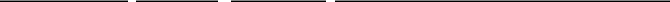 35654\12546889.9 06907\004\8444715.v106907\011\8493037.v6EXHIBIT JCALCULATION OF INITIAL BASE RENTThe initial annual Base Rent payable by Tenant under this Lease shall be equal to seven and one-half percent (7.5%) times the lesser of (i) the actual amount of Total Development Costs (defined below) incurred in connection with the development of the Property, and (ii) the amount of Total Development Costs set forth in the Final Total Development Cost Budget plus any increase in Total Development Costs from the amount thereof set forth in the Final Total Development Cost Budget incurred as a result of Tenant Delays or Changes.As used in this Lease, the term “Total Development Costs” shall mean the sum of:$6,947,820 for agreed land value [±6.38 acres of land at $25.00 per square foot];The amount of guaranteed maximum cost (GMP) and/or lump sum construction contract(s), including a general contractor fee not to exceed 4.00% plus contractor general conditions, requirements and cost of Design-Build Contractor contracts, for construction of the Landlord’s Work;Contract fees and expenses for project architects, engineers, consultants, including the Architect, its subconsultants and the Design-Assist Consultants for the Landlord’s Work; and Landlord’s legal fees related to the development of the Property (excluding the cost associated with the negotiation and execution of this Lease), which fees shall be in conformance with market rates;City/County fees and permits related to the Landlord’s Work, including the cost of final development plan and design review approval;Utility company fees related to the Landlord’s Work;The Tenant Improvement Allowance;Leasing commissions associated with this Lease, including the commissions payable to the Brokers;Construction financing costs, including construction interest for the Carry Cost Period (defined below), and construction related insurance costs for the Carry Cost Period (the term “Carry Cost Period” shall mean the period from the closing of the construction loan through the Rent Commencement Date; provided, however, that for the purpose of determining the Carry Cost Period, in the event that the Premises are not Ready for Occupancy within forty-five (45) days after the Scheduled Completion Date (as the same may be extended as a consequence of Tenant Delay and Changes), such period after the Scheduled Completion Date (the “Carry Cost Exclusion Period”) shall not be included in the Carry Cost Period);35654\12546889.9 06907\004\8444715.v106907\011\8493037.v6Property carry costs (including, without limitation, taxes, utilities, non-construction related insurance, association dues, fees and charges under the Declaration, security charges, and other operating expenses not otherwise included within the definition of Total Development Costs) from the date Landlord’s acquisition of the Property until the Rent Commencement Date (subject to the Carry Cost Exclusion Period provided for in subsection h above, if applicable);A project contingency equal to seven and one-half percent (7.5%) of the costs identified in subsections b, c, d, e, and f above, which project contingency may be applied by Landlord in the aggregate across all cost categories and not just on a line item-by-line item basis (e.g., the portion of the project contingency attributable to contract fees for architects may be applied to increases property carry costs); plusA development and construction management fee equal to three percent (3.0%) of the costs identified in subsections a - f above.The initial monthly Base Rent shall be equal to one-twelfth (1/12) of the initial annual Base Rent determined as provided for above.Following approval of the Final Total Development Cost Budget and the Final TI Cost Budget pursuant to Section 3.2 of the Work Letter, Landlord shall deliver to Tenant a notice updating the Preliminary Base Rent set forth in Section 1.8 of the Work Letter to reflect the determination of the initial annual Base Rent based upon the approved Final Total Development Cost Budget (the “FTDCB Preliminary Base Rent”).Following Substantial Completion of the Improvements, the actual Total Development Costs incurred in connection with the development of the Property shall be determined pursuant to the first sentence of Section 5.3 of the Work Letter; and the actual initial annual Base Rent payable by Tenant under this Lease shall be determined as provided for above. If Tenant disputes Landlord’s accounting of the Total Development Costs and/or Tenant Improvement Costs (including the occurrence of and any cost resulting from Tenant Delay or Changes) pursuant to Section 5.3 of the Work Letter following Tenant’s review thereof, Tenant shall notify Landlord of its objections in reasonable detail and, thereafter, the parties shall use reasonable efforts to resolve any such dispute within thirty (30) days. If Landlord and Tenant are unable to resolve such dispute within such thirty (30) day period, then Landlord and Tenant shall resolve the dispute pursuant to the procedure set forth in Section 2.2.4 of this Lease, except that instead of determining the Option Rent, the Neutral Arbitrator shall determine the actual Total Development Costs and/or the Tenant Improvement Costs, as applicable.The parties acknowledge that Tenant may be obligated to make one or more payments of monthly Base Rent prior to final determination of the actual Total Development Costs and, therefore, the actual initial monthly/annual Base Rent in accordance with this Exhibit J. Tenant shall make any such monthly Base Rent payment based upon the FTDCB Preliminary Base Rent, and any shortfall due to Landlord as a result of the determination of the actual initial Base Rent pursuant to this Exhibit J shall be paid to Landlord with Tenant’s next payment of Base Rent following such determination, and any refund due to Tenant as a result of the determination of the actual initial Base Rent pursuant to this Exhibit J shall be deducted by Tenant from Tenant’s next payment of Base Rent following such determination.EXHIBIT J-2-35654\12546889.906907\011\8493037.v6EXHIBIT KREPAIR, MAINTENANCE, AND IMPROVEMENT SPECIFICATIONS[***]35654\12546889.9 06907\004\8444715.v106907\011\8493037.v6LEASE1310 HARBOR BAY PARKWAY,ALAMEDA, CALIFORNIASOUTH LOOP 1, LLC,a Delaware limited liability company,as Landlord,andPENUMBRA, INC.,a Delaware corporation,as Tenant.35654\12546889.9 06907\004\8444715.v106907\011\8493037.v6TABLE OF CONTENTSEXHIBITSA OUTLINE OF PREMISESB TENANT WORK LETTERC FORM OF NOTICE OF LEASE TERM DATESD RULES AND REGULATIONSE FORM OF TENANT’S ESTOPPEL CERTIFICATEF DEPICTION OF TENANT’S MONUMENT SIGNAGEG MARKET RENTH ASSIGNED PARKING AREAI Approved hazardous materials exhibit(1)35654\12546889.9 06907\004\8444715.v106907\011\8493037.v6TABLE OF CONTENTS(continued)Pagej CALCULATION OF INITIAL BASE RENTK REPAIR, MAINTENANCE, AND IMPROVEMENT SPECIFICATIONS(2)35654\12546889.9 06907\004\8444715.v106907\011\8493037.v6INDEXPage(s)Additional Rent,	14Advocate Arbitrators	11Affiliate	48Allowance	Exhibit GAlterations	32Applicable Laws	60Approved Hazardous Materials	75Approved Hazardous Materials Exhibit	75Arbitration Agreement	12Architect	Exhibit BArchitect’s TI Contract	Exhibit BBase Building	33Base Building Construction Document Package	Exhibit BBase Building Construction Documents	Exhibit BBase Building Design-Build Contractors	Exhibit BBase Building Schematics	Exhibit BBase Rent	14Books and Records	28Briefs	12Brokers	71Building	5Building Documents	28Building Structure	30Building Systems	27CD TI Cost Proposal	Exhibit BCD Total Development Cost Estimate	Exhibit BChange Order	Exhibit BChange Order Costs	Exhibit BChanges	Exhibit BCommon Areas	6Comparable Buildings	Exhibit GComparable Transactions	Exhibit GConstruction Document Package	Exhibit BConstruction Documents	Exhibit BContemplated Effective Date	46Contemplated Transfer Space	46Contractors	Exhibit BContracts	Exhibit BControl,	48Costs of Reletting	53Damage Termination Date	41Damage Termination Notice	41Declaration	6Design-Assist Consultants	Exhibit BDirect Expenses	14Energy Disclosure Requirements	74Environmental Questionnaire	75INDEX(continued)Page(s)Estimate	23Estimate Statement	23Estimated Direct Expenses	23Exchanged Market Rents	11Exercise Notice	10Expense Year	14Extension Exercise Notice	10Facilities Team	27Final Development Cost Budget	Exhibit BFinal Space Plan	Exhibit BFinal TI Cost Budget	Exhibit BFirst Offer Commencement Date	8First Offer Notice	7First Offer Space	7Force Majeure	67Generator	79Generator Area	79GMP Contract	Exhibit BGovernmental Approvals	59Hazardous Material Laws	77Hazardous Materials	77Hazardous Materials Usage	76Improvements	Exhibit BIntention to Transfer Notice	46Landlord	iLandlord Affiliate	7Landlord Maintenance Responsibilities	30Landlord Parties	35Landlord Requirements	Exhibit BLandlord’s Completion Notice	39Landlord’s Option Rent Notice	11Landlord’s Work	Exhibit BLandscape Plan	Exhibit BLease	iLease Commencement Date	9, SummaryLease Expiration Date	9Lease Term	9Lease Year	9Letter of Credit	56Losses	77M&R Reports	28Mail	67Maintenance Meeting	28Management Standard	27Market Rent	Exhibit GMEP Design-Assist Consultant	Exhibit BMM Request	28(4)35654\12546889.9 06907\004\8444715.v106907\011\8493037.v6INDEX(continued)Page(s)Net Equivalent Lease Rate	Exhibit GNet Worth	48Neutral Arbitrator	11New Hazardous Materials Usage	76Notices	67Objectionable Name	59OFAC	73Official Records	5Operating Expenses	15Option Conditions	10Option Rent	10Option Term	10Original Improvements	37Original Tenant	10Outdoor Amenity Space Work	Exhibit BOutside Agreement Date	11Outside Restoration Date	41Permitted Transferee Assignee	48Preliminary Base Rent	Exhibit BPreliminary Total Development Cost Estimate	Exhibit BPremises	5Premises Books and Records	Exhibit BProgramming Information	Exhibit BProgress Schedule	Exhibit BProhibited Person	74Project	5Project Meeting	Exhibit BProposition 13	21Punch List	Exhibit BPunch List Items	Exhibit BReady for Occupancy	Exhibit BRenovations	73Rent Commencement Date	13, SummaryRent	14rentable square feet	6Right of First Offer	7Ruling	13Scheduled Completion Date	Exhibit BSchematics	Exhibit BSD TI Cost Proposal	Exhibit BSD Total Development Cost Estimate	Exhibit BSecond Request	32Service Agreements	27Six Month Period	46Specialty Alteration	34Statement	22Subject Space	43(5)35654\12546889.9 06907\004\8444715.v106907\011\8493037.v6INDEX(continued)Page(s)Subsequent Request	Exhibit BSubstantial Completion	Exhibit BSummary	iSuperior Holders	51Tax Expenses	21Tenant	iTenant Delay	Exhibit BTenant Energy Use Disclosure	74Tenant Improvement Allowance	Exhibit BTenant Improvement Costs	Exhibit BTenant Improvement Design-Build Contractors	Exhibit BTenant Improvements	Exhibit BTenant Maintenance Responsibilities	27Tenant Parties	36Tenant Response Notice	11Tenant Work Letter	iTenant’s Contribution	Exhibit BTenant’s Contribution Deposit	Exhibit BTenant’s First Offer Exercise Notice	8Tenant’s Initial Statement	13Tenant’s Share	22Tenant’s Signage	59Tenant’s Subleasing Costs	45Termination Notice	Exhibit BThird Party Lease	8TI Account	Exhibit BTI Construction Document Package	Exhibit BTI Construction Documents	Exhibit B, Exhibit BTI Deposit Agreement	Exhibit BTI Schematics	Exhibit BTotal Development Costs	Exhibit JTransfer	43Transfer Notice	43Transfer Premium	45Transferee	43Transfers	43Underlying Documents	16Warranty	Exhibit BWork Letter	Exhibit B(6)35654\12546889.9 06907\004\8444715.v106907\011\8493037.v6Exhibit 31.1CERTIFICATION OF PRINCIPAL EXECUTIVE OFFICERPURSUANT TO RULE 13a-14(a) AND 15d-14(a) OF THE SECURITIES EXCHANGE ACT, AS ADOPTED PURSUANT TO SECTION 302 OFTHE SARBANES-OXLEY ACT OF 2002I, Adam Elsesser, certify that:I have reviewed this Quarterly Report on Form 10-Q of Penumbra, Inc.;Based on my knowledge, this report does not contain any untrue statement of a material fact or omit to state a material fact necessary to make the statements made, in light of the circumstances under which such statements were made, not misleading with respect to the period covered by this report;Based on my knowledge, the financial statements, and other financial information included in this report, fairly present in all material respects the financial condition, results of operations and cash flows of the registrant as of, and for, the periods presented in this report;The registrant’s other certifying officer and I are responsible for establishing and maintaining disclosure controls and procedures (as defined in Exchange Act Rules 13a-15(e) and 15d-15(e)) and internal control over financial reporting (as defined in Exchange Act Rules 13a-15(f) and 15d-15(f)) for the registrant and have:Designed such disclosure controls and procedures, or caused such disclosure controls and procedures to be designed under our supervision, to ensure that material information relating to the registrant, including its consolidated subsidiaries, is made known to us by others within those entities, particularly during the period in which this report is being prepared;Designed such internal control over financial reporting, or caused such internal control over financial reporting to be designed under our supervision, to provide reasonable assurance regarding the reliability of financial reporting and the preparation of financial statements for external purposes in accordance with generally accepted accounting principles;Evaluated the effectiveness of the registrant’s disclosure controls and procedures and presented in this report our conclusions about the effectiveness of the disclosure controls and procedures, as of the end of the period covered by this report based on such evaluation; andDisclosed in this report any change in the registrant’s internal control over financial reporting that occurred during the registrant’s most recent fiscal quarter (the registrant’s fourth fiscal quarter in the case of an annual report) that has materially affected, or is reasonably likely to materially affect, the registrant’s internal control over financial reporting; andThe registrant’s other certifying officer and I have disclosed, based on our most recent evaluation of internal control over financial reporting, to the registrant’s auditors and the audit committee of the registrant’s board of directors (or persons performing the equivalent functions):All significant deficiencies and material weaknesses in the design or operation of internal control over financial reporting which are reasonably likely to adversely affect the registrant’s ability to record, process, summarize and report financial information; andAny fraud, whether or not material, that involves management or other employees who have a significant role in the registrant’s internal control over financial reporting.Date: November 7, 2019/s/ Adam Elsesser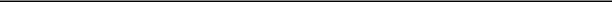 Adam ElsesserChairman and Chief Executive OfficerExhibit 31.2CERTIFICATION OF PRINCIPAL FINANCIAL AND ACCOUNTING OFFICER PURSUANT TO RULE 13a-14(a) AND 15d-14(a) OF THE SECURITIES EXCHANGE ACT, AS ADOPTED PURSUANT TO SECTION 302 OF THE SARBANES-OXLEY ACT OF 2002I, Sri Kosaraju, certify that:I have reviewed this Quarterly Report on Form 10-Q of Penumbra, Inc.;Based on my knowledge, this report does not contain any untrue statement of a material fact or omit to state a material fact necessary to make the statements made, in light of the circumstances under which such statements were made, not misleading with respect to the period covered by this report;Based on my knowledge, the financial statements, and other financial information included in this report, fairly present in all material respects the financial condition, results of operations and cash flows of the registrant as of, and for, the periods presented in this report;The registrant’s other certifying officer and I are responsible for establishing and maintaining disclosure controls and procedures (as defined in Exchange Act Rules 13a-15(e) and 15d-15(e)) and internal control over financial reporting (as defined in Exchange Act Rules 13a-15(f) and 15d-15(f)) for the registrant and have:Designed such disclosure controls and procedures, or caused such disclosure controls and procedures to be designed under our supervision, to ensure that material information relating to the registrant, including its consolidated subsidiaries, is made known to us by others within those entities, particularly during the period in which this report is being prepared;Designed such internal control over financial reporting, or caused such internal control over financial reporting to be designed under our supervision, to provide reasonable assurance regarding the reliability of financial reporting and the preparation of financial statements for external purposes in accordance with generally accepted accounting principles;Evaluated the effectiveness of the registrant’s disclosure controls and procedures and presented in this report our conclusions about the effectiveness of the disclosure controls and procedures, as of the end of the period covered by this report based on such evaluation; andDisclosed in this report any change in the registrant’s internal control over financial reporting that occurred during the registrant’s most recent fiscal quarter (the registrant’s fourth fiscal quarter in the case of an annual report) that has materially affected, or is reasonably likely to materially affect, the registrant’s internal control over financial reporting; andThe registrant’s other certifying officer and I have disclosed, based on our most recent evaluation of internal control over financial reporting, to the registrant’s auditors and the audit committee of the registrant’s board of directors (or persons performing the equivalent functions):All significant deficiencies and material weaknesses in the design or operation of internal control over financial reporting which are reasonably likely to adversely affect the registrant’s ability to record, process, summarize and report financial information; andAny fraud, whether or not material, that involves management or other employees who have a significant role in the registrant’s internal control over financial reporting.Date: November 7, 2019/s/ Sri Kosaraju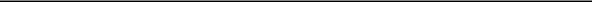 Sri KosarajuPresident and Chief Financial OfficerExhibit 32.1PENUMBRA, INC.CERTIFICATION PURSUANT TO18 U.S.C. SECTION 1350,AS ADOPTED PURSUANT TOSECTION 906 OF THE SARBANES-OXLEY ACT OF 2002In connection with the Quarterly Report of Penumbra, Inc. (the “Company”) on Form 10-Q for the fiscal quarter ended September 30, 2019, as filed with the Securities and Exchange Commission (the “Report”), Adam Elsesser, Chairman and Chief Executive Officer of the Company, and Sri Kosaraju, President and Chief Financial Officer of the Company, respectively, do each hereby certify, pursuant to 18 U.S.C. Section 1350, as adopted pursuant to Section 906 of the Sarbanes-Oxley Act of 2002, that:The Report fully complies with the requirements of Section 13(a) or 15(d) of the Securities Exchange Act of 1934; andThe information in the Report fairly presents, in all material respects, the financial condition and results of operations of the Company.Date: November 7, 2019/s/ Adam Elsesser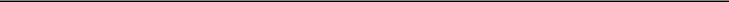 Adam ElsesserChairman and Chief Executive Officer/s/ Sri Kosaraju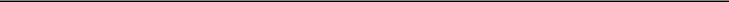 Sri KosarajuPresident and Chief Financial OfficerFor the transition period from_____ to _____For the transition period from_____ to _____For the transition period from_____ to _____For the transition period from_____ to _____For the transition period from_____ to _____Commission File Number: 001-37557Commission File Number: 001-37557Commission File Number: 001-37557Commission File Number: 001-37557Commission File Number: 001-37557Penumbra, Inc.Penumbra, Inc.Penumbra, Inc.Penumbra, Inc.(Exact name of registrant as specified in its charter)(Exact name of registrant as specified in its charter)(Exact name of registrant as specified in its charter)(Exact name of registrant as specified in its charter)(Exact name of registrant as specified in its charter)DelawareDelaware05-0605598DelawareDelaware05-0605598(State or other jurisdiction of(State or other jurisdiction of(I.R.S. Employerincorporation or organization)incorporation or organization)incorporation or organization)Identification No.)One Penumbra PlaceOne Penumbra PlaceOne Penumbra PlaceOne Penumbra PlaceAlameda, CA 94502Alameda, CA 94502Alameda, CA 94502Alameda, CA 94502(Address of principal executive offices, including zip code)(Address of principal executive offices, including zip code)(Address of principal executive offices, including zip code)(Address of principal executive offices, including zip code)(Address of principal executive offices, including zip code)(510) 748-3200(510) 748-3200(510) 748-3200(Registrant’s telephone number, including area code)(Registrant’s telephone number, including area code)(Registrant’s telephone number, including area code)(Registrant’s telephone number, including area code)(Registrant’s telephone number, including area code)Securities registered pursuant to Section 12(b) of the Act:Securities registered pursuant to Section 12(b) of the Act:Securities registered pursuant to Section 12(b) of the Act:Securities registered pursuant to Section 12(b) of the Act:Securities registered pursuant to Section 12(b) of the Act:Title of each classTrading SymbolName of each exchange on which registeredCommon Stock, Par value $0.001 per shareCommon Stock, Par value $0.001 per shareCommon Stock, Par value $0.001 per sharePENPENPENThe New York Stock ExchangeLarge accelerated filer☒Accelerated filerNon-accelerated filer☐Smaller reporting companyEmerging growth company☐September 30, 2019September 30, 2019December 31, 2018AssetsCurrent assets:Cash and cash equivalents$111,581$67,850Marketable investments82,864133,039Accounts receivable, net of doubtful accounts of $2,768 and $2,782 at September 30, 2019 and December 31,2018, respectively101,82881,896Inventories140,359115,741Prepaid expenses and other current assets14,70212,200Total current assets451,334410,726Property and equipment, net45,62535,407Operating lease right-of-use assets41,817—Intangible assets, net25,49427,245Goodwill7,4527,813Deferred taxes32,81832,940Other non-current assets9,630875Total assets$614,170$515,006Liabilities and Stockholders’ EquityLiabilities and Stockholders’ EquityCurrent liabilities:Accounts payable$11,962$8,176Accrued liabilities70,16357,886Current operating lease liabilities4,042—Total current liabilities86,16766,062Deferred rent——7,586Non-current operating lease liabilities45,400—Other non-current liabilities15,66218,943Total liabilities147,22992,591Commitments and contingencies (Note 9)Stockholders’ equity:Common stock3534Additional paid-in capital423,474415,084Accumulated other comprehensive loss(4,010)(1,942)Retained earnings47,8339,064Total Penumbra, Inc. stockholders’ equity467,332422,240Non-controlling interest(391)175Total stockholders’ equity466,941422,415Total liabilities and stockholders’ equity$614,170$515,006Three Months Ended September 30,Three Months Ended September 30,Three Months Ended September 30,Three Months Ended September 30,Three Months Ended September 30,Nine Months Ended September 30,Nine Months Ended September 30,Nine Months Ended September 30,Nine Months Ended September 30,2019201820192018Revenue$139,502$111,806$402,142$324,145Cost of revenue43,50436,794128,306110,324Gross profit95,99875,012273,836213,821Operating expenses:Research and development13,7339,09238,86225,298Sales, general and administrative69,28955,934198,045165,209Acquired in-process research and development——30,835——30,835Total operating expenses83,02295,861236,907221,342Income (loss) from operations12,976(20,849)36,929(7,521)Interest income, net7597712,2762,240Other (expense) income, net(772)170(819)(460)Income (loss) before income taxes and equity in losses of unconsolidatedinvestee12,963(19,908)38,386(5,741)Provision for (benefit from) income taxes1,9631,598683(5,288)Income (loss) before equity in losses of unconsolidated investee11,000(21,506)37,703(453)Equity in losses of unconsolidated investee——(920)——(3,101)Consolidated net income (loss)$11,000$(22,426)$37,703$(3,554)Net loss attributable to non-controlling interest(483)(3,496)(1,066)(3,496)Net income (loss) attributable to Penumbra, Inc.$11,483$(18,930)$38,769$(58)Net income (loss) attributable to Penumbra, Inc. per share:Basic$0.33$(0.55)$1.12$—DilutedDiluted$0.32$(0.55)$1.07$—Weighted average shares outstanding:Basic34,840,37034,248,48434,681,84634,057,216Diluted36,271,39434,248,48436,243,22234,057,216Three Months Ended September 30,Three Months Ended September 30,Three Months Ended September 30,Three Months Ended September 30,Three Months Ended September 30,Nine Months Ended September 30,Nine Months Ended September 30,Nine Months Ended September 30,Nine Months Ended September 30,2019201820192018Consolidated net income (loss)$11,000$(22,426)$37,703$(3,554)Other comprehensive loss, net of tax:Foreign currency translation adjustments, net of tax(2,606)(353)(2,854)(2,367)Net change in unrealized gains (losses) on available-for-sale securities,net of tax110115786(101)Total other comprehensive loss, net of tax(2,496)(238)(2,068)(2,468)Consolidated comprehensive income (loss)$8,504$(22,664)$35,635$(6,022)Net loss attributable to non-controlling interest(483)(3,496)(1,066)(3,496)Comprehensive income (loss) attributable to Penumbra, Inc.$8,987$(19,168)$36,701$(2,526)Common StockCommon StockCommon StockCommon StockCommon StockAccumulatedAccumulatedCommon StockCommon StockCommon StockCommon StockCommon StockOtherOtherTotal Penumbra,Total Penumbra,Total Penumbra,TotalAdditional Paid-inAdditional Paid-inAdditional Paid-inComprehensiveComprehensiveInc. Stockholders’Inc. Stockholders’Inc. Stockholders’Non-ControllingNon-ControllingNon-ControllingStockholders’SharesSharesAmountAmountCapitalCapitalLossLossRetained EarningsRetained EarningsRetained EarningsEquityEquityInterestInterestEquityBalance at December 31, 201834,437,339$34$415,084$(1,942)$9,064$422,240$175$422,415Issuance of common stock140,598——1,071————1,071——1,071Shares held for tax withholdings(14,284)——(2,098)————(2,098)——(2,098)Stock-based compensation————5,457————5,457——5,457Other comprehensive loss——————(636)——(636)——(636)Net income (loss)————————10,69810,698(244)10,454Balance at March 31, 201934,563,653$34$419,514$(2,578)$19,762$436,732$(69)$436,663Issuance of common stock259,08011,194————1,195——1,195Issuance of common stock under employee stockpurchase plan46,065——4,779————4,779——4,779Shares held for tax withholdings(82,295)——(11,281)————(11,281)——(11,281)Stock-based compensation————5,014————5,014——5,014Capital contribution from non-controllinginterest————————————500500Other comprehensive income——————1,064——1,064——1,064Net income (loss)————————16,58816,588(339)16,249Balance at June 30, 201934,786,503$35$419,220$(1,514)$36,350$454,091$92$454,183Issuance of common stock142,716——1,301————1,301——1,301Shares held for tax withholdings(18,361)——(2,740)————(2,740)——(2,740)Stock-based compensation————5,693————5,693——5,693Other comprehensive loss——————(2,496)——(2,496)——(2,496)Net income (loss)————————11,48311,483(483)11,000Balance at September 30, 201934,910,858$35$423,474$(4,010)$47,833$467,332$(391)$466,941Common StockCommon StockCommon StockCommon StockCommon StockAccumulatedAccumulatedCommon StockCommon StockCommon StockCommon StockCommon StockOtherOtherTotal Penumbra,Total Penumbra,Total Penumbra,TotalAdditional Paid-inAdditional Paid-inAdditional Paid-inComprehensiveComprehensiveInc. Stockholders’Inc. Stockholders’Inc. Stockholders’Non-ControllingNon-ControllingNon-ControllingStockholders’SharesAmountCapitalIncome (Loss)Retained EarningsRetained EarningsEquityInterestEquityBalance at December 31, 201733,685,146$33$396,810$1,569$1,996$400,408$——$400,408Issuance of common stock232,94311,328————1,329——1,329Issuance of common stock pursuant to royaltybuy-out53,256——5,256————5,256——5,256Shares held for tax withholdings(38,677)——(3,530)————(3,530)——(3,530)Stock-based compensation————4,435————4,435——4,435Impact of the adoption of ASC 606, ASU 2016-————————464464——46416, and ASU 2018-021————————464464——464Other comprehensive income——————1,068——1,068——1,068Net income————5,4915,491—5,491Balance at March 31, 201833,932,668$34$404,299$2,637$7,951$414,921$—$414,921Issuance of common stock288,750——1,843————1,843——1,843Issuance of common stock under employee stockpurchase plan39,576——3,584————3,584——3,584Shares held for tax withholdings(81,370)——(10,315)————(10,315)——(10,315)Stock-based compensation————5,082————5,082——5,082Impact of the adoption of ASC 606, ASU 2016-————————11——116, and ASU 2018-021————————11——1Other comprehensive loss——————(3,298)——(3,298)——(3,298)Net Income————13,38113,381—13,381Balance at June 30, 201834,179,624$34$404,493$(661)$21,333$425,199$—$425,199Issuance of common stock150,060——1,123————1,123——1,123Shares held for tax withholdings(17,132)——(2,176)————(2,176)——(2,176)Stock-based compensation————4,441————4,441——4,441Asset acquisition date fair value of non-——controlling interest————————————3,3653,365Other comprehensive loss——————(238)——(238)——(238)Net loss————————(18,930)(18,930)(3,496)(22,426)Balance at September 30, 201834,312,552$34$407,881$(899)$2,403$409,419$(131)$409,288Nine Months Ended September 30,Nine Months Ended September 30,Nine Months Ended September 30,Nine Months Ended September 30,20192018CASH FLOWS FROM OPERATING ACTIVITIES:Net income (loss)$37,703$(3,554)Adjustments to reconcile consolidated net income to net cash (used in) provided by operating activities:Depreciation and amortization5,7904,459Stock-based compensation16,47113,551Loss on non-marketable equity investments——3,101Provision for doubtful accounts515833Inventory write-downs2,7751,046Deferred taxes101(6,411)Acquired in-process research and development——30,835Change in fair value of contingent consideration31852Other189(5)Changes in operating assets and liabilities:Accounts receivable(21,520)(23,284)Inventories(27,860)(15,395)Prepaid expenses and other current and non-current assets(3,388)733Accounts payable3,3231,688Accrued expenses and other non-current liabilities7,75512,828Net cash provided by operating activities21,88521,277CASH FLOWS FROM INVESTING ACTIVITIES:Asset acquisition and acquisition of business (Note 5), net of cash acquired——(19,914)Contributions to non-marketable investments——(1,382)Lease payments made prior to commencement(4,081)—Purchases of marketable investments(29,550)(96,969)Proceeds from sales of marketable investments2,70012,131Proceeds from maturities of marketable investments78,079102,687Purchases of property and equipment(14,125)(6,563)Other(2,000)—Net cash provided by (used in) investing activities31,023(10,010)CASH FLOWS FROM FINANCING ACTIVITIES:Proceeds from exercises of stock options3,5664,294Proceeds from issuance of stock under employee stock purchase plan4,7793,584Payment of employee taxes related to vested common and restricted stock(16,119)(16,021)Payment of asset acquisition-related and business acquisition-related obligations (Note 5)(1,183)(4,431)Proceeds from capital contribution from non-controlling interest500—Other——(409)Net cash used in financing activities(8,457)(12,983)Effect of foreign exchange rate changes on cash and cash equivalents(720)(1,179)NET INCREASE (DECREASE) IN CASH AND CASH EQUIVALENTS43,731(2,895)CASH AND CASH EQUIVALENTS—Beginning of period67,85050,637CASH AND CASH EQUIVALENTS—End of period$111,581$47,742NONCASH INVESTING AND FINANCING ACTIVITIES:NONCASH INVESTING AND FINANCING ACTIVITIES:Common shares issued as consideration in connection with a buyout agreement (Notes 9 and 10)$——$5,256Purchase of property and equipment funded through accounts payable and accrued liabilities$2,925$1,378Asset acquisition and acquisition of business (Note 5) related contingent and working capital liabilities$——$4,500September 30, 2019September 30, 2019September 30, 2019September 30, 2019September 30, 2019Amortized CostGross Unrealized GainsGross Unrealized GainsGross UnrealizedGross UnrealizedFair ValueAmortized CostGross Unrealized GainsGross Unrealized GainsLossesFair ValueCommercial paper$3,478$2$——$3,480U.S. treasury4,9467——4,953U.S. agency and government sponsored securities5,27426——5,300Corporate bonds68,879256(4)69,131Total$82,577$291$(4)$82,864December 31, 2018December 31, 2018December 31, 2018December 31, 2018December 31, 2018Amortized CostGross Unrealized GainsGross Unrealized GainsGross UnrealizedGross UnrealizedFair ValueAmortized CostGross Unrealized GainsGross Unrealized GainsLossesFair ValueCommercial paper$13,701$——$(3)$13,698U.S. treasury6,400——(22)6,378U.S. agency and government sponsored securities7,69918(27)7,690U.S. states and municipalities5,134——(12)5,122Corporate bonds100,60614(469)100,151Total$133,540$32$(533)$133,039September 30, 2019September 30, 2019September 30, 2019September 30, 2019September 30, 2019Less than 12 monthsLess than 12 monthsLess than 12 months12 months or more12 months or more12 months or more12 months or moreTotalTotalTotalFair ValueFair ValueGross UnrealizedGross UnrealizedGross UnrealizedFair ValueFair ValueGross UnrealizedGross UnrealizedFair ValueGross UnrealizedFair ValueFair ValueLossesFair ValueFair ValueLossesLossesFair ValueLossesU.S. agency and government sponsoredsecurities$1,501——$1,275——$2,776—Corporate bonds2,418(2)6,516(2)8,934(4)Total$3,919$(2)$7,791$(2)$11,710$$$(4)December 31, 2018December 31, 2018December 31, 2018Less than 12 monthsLess than 12 monthsLess than 12 monthsLess than 12 months12 months or more12 months or more12 months or moreTotalTotalTotalFair ValueGross UnrealizedGross UnrealizedGross UnrealizedFair ValueGross UnrealizedGross UnrealizedGross UnrealizedFair ValueGross UnrealizedFair ValueLossesFair ValueLossesLossesFair ValueLossesCommercial paper$12,208$(3)$——$——$12,208$$$(3)U.S. treasury————6,378(22)6,378(22)U.S. agency and government sponsoredsecurities1,436(5)2,759(22)4,195(27)U.S. states and municipalities1,529(5)3,593(7)5,122(12)Corporate bonds58,961(176)33,215(293)92,176(469)Total$74,134$(189)$45,945$(344)$120,079$(533)Due in less than one year$12,526$83,391Due in one to five years70,33849,648Total$82,864$133,039As of September 30, 2019As of September 30, 2019As of September 30, 2019As of September 30, 2019As of September 30, 2019Level 1Level 1Level 2Level 2Level 3Level 3Fair ValueFinancial AssetsCash equivalents:Money market funds$66,722$——$——$66,722Marketable investments:Commercial paper——3,480——3,480U.S. treasury4,953————4,953U.S. agency and government sponsored securities——5,300——5,300Corporate bonds——69,131——69,131Total$71,675$77,911$——$149,586Financial Liabilities:Financial Liabilities:Contingent consideration obligations(1)$—$—$1,238$1,238Total$——$——$1,238$1,238As of December 31, 2018As of December 31, 2018As of December 31, 2018As of December 31, 2018As of December 31, 2018Level 1Level 1Level 2Level 2Level 3Level 3Fair ValueFinancial AssetsCash equivalents:Commercial paper$——$10,967$——$10,967Money market funds12,087————12,087Marketable investments:Commercial paper——13,698——13,698U.S. treasury6,378————6,378U.S. agency and government sponsored securities——7,690——7,690U.S. states and municipalities——5,122——5,122Corporate bonds——100,151——100,151Total$18,465$137,628$——$156,093Financial Liabilities:Financial Liabilities:Contingent consideration obligations(1)$—$—$2,571$2,571Total$——$——$2,571$2,571Fair Value at September 30,Fair Value at September 30,Fair Value at September 30,Valuation MethodUnobservable InputsInput2019 (in thousands)Valuation MethodUnobservable Inputs(range where applicable)Crossmed:Crossmed:Monte CarloMonte CarloEarn-out period over which revenue-basedEarn-out period over which revenue-basedCrossmed:Crossmed:$1,238SimulationSimulationmilestone payments are mademilestone payments are made2019Revenue-based milestonesRevenue-based milestones$1,238SimulationSimulationmilestone payments are mademilestone payments are made2019Risk-adjusted discount rateRisk-adjusted discount rate15%Revenue volatilities for each type of revenue-basedRevenue volatilities for each type of revenue-basedmilestonemilestone5.1% and 18.4%Fair Value of ContingentConsiderationBalance at December 31, 2018$$2,571Payments of contingent consideration liabilities(1,296)Changes in fair value31Foreign currency remeasurement(68)Balance at September 30, 2019$$1,238Fair Value of ContingentConsiderationBalance at December 31, 2017$$4,675Payments of contingent consideration liabilities(3,017)Changes in fair value851Foreign currency remeasurement10Balance at September 30, 2018$$2,519September 30, 2019September 30, 2019December 31, 2018Raw materials$19,291$18,829Work in process17,99910,630Finished goods103,06986,282Inventories$140,359$115,741September 30, 2019September 30, 2019December 31, 2018Payroll and employee-related cost$37,088$33,838Accrued expenses10,6314,088Sales return provision1,8022,986Product warranty2,1961,875Leasehold improvement expenditures1,862848Contingent consideration & other acquisition-related costs(1)4,5574,439Other accrued liabilities12,0279,812Total accrued liabilities$70,163$57,886September 30, 2019September 30, 2019December 31, 2018Balance at the beginning of the period$1,875$1,088Accruals of warranties issued8281,336Settlements of warranty claims(507)(549)Balance at the end of the period$2,196$1,875September 30, 2019September 30, 2019December 31, 2018Deferred tax liabilities$3,961$4,171Licensing-related cost(1)10,87711,506Other non-current liabilities8243,266Total other non-current liabilities$15,662$18,943As of September 30, 2019Weighted-AverageWeighted-AverageGross CarryingGross CarryingAccumulatedAccumulatedNetAs of September 30, 2019Amortization PeriodAmountAmortizationNetCustomer relationships15.0 years15.0 years$6,508$(976)$5,532Trade secrets and processes20.0 years20.0 years5,256(460)4,796Other5.0 years5.0 years1,678(755)923Total intangible assets subject to amortization16.3 years16.3 years$13,442$(2,191)$11,251Intangible assets related to licensed technology14,243——14,243Total intangible assets$27,685$(2,191)$25,494As of December 31, 2018Weighted-AverageWeighted-AverageGross CarryingGross CarryingAccumulatedAccumulatedNetAs of December 31, 2018Amortization PeriodAmountAmortizationNetCustomer relationships15.0 years15.0 years$6,823$(681)$6,142Trade secrets and processes20.0 years20.0 years5,256(263)4,993Other5.0 years5.0 years1,759(528)1,231Total intangible assets subject to amortization16.0 years16.0 years$13,838$(1,472)$12,366Intangible assets related to licensed technology14,879——14,879Total intangible assets$28,717$(1,472)$27,245Three Months Ended September 30,Three Months Ended September 30,Three Months Ended September 30,Three Months Ended September 30,Nine Months Ended September 30,Nine Months Ended September 30,Nine Months Ended September 30,Nine Months Ended September 30,2019201820192018Cost of revenue$66$66$197$197Sales, general and administrative196205594631Total$262$271$791$828Total CompanyBalance as of December 31, 2018$7,813Foreign currency translation(361)Balance as of September 30, 2019$7,452December 31, 2018December 31, 2018Adjustments due to theAdjustments due to theJanuary 1, 2019December 31, 2018December 31, 2018adoption of Topic 842adoption of Topic 842January 1, 2019AssetsPrepaid expenses and other current assets(1)$12,200$(424)$11,776Total current assets410,726(424)410,302Operating lease right-of-use assets(1)——43,27743,277Total assets$515,006$42,853$557,859Liabilities and Stockholders’ EquityLiabilities and Stockholders’ EquityCurrent liabilities:Accrued liabilities(2)$57,886$(132)$57,754Current operating lease liabilities(2)——3,6083,608Total current liabilities66,0623,47669,538Deferred rent(2)7,586(7,586)—Non-current operating lease liabilities(2)——46,96346,963Total liabilities92,59142,853135,444Total liabilities and stockholders’ equity$515,006$42,853$557,859Three Months EndedThree Months EndedNine Months EndedSeptember 30, 2019September 30, 2019September 30, 2019Operating lease cost$1,632$5,085Variable lease cost(1)1,0832,686Total lease costs$2,715$7,771Weighted Average Remaining Lease TermOperating leases10.0 years10.0 yearsWeighted Average Discount RateOperating leases6.2%Lease Payments(1)(2)Remainder of 2019$1,734Year ending December 31, 20206,986Year ending December 31, 20216,346Year ending December 31, 20226,225Year ending December 31, 20236,160Year ending December 31, 20246,044Thereafter33,791Total undiscounted lease payments67,286Less imputed interest(17,844)Present value of lease liabilities$49,442Lease Payments(1)Year Ending December 31:2019$6,57520206,57120215,80920225,77220235,735Thereafter40,194Total future minimum lease payments$70,656Number of SharesWeighted-AverageNumber of SharesExercise PriceBalance at December 31, 20181,688,881$$18.91Exercised(281,561)12.69Canceled/Forfeited(3,273)21.94Balance at September 30, 20191,404,04720.15Number of SharesWeighted -AverageNumber of SharesGrant Date Fair ValueUnvested at December 31, 2018451,463$$57.29Granted229,896150.37Vested(260,833)40.05Canceled/Forfeited(16,311)94.00Unvested at September 30, 2019404,215119.87Three Months Ended September 30,Three Months Ended September 30,Three Months Ended September 30,Three Months Ended September 30,Nine Months Ended September 30,Nine Months Ended September 30,Nine Months Ended September 30,Nine Months Ended September 30,2019201820192018Cost of revenue$334$260$954$677Research and development8054052,0061,148Sales, general and administrative5,1023,74713,51111,726Total$6,241$4,412$16,471$13,551Three Months Ended September 30, 2019Three Months Ended September 30, 2019Three Months Ended September 30, 2019Three Months Ended September 30, 2019Three Months Ended September 30, 2019Three Months Ended September 30, 2019Three Months Ended September 30, 2019Three Months Ended September 30, 2019Three Months Ended September 30, 2019Three Months Ended September 30, 2019Three Months Ended September 30, 2019Three Months Ended September 30, 2019Three Months Ended September 30, 2018Three Months Ended September 30, 2018Three Months Ended September 30, 2018Three Months Ended September 30, 2018Three Months Ended September 30, 2018Three Months Ended September 30, 2018Three Months Ended September 30, 2018Three Months Ended September 30, 2018Three Months Ended September 30, 2018Three Months Ended September 30, 2018Three Months Ended September 30, 2018MarketableMarketableMarketableCurrencyCurrencyCurrencyMarketableMarketableMarketableCurrencyCurrencyCurrencyMarketableMarketableMarketableTranslationTranslationTranslationTotalTotalMarketableMarketableMarketableTranslationTranslationTranslationTotalInvestmentsInvestmentsInvestmentsAdjustmentsAdjustmentsAdjustmentsTotalTotalInvestmentsInvestmentsInvestmentsAdjustmentsAdjustmentsAdjustmentsTotalBalance at beginning of the period$176$$(1,690)$$(1,514)$$(451)$$(210)$$(661)Other comprehensive income (loss) before reclassifications:Unrealized gain — marketable investments110———110151———151Foreign currency translation losses———(2,606)(2,606)———(353)(353)Income tax effect — expense————————(36)———(36)Net of tax110(2,606)(2,496)115(353)(238)Amounts reclassified from accumulated other comprehensive income toearnings:Income tax effect — expenses——————Net of tax———————————————Net current-year other comprehensive income (loss)110(2,606)(2,496)115(353)(238)Balance at end of the period$286$$(4,296)$$(4,010)$$(336)$$(563)$$(899)Nine Months Ended September 30, 2019Nine Months Ended September 30, 2019Nine Months Ended September 30, 2019Nine Months Ended September 30, 2019Nine Months Ended September 30, 2019Nine Months Ended September 30, 2019Nine Months Ended September 30, 2019Nine Months Ended September 30, 2019Nine Months Ended September 30, 2019Nine Months Ended September 30, 2019Nine Months Ended September 30, 2019Nine Months Ended September 30, 2019Nine Months Ended September 30, 2018Nine Months Ended September 30, 2018Nine Months Ended September 30, 2018Nine Months Ended September 30, 2018Nine Months Ended September 30, 2018Nine Months Ended September 30, 2018Nine Months Ended September 30, 2018Nine Months Ended September 30, 2018Nine Months Ended September 30, 2018Nine Months Ended September 30, 2018Nine Months Ended September 30, 2018MarketableMarketableMarketableCurrencyCurrencyCurrencyMarketableMarketableMarketableCurrencyCurrencyCurrencyMarketableMarketableMarketableTranslationTranslationTranslationTotalMarketableMarketableMarketableTranslationTranslationTranslationTotalInvestmentsInvestmentsAdjustmentsAdjustmentsTotalInvestmentsInvestmentsAdjustmentsAdjustmentsTotalBalance at beginning of the period$(500)$$(1,442)$$(1,942)$$(235)$$1,804$$1,569Other comprehensive income (loss) before reclassifications:Unrealized gain (losses) — marketable investments786———786(102)———(102)Foreign currency translation losses———(2,854)(2,854)———(2,145)(2,145)Income tax effect — benefit (expense)————————1(222)(221)Net of tax786(2,854)(2,068)(101)(2,367)(2,468)Amounts reclassified from accumulated other comprehensive income toearnings:Income tax effect — expense——————————Net of tax———————————————Net current-year other comprehensive income (loss)786(2,854)(2,068)(101)(2,367)(2,468)Balance at end of the period$286$$(4,296)$$(4,010)$$(336)$$(563)$$(899)Three Months Ended September 30,Three Months Ended September 30,Three Months Ended September 30,Three Months Ended September 30,Three Months Ended September 30,Nine Months Ended September 30,Nine Months Ended September 30,Nine Months Ended September 30,Nine Months Ended September 30,2019201820192018Numerator:Net income (loss) attributable to Penumbra, Inc.$11,483$(18,930)$38,769$(58)Denominator:Weighted average shares used to compute net income:Basic34,840,37034,248,48434,681,84634,057,216Effect of dilutive securities from stock-based benefit plans, ascalculated using treasury stock method1,431,024——1,561,376—Diluted36,271,39434,248,48436,243,22234,057,216Net income (loss) attributable to Penumbra, Inc. per share from:Net income (loss) attributable to Penumbra, Inc. per share from:Basic$0.33$(0.55)$1.12$—DilutedDiluted$0.32$(0.55)$1.07$—Three Months Ended September 30,Three Months Ended September 30,Three Months Ended September 30,Three Months Ended September 30,Three Months Ended September 30,Nine Months Ended September 30,Nine Months Ended September 30,Nine Months Ended September 30,Nine Months Ended September 30,2019201820192018United States$90,272$72,991$259,157$210,070Japan11,21410,13132,96731,427Other International38,01628,684110,01882,648Total$139,502$111,806$402,142$324,145Three Months Ended September 30,Three Months Ended September 30,Three Months Ended September 30,Three Months Ended September 30,Three Months Ended September 30,Nine Months Ended September 30,Nine Months Ended September 30,Nine Months Ended September 30,Nine Months Ended September 30,2019201820192018Neuro$83,247$74,689$246,265$220,318Vascular56,25537,117155,877103,827Total$139,502$111,806$402,142$324,145Revenue$139,502100.0%$111,806100.0%$402,142100.0%$324,145100.0%Cost of revenue43,50431.236,79432.9128,30631.9110,32434.0Gross profit95,99868.875,01267.1273,83668.1213,82166.0Operating expenses:Research and development13,7339.89,0928.138,8629.725,2987.8Sales, general and administrative69,28949.755,93450.0198,04549.2165,20951.0Acquired in-process research anddevelopment———30,83527.6———30,8359.5Total operating expenses83,02259.595,86185.7236,90758.9221,34268.3Income (loss) from operations12,9769.3(20,849)(18.6)36,9299.2(7,521)(2.3)Interest income, net7590.57710.72,2760.62,2400.7Other (expense) income, net(772)(0.6)1700.2(819)(0.2)(460)(0.1)Income (loss) before income taxes andequity in losses of unconsolidatedinvestee12,9639.3(19,908)(17.8)38,3869.5(5,741)(1.8)Provision for (benefit from) incometaxes1,9631.41,5981.46830.2(5,288)(1.6)Income (loss) before equity in lossesof unconsolidated investee11,0007.9(21,506)(19.2)37,7039.4(453)(0.1)Equity in losses of unconsolidatedinvestee———(920)(0.8)———(3,101)(1.0)Consolidated net income (loss)$11,0007.9%(22,426)(20.1) %(20.1) %$37,7039.4%$(3,554)(1.1) %(1.1) %Net loss attributable to non-controlling interest(483)(0.3)(3,496)(3.1)(1,066)(0.3)(3,496)(1.1)Net income (loss) attributable to$11,4838.2%$(18,930)(16.9) %(16.9) %$38,7699.6%$(58)— %— %Penumbra, Inc.$11,4838.2%$(18,930)(16.9) %(16.9) %$38,7699.6%$(58)— %— %Three Months Ended September 30,Three Months Ended September 30,Three Months Ended September 30,Three Months Ended September 30,Three Months Ended September 30,ChangeChange20192018$%%(in thousands, except for percentages)(in thousands, except for percentages)(in thousands, except for percentages)(in thousands, except for percentages)Neuro$83,247$74,689$8,55811.511.5%Vascular56,25537,11719,13851.651.6%Total$139,502$111,806$27,69624.824.8%Three Months Ended September 30,Three Months Ended September 30,Three Months Ended September 30,Three Months Ended September 30,Three Months Ended September 30,ChangeChange201920192019201820182018$%%(in thousands, except for percentages)(in thousands, except for percentages)(in thousands, except for percentages)(in thousands, except for percentages)United States$90,27264.7%$72,99165.365.365.3%$17,28123.723.7%Japan11,2148.0%10,1319.19.19.1%1,08310.710.7%Other International38,01627.3%28,68425.625.625.6%9,33232.532.5%Total$139,502100.0%$111,806100.0%$27,69624.8%Three Months Ended September 30,Three Months Ended September 30,Three Months Ended September 30,Three Months Ended September 30,Three Months Ended September 30,ChangeChange20192018$%%(in thousands, except for percentages)(in thousands, except for percentages)(in thousands, except for percentages)(in thousands, except for percentages)Cost of revenue$43,504$36,794$6,71018.218.2%Gross profit$95,998$75,012$20,98628.028.0%Gross margin %68.8 %67.1 %Three Months Ended September 30,Three Months Ended September 30,Three Months Ended September 30,Three Months Ended September 30,Three Months Ended September 30,ChangeChange20192018$%%(in thousands, except for percentages)(in thousands, except for percentages)(in thousands, except for percentages)(in thousands, except for percentages)(in thousands, except for percentages)R&D$13,733$$$9,092$$$4,64151.0 %51.0 %R&D as a percentage of revenueR&D as a percentage of revenue9.8%8.1%Three Months Ended September 30,Three Months Ended September 30,Three Months Ended September 30,Three Months Ended September 30,Three Months Ended September 30,ChangeChange20192018$%%(in thousands, except for percentages)(in thousands, except for percentages)(in thousands, except for percentages)(in thousands, except for percentages)(in thousands, except for percentages)SG&A$69,289$$$55,934$$$13,35523.9 %23.9 %SG&A as a percentage of revenueSG&A as a percentage of revenue49.7%50.0%Three Months Ended September 30,Three Months Ended September 30,Three Months Ended September 30,Three Months Ended September 30,Three Months Ended September 30,Three Months Ended September 30,ChangeChange20192018$%(in thousands, except for percentages)(in thousands, except for percentages)(in thousands, except for percentages)(in thousands, except for percentages)(in thousands, except for percentages)Acquired in-process research and development$——$30,835$(30,835)(100.0)%Acquired in-process research and development as a percentage ofAcquired in-process research and development as a percentage ofrevenue— %— %27.6 %Three Months Ended September 30,Three Months Ended September 30,Three Months Ended September 30,Three Months Ended September 30,Three Months Ended September 30,Three Months Ended September 30,ChangeChange20192018$%%(in thousands, except for percentages)(in thousands, except for percentages)(in thousands, except for percentages)(in thousands, except for percentages)Provision for income taxes$1,963$$$1,598$36522.8 %22.8 %Effective tax rateEffective tax rate15.1%(8.0)%Nine Months Ended September 30,Nine Months Ended September 30,Nine Months Ended September 30,Nine Months Ended September 30,Nine Months Ended September 30,ChangeChange20192018$%%(in thousands, except for percentages)(in thousands, except for percentages)(in thousands, except for percentages)(in thousands, except for percentages)Neuro$246,265$220,318$25,94711.811.8%Vascular155,877103,82752,05050.150.1%Total$402,142$324,145$77,99724.124.1%Nine Months Ended September 30,Nine Months Ended September 30,Nine Months Ended September 30,Nine Months Ended September 30,Nine Months Ended September 30,ChangeChange201920192019201820182018$%%(in thousands, except for percentages)(in thousands, except for percentages)(in thousands, except for percentages)(in thousands, except for percentages)United States$259,15764.4%$210,07064.864.864.8%$49,08723.423.4%Japan32,9678.2%31,4279.79.79.7%1,5404.94.9%Other International110,01827.4%82,64825.525.525.5%27,37033.133.1%Total$402,142100.0%$324,145100.0%$77,99724.1%Nine Months Ended September 30,Nine Months Ended September 30,Nine Months Ended September 30,Nine Months Ended September 30,Nine Months Ended September 30,ChangeChange20192018$%%(in thousands, except for percentages)(in thousands, except for percentages)(in thousands, except for percentages)(in thousands, except for percentages)Cost of revenue$128,306$110,324$17,98216.316.3%Gross profit$273,836$213,821$60,01528.128.1%Gross margin %68.1 %66.0 %Nine Months Ended September 30,Nine Months Ended September 30,Nine Months Ended September 30,Nine Months Ended September 30,Nine Months Ended September 30,ChangeChange20192018$%%(in thousands, except for percentages)(in thousands, except for percentages)(in thousands, except for percentages)(in thousands, except for percentages)(in thousands, except for percentages)R&D$38,862$$$25,298$$$13,56453.6 %53.6 %R&D as a percentage of revenueR&D as a percentage of revenue9.7%7.8%Nine Months Ended September 30,Nine Months Ended September 30,Nine Months Ended September 30,Nine Months Ended September 30,Nine Months Ended September 30,ChangeChange20192018$%%(in thousands, except for percentages)(in thousands, except for percentages)(in thousands, except for percentages)(in thousands, except for percentages)(in thousands, except for percentages)SG&A$198,045$$$165,209$$$32,83619.9 %19.9 %SG&A as a percentage of revenue49.2%51.0%Nine Months Ended September 30,Nine Months Ended September 30,Nine Months Ended September 30,Nine Months Ended September 30,Nine Months Ended September 30,Nine Months Ended September 30,ChangeChange20192018$%(in thousands, except for percentages)(in thousands, except for percentages)(in thousands, except for percentages)(in thousands, except for percentages)(in thousands, except for percentages)Acquired in-process research and development$——$30,835$(30,835)(100.0)%Acquired in-process research and development as a percentage ofAcquired in-process research and development as a percentage ofrevenue— %— %9.5 %Nine Months Ended September 30,Nine Months Ended September 30,Nine Months Ended September 30,Nine Months Ended September 30,Nine Months Ended September 30,Nine Months Ended September 30,Nine Months Ended September 30,ChangeChange20192018$%%(in thousands, except for percentages)(in thousands, except for percentages)(in thousands, except for percentages)(in thousands, except for percentages)Provision for (benefit from) income taxes$683$$$(5,288)$5,971(112.9)%(112.9)%Effective tax rateEffective tax rate1.8%92.1 %September 30, 2019December 31, 2018(in thousands)(in thousands)(in thousands)Cash and cash equivalents$111,581$67,850Marketable investments82,864133,039Accounts receivable, net101,82881,896Accounts payable11,9628,176Accrued liabilities70,16357,886Working capital(1)365,167344,664__________________Nine Months Ended September 30,Nine Months Ended September 30,Nine Months Ended September 30,20192018(in thousands)(in thousands)Cash and cash equivalents and restricted cash at beginning of period$67,850$50,637Net cash provided by operating activities21,88521,277Net cash provided by (used in) investing activities31,023(10,010)Net cash used in financing activities(8,457)(12,983)Cash and cash equivalents and restricted cash at end of period111,58147,742Issuer Purchases of Equity Securities(c)(c)(d)Total Number ofTotal Number ofMaximum DollarShares Purchased asShares Purchased asValue of Shares of(a)(b)Part of PubliclyPart of PubliclyShares that May Yet(a)Average Price PaidAnnounced Plans orAnnounced Plans orbe Purchased UnderPeriodTotal Number ofAverage Price PaidAnnounced Plans orAnnounced Plans orbe Purchased UnderPeriodShares Purchased(1)per ShareProgramsProgramsthe Plans or ProgramsJuly 1, 2019 - July 31, 2019—————August 1, 2019 - August 31, 2019429148.85———September 1, 2019 - September 30, 2019—————Total429148.85——ExhibitExhibitExhibitExhibitDescriptionFormFile No.Exhibit(s)Filing DateNumberNumberNumberNumberDescriptionFormFile No.Exhibit(s)Filing Date10.1*10.1*Lease for facilities at 1310 Harbor Bay Parkway, Alameda, California,Lease for facilities at 1310 Harbor Bay Parkway, Alameda, California,dated September 3, 20198-K001-37557September 3, 201931.1*31.1*Certification of Principal Executive Officer Required Under Rule 13a-14(a) and 15d-14(a) of the Securities Exchange Act of 1934, asamended.31.2*31.2*Certification of Principal Financial Officer Required Under Rule 13a-14(a) and 15d-14(a) of the Securities Exchange Act of 1934, asamended.32.1**32.1**32.1**32.1**Certification of Principal Executive Officer and Principal FinancialOfficer Required Under Rule 13a-14(b) of the Securities Exchange Actof 1934, as amended, and 18 U.S.C. §1350.101*The following materials from the Company’s Quarterly Report onForm 10-Q for the quarter ended September 30, 2019 formatted inSUMMARY OF BASIC LEASE INFORMATIONSUMMARY OF BASIC LEASE INFORMATIONSUMMARY OF BASIC LEASE INFORMATIONSUMMARY OF BASIC LEASE INFORMATIONTERMS OF LEASETERMS OF LEASETERMS OF LEASETERMS OF LEASETERMS OF LEASEDESCRIPTION1. Date:1. Date:1. Date:1. Date:1. Date:September 3, 2019September 3, 2019September 3, 2019September 3, 2019September 3, 2019September 3, 2019September 3, 2019September 3, 20192. Premises2. Premises2. Premises2. Premises2. Premises(Article 1).(Article 1).(Article 1).(Article 1).2.1 Building:2.1 Building:2.1 Building:2.1 Building:2.1 Building:To be constructed building located at 1310 Harbor BayTo be constructed building located at 1310 Harbor BayTo be constructed building located at 1310 Harbor BayTo be constructed building located at 1310 Harbor BayParkway, Alameda, CaliforniaParkway, Alameda, CaliforniaParkway, Alameda, CaliforniaParkway, Alameda, California2.2 Premises:2.2 Premises:2.2 Premises:2.2 Premises:2.2 Premises:The entire Building, as further set forth in Exhibit A to thisThe entire Building, as further set forth in Exhibit A to thisThe entire Building, as further set forth in Exhibit A to thisThe entire Building, as further set forth in Exhibit A to thisThe entire Building, as further set forth in Exhibit A to thisThe entire Building, as further set forth in Exhibit A to thisThe entire Building, as further set forth in Exhibit A to thisThe entire Building, as further set forth in Exhibit A to thisLease, which is anticipated to have approximately 126,700Lease, which is anticipated to have approximately 126,700Lease, which is anticipated to have approximately 126,700Lease, which is anticipated to have approximately 126,700rentable square feet, which amount shall be updated uponrentable square feet, which amount shall be updated uponrentable square feet, which amount shall be updated uponrentable square feet, which amount shall be updated uponSubstantial Completion of the Tenant Improvements inSubstantial Completion of the Tenant Improvements inSubstantial Completion of the Tenant Improvements inSubstantial Completion of the Tenant Improvements inaccordance with Section 1.2.accordance with Section 1.2.accordance with Section 1.2.accordance with Section 1.2.2.3 Property2.3 Property2.3 Property2.3 Property2.3 PropertyThe Building and the parcel of land on which the Building isThe Building and the parcel of land on which the Building isThe Building and the parcel of land on which the Building isThe Building and the parcel of land on which the Building islocated.located.located.located.3. Lease Term3. Lease Term3. Lease Term3. Lease Term3. Lease Term(Article 2).(Article 2).(Article 2).(Article 2).(Article 2).13. Parking Spaces (Section 29.36):13. Parking Spaces (Section 29.36):13. Parking Spaces (Section 29.36):13. Parking Spaces (Section 29.36):13. Parking Spaces (Section 29.36):All parking spaces on the Property, subject to the terms ofAll parking spaces on the Property, subject to the terms ofSection 29.36, which is estimated to be 388 parking spaces,Section 29.36, which is estimated to be 388 parking spaces,subject to final site design.subject to final site design.14. Tenant Improvement Allowance (Exhibit B):14. Tenant Improvement Allowance (Exhibit B):14. Tenant Improvement Allowance (Exhibit B):14. Tenant Improvement Allowance (Exhibit B):14. Tenant Improvement Allowance (Exhibit B):Ninety Dollars ($90.00) per rentable square foot of theNinety Dollars ($90.00) per rentable square foot of the14. Tenant Improvement Allowance (Exhibit B):14. Tenant Improvement Allowance (Exhibit B):14. Tenant Improvement Allowance (Exhibit B):14. Tenant Improvement Allowance (Exhibit B):14. Tenant Improvement Allowance (Exhibit B):Building. The estimated Tenant Improvement Allowance isBuilding. The estimated Tenant Improvement Allowance is$11,403,000, which amount shall be updated upon Substantial$11,403,000, which amount shall be updated upon SubstantialCompletion of the Tenant Improvements in accordance withCompletion of the Tenant Improvements in accordance withSection 2.3 of the Work Letter and remeasurement of theSection 2.3 of the Work Letter and remeasurement of thePremises in accordance with Section 1.2.Premises in accordance with Section 1.2.PageARTICLE 1 PREMISES, BUILDING, PROJECT, AND COMMON AREAS4ARTICLE 2 LEASE TERM7ARTICLE 3 BASE RENT1010ARTICLE 4 ADDITIONAL RENT1010ARTICLE 5 USE OF PREMISES1818ARTICLE 6 SERVICES AND UTILITIES1818ARTICLE 7 REPAIRS1919ARTICLE 8 ADDITIONS AND ALTERATIONS2323ARTICLE 9 COVENANT AGAINST LIENS2424ARTICLE 10 INSURANCE2525ARTICLE 11 DAMAGE AND DESTRUCTION2727ARTICLE 12 NONWAIVER2929ARTICLE 13 CONDEMNATION2929ARTICLE 14 ASSIGNMENT AND SUBLETTING3030ARTICLE 15 SURRENDER OF PREMISES; OWNERSHIP AND REMOVAL OF TRADE FIXTURES3434ARTICLE 16 HOLDING OVER3434ARTICLE 17 ESTOPPEL CERTIFICATES3535ARTICLE 18 SUBORDINATION3535ARTICLE 19 DEFAULTS; REMEDIES3636ARTICLE 20 COVENANT OF QUIET ENJOYMENT3838ARTICLE 21 SECURITY DEPOSIT3939ARTICLE 22 SUBSTITUTION OF OTHER PREMISES3939ARTICLE 23 SIGNS3939ARTICLE 24 COMPLIANCE WITH LAW4040ARTICLE 25 LATE CHARGES4141ARTICLE 26 LANDLORD’S RIGHT TO CURE DEFAULT; PAYMENTS BY TENANT4141ARTICLE 27 ENTRY BY LANDLORD4242ARTICLE 28 INTENTIONALLY OMITTED4343ARTICLE 29 MISCELLANEOUS PROVISIONS4343